关于如何恭敬法宝的开示何谓恭敬？印光大师云：“净手洁案，主敬存诚，如面佛天，如临师保，则无边利益自可亲得。”凡欲阅读经典，须先洗手漱口，洁净几案，端身正坐，合起双掌，然后以拇指与二指翻开经本。慎重小心保护经文，勿令染污，勿使损毁。一则保持经文寿命；二则保持经文完整；三则能生福德及智慧性；四则远离诸过也。何谓不恭敬？印光大师云：“若肆无忌惮，任意亵渎，及固执管见，妄生毁谤，则罪过弥天，苦报无尽也。”例如将经典放置不净几案上，或置于世间杂乱书中，或放置最底处，或床头上，或置衣物中。或用指甲划经页翻阅，令经篇上有指甲划痕；或用口涎沾于指上来翻经页；或用二指及中指夹起经文翻阅；或穿鞋时用手指提鞋，再用此手翻阅经典。或眼看经文、心思经文，双手无事，则闲摩其脚及脚指隙，然后再用手翻阅经典。或正在观阅经时，咳嗽、打喷嚏、打呵欠不用手掩口。或正阅经时，未将经覆盖便与人谈话及大说大笑。或不端身正坐，及半坐半卧，并斜身翘起脚来阅读。或将经置于腿上翻阅。或将经书卷起，当小说唱本看等等。以上各举不敬经典有十五种，若详举则无量矣。经文法宝、智慧典籍，可以让人明白宇宙真相、因果禁忌，通达天地规律、人生事理，使人心智启迪，自知趋吉避凶之法，身心安乐，六时吉祥。故而字字句句皆是功德无量，不可污损。祈愿缁素（僧俗）大德等，于观览经文之时，要生稀有难得想，一字一句，仔细思量。若果能恭敬对待，顶礼受持，必可智慧增上，罪灭福生，现生得福，死生安养。正如印光大师所云“佛法从恭敬中求。一分恭敬，一分利益；十分恭敬，十分利益”也。序有人说佛陀说的道理大部分是可以接受的，但是对于六道轮回之类的现象却将信将疑，觉得是虚无缥缈的。很多人认为死了之后一了百了，应趁着年轻，抓紧时间享受人生，因而过着“今朝有酒今朝醉”的生活；若有人劝说因果通三世的道理，便认为那是天方夜谭、杞人忧天了。其实古今中外有很多轮回转世的证明，只是有的人少学寡闻，未尝得知罢了，因而本书开篇便收录了一些轮回的典型案例以飨读者。在中国许多史书中，像《宋史》《唐书》《南史梁纪》中，也记载过李白、梁元帝、唐代宗等历史名人的轮回案例。即使是现代科学发达的西方社会，亦有很多关于轮回的研究与考证。比如《生命之后的生命》（Life After Life）、《超越时空的前世疗法》（Through Time Into Healing）、《二十案例示轮回》（Twenty Cases Suggestive of Reincarnation） 等学者们所编写的轮回书籍，都揭示了有关灵魂转世的考证，读者亦可参考阅览。在现代社会中，人们普遍缺乏坚实的信仰。精神层面的内涵缺失，导致人们对物质快乐的追求肆无忌惮，以致种种乱象丛生。殊不知，一昧地贪着物欲享受，正是今生乃至来世痛苦的根源。好在已有一大批有识之士，力推古圣先贤的教育，让人重新认识生命的内涵，建立高尚的价值观、世界观，这真是非常可喜的现象。然而世间圣贤所讲的道理，虽然可以让人建功立业，脱离低级趣味，但并未触及到对生命本质和宇宙法则的认识，故而并不能让人真正的离苦得乐。而本书就是针对人们日常所见的种种善恶行为，做一个正确的解读，因为佛门的善恶观和世人所认识的善恶观还是有很大差别，甚至是截然不同的。在佛门看来，人们司空见惯的现象，比如堕胎、纵欲、杀小动物（钓鱼、捕鸟等）、吸烟、喝酒乃至泛滥娱乐等，都是要承受相当严厉的果报的。只是很多人都不知晓，因无知而无畏，犯下种种过失，以致今生感受许多莫名的灾祸与痛苦，难以解脱。有鉴于此，笔者列举了古今中外诸多详实案例，并收录了诸多智者的详细剖析，以供读者借鉴明辨。随着科学的日益昌明，人类认知的不断拓展，很多人对于佛教的认识也从盲目的迷信崇拜，转向了坚实的理智信仰。尤其是近代物理学研究与佛教教义高度吻合的事实，甚至让基督教盛行的西方国家都兴起了学习佛教的热潮，乃至把佛教纳入了自己的教育体系（如英国最大的肯特郡，把佛教纳入必修课）。而上万座禅修中心在欧美大陆如雨后春笋般的兴起，也让我们亲眼目睹了佛教三千多年来依然旺盛的生命力。而与此同时，国内诸多开明人士，尤其是诸多硕士、博士、大学教授等高级知识分子也对佛教大力褒赞，有力地转变了人们长期以来对佛教的误解。但由于佛教徒一直以来过着清净无争的生活，使得近代新学泛滥以来，社会上一些小说家、商人戏子等，打着“言论自由”“佛教徒不诤论是非”的幌子，对佛教教义、僧人尼众等，进行了百般诋毁，调侃戏虐，或凭借自己的一知半解，妄加评论一些不符合自己观念的佛门现象，从而对佛教声誉、僧俗大众，造成了非常恶劣的影响，严重误导了社会大众对佛教的正确解读，笔者对此深表痛心。佛门的出家人，他们也是凡人出家，虽然作为我们的精神导师，但也是有修行好的，也有修行一般的。然既能舍俗出家，清净斋戒，一生秉持无我利人、清心寡欲的精神来修行，就理应得到应有的尊重。他们的行持是常人所不能为的。即使是王侯将相，虽然可以建功立业，但仍不免被色欲所迷；即使是不被物欲所转的世间圣贤，亦不能放下一世清名。而他们却可以放下一切的名闻利养，放下一切与世人争名夺利的机会，为了使一切众生同出苦海，同得解脱，从而舍妻弃子，禁欲修行，只愿早日成佛，普度众生，我认为这种精神才是真正无私而高尚的！笔者殷切地希望在大乘佛法的第二故乡，有着文明古国称谓的中国，我们能本着客观的态度、开放的心态，来关注、了解并深入佛陀的教言。让佛法的光辉驱逐所有的无明黑暗，照亮每个人的心田，给所有的人带来希望，成为全世界人民的福祉。妙稀有弘法小组2015年4月22日 “没有科学的宗教是瘸子，没有宗教的科学是瞎子。”“空间、时间和物质，是人类认识的错觉。” “未来的宗教将是宇宙的宗教。它应当超越个人化的神，避免教条和神学，涵盖自然和精神两方面。它的根基，应建立在某种宗教意识之上，这种宗教意识的来源，是在把所有自然的和精神的事物作为一个有意义的整体来经历时得到的体验。佛教正是以上所描述的那种宗教。”“如果有一个能够应付现代科学需求，有能与科学相依共存的宗教，那必定是佛教。”“我不是一名宗教徒，但如果我是的话，我愿成为一名佛教徒。”　——爱因斯坦“科学发展的终点是哲学，哲学发展的终点是宗教。”“佛教是世界上伟大的宗教之一，两千多年前传入中国之后，对中国文化产生了深远的影响。”　——杨振宁“我本人是科学家，对科学很感兴趣，我对佛法同样感兴趣。我个人认为佛法和科学是一而二，二而一的。”——沈家祯“科学家千辛万苦爬到山顶时，佛学大师已经在此等候多时了！”——朱清时“二十世纪后期以来，物理学研究前沿领域——弦论的发展，使我们对物质的看法更进了一步。它表达出来的对于宇宙和自然的理解，与佛教讲的‘空’是很近的；但还没有像佛教那样的深入。”——潘宗光“能够拯救21世纪人类劫难，只有中国传统的儒家教育和大乘佛法。”——英国汤恩比博士“世界上所有的宗教中，我所赞成的是佛教。”——伯特兰·罗素佛教不思议的现象，不是空洞的哲学比类、寓言故事现在有一些研究佛学的人，因为没有实修实证的境界，没有对三宝的信仰；所以当他考证不到佛陀不思议的神变，或者是一些天道地狱道境界的时候，就盲目地论证，创造出一些看似新颖的佛学理论与研究来，一昧地把佛教不思议的现象，当成空洞的哲学比类、寓言故事。这是非常荒谬，非常危险的。佛法是继承式的，佛陀所悟的真理是究竟圆满，是不能被超越的。这些境界只要你能老老实实按照佛说的去做，不论是谁，都可以亲身证到。若只是一意孤行地搞这种所谓的“创新”，这是非常狭隘、盲目无知的，是非常贻误后学的。人云：“没有调查，便没有发言权”，如果自己没有按照佛说的道理去修持过，没有参访过明师大德，就盲目地下定论，这只会被大众所唾弃，而且还会招来无尽的苦报。所以我们一定要树立对三宝坚定的信仰，清净持戒，老实办道。正所谓功到自然成，到时定会亲身受用佛陀所开示的不可思议的妙境界。——《安稳文集》六道轮回篇一切众生法身久住，神识不灭，原本无有生死轮回。只因一念无明，迷惑世界之真相，故而起贪嗔痴三毒，造作善、恶、无记三种业力。因乘善业而往来人道、天道、阿修罗道；因造恶业故堕落地狱、饿鬼、畜生三恶道中。直至一期业力消尽时，继而再根据所造之新业，决定投胎天道、畜生，或是人道、地狱等。因一切众生恒时在于六道之中，轮回不息，犹如车轮旋转，反复如斯，故名“六道轮回”。这是佛教对六道轮回的解释。而很多人质疑轮回是否真的存在，那么就看看以下古今中外轮回的案例吧！一老人投过猪身前几十年，浙宁北乡十七房地方，有一作稷绷的余姚老人，住在大街杏一药房对门，平时只用一只手作事，一只手缩在袖里，人都以为奇怪。有一少年拉出他的手，是一只猪腿。他哭说：“投过三世猪身，吃泥糠，冻饿，痛苦极点，现在还不忘记；捱杀时叫喊想逃，刀刺入喉痛极晕去，苦不可言；分割时痛苦更加厉害，刀刮汤烫，破肚抽肠，块块分开。说到这里，悲不成声。又说凌迟的痛苦，要等肉卖完才止。在末次投猪，有一只腿没人来买，痛不能忍，灵性脱离了腿，飘荡恍惚，投了人身，所以这只猪腿没有变换。我母生我时，看见一只猪奔来。我长大后，常在乡里出丑，躲避到这里，给你们看出。”说完后，很不快乐，不多日逃向别处去了。药店老板郑玉田亲眼看见此事。这是很明显的确实有轮回的证据，哪可不信呢？摘自《因果轮回实录》轮回类（郑宗聂居士）在阴间挂职掌管轮回的人李柏农居士说：“有一位姓麦的人，在香港华民政务司当英文文书并教授英文，此人性情清正，朴实厚道，丝毫不苟。麦君每个月都要整整睡七昼夜，他说是去当阴间放关的职务，掌管轮回。人们多不相信，问他七天所放的灵魂有多少？他说有几十万。又问他一同做事的人有多少？他说很多。问他天地中有这样多的人投生么？他说：“香港、广东人，喜欢吃乳鸽等，一天杀生无数，这无数的乳鸽和动物的亡灵在几十日中生生死死常受轮回，也在我们手里经过。”又说同事二人，有大祸，一个是因为不孝，一个是因为贪赃枉法，将会分别死在水火里，并叮嘱他们那段时间不要到省城去。二人不信，偏要在那时特地到省城去亲戚那里休假，没想到没几天省城发生大水，西关同时大火，一人死在水里，一人死在火里。麦君还说，地府最重佛法。摘自《科学时代的轮回录》惊心动魄的胎记这个案例是美国的一个科研案例：在美国阿拉斯加州，有一个人叫做查尔斯·波特，出生于一九〇七年，属于印地安人的血统。当这位波特先生两岁的时候，就能够讲自己的前世，说他自己前世也是印地安族的一个人，不过他是在另外一个印地安族。这个印地安族跟他现在这个家族打仗，结果他在战争当中被敌人刺死。每每说到自己前生的时候，他总是指着身上的一块胎记，在右肋下面正中部位，长是一英寸多，宽是半英寸多，一个菱形的胎记。他说这个地方就是他前世在氏族战争当中，被敌人用长矛从这里刺进来。从这里刺进来，一刺进来肯定伤到体内重要的器官——肝脏，所以几乎一刺进来马上就会死掉。所以别人看到他的胎记，问他你这个胎记怎么回事的时候，他总是把前生这一幕可怕的景象给说出来。而且更离奇的是，他居然能够说出杀他的凶手是谁，就是他妈妈的舅舅——他的舅公。他自己前生的名字叫做特灵吉特。当他说起这个事情时候，他舅公还活着，这个事情他的妈妈和他的舅公都知道。摘自《因果轮回的科学证明》【按】氏族斗争当中，敌我之间互相残杀，波特先生为什么要投胎到这个原本是敌人的氏族家庭里来，又与杀死他的仇人做了亲属？他的舅公到底是他的亲人还是仇人呢？欠债、还债、报恩、报怨，人与人之间的缘分就是这样相互纠葛缠绕。亲人还是仇人，哪里有永恒不变的关系呢，正所谓：冤冤相报何时了。又想起了恩师雪相法师在《安稳文集》中讲述的：“这就是人生的百态，这就是三界的迷魂，在幽幽暗暗中迷醉，在昏昏沉沉中摆渡。不要贪怨，不要恐怖，除了觉悟的彼岸，一切都不是我们真正的方向。”前世刀枪疤痕犹在在海南省东方市感城镇，居住着一位叫唐江山的“转世奇人”。唐江山现在二十多岁，已结婚，有两个孩子。据唐江山父母及村里的老人说，唐江山3岁时（1979年）的某一天突然对父母说：“我不是你们的孩子，我前世叫陈明道，父亲叫三爹。我的家在儋州（儋县），靠近海边（在海南岛北部，离东方市一百六十多里）。”他还说自己是在“文革”期间武斗被人用刀和枪打死的。更奇怪的是，他竟然能讲一口流利的儋州方言。唐江山说：“1967年9月的一天，我（陈明道）当时是村里的共青团支部书记、民兵干部，那天因我们村的碾米机没有油，我们八个人外出买柴油，回来时被邻村人打死了。我被击中脑后一刀、左腹一刀，一颗子弹从左后背接近左腹刀伤处通过。”唐江山说：“到了五六岁时，我有一种预感，母亲已不在人世，但父亲还在，已成了孤独的老人。记得5岁那年，新英镇有一位阿姨到我们村做生意卖小商品，我听她说儋州话，我便用儋州话对她说我是新英人，家住黄玉村，要求她带我到黄玉村。这位阿姨感到奇怪，不肯带我去。”“6岁那年，我向现在的父亲提出要去儋县新英镇黄玉村找我前世的父亲三爹。但父亲仍不肯带我去，于是我耍起小孩脾气，不吃任何东西，也不与他们说话。几天后，父亲屈服了。”唐江山说：“到了那里后，我又带父亲走到一条河边（北门江），以前的陈明道就死在这附近。一到这里，我心中便害怕起来，于是叫父亲赶快乘船过河。后来我多次回黄玉村。”唐江山说：“我一进门，便见到了三爹，只见三爹苍老了很多。这时，我走到三爹面前用儋州话叫他一声三爹。三爹大惑不解，我再向他解释说，我是您的儿子陈明道，那年被人打死，后托生到东方感城不磨村，现来找您。我的这些话，使三爹惊得目瞪口呆，一时反应不过来。“我知道我这么小年纪，说话大人不相信，我便跑进房门，把我死后他们给我立的神牌抱出来，对他说这是我的神牌，现在我是活人，不要放在上面了。并且告诉他，我以前睡哪个房哪张床，并一一数出我以前常用的东西。“三爹见我说得一丝不差，确认了我是陈明道后，他一下子抱起我大哭不止，我也抱着他哭，跟着我一起来的唐崇进父亲也哭。这时，惊动了四邻，他们都赶来看是怎么一回事。“一场伤感过后，三爹把我放下。我见到二爹的儿子陈军助弟弟，还有以前的好友。每一个人我都认得，并且上前叫他们的名字，说以前与他们一起做过什么事，说得一点不差，他们不得不承认我是陈明道。我还能认出我前世的女友谢树香。”后来他又说：“以前我当过民兵经常弄枪，现在生在东方，从未见过枪，但除了新式步枪、大肚驳壳枪以外，以前的我都很熟悉。现在如果有枪，我可以射得很准。以前我还开过二吨半的车，我现在从未开过车，但对开车的技术、手势都很熟悉。”【按】被喻为“二世奇人”的唐江山，其轮回转世事件被多家电视台详实采访，凤凰佛教亦曾就此转载多篇文章进行报道，甚至央视也曾有过专访。时至今日，无数次的调查和取证均证明唐江山转世事件的真实性。从佛教理论来看，生命的转世轮回是颠扑不破的真理。对真理的敬畏告诉我们，面对未知的事物，我们不能盲目否定。就像二千五百年前“佛观一钵水，八万四千虫”，当时的人也会认为不可思议，无法想象；但是到了现代，通过显微镜的发明，当人们能窥见到微观世界的时候，才发现这真的如佛陀所说啊！难怪有人说，当科学家们拿着量子力学等现代研究成果，试图爬上科学的山巅的时候，却发现释迦佛陀早已在山巅等候科学家多时了。羊祜、鲍靓知生前事在《晋书》中，有关于西晋著名军事家、文学家羊祜和东海太守鲍靓自己知道前生之事的记载：羊祜五岁那年，一天，他忽然让乳母找出他玩耍的金环，乳母告诉他从来没有此物。羊祜就让她到邻居李氏家的东垣桑树中去找，果然找出金环。主人非常惊讶，说那是他那死去的孩子丢失的啊。时人都对此事深感诧异，认为羊祜的前身就是李家的亡儿。 鲍靓五岁时，告诉父母说，他是曲阳李氏的儿子，九岁时坠井而死。他的父母于是寻访到曲阳李氏，经推问证实，鲍靓果真是李氏已经死掉的儿子转生。 【按】在史书中，不管是正史还是野史，都真实记录了大量生命轮回转生的事例，例如：梁元帝萧绎是一眇目僧投胎转生，见《南史》；唐朝陕州大都督府长史崔咸，是修道人“卢老”投胎转生，见《旧唐书》； 宋仁宗时的宰相刘沆，前世是唐朝宰相牛僧孺，见《宋史》； 助司马光编撰《资治通鉴》的范祖禹，前世是汉朝将军邓禹，见《宋史》； 宋代诗人郭祥正是唐代诗人李白投胎转生，见《宋史》； 明户部尚书夏原吉，前世是战国时期的屈原，见《皇明通纪》。 不仅如此，可以明明白白记起自己的前世的事例在很多书籍中也记载颇多。《二十四史》中所载三世轮回事亦更仆难数。面对确凿的史证，我们不仅要问，用现代科学衡量不可思议之现象真的“科学”吗？我们对生命和宇宙真正了解多少呢？由此我们亦可以明了，告诉人们有轮回转世、善恶有报、因果报应，真正的出发点是为了使他生生世世受益啊！曹操死后投胎猪身《印光大师文钞》里面曾经提到曹操的例子： 汉献帝时，曹操为丞相，专其威权，凡所作为，无非弱君势、重己权，欲令自身一死，子便为帝。及至已死，曹丕便纂；而且尸犹未殓，丕即移其嫔妾，纳于己宫。死后永堕恶道。历千四百余年，至清乾隆间，苏州有人杀猪，出其肺肝，上有“曹操”二字。邻有一人见之，生大恐怖，随即出家，法名“佛安”，一心念佛，遂得往生西方。事载《净土圣贤录》。 ——《与心愿居士书 代友人作》《净土圣贤录》卷六：“佛安，字誓愿，苏州人。年三十余，邻家杀猪，出其腑，有文，曰‘曹操’。翟然发心，投上津桥天竺庵为僧……以念佛为课……乾隆四十一年（西纪一七七六）二月，有疾，遣徒往狮林寺请僧礼净土忏三日，演瑜伽焰口一坛。期满，明日，设斋筵，召客为别，称佛名，其徒和之。香三灶。日午，曰：‘行矣’，端坐而逝。”——会性法师《读印光大师文钞记》苏东坡的前世今生苏轼，又叫苏东坡，现在很多人只知道他是北宋大文豪和书画家，曾任翰林学士，官至礼部尚书，却不知道他的前世是一修行僧人。其实他自己已经多次在诗文中提到自己的前世，例如：“我本修行人，三世积精炼，中间一念失，受此百年谴。”（《南华寺》）“前生我已到杭州，到处长如到旧游。”（《和张子野见寄三绝句·过旧游》）元丰七年四月，苏轼在抵达筠州前，云庵和尚梦到自己与苏辙、圣寿寺的聪和尚一起出城迎接五戒和尚。醒来后感到很奇怪，于是将此梦告诉了苏辙，苏辙还没开口，聪和尚来了。苏辙对他说：“刚才同云庵谈梦，你来也想一起谈梦吗？”聪和尚说：“我昨天晚上梦见我们三人一起去迎接五戒和尚了。”苏辙抚手大笑道：“世上果真有三人做同样梦的事，真是奇怪啊！” 不久，苏东坡的书信到了，说他现在已经到了奉新，很快就可以同大家见面。三人非常高兴，一路小跑赶到城外二十里的建山寺等苏东坡。苏东坡到了后，大家对他谈起了三人做相同梦的事，苏东坡若有所思道：“我八九岁时，也曾经梦到我的前世是位僧人，往来陕右之间。还有我的母亲刚怀孕时，曾梦到一僧人来托宿，僧人风姿挺秀，一只眼睛失明。”云庵惊呼道：“五戒和尚就是陕右人，一只眼睛失明，晚年时游历高安，在大愚过世。”大家一算此事过去五十年了，而苏东坡现在正好四十九岁。从时间、地点和多人相似的梦来看，苏东坡是五戒和尚转世已经无异议了。 苏东坡后来写信给云庵说：“戒和尚不怕人笑话，厚着脸皮又出来了，真是可笑啊！但既然是佛法机缘，我就痛加磨砺，希望将来可以回到原来的地方，这就不胜荣幸了。” 苏东坡总是喜欢穿僧衣，这可能就是前世因缘所致。宋哲宗曾经问内侍陈衍：“苏东坡朝服下面穿的是什么衣服？”陈衍说：“是僧衣。”哲宗笑之。苏东坡在杭州时，曾与朋友参寥一起到西湖边上的寿星寺游历。苏东坡环视后对参寥说：“我生平从没有到这里来过，但眼前所见好像都曾经亲身经历过这似的，从这里到忏堂，应有九十二级阶梯。”叫人数后，果真如他所说。苏东坡对参寥说道：“我前世是山中的僧人，曾经就在这所寺院中。”此后，苏东坡便经常到这所佛寺中盘桓小憩。 大约元佑初年，苏东坡曾与黄庭坚一起去拜见一老者，老者一见面就说苏东坡的前世是五戒和尚，而黄庭坚的前世是一女子。苏东坡点头不语，黄庭坚却根本不相信。老者对他说：“你到涪陵时就会有人告诉你。”黄庭坚认为涪陵是被贬的官员才能去的地方，自己怎么会去呢？后来他果然被贬到了涪陵，几次梦见一女子托梦告诉他前世之事，方才不得不相信先前老者所说的话。 这五戒和尚又是何人呢？据说他一目失明，还有一师兄叫明悟。五戒因为一念之差，同女子红莲有了苟且之事，犯了奸淫之戒，结果事情被已经有神通的明悟和尚看破。五戒羞愧难当，便坐化投胎去了。明悟已经预见五戒下一世可能谤佛谤僧，这样可能就永无出头之日了，于是他也赶紧坐化，紧追五戒投胎而去。到了这一世，五戒投胎成了苏东坡，而明悟就是苏东坡的好朋友佛印和尚。苏东坡刚开始时真的不信佛法，醉心功名；但佛印一直不离不弃地追随左右，苦心劝化点悟于他。自身的亲身遭遇，加上佛印的不断劝化点悟，苏东坡终于醒悟，不但深信因果轮回之说，而且崇信佛法，潜心修炼。 宋徽宗建中靖国元年七月二十八日，苏东坡去世时，他对守在床边的三个儿子说：“我平生没做什么坏事，相信不会坠入地狱的，你们不要太伤心了。”又告诉说：“西方极乐世界是有的。”悟达国师在唐朝懿宗皇帝时，有一位知玄悟达国师，在他年少还未被封为国师时，曾参访丛林，挂单在一间不知名的寺里。正巧另一位僧人也挂单在该寺，但那位僧人得了很重的病，通身长满了疮，发出很难闻的臭气，所以都没有人想要和他来往。国师住在他的隔壁，很同情他的病苦，常常照应他，一点都没有讨厌躲避的感觉。不久那位病僧的病也好了，为了道业各奔前程。在临别的时候，那位僧人为了感激知玄和尚的德风道义，就对他说：“你以后如有难临身，请你不妨到西蜀彭州九陇山来找我，我会设法解救你的灾难。记住山上左边两棵大松树连在一起，那就是我居住地方的标志。”说完便离去了。后来知玄和尚因为德行高深，唐懿宗十分崇敬，就封他为悟达国师，还赐他沉香庄饰的宝座。悟达国师坐上宝座之后却生起一念傲慢心，心想现在是一人之下万人之上。于是从这时候开始，膝盖上便生出一个人面疮来，长得和人面一模一样，每次还要用饮食喂他，也能像人一样开口吃东西。悟达国师当时痛苦难忍，遍请各地的名医，但是每位名医都无法医治。国师这时突然记起过去，同住的那位病僧临别所说的话，于是便前往西蜀彭州九陇山去寻找。一日，天色已晚，忽然看见了两棵并立的松树，再往前一看是一座金碧辉煌的殿堂与那僧人。两人相见甚欢，国师便把所患的怪疾告诉他，僧人便加以安慰，告诉国师不要担心，只要用清泉水洗一洗即可。次日清早，僧人就令一个孩童引领国师到岩下清泉的溪旁清洗。国师刚要捧水洗人面疮时，人面疮竟然大声呼喊：“不可以洗啊！您知识广博、见解深远，但不知是否曾读过《西汉书》上袁盎与晁错传呢？”国师回答说：“曾经读过。”人面疮就说：“往昔的袁盎就是您，而晁错就是我。当时晁错被腰斩时，心怀怨恨，因此我累世都在寻求报复的机会。可是您十世以来，都是身为持戒严谨的高僧，冥冥中戒神在旁守护，使我没有机会报复。而今您受到恩宠，动了一念名利心，无形中德行已经亏损。因为这个缘故，我才能接近您的身边来报仇。现在蒙圣人迦诺迦尊者出面来调解，赐我三昧法水（此三昧水是依迦诺迦尊者三昧力的加持而成的三昧法水），让我得解脱，今后我不再与您为难作对了。”悟达国师蒙受圣人的救护，洗除多生的宿冤，因此写成忏本，早晚恭敬礼诵，来报答大圣的恩德。并命名为《慈悲三昧水忏》，就是取尊者以三昧水洗人面疮，解开两家累世冤业的缘故。【按】常听人抱怨说自己这辈子没做过坏事，怎么这么不幸，这么痛苦？甚至有的人说你看某人，乐善好施，诵经礼佛，放生吃素，简直就是一个大善人，为什么还会遭受这样的痛苦呢？岂知这哪里是一世造下的因果呢！哪怕像是悟达国师那样的修为，都会因一念不慎遇到十世以前的冤家来寻仇，更何况我们这些凡夫俗子呢？冤业难消，在我们一念私心，想损人利己，乃至杀生害命的时候，如果能想到生死轮回之理，便不会那么轻率地做傻事了。正如被誉为“九华济公”的大兴和尚所说：“好人好自己，坏人坏自己”啊！禅宗第五祖弘忍禅宗第五祖弘忍也有一段脍炙人口的转世因缘。弘忍前生是破头山下的栽松老者，仰慕四祖道信，请求披剃出家。道信嫌他年纪老大，不能广化十方，只好安慰他说：“如果你去投胎再来，我或许可以住世等你几年。”老人拜别四祖，走到溪边，看到一位浣纱的姑娘，就请求说：“姑娘！我能不能借你家一住？”“我上有父兄，不能作主，你可以去请求他们。”“必须你承诺答应，我才敢前去。”这位姑娘一看暮色苍茫，一位老人求宿，于是点头答应。说也奇怪，这位没有出嫁的姑娘回了家，竟然怀孕起来。父母认为败坏门楣，就把她赶出了家门，作佣里中。后来生下一个白白胖胖的男婴，这位不幸的母亲想把这个不祥的孩子丢弃河中，小孩子竟然逆流而上，只好求乞抚养他成人。由于不知父亲来历，因此里中的人都叫他“无姓儿”。无姓儿六七岁的时候，长得聪明伶俐，活泼可爱。有一天道信禅师弘化到此地，无姓儿看到道信禅师，亲热地拉住禅师法衣不放，要求道信度他出家。禅师一看，一个稚龄的小孩，就摸摸他的头说：“你年纪太小了，怎么能出家呢？”“师父！过去你嫌我太老，现在又嫌我太小，究竟何时才肯度我出家？”无姓儿宛如大人口气地质问禅师。道信一听，忽有感悟，赶忙问他：“小孩童，你姓什么，叫什么？家住那里？”“我叫无姓儿，家住十里巷。”“人人都有姓氏，你怎么打妄语说自己无姓呢？你究竟姓什么？”“我以佛性为姓，所以无姓。”道信听了非常欢喜，小小年纪，口气如此之大，实为三宝龙象，佛门法器。后来把衣钵传授给他，成为禅宗的第五祖，门下弟子辈出，为中国禅宗大开灿烂的花朵。圆泽禅师宋浩浩/文（节录）上有无穷之碧落，下有黄泉之茫茫。我相信人是有转世的。这样转世的例子很多，唐朝书生李源，因其父亲在变乱中故去，而看破人世的无常，发誓不入仕、不食肉，将家产全部捐献出来，改建惠林寺，并住在寺里潜心修行。寺里的住持，名叫圆泽禅师，把寺庙经营的有条不紊，且亦善音乐，李源和他相交莫逆，时常谈佛论禅，从旭日初升到夕阳西下而浑然不觉。一日，他们相约去青城、峨眉远游，李源想走水路，从湖北沿江而上。圆泽禅师则主张由陆路取道长安再南行入川，李源不依圆泽。圆泽只好依他，感叹说：“一个人的命运，真是由不得自己呀！”李源不知圆泽的感慨是为何，只顾西行。他们一起走水路，到了南浦，船靠在岸边，只见一位穿花缎衣裤的美妇，正去河边取水。圆泽看到，眼泪就流了下来，对李源说：“你知道么，我不愿意走水路，就是怕见到她啊！”李源惊异地问他原因，他说：“她姓王，我注定要做她的儿子，因为我不肯来，所以她怀孕三年了还生不下来，现在既然遇到了，就不能再逃避。请你用咒语帮我速去投生，三天以后洗澡的时候，请你来王家看我，我以一笑作为信语和证明。十三年后的中秋月圆之夜，你来杭州的天竺寺外，我定来和你见面。”李源听到此，不禁悲伤后悔，早知就该从长安取道四川了。于是，为他洗澡更衣，及至黄昏时候，圆泽就圆寂了，河边所见之妇人，也于家中生产。三天后，李源去王家看婴儿，婴儿见到李源果真灿然微笑，李源便将一切告诉王氏，王家便拿钱把圆泽埋葬在山下。本来两人同游，如今圆泽已去，李源再也无心访名山，就回到惠林寺，寺中僧侣即告知李源，圆泽早已将遗书写好。十三年之后，李源从洛阳来到杭州西湖天竺寺，去赴圆泽当年的约会，到寺外，耳畔听到远处传来牧童拍着牛角的歌声：三生石上旧精魂，赏月吟风不用论。惭愧情人远相访，些身虽异性常存。李源听了，知道是旧人圆泽，不禁问道： “泽公禅师，你还好吗？”牧童说：“李公真守信约，可惜我的俗缘未了，不能像前生和你如手足般亲近了，我们只有努力修行不堕落。至于将来，我们定还会有见面的日子。”随即，又唱了一首歌： 身前身后事茫茫，欲话因缘恐断肠。吴越江山寻已遍，欲回烟棹上瞿塘。牧童掉头而去，如白云远游四方，李源竟不知他去往何处。猪牛昆虫投胎做人——湖南省惊人报导以下为记者新闻稿据怀化新闻网2011年11月5日报道，该台记者对通道侗族自治县一个叫坪阳乡的地方的“再生人”现象进行了实地探秘。在通道侗族自治县坪阳乡的地方，出现了一群“再生人”，他们自称是通过投胎转世来到今世，并清楚地记得前世的经历。坪阳乡位于通道的最南端，处在湖南、广西两省的交界处，一片外人很少涉足的神秘区域。“再生人”这种奇怪的说法在这个地方古已有之，当地将这一现象作为田野文化并进行了调查，也想解开这一谜团。坪阳乡的领导陆志鑫介绍：“再生人，以前这种现象也是存在的，但是没有做深层次的分析和研究。我们尽管不能从科学上去考究，是什么原因形成的，但这种特异的文化现象非常普遍，我们坪阳乡只有7800多人口，据我们把这种再生人现象作为文化调查来看，我们统计了一下，就有一百来个再生人。”再生人，就是人生下来更事后，便能如数家珍般地说出他前世姓什名谁、家住何处、做过什么事、怎么生如何死、周围的邻里亲戚等等。更有甚者，会找到前世居住之地，或下葬之所，也有找到上辈子的亲人，再续前缘的。在通道这块神秘的地方，不时出现一种非常神奇的生命轮回现象。几位权威专家教授到实地考察后，排除了人为炒作和集体扯谎的可能性，认为很有研究价值，建议设立“再生人通道观察站”。这种“神秘的生命现象”也许永远是个谜，而正是这未解之谜，将成为好奇者前来通道的恒久动力。案例一：吴树德死后先转世为牛 牛死后转世为吴晓吴晓，坪阳乡马田村人，今年7岁。吴晓3岁那年，父亲带他到姑爷家去串亲，一见到已是古稀之年的太姑爷，小吴晓顿时怒目圆睁，抄起地上的一只靴子朝其猛打，嘴里还嚷嚷道：“打死你，这个坏女婿，坏女婿！”弄得在场所有的大人们丈二和尚摸不着头脑。后来，人们问其原委，小吴晓才说出真相。原来，吴晓上一辈子就是他现在爷爷的爸爸！吴晓是个非常聪明的孩子，从3岁会讲话时，就曾断断续续地对家里人说他就是他爷爷的父亲，名叫吴树德。吴树德生前育有二男二女。被小吴晓追打的正是他上辈子的小女婿。而小女婿过去确实有过不少得罪老丈人的地方，想不到老丈人转世后也还不原谅他的“坏女婿”。之后，小吴晓在家常常和爷爷回忆起过去他们父子间的很多往事。很多事情就像发生在昨天一样，又一一再现在他爷俩的眼前。案例二：白猪转世为人　屠夫“立地成佛”坪阳乡谱头寨有个吴姓男孩，前世是一头白猪，转世投胎为人后，因尚能准确地认出曾经杀死它的屠夫容某而在当地轰动一时，屠夫容某因此发誓今生今世不再杀生。原来，吴姓男孩与屠夫容某是一个村子里的人，小男孩一岁多时，家人带他到村里去玩，每次只要碰见屠夫容某，小男孩就要拚命地哭叫、挣扎，每次都这样，家里人也不知道个所以然。小男孩长到两三岁时，每当看见有人在地里采猪菜，他都要告诫他们，哪种菜太苦，哪种菜太辣，采多了，吃不下等等一些话。弄得大人们直好笑，说他小小男孩能懂啥事。这个时候的小男孩在村里更加害怕见到屠夫容某。每每见到容某，他老远都会拼命往家里跑去，每次都这样。久而久之，村里人感到这里肯定有蹊跷，便试着问小男孩是何原因。哪料，小男孩说出了一个惊人的大秘密。原来，他前世就是他外公家里养的一头大白猪。还说，那天，屠夫容某带着一个人来买猪，白猪见不妙，拚命地往外跑，一直跑到他家背后的山地上，还是被容某等人追上来抓住，抬去他们家给杀卖了。这可是个爆炸新闻。村里人一传十，十传百。小男孩是白猪转世的事就这样传开了。从此，人们见到小男孩干脆不叫其名而直呼“小白猪”了。这个名字就这样一直叫到现在。湖南记者找到了这个男孩的母亲陆居桃。记者：他是什么时候讲前世的事情的？陆居桃：他1岁多。记者：刚开始说话的时候？陆居桃：刚开始说点点话的时候。记者：他怎么说？陆居桃：他讲他是猪。人家在外面摘猪菜，他就说你不要拿这种菜，这种菜不好吃，人家问他，他就说他是白猪。案例三：吴民恩 前世为人母转世男儿身吴民恩，男，都垒人，48岁，3岁时就说自己上辈子名叫姚明然，是姚明标的姐姐。姚明然原来嫁到当地杨家后曾生有两女，生育三胎时因难产而去世。她清楚记得上辈子死于难产时的情景。当时，她因承受了巨大的痛苦，她母亲曾对她说过一句话；“孩子，想我们女人要受这样大的痛苦，下辈子就是做只昆虫也要做只雄昆虫啊。”后来，她死后真的变成一只雄昆虫，后又被人踩死，才投胎转世到当地吴家，成为吴家的大儿子。吴民恩很小时就能够指认他过去的“娘家”及其“娘家”所有人等，尤其对其生育的两个女儿，如今身为人父的他还是以其“养母身份”自居。两个女儿也乐于接受他就是她们过去的母亲这样的事实。他们互敬互爱俨如一家人，直让人羡慕不已。案例四：吴宇衡 前世结婚借钱 转世来生照还2008年11月，通道县坪乡马田村五组的吴春利出嫁了，比春利还小8个月的本村青年吴宇衡竟以“父亲”的身份前来参加婚礼，并送了不少嫁妆、礼物。原来，吴宇衡的前世就是吴春利的父亲吴金睢。27年前，吴金睢因一场突发的大病不治身亡，留下8个月大的春利跟奶奶生活。壮年去世的吴金睢不久即到本村吴家投胎转世，成为吴家的小儿子吴宇衡。吴宇衡4岁时跟父亲到春利家去，看见春利手中拿的木算盘，小宇衡便说算盘是他用过的，那时在生产队，他当过记工员，是队里给他用的。看到门后的扁担，也说是他从八组的一个朋友吴某借来的，还说，当年他结婚还曾经向他借过20元钱，并一直未曾还他。回家后，小宇衡每过几天就向家里人提起借钱未还的事，小小年纪竟以大人的口气说“借人家的钱不还，对不起人，真对不起人”这样话来。父亲听小宇衡说得像模像样，便亲自到八组吴某处问这件事，想不到果有其事，又问吴金睢尚健在的妻子，也说确实借过，不久，春利奶奶听说这个事，说既是金睢结婚时借的钱未还，理当由我们去还，于是替金睢还了别人20元钱。从此，小宇衡便不再提起欠人家钱未还这件事情。案例五：杨云 孙子是爷爷老娘 投胎儿子是祖太奶奶转世按照中华民族的常规伦理而论，祖孙三代同堂的杨民放是一家中的爷爷，自然应当是这一家中无可争议的“老大”。然而，正如俗话所说“世事难料”。只因他膝下的儿孙冰清聪明，一开口说话就是“我前世就是爷爷的老娘”等等惊人之词，一下子让本是爷爷的他倒成了不折不扣的“孙子”。儿子名叫杨云，今年已是30而立之年。他2岁时就常对家人说，他前世就是他现在爷爷的奶奶，并能明确告诉自己的爸爸，他们家以前是在村里的什么具体位置，为何搬家来这里，屋前屋后都有哪些邻居，种些什么果树等等，说的是真真确确，无一错漏。而今年刚7岁的小孙子日波更神。也是2岁时，小家伙因调皮，爷爷动手打了他一小下，小日波当即大叫道；“你这个儿子竟敢打你老娘不怕雷轰吗？”爷爷当即哄着小日波问道；“你如何就成了爷爷老娘啦？”小日波明确告诉爷爷说，她原来的名字叫吴农之，是从本村的吴柄家嫁过来。这铁板钉钉的事实直把爷爷听得目瞪口呆。此后，小家伙又陆陆续续跟家人回忆了过去的许多往事，件件事说得有凭有据，令人惊奇不已。从此，爷爷在家是处处不敢得罪自己的儿孙。他认为尊敬自己的儿孙辈没有什么不好，因为毕竟人生轮回转，说不好有朝一日，我即有可能成为自己儿孙的儿孙啊！……尽管记者做了大量的采访，但仍旧无法解开“再生人”之谜。其实，在这个世界上，类似的事还有不少，可人们并没有轻易地相信真的有“灵魂转世”，更多的认为是当事人具有无法理解的意识或双重人格。对“再生人”现象，至今难以找到合理的依据。但是，坪阳乡的“再生人”现象却不是个例，而是一个群体现象，这会不会与当地的文化习俗有关呢？【按】在记者眼里，再生人的现象是真实而又神奇的，因为用我们以往的经验认识无法解释。但是，从佛法角度，用“六道轮回”的观点来解释，那就再平常不过了。世间众生无不在轮回大海中生死轮转，如果把人生生世世的骨骼堆砌起来，比喜马拉雅山还要高，从这个意义上来讲，谁又不是“再生人”呢？只是坪阳乡的“再生人”能有前世的记忆，而我们在转世之后便有了隔阴之谜，自不知晓而已。转世鹩哥惊世奇1997年春，国内有许多家新闻媒体派出记者，前往江苏东台市鼓楼路48-3号的马先生家采访报道了一则令人称奇的转世轮回的真实事件。马先生是一家食品厂的机修工，其夫人单女士则是标牌厂的工人。1993年，他们唯一的女儿患上了可怕的白血病，当时才18岁。面对着巨大的医疗支出，女儿所在的学校东台市职业中学和社会都想伸出援助之手。可女儿不准将这一不幸消息在报纸上公开，并在病榻上安慰父母，说自己死后还会到家里来“投胎”，叫父母不要难过。不久后，女儿因医治无效而死亡。1995年3月12日，这天春光明媚。早上马先生提前去了工厂，在家的单女士在洗脸。这时，院内不知从哪儿飞来了一只鸟，落在东边的小厨房上，头对着单女士吃力地叫。单女士抱着试一试的心理从家中搬了张小方凳站在上面，全不费事就捉住乖巧的小鸟。中午马先生回来一看，见是一只鹩哥，便喜不自禁地赶到市场上买来鸟笼和鸟食。大约喂了两个多月，全家人根本就没有教过它学说话，想不到鹩哥竟然喊起了马先生的小名“马三猫”来。接着会说的话越来越多，并且是一口有很多普通话成分的标准台东话，音质十分清晰。据马先生及邻居证实，其音色酷似马先生两年前病故的小女儿的声音。更为令人惊奇的是，前不久，台东市职业中学有几名连这只鹩哥的主人都叫不出名字的女中学生来看它，可它居然能脱口喊出她们的名字，而且一点不错。据马先生讲，他从未在鹩哥前讲过自己及邻居的小名，可这只鹩哥不知怎么竟能叫出马先生以及所有亲友邻居的小名，自然它也经常喊女主人单女士的乳名“凤小”。而今，在东台市鼓楼路那一带，知道马先生这个名的不多，相反“马三猫”却颇有知名度。这只鹩哥有时很能管事。一次，马先生陪亲友在院内西南角的那间房里玩几圈麻将，玩得正开心时，门外鸟笼里的鹩哥说了句“天要下雨了，还不收被子”。主人一看，天果然变了，赶紧收回了被子。有一天，主人又陪客人玩麻将，还未上桌，鹩哥便说：“不能来钱，外面在抓！”甚至它还能对打麻将的客人说：“你今天脸色不好，怕不是输掉了。”至于打麻将的那一套术语，它全会讲。只要家里的电话铃响了，鹩哥绝对会喊：“电话电话，马三猫接电话。”或“凤小接电话。”往往快到煮饭时，鹩哥会提醒：“马三猫择菜（方言），马三猫煮饭！”很多人曾劝马先生把这只鹩哥鸟带到公园去展览，1997年老马真将鸟笼拎到位于市中心的憩园去展览，仅一天多的功夫就创收一千余元。不过，这只鹩哥的脾气也十分“犟”，主人见它能说会道，就多次教它说“恭喜发财”之类吉利的话，可它从来就不搭理。相反，只要家中来了客人，哪怕是马先生的父母，不管年龄大小、辈分大小，鹩哥一律直呼其小名。不少老人的小名已五六十年没有人喊了，想不到竟出自于鹩哥之口。据马先生说，自姑娘去世后，他们确实没见过什么民间所说的“神鬼”，但家中这只鹩哥的一切令他及周围的人百思不得其解。这只鹩哥说话的声音为何和死者的嗓音相似？是巧合吗？退一步讲，即便是死者“投胎”了，怎么会知道主人以及邻居亲友的小名呢？可如果不是死者的化身，那又为何死者生前的职中同学来看鹩哥时，这只鹩哥竟能一一地叫出她们的名字，和知道其班上曾发生过的事情呢？梅德平报道 摘自《医学文选》1998年第6期附：人死后若有来世，为何不见有人回来报告？《佛说见正经》白话译文一天，佛和弟子们在罗阅只城外的一颗大树下休息。有一位新出家的比丘名叫见正，心里正在琢磨一个问题：佛说人死有后世，为什么不见有人回来报告呢？我要问一下佛陀。还没开口，佛已知道，世尊就先说道：弟子们，你们看这棵树，本来只是一颗种子，现在已长成茂密的大树。起初是种子时，还没有树根、树干、树叶和果实，在地水火风四大的因缘作用下，种子才发芽，芽再生茎，茎再生叶，叶再生花，花结果实，展转变易。虽然已经不是原来的种子，但又不离原来的种子。你们说，这些根茎花果还能再变回原来的种子吗？弟子们都回答：不能。佛告诉弟子们：生死也是这样，无明愚痴为本，犹如树的种子，种子虽小，却能长成大树。无明愚痴生行，行生识，识生名色，名色生六入，六入生触，触生受，受生贪爱，爱生执取，执取生有，有致生，生致老死：合十二因缘。有了身体，就有老死，死后识神随生前善恶之行，去往来世，遇到有缘父母，再受形体，生起新的六根，熏染新的习气，另受苦乐，加上环境的转变，都已经和前世不同，不能再恢复到原来的身体、习气、住所，犹如大树不能恢复为种子一样。比丘见正起座长跪，向佛请问：我有生以来，见到不少人去世，比如父子兄弟夫妻朋友怨仇离别，或相爱或相憎，为何不见死后识神回来和活着的人当面报告呢？是什么令识神有所隔碍？愿世尊分别解说，令我等断除疑惑。这里世尊作了种种譬喻，解答见正比丘的问题。佛说：识神没有形象。若身作福，则识神随着福业转生，不能回来向人报告。为什么呢？譬如冶炼家将矿石炼成铁，成铁后铸成铁器，铁器还能恢复为矿石吗？识神离体，住在中阴身，犹如矿石已炼成铁；从中阴身转受新的身体，则犹如将铁铸成铁器，原来的形体就消失改变了，不能再恢复为原来的识神。今生持五戒者，来世得受人身，另有新的父母，识神便有六种隔碍：一是住在中阴身，不得复还；二是入于胞胎之内；三是出胎时受挤迫剧痛忘失以前的识相；四是呱呱坠地后痛忘失以前的识相，生起新的所见所想；五是出生后就贪着食物，忘失旧识；六是慢慢长大，受到新事物熏习，忘失旧识。譬如商人周游四方各国，如果心里只想着其中一方，就不会想到其余三方。识神因为这六种隔碍，不能恢复为原来的样子，犹如种子长成树，矿石炼成铁，所以不能回来向人报告。又譬如制陶家以火将土烧成瓦，瓦就不能再恢复为土了。又譬如一颗大树，工匠将它砍下，雕琢成种种精巧的器具，如果有人把这些器具都集合起来，想让它们恢复成大树，这办得到吗？弟子们回答：办不到。佛说：识神于这一世行善行恶，临终随着业力转受新的身体，所见所做，都不是以前的身体，不能回来向人报告，犹如大树已断不能把木器集合起来使大树复生。又譬如化工师将砂石烧作红色颜料，再转为白色，再化为水状，颜料不可再变回砂石。又譬如水处于圆瓶，水体也随着变为圆形，若是方瓶，水体则现方形。生死也是如此，识神本没有固定的形体，随着善恶之行去投生受身，有的白，有的黑，有的高，有的矮，有的苦多乐少，有的乐多苦少，皆随善恶之行，如水随器。如果某个人一生造的业为畜生业，当然要随畜生形貌，象这样的情况，他也不能回来向人报告。譬如蝮育，生在土中，没有叫声，没有羽翼，但它一得到生成条件，便蜕变成蝉了。这蝉便飞行着树，鸣叫不休，能把它放进土里，使它还原成蝮育，能成吗？诸弟子回答：不可能，蝮育已经过了蜕变，脱阴住阳，身形化异，不久将会死亡，或为鸟雀啄食，不得回复作先前的蝮育了。佛言：人的生死也是同样的道理。命终身死，识神迁徙，接受新身，受色受想行识五阴的覆盖，见闻习惯各所不同，生死更迭，不得永住，是以难有报告各自的因因果果。如树上的蝉不可能回复到原来的蝮育一样。佛告诸弟子：譬如一截生肉，过很长时间不食，则臭败生蛆，现在把它还原成原来的鲜肉，做得到吗？诸弟子回答：不可能了，这肉已腐败，哪能回复原来的鲜洁。佛言：生死也是这样，人在世间，身口意三业作恶，死则识神迁徒恶道，或堕地狱身，或畜生身，或鱼虫身，在生活意识上与人类相去万里。因它们的罪业如罗纲一样笼罩意识，也失去了人类的聪敏，它们更不认识自己了，更难以报告它的前生一切境遇了。就象这截臭肉，不可能恢复原来的鲜洁。佛告诸弟子：又譬如月晦夜暗，将五种颜色不同的东西放在黑暗中，叫千人万人前来辨认，其中能有某人能分辨出青、黄、赤、白的颜色吗？诸弟子回答：就是叫巨亿万，无央数的人来辨认，都难看见什么物事，何况五种颜色。佛说：如果有人拿了火炬来照呢？诸弟子回答：那情况就不一样了，有了光明，人就能辨别五色。佛言：如果有一个蠢人，他背着光亮，走进幽深莫测的黑暗中，而且很远很远，想看出五种颜色的色彩，能见到吗？诸弟子回答：愚蠢的人背明向暗，愈进愈黑，当然永远也看不见五种颜色了。佛告诸弟子：人的生死也一样。一切百姓、空行、蜎飞软动之类，已经禀形受命，都是由颠倒妄想所造成的幽暗。没有修道的善行，不修身养性，未得慧眼，就想了知识神生死的趣向，就想知道阴阳异路的真实报告，当然如月晦黑夜中去辨别五色一样，终归是徒劳无益的。如果依教奉行，坚持戒律，修三十七道品，摄身正念，清净梵行，就如同跟随拿了火炬的人，自然就能见到五色。如随佛听教，依教修道，便能了生死，洞视五道识神往来的升降善恶处，如火炬明照颜色，历历分明。人若不修身养性，违背经戒，随流入俗，邪命养身，割断正法，于法味真谛，不信不乐，更不肯奉行；就像愚蠢的人背明向暗，世世障蔽，劫劫染污，终究无法看清生死的真相。佛告诸弟子：人这一生禀受身形，肉眼所见现在之事，父母亲属等，明明白白，然而不能看见知道前世从哪里来。当今生老死往生后世时，再受新的身形，也不能认识了知今世之事。为什么呢？一生一死，识神转迁，十二因缘，无明愚痴是其主，迷糊暗钝，一转生即不认识了。譬如煮炼白丝，染成各色——青、黄、赤、黑，改变了本有的白色，难以还原原来的洁白。生和死的变换，也如白丝一样地改变了颜色。人的心念如同法则，一念即成。试想在这一生中，心念万端，赏善罚恶，各随业使，故身已灭，新身未久，生死的法则当然是痴妄与暗蔽来形成的。如果你想了知一切业因苦果的由来，就必须修学高尚的品德，清净的梵行，以回归到菩提正道的真如妙性。你自然会彻悟一切本来，如沉睡的人醒了一样。佛告诸弟子：人的识神是随了人的善恶二业而具备选择性，识神的本身受选择性的驾驭、死转往受，随善而善，随恶而恶，才幻变出万端形状来。如同火因柴的燃烧才出生火焰的相状，若然将柴弄湿或搬掉，火焰的相状也就幻灭了。未证得菩提道果，要在生死的苦海里沉沦，是因意识没有转过来。比如布满了灰尘的镜子，极度昏蒙，拿起来照照自己，一无所见。意识也如这镜子一样，一经藏污纳垢，便不识自己的本来面目。造成生死的流徒，招致的凄惨盈蔽，祸福牵连，便是这遗忘的真空妙有，如照蒙尘纳垢的镜子一样。又譬如深邃混浊的湖水，虽然虫鱼游历其中，而难以让人觉察。生死错综繁乱，忧愁与思虑闭塞了人的睿智，遂成为隔胎之迷。转世即忘，亦如这浊水的虫鱼一样不辨去来。譬如黑暗的夜晚，闭起眼睛往前走，什么都看不见。生和死的暗昧，随了灾殃与祸福，或喜或恼，即受制约，不识前世，和暗夜闭眼是同一道理。佛告诸弟子：今我为佛，慧眼清净，一切生死，往来三界，佛悉知见。譬如水晶、琉璃，用彩色丝线贯穿，青黄赤白，历历在目；佛见生死，亦如这贯穿的珍珠一样，清楚明白。譬如净水，清澄见底，其中的鱼虫、形状毕具；佛见生死，如见清水中的虫鱼一无遮蔽。譬如大桥，一切行人往来不绝；佛如旁观者，一一明了。佛意高远，了知生死，如俯瞰山下村落人群一样，历历可数。佛告诸弟子：你们当随顺我的教导，即可具知千亿大劫的生死之事。怎么做呢？当修行三十七道品，即四念处、四正勤、四神足、五根、五力、七觉支、八正道，断除意识的垢染，消灭贪嗔痴三毒。疑惑结使瓦解消散，得到与佛一样的智慧，便知过去未来之事，如同揩净了的镜子，纤毫俱现。佛告诸弟子：世人所作善恶，死之后世，也都相互酬答报应；只是人没有得到清净的法眼，所以不见不知，不识其本。由于前面所说的六种隔碍，只凭肉眼，看不见酬答报应之本，妄说没有三世因果。未得道者，常作浊秽之行，为愚痴所没，生死转化，新受身形，肉眼不识。离开旧的身体系缚于新的身体，为生老病死四苦所扰乱，终究无法得知识神随善恶之行所受之业报。现世之人或受福，或受殃，或相怜，或相憎，这些就是宿世所作善恶之行酬答报应的验证。因为没有得到清净法眼，所以不见不知。如果没有修道之意清净之行，而想了知前世之事，认识报应的业果；就如没有手想要写字，没有眼睛想要看东西一样，当然是不可能的。所以佛陀出世，阐扬经道，以开解人意。想要了知亲见识神于生死之间的来去，应当随顺佛所教导的三十七道品，收摄身心，证入禅定三昧，方可具知，识神的来去。佛告诸弟子：识神但有名字没有形体，随善恶之行，依地水火风四大为体。刚出生时，身体尚小，六根的功能不完备，识见也小，所知也不多。随着年龄的增长，六根的功能逐渐完备，识神也随着身体，熏习种种贪爱欲望，日渐炽盛。到了年老的时候，四大所成的身体逐渐朽坏，识神也是不明了，六根的功能逐渐衰退。人在一生当中，经历种种无常变易，不能忆起过去的事情，年老时也记不起年轻时的事情，何况是记起前世的事情呢？由于隔阴之迷和胎狱的系缚障蔽，若未得道意，被愚痴疑惑染污，想要见到识神的来去，当面回来报告，是不可能的。人若没有道行，而想知道宿命之事，就犹如暗夜里穿针，水中求火，终究是见不到的。所以，你们应当勤行经戒，深思生死从何而来，终归何处，何因往来，所缘是什么。仔细地思维空无之法，得到净眼，断除结使，则所疑自解。佛说此经已，见正比丘等五百人，及诸居士，皆得初果，诸菩萨得不倾回三昧，各起，绕佛三匝，头面着地，作礼毕竟，悉随佛俱还精舍。日常行为篇在佛门看来，人们司空见惯的现象，比如堕胎、纵淫、钓鱼、捕鸟、吸烟、喝酒、不爱惜字纸乃至盲目追星、沉迷娱乐，都是有其相应果报的。只是很多人都不知晓，无知而无畏，犯下种种过失，以致今生或来世受报痛苦。有鉴于此，本篇列举了古今中外诸多详实案例，并收录了诸多智者的详细剖析，以供读者借鉴明辨。堕胎据报道，目前中国每年的人工流产为一千三百万例，其中有一半是未婚女性。换句话说，每年有一千三百万胎儿被父母杀死，相当于数十倍南京大屠杀的受害人数。流产胎儿的身肉堆积起来，是一座巨大的尸山。据世界卫生组织统计，全世界做堕胎手术的，通常是十五岁到二十四岁的青少年，每年在全球有56000000例的堕胎数（2010-2014年间）。这意味着每秒钟就会有近两个无辜的生命在母体里面被捣碎，被残忍地杀害。很多人以为胎儿不属于真正的生命，要出生以后才叫做生命，其实这个观点是错误的，因为当受精卵刚刚形成的时候，这里面就已经有胎儿的神识了。如果不了解真相的人，不但不会停止杀戮，反而还会劝一些未婚的妈妈堕胎，这样不但剥夺了胎儿的生命，而且自己还造下了劝她杀生的罪业。这个不论对未出生的孩子，还是对堕胎的妈妈来说，都是非常大的伤害。所以，我们一定要了解其中的过患，才可以真正的帮助到这些可怜的孩子和母亲。【堕胎的果报】有十种业，能令众生得短命报：一者，自行杀生；二者，劝他杀生；……七者，坏他胎藏（就是自己堕胎）；八者，教他毁坏（就是教人堕胎）……以上十业得短命报。”——《佛为首迦长者说业报差别经》众生佛性，住五阴中，若坏五阴，名曰杀生。若有杀生，即堕恶趣。——《涅槃经》杀生之罪，能令众生堕于地狱、畜生、饿鬼；若生人中，得二种果报：一者，短命；二者，多病。——《八十华严·十地品》一位堕胎女士的亲身经历 她姓曾，曾就读于中文研究所，结婚三年半，有一个男孩。后来，不幸被强暴，内心受到很大打击。为了抚平内心的创伤，她每天虔诚地诵经拜佛。一段时间之后，她回到一家寺院，见到过去关心过她的师父。师父对她的遭遇深表同情，要她到佛前燃香，恳请冤亲债主出来释冤解怨。当时她以十分忏悔与恳切的心加以祈求，没想到不久有一个小女婴附在信徒身上，表示要找她，而且以极为怀恨的态度表示自己是她堕胎的孩子，使她吓了一大跳。后来她回忆起，在刚结婚不久，有一次害怕太早怀孕无法负担养育子女的费用，就和先生商量，到西药房买了避孕药服用，想不到吃了就发生堕胎效用，无意间杀害了一条无辜的小生命。这个女婴后来表示，为了报复她，经常故意把她儿子弄得啼啼哭哭，而且每次都哭很久。她的孩子有时很顽皮，独自一个人出去玩；又不听话，叫他不准玩危险的东西，他偏要玩；有时自己走上大马路，任凭母亲在后面追也不回头；有时非常任性，竟然还会狠狠的打母亲。曾女士忍无可忍时，常常打孩子出气。但是奇怪的是，孩子一有机会接近师父或听到佛号时，他又显得乖巧驯服，比平常温和许多。曾女士服用避孕药而导致堕胎，以误杀尚且引起胎儿的怨恨，何况现代人多数是有意堕胎。如不忏悔，只有到地狱去了结这笔孽债。古人有尊重生命和因果报应的观念，人们视堕胎为邪行；可是今天堕胎却成了司空见惯的普遍现象，不以为是罪恶。没有合理堕胎的说法有的人因为未婚怀孕而堕胎，也有的人是因为产前检查，发现小孩胚胎之染色体异常，若是出生有可能是先天智能不足或是残障。基于这样的理由，是不是能够合理地把小孩子拿掉呢？因为我们深怕小孩子一出生就有了缺憾，不仅小孩子痛苦，父母亲也要跟着痛苦一辈子——如果是因为这样子的因素与理由而选择拿掉小孩，那么我们是否也可以把一些上了年纪的老人，或者是生重病的人给杀了呢？！因为他们什么都不能做了，为了不让他们痛苦，所以我们是否也应该处决掉他们的性命？答案当然是否定的！为了不希望小孩一出生就有了遗憾，所以应该堕胎，把小孩子拿掉——讲这些话的人，到底是为了不让小孩子受苦，还是为了怕小孩子出生后自己受苦，这就得要问问当事者才知道答案了。 依佛陀的教言指示，小孩子一定是与父母有着极深的因缘才会来投胎，若没有因缘你求也求不来的！佛在经上说，有四种关系会感召小孩来投胎：报恩、报怨、讨债、还债，没有了这个关系，他不会来。如果他是来报恩的，你把他杀了，下一生就结冤仇了；如果他是来报仇的，你把他杀了，仇恨就更深了。假如一个小孩子一出生就是残障或是智能不足，那他很有可能是来讨债或报怨的。你应该以感恩的心接纳他，并终其一生照顾他，如此二者之间的业才能消除。可是如果你选择了拿掉他，这个果报虽然当前没有显现，但有朝一日，因缘成熟时他一定会来讨报的。可是到了那时，仇恨加深，你要受的苦就更深了。如此，冤结要化、要了就更难了！这并不是一位智者应有的行为。所以，不论任何因素，决定不可以堕胎，这是学佛者及一切大众不能不知道的。女医生透露堕胎手术的过程上海医院主治医生大家知道一部电影《无声的尖叫》么？这部电影剖视一个十一个星期大的女婴被堕胎时的情形：电影用新的音波技术，让我们看见一个孩子在子宫内的轮廓。她在挣扎，但是无法对抗抽吸器，于是头部被撕掉；接着，你看见死去的孩子被肢解，头部被压碎，然后逐块被吸走。看过这部电影的人，没有人还会讲“无痛”的堕胎。大家可以去看看这部电影。大部分堕胎是在前十二个星期内进行的。胎儿仍然很小，可以用一个强力的抽吸器把他吸出，这个抽吸器的能力是普通家用吸尘机的二十五倍！这个方法叫做“抽吸割除术”，抽吸器的力量撕裂并且绞拧胎儿的身体，将肢体逐步撕碎，直至只剩下头部。胎儿的头部太大，不能从吸管中通过。所以堕胎时需要用钳子插入子宫内，攫取这个婴儿的头部，然后将它钳碎，直至能够通过抽吸管，那么头部也就被挪走。 堕胎医护人员的果报 医生杨阿剩妇人杨阿剩，自幼贫又病，晚年更狼狈，临终的时候，她自言自语说道：“我前生的时候，本来是一位医生，帮病人看病的时候，没有注意详细地检查病情。有一次，有位妇人自称肚子里面长了毒虫，我也不能分辨她已经怀有了身孕，就马上给她服下芫花酒，这样就可以把毒虫打出来。结果妇人服下芫花酒之后，与肚子里的双胞胎一起都死了。因为我看错了病，给错了药，就杀死了三条人命啊！阴司的冥官，就以这个杀人的罪名来处罚我；我在阴间的苦受满之后，又处罚我投胎作女人，这一生已经是第三次了；而且生生世世都要做下贱的奴隶，必须经常地忍受贫穷饥渴的煎熬，几乎很少有安宁的日子。我的这种遭遇，可以告诉世间做医生的人，一定要以我为戒啊！”说完之后，杨阿剩就死了。【按】蕅益大师批注《十善业道经》：杀生得十恼法，其中有杀生得短命报及身常有病、恒为非人所恼害、命终恶趣，真实不虚啊！另外，《感应篇汇编》告诉我们，医生为人堕胎的果报通三世（过去、现在、未来），并举出曾经不慎伤胎的医生之隔世报。为人堕胎患癌症 伏心的母亲退休前是一名军医，先后从事过妇产科、麻醉科的工作，兢兢业业，但在妇产科任医师的六年期间曾经为人堕胎。据她母亲回忆：七十年代和现在完全不同，那时的人比较保守，不像现在道德沦丧、混乱不堪，那时来堕胎的为数不多（相对于现今，如天文数字般庞大的堕胎数量）的已婚妇女，基本上是人流（一般在六十天以内，偶有六十至七十天）。虽然这位母亲并没有做过任何晚期堕胎手术，所参与的堕胎案例也比现今的妇产科医生少很多，但是，她的现世报应却依然来势汹汹，让伏心心痛不已。伏心其母的病势可谓病来如山倒。一个月前，母亲才体检合格，谁知一日突然胸口剧痛，连忙入院检查，发现是肿瘤，并立即动手术。手术后化验，证明罹患乳癌。才一个月不到，癌症的肿瘤已经长得很大，让人难以置信。伏心的母亲在手术后接受放疗、化疗期间，出现血尿、急剧消瘦、精神抑郁、心脏永久性损伤以及一侧耳聋。为此，家人以母亲的名义助印大乘经典，广为流通，劝说护生放生、劝人戒杀等等，并请居士帮助超度婴灵。曾有人告诉伏心：妈妈替人堕胎，患乳癌算是重罪轻报了！之后这位母亲逐渐出现好转（但是心脏和耳朵仍有问题）。此前，伏心曾告诉母亲：替人堕胎是杀人，罪业深重。这句话令母亲大怒，她身为军人，坚信自己是履行职责。伏心为了救助母亲，到处搜集堕胎的资料。数据显示：胎儿十八至二十五天的时候，就有了心跳；到了四十天，脑电波就能探测到。而堕胎时，胎儿被医生用器械活活肢解、剥肤碎骨，变成碎块后清理出来，再被当作医疗垃圾处理掉。伏心说：“此时我的良知受到空前冲击、悲不自胜。我流的是眼泪，可是那无数的冤魂，流的是血！”她郑重奉劝所有人爱惜生命，挽救混乱的世界。如果世界都倡导因果教育、圣贤教育，方能恢复世界安宁。【按】医生为病人堕胎，所受的果报十分凄惨。因堕胎就是杀人，而且堕胎过程就是非常残忍地对胎儿凌迟处死。伏心的母亲为了坚守自己的军人职责尚且获得如此的果报，而有些堕胎医生为赚一点钱而从事如刽子手的工作，一生杀人无数。须知因果报应丝毫不爽，很多都遭遇灾祸而不得善终，这是肉眼凡夫都能看见的。而佛更说明，造此重恶业，死后要堕入地狱。因果通三世，来生投胎又要偿还杀业的果报，多病短命。所以医生应劝诫男女，要力保胎儿，勿得随意堕胎、杀生害命。古人说：救人一命，胜造七级浮屠。帮人接生，或劝他不杀，保护胎命，福报难以形容。福与祸就在一念之间，勿为名闻利养而铸成大错，后苦无穷。须慎之！作为父母该如何面对有残缺的胎儿？亲爱的喇嘛梭巴：我已经怀有身孕，但我很震惊地知道，胎儿的身体似乎有很严重的毛病。我不知道该怎么办，可以堕胎吗？如果把孩子生下来，再让他受苦，不是一件很残忍的事情吗？爱和感谢玛莉（巴黎）喇嘛梭巴仁波切回答亲爱的玛莉：所有的有情都希求安乐，不想要受苦，这是他们的愿望，甚至在胎中的婴儿也一样。在决定怎么做之前，重要的是，知道孩子的下辈子是否会比生下来残缺更好？如果你确定孩子的来生能够有更好的转世甚至往生净土，就可以选择堕胎。但是，或许孩子将会转生地狱，而那里的苦比人间可以想象得到的任何痛苦要增加一千倍以上。如果我们不知道孩子会有何种转世，父母就最好让孩子活下来，坚决不要去堕胎。要思维：“这是我的业，是我往昔的业债。这个孩子过去照顾我，多次做过我的父母和亲人，所以来向我投胎。”你们之间有一份业缘，现在轮到你来照顾孩子，提供服务，回报他的慈恩。提供服务时，重要的是，不要想：“这是我的孩子”，而是思维孩子是一位希求安乐、不欲受苦的有情。这种想法会令你获得过去、现在和未来的一切安乐，对你来说，这个孩子会变得就像如意宝般，十分珍贵。总之，怀着这种心态，在孩子活着的时候，照顾他。即使孩子没有机能，无药可救，也是他的业。不过，你还是可以对孩子大有裨益。1.你可以抱着孩子绕行佛塔、佛像或佛典，这会大为净化并利益孩子，大幅净除恶业并累积功德。你可以在家里摆设一张桌子，放满圣物，诸如佛像、佛塔和佛典，然后绕行桌子。2.你也可以藉由持咒来净除恶业并种下善习气，造下解脱和成佛的因，以及菩提道上直至成佛的一切证量。就这样，你利益孩子，让他得以造功德，成办更高的转世，值遇佛法和圆满具格的大乘上师，因而能够了解大乘教法、成道、终止轮回，乃至成就佛果。由此可见，你每天都可以裨益孩子甚多。即使孩子的生命没有多大希望，你可以祈求，为他获得更好的来世做准备。3.你可以每天念诵《心经》《菩提道次第祈愿文》并持咒，让你的孩子听得到，这样一来，孩子听到教法，就相当于你每天都在为他种下成佛的种子。以这种方式思维长远的利益——来生的安乐，尤其是究竟的利益——佛果。当然你可以尝试其他任何可能对孩子有帮助的方法，万一什么都没有效，这些修持对孩子会有裨益，让孩子解脱轮回，免除更恶劣的苦，并消除受苦的业。如果你思维孩子不是“你的”孩子，而是一位有情，这会令你非常快乐。你知道这位有情往昔无数次照顾过你，曾经是你的父母，而今他帮助你成办过去、现在和未来的一切安乐，包括佛果。这个孩子激励你提供服务，为他造功德，这样一来，你会觉得那其实是最好的事，完全不会觉得辛苦，反而满心欢喜地为孩子提供服务并想方设法裨益他，因为那让你有机会救度这位有情解脱轮回，带领他成就佛果。挚爱与祝福喇嘛梭巴选自喇嘛梭巴仁波切的《转困境为安乐》附：丹增嘉措活佛致因种种原因准备堕胎母亲的一封信某某惠鉴： 您目前的处境我已完全知晓，对处在两难抉择关头的您，我有一些发自内心的建议与忠告： 一方面，我知道以您现在的身份以及所处的环境而言，保留肚子里的小生命实在是一件非常困难的事情。您得面临太多的压力与指责，社会现实与生存境况都不允许您把他带到人世。一方面我更理解即将当他母亲的您，骨子里那份对自己孩子的深情与眷恋。在这种情况下，我小心翼翼地提醒您——想来您本人也谙熟佛经里对杀生罪业的描述——“杀生之上无余罪”！十不善业之中，杀业被放在所有恶业的首位。而将已经成形的婴儿强行堕掉，这简直与亲手屠杀自己的骨肉无有两样！其罪过之大更是远超常人的想象。与之相反，放生的功德则无法以言语描述，因放生是在以无畏布施的方式重新赋予那些即将被杀戮的众生，以及所有众生都最热爱、执着的生命。而我始终以为，放生的范围理应涵盖一切众生，这其中当然包括那些即将因种种原因所限而不得不被亲生父母提前灭绝生命的腹中胎儿。 作为一名佛弟子，特别是一名出家众，我深感自己有责任与义务帮助那些无助又无辜的婴儿，还有那些绝望的母亲。而在我的家乡——四川阿坝州的红原县，抚养孩童的政策条件要较内地相对优越、宽松许多，这里有许多藏族妇女都非常愿意收养各种弃婴、孤儿以及那些不能被现代社会所接纳的小生命。我打算找一些这样的善良女性，请他们抚养您以及与您有着相同境遇的人们的孩子，待他们成长到一定阶段，再将其全部安置到福利院中，使他们能接受正常的学校教育，特别是佛法的基础教育，以使之成为对社会、人类有用的有学、有德之人。如果他们当中有人愿意出家求学佛法，我一定会为他们提供种种方便；如果他们愿意成为在家人，这种意愿也一定会受到尊重。等他们长大成人后，亲生父母如果想来认领或说明真实情况，则一律悉听尊便；如果感觉还是不挑明真实情况为好，那孩子的出身秘密，我们将永远为您守口如瓶；假如您想探望孩子，您当然可以用您认可的方式随时前来看望。 总之，在您做出任何决定之前，特别是堕胎这种决定之前，请一定三思而后行。千万别忘了，您面对的是一个已有了苦乐等各种感受的生命！在此蓝天之下，难道还有比拯救、再造生命更重要的事情吗？我自己已做好了一切迎接新生命的准备，剩下的就全看您自己的选择了！ 慎重！珍重！ 最后祝您身心愉悦，六时吉祥！ 藏历二零零四年新年于色达喇荣五明佛学院 邪淫对于现在这个社会，纵淫的现象是很常见的，往往很多人不知道自己已经犯了邪淫，比如：用性具自淫是邪淫；一夜情是邪淫；婚外恋、包二奶、婚外通奸均是邪淫；同性恋是邪淫；婚前同居偷尝禁果是邪淫（没有登记领取结婚证得到法律承认保护即未婚同居）；卖淫嫖娼就更是邪淫。而佛门中讲到的邪淫，涉及面就更广泛了。邪淫有罪，必有恶报，希望大家谨慎小心。【邪淫的果报】邪淫果报，谓邪淫之罪，亦令众生堕三恶道。若生人中，得二种果报：一者，妻不贞良；二者，不得随意眷属。是名邪淫果报。——《华严经》若邪行人，不善视察，犯非法淫，或在浮图（即佛塔、寺庙），或近浮图，恶业因缘，命终堕大地狱，受大苦恼！常有呋（fū）蚁恶虫，啾（jiū）肉饮血，食其五脏。食已复生，经无量岁，常被烧煮。罪业尽后，生于人中，贫穷下贱，受余残果。—— 《正法念处经》佛告梵志曰：犯戒淫人妇女，或为王法捕治，身自当罪。死入地狱，卧于铁床，或抱铜柱。地狱罪毕，当受畜生道。——《八师经》邪淫的果报先是“若遇邪淫者，说雀鸽鸳鸯报。”然后是：“是诸众生，先受如是等报，后堕地狱，动经劫数，无有出期。”——《地藏菩萨本愿经》手淫、意淫、邪淫的严重危害如果一个人沉溺意淫或邪淫，脑子里乱想的话，很多身体内的精华就消耗掉了。由于心火重，就会消耗肾水，他的眼神一定是游移不定的，没有定力。神不足，精力就不足。一个人肾精不充足，外在的神气就是不饱满的，非常衰败的，同时心情都是浮躁的，脑子都是混乱的，容易做出各种各样的错误决定。这叫做心火亢盛，肾水不足。人一旦出现这种状态，那就是离灾难不远了。无论你的事业、家庭、身体，都会出现种种非常不好的现象。中医认为：“肝开窍于目”，肝肾同源，肾气不足，肾水便不能滋养肝木，两眼便无神，眼圈发黑。肾气充足的人，眼睛清澈明亮，奕奕有神。一般脑子里经常想一些乌七八糟的色情事情的人，眼睛往往很浑浊，两只眼睛像喝醉酒一样游离而没有定力。这在相书上称为“桃花眼”，代表好色，一辈子下贱，命不好。一个人阳气渐渐褪去，阴气渐渐增长，身体的毛病慢慢就多起来了。阳气耗尽，阴气充满，人就死了。所谓阳气，就是身心的健康表现，如精力充沛、身体健壮、声音洪亮、内心光明、爱心、清净、真诚、自在、随缘等等。所谓阴气，就是身心的各种疾病，身体的五脏六腑的毛病，内心的肮脏的、黑暗的、潮湿的，如贪婪、好色、凶恶、嫉妒、傲慢、嗔恨、生气、烦躁等等，都属于阴暗的不好的内容。　有个数据或许能揭露这个事实，那就是中纪委研究室原副主任、中纪委北京培训中心原主任、原中央先进性教育活动办公室副主任刘春锦引用的一组数据：九成落马贪官包养情人。有人或许有疑问：见过不少生意做得不错，各方面都不错的生意人，在这方面的行为相当的不规矩，这又如何解释？事实是这样的：如果他去年赚了一百万，如果他行为规规矩矩的话，他就能赚一个亿！这个比喻，能看明白吧？赚钱和事业的最大的克星就是不正当性行为！一个人消耗完了自己相应的福报，就没有存在这个世界的必要的。这样的例子不胜枚举。因为自己的行为，引发别人邪淫的反作用力十分可怕。奉劝世人，万不可找情人、邪淫，或写助长淫风杀戾的文章；否则非但害惨了许多人，更害惨了自己和子子孙孙。误区：手淫无害健康先给大家纠正一个误区，就是“手淫无害健康”。这个所谓“手淫无害健康”的理论根据是什么？他讲射出来的精液的成分是蛋白质、核糖核酸、碳水化合物。经过分析，然后这些营养成分跟一杯牛奶的营养成分是近似的，于是得出一个结论，说“手淫无害健康”。我们按照这个逻辑来想，好像是没有问题，但是实际上问题非常多，为什么？大家注意，西方的这个理念里面，它只注重分解，分析分解后的营养成分，它没有注重合成。我打个比方，一张光盘里面所含的信息量非常非常大，但把这张光盘打碎、敲碎，然后分析它的化学成分，你会发现这张光盘的化学成分，跟一个被人扔了的一次性饭盒的化学成分是一样的。但是一张光盘，充满着各种信息的光盘，跟一个破旧的一次性饭盒的价值能同等吗？肯定不能。那反过来我们问，男人一次射的精，它可以制造出下一代，它所传承的，这个精子精液里面所传承的各种各样的生命信息，都是极度的浓缩和汇聚的。精液，男人射的精可以传宗接代，反问：牛奶可以吗？答案是不言而喻的！所以说这种理念实际上是非常错误的。古人曾经说过“一滴精，十滴血”，他说的是什么道理？他说人体吃了这么多营养合成一滴精的精华，所消耗的你身体的元气，跟合成十滴血所消耗的元气和能量是同等的，而并不是说一滴精液跟十滴血的化学成分是等价的！有个读者说十一岁的时候染上手淫，然后射精，迅速地沉迷其快感当中，无法自拔。最多一天射精四次，持续八年之久。他给我写这封信的时候是十九岁。他出现什么情况？第一个是骨头痛，全身的骨节疼痛。大家都知道，肾主骨生髓，肾气不足的话，骨骼就非常的不饱满、容易疼痛。他说十八岁的人身高、相貌、体重和一个小学生一样，皮肤黑、牙齿痛、口里面有腥臭味，听力差，智力、记忆力更是差得无法说。这是他第一个表现。第二个表现是梦多，一天晚上做梦三次，睡眠质量极度降低。第三个是全身骨骼细小、酸痛、软弱，无法长久地站立十五分钟以上。第四个是大脑经常眩晕，稍微一转圈就晕得要命，想吐，头脑迷糊，有空虚感，经常的嗡嗡作响。第五点是思考力、理解力和记忆力极度下降。现在赋闲在家，无法继续工作和学习。第六点是手经常抖，手抖是说明什么？是肝不足，肝风内动。第七点是驼背，右肾酸痛，整个脊柱直不起来。第八点是眼睛突出。第九点是头发焦枯、稀疏。我念完这些表现之后，大家很快的联想到一个场景，那就是一个八十多岁老人的表现，结果出现在这个十八岁的少年身上。还有一个年轻人，可以作为现代很多年轻人的代表。他今年是二十五岁，他说我在十年前，初中的时候，我是全家人的希望，我每次考试都在全班前十名。我当时的这种状态，全家人对我的希望非常大，将来能考上名牌大学，能考上清华、北大。结果，在那一年我接触了一个我的朋友。他说我有一个同学，他把我带到他的家里面去，看了一盘黄色录相，从此之后，我就染上了一个非常不好的习惯——手淫，这个习惯伴随了我十年。自从染上这个恶习之后，他的脑力、体力极度下降。他染上这个手淫半年之后，学习成绩一落千丈。为什么？因为按照中医的理念来讲，肾主骨生髓，主掌于脑，“肾者，作强之官，伎巧出焉”。什么意思？就是一个人肾气如果足的话，脑力有两种的体现，一种是记忆力，一种是思考能力。一个人肾气足的话，他的记忆力就强，思考能力就强，他的学习成绩一定会好。现在的教育，刚才各位老师都讲了，实际上是技能培训，而不是真正的教育。所谓技能培训，首先就是你要把这个知识掌握，必须要靠你的理解力和记忆力。假如一个人肾气亏虚、脑力不足，他的理解力和记忆力都会下降。那个找我看病少年，他说，我当时染上这个坏习惯之后，我就发现自己的脑子好像空了、木了一样，上课的时候老师在那儿讲，我就好像是在演电影一样，脑子一点都不跟着活动，而且记忆力极度下降，做题做不出来。导致学业一落千丈……真诚告诫，希望所有曾经犯过邪淫，现在想彻底戒除邪淫的人，为了你的事业和家人，包括后代的和谐健康，真诚希望做到以下几点：1.要强烈地后悔自己曾经做过的一切形式的不正当的性行为（不管是身体上、语言上还是意识里）；要发愿，尽自己最大的可能，逐渐地减少，直到完全禁止一切形式的不正当性行为（不管是身体上、语言上还是意识里）！2.男人要正直，坚决杜绝意淫、手淫、一夜情、包情人等一切形式的邪淫！3.漂亮的女人未必好命，好命的女人一定是有威严相。学会自爱自重，日久自有威严相出。不要做别人的小三，不要把自己的幸福建立在别人的痛苦上。道德问题，天下最大。你不顾道德，生活和婚姻就在你生命中给你狠狠的教训！4.如果有可能，找到曾经被自己伤害过的人当面道歉、忏悔，或者找一个你信得过的某位德高望重的人，在他面前忏悔。如果这些做不到，那就在心里对被你伤害过人，真诚地道歉、忏悔，并且乞求他／她的原谅。5.尽你最大可能，向别人介绍、推广不正当性行为可能带来的危害。比如将本文或其它类似的资料，通过一切你所能够的形式，向更多的人传播，包括：转帖到各大论坛、QQ群、印刷成小册子等等。同性恋的行为并不是自然之道康熙辛亥年（公元1671年），山西永宁州有一制作银饰的工匠，名叫张崇义，宠爱家里一个叫做武根耳子的少仆，就连吃饭睡觉都在一起。有一天张喝醉后就靠着枕头睡着了，根耳子见店里值钱的东西心生歹念，竟然趁着张熟睡时把他给杀了，在窃取所有财物之后匆忙潜逃。当时正好是五更时分，根耳子逃到东门，因城门尚未开启，所以一大早就被追捕的官兵逮捕，结果判了斩立决的死罪。家里请了俊俏的年轻仆人，有时会发生闺房的丑闻。而故事中张生的变故，还算是这类丑闻中的例外。【原文】康熙辛亥，山西永宁州银匠张崇义，比一顽童武根耳子，寝食与俱。一日张醉，先就枕，根耳子见铺内有物，竟拉杀张，窃之而逃。时适五鼓，逃出东门，门尚未启，次早获之，拟斩立决。俊童在家，每彰闺丑。张生之变，犹属意外耳。这个故事讲到同性恋的问题。同性恋的问题自古就有，在《战国策》上所载的魏王的嬖臣龙阳，就是古时著名的男幸，而《汉书》记载汉哀帝与董贤荒唐的故事就是“断袖之癖”的由来，这些都是不正常的性别错乱所引发的历史悲剧。近代由于西风东渐，我们知道同性恋的问题已经可以完全放在台面上讨论，很多国家甚至认同这个倾向的合法性，并在法律上赋予同性婚姻的正当性。在此，我们姑且不论对错问题，但从影响面来看，我们觉得这些政策对于社会负面的影响太深太广了。为什么呢？我们看到大家在讨论同性恋认同问题时，人权的帽子经常被搬出来扣在反对者头上，于是大家为了表示自己尊重人权，就在政策上极力讨好群众的需求。但是我们冷静下来思考，是不是一昧地讨好群众的需求，就是善的政策？其实答案甚明，什么是善呢？善的标准是“有利于别人的是善，有利于自己是恶”。《了凡四训》里面举中峰和尚语录说：“有益于人，则殴人、詈人皆善也；有益于己，则敬人、礼人皆恶也。”从这一个标准来看，我们就知道其实有些政策短时间虽然可以让某些人获益，让某些人感觉到被尊重，但是把时间拉长来看，却会造成整体相当大的害处，这种政策是不能推行的。我们现在的社会就是充满这样的问题，大家把民主滥用或是故意错用。政府承认同性恋者可以结婚组织家庭，甚至可以领养小孩，但这还是不能解决同性恋的问题。他们还是受到歧视，而他们所领养的小孩将来心理、教育等问题，是不是更加令人担忧？我们要帮助同性恋的朋友，并不是只给他们表面上虚无缥缈的认同，而是要从心理、医疗上给予充分的协助。不可否认，同性恋的现象在整个人类族群中属于少数，这种少数昭显着自然法则当中的异常，我们不能捂着眼睛，很自愿地把这种异常说成是一种正常。诚如圣贤所说过的：“美满的家庭，乃是由一男一女所组织而成，目的为传宗接代，令人类继续不会灭亡……世界上的事都是相对的，有阴有阳，有天有地，有昼有夜，有寒有暑，有男有女，这是自然的现象。如果人人都搞同性恋，那么，人类就要灭种，不合天地之理，是很严重的问题。”所以今天要让同性恋者真正得到益处，首先必须先承认这是一种生理上的异常，而不是视为正常，这与人权的议题完全不能混为一谈。最近报纸上刊登一则相当令人痛心且担忧的事：有九十多个男孩挤在一个房子里面开不正常的派对，结果被警察破获。对这些人进行健康检查后才赫然发现，有将近半数的人染有性病，而令人惊讶的是，其中二十八个人更是艾滋病带原者！任何有良知的人看到这种现象，没有不恻然哀痛的，这个问题已经不是单纯人权的辨证可以解决，如果我们还是在人权问题上去争论这个问题，那真的叫做麻木不仁了。古人说“男淫六不可”，广义来说是劝导避免同性恋关系的发生：第一，男女之间的结合，是为了组织一个家庭传宗接代，并不是一遂自身男女情欲的享受，所以即使是夫妻间的正淫，也是不能放纵超过的。然而我们知道，同性恋之间是不可能产生后代，这绝不是自然界正常的现象。人如果只是为了放纵自己的情欲，就随意同性苟合，那就没有什么羞耻心可言了。《孟子》说：“耻之于人大矣！”人只要一失去羞耻心，就不会顾虑到颜面与名誉的问题，所以任何败德亡身的事端就从这里产生了。第二，有些同性恋者已经建立了家庭，却拋弃自己的配偶，与其它同性恋者交往。这个是违背天地阴阳的自然道理，而且也为社会大众树立一个错误的价值观，导致人在善恶判断上产生了偏差，久而久之大家都分不清楚什么是对、什么是错。第三，同性恋者的行为确实是轻佻的，有些双性恋者不但有同性之间的关系，甚至还会窃玉偷香，把男女关系看得太过随便，这也是特殊性病之所以传播如此迅速的原因之一。第四，举头三尺决定有神明的鉴察，因为同性恋的行为并不是自然之道，所以必然也不被天地鬼神的价值观所接受，对自己的阴德将有大幅度的折损。第五，古代的法律有明文规定，对于鸡奸的行为必须严惩。而且奸又近于杀，对于守身如玉的人来说，受到了这种污辱往往心中会落下相当痛苦的印象，这和杀害生命的痛苦是一样的。第六，同性恋的行为并不是为了要传宗接代，随意的妄自泄精，是愚蠢到了极点的行为，这样只是加速伤害自己的生命而已。戒邪淫网怎样算是邪淫？ 《优婆塞戒经》业品第二十四【佛经原文】若于非时、非处、非女、处女、他妇，若属自身，是名邪淫。唯三天下有邪淫罪，郁单曰无。若畜生，若破坏，若属僧，若系狱，若亡逃，若师妇，若出家人，近如是人，名为邪淫。出家之人无所系属，从谁得罪？从其亲属王所得罪。恶时、乱时、虐王出时、怖畏之时，若令妇妾出家剃发，还近之者，是得淫罪。若到三道，是得淫罪。若自，若他，在于道边、塔边、祠边、大会之处，作非梵行，得邪淫罪。若为父母、兄弟、国王之所守护，或先与他期，或先许他，或先受财，或先受请。木泥画像及以死尸，如是人边作非梵行，得邪淫罪。若属自身而作他想，属他之人而作自想，亦名邪淫。如是邪淫亦有轻重，从重烦恼则得重罪，从轻烦恼则得轻罪。【经文解释】对优婆塞来说，除了夫妇之间的男女关系外，一切不受国家法律或社会道德所承认的男女关系，均为邪淫。有关邪淫在戒律上，有详细的规定，本经在这里仅讲了其中的几个主要方面。优婆夷可参照领会，同样适用。1.若在：非时—— 谓于昼日，或偶月事怀妊新产，彼不乐欲及病恼等，或受净住八关斋戒，皆非其宜；非处—— 谓于诸佛菩萨经像和尚阇梨父母所止，或相邻近，皆所不应；非女—— 同性恋、畜生、鬼神；处女—— 未婚童女；他妇—— 有夫之妇；自身—— 手淫、使用器具自身行淫；这些情况下行淫的，均为邪淫。邪淫罪，四大部洲中只有东、西、南三大洲有，北郁单越洲则无邪淫罪。2.若对：畜生—— 动物；破坏—— 新死的尸体，部分坏烂的尸体；若属僧—— 依附于僧的仆使；若系狱—— 被囚禁系缚或监狱中的女犯；若亡逃—— 正在逃亡的人；若师妇—— 师长的妻子；做非梵行，就是邪淫。3.已经出家的人，虽已无所系属，但其非梵行，违背了亲属、王所的期望，会从他们那里获罪。4.在恶世时、乱世时、暴君出世时、怖畏时刻，若强令自己的妻妾剃发出家，当出家后，仍同她作非梵行的，得淫罪。5.若在三道（指：口道、小便道、大便道）作非梵行时，得淫罪。6.若自身行淫或者与其他人在道路边，塔庙边，祠寺边，大众集会之处作非梵行的，得邪淫罪。7.若是被父母、兄弟、国王所守护，或先已与他人约定，或先应允他人，或先接受财礼，或先接受邀请的未婚之人——与这样的人行淫，获邪淫罪。8.若在木像、泥像、画像（一解指圣贤像；二解死亡的亲属、王者像）、死尸等边，作非梵行的，得邪淫罪。9.若把自己的配偶想象为他人的配偶，把属他人之妻想象成自己之妻（而行淫的），也名邪淫。以上所列举的邪淫罪，也有轻重：如果烦恼重（贪嗔痴比较强烈），则得重罪；如果烦恼轻，则得轻罪。对于现在这个社会，常见的：用性具自淫是邪淫；卖淫嫖娼就更是邪淫；一夜情是邪淫；婚外恋、包二奶、婚外通奸均是邪淫；婚前同居偷尝禁果是邪淫（没有登记领取结婚证得到法律承认保护即未婚同居）。再由于这种邪淫引起的堕胎杀生，更是罪过无量无边，要在地狱受无量无边的痛苦。希望大家谨慎小心！纵使百千劫，所作业不亡；因缘会遇时，果报还自受。“不邪淫”是五戒中最为重要的一条戒律，为学佛者必守；在末法时期，更为重要。读过《安士全书》《寿康宝鉴》后便会对“不邪淫”有更加深入的认识，其中果报，真是太可怕了，太悲惨了！如无明眼人指路，我等愚人还迷在其中而不知，醉生梦死，那该多么的可悲可叹啊！《华严经》中说，邪淫的罪过，不但会令众生来世堕入地狱、饿鬼、畜生三恶道中受罪，而且投胎再世做人，得两种报应：一、妻子不贞良；二、在家庭眷属中，事事不能随心如意。《阴司冥律》中也说：奸淫别人的女儿，将遭断子绝孙的报应。奸淫别人妻子的，将遭子孙也受淫害的报应。《速报录》中说：我不淫人妇，人不淫我妻；我若淫人妻，妻女被人淫。嫖娼很损阴德，使人的阳寿迅速减少。看淫秽书画也是损阴德的，寿命也有一定的减少。而传播淫秽书画和在网上帖淫秽帖子的人罪恶更大，来生肯定是要下地狱的。黄书云说：所谓“邪淫”，对于夫妻以外的任何人，以行为侵犯，甚至只起了淫心，便是邪淫。把年老的当作自己的母亲，年壮的视如自己的姐姐，年少的视如自己的妹妹，年幼的视如自己的女儿。这样，淫心自然就不会生起了。从古至今，因为邪淫而受报应的事例，相当之多，怎可以不怕！要知道色相就如同里面装满粪便的花瓶，也如同里面藏有杀人尖刀的锦袋。在闲居暗室中，不可生任何邪念妄想，就算是面临邪缘艳遇，也要守住德节，不可丧失良心。要常常想着，不可以做有亏自己良心的事。何况在虚空中，有许多鬼神看着我，头上三尺也有神明随时记录着我，家中也有灶神看着我，身上有三尸神等随时监视着我，我万万不可犯了邪淫的罪过。如果从前曾经犯过邪淫，也要尽快悬崖勒马、苦海回头，下定大决心，改过向善，以免一失足将堕入地狱受苦，成千古之恨。要时常熟读戒淫的文章，努力做到守德戒淫。绝不可经营色情的败德行业，绝不可嫖娼淫乱，绝不可强暴或诱奸别人的妻子女儿，绝不可同性交淫，绝不做长幼乱伦的行为，绝不可淫污尼僧，绝不可看邪淫的书画电影小说，绝不可进入色情场所，绝不可谈论淫事，绝不可引诱良家子弟邪淫，绝不可教人或赞成人犯淫。《楞严经》中也揭示，一个人眼睛去看美色，和实际行淫相同，都是称欲火。菩萨见欲，立刻避开，就好像避开可怕的火炕一样。一个人如果不断除淫欲，而去修习禅定，就如同沙子煮了千百劫，也仍然只是热沙，不能变成饭。再者，淫为万恶之首，一个人若是起了淫念，便对不起自己的良心，对不起上天，所以就犯了大不忠。动了淫念，也耗损了自己血气和性命，所以就犯了大不孝。因此君子不敢放纵欲念，让自心能端正清净，让心念能淡薄养德。邪淫的果报案例贵溪读书人贵溪有位读书人，每次考试都不中，不知原因在哪里，就去乞求张真人，焚香伏章查天榜。神明于是批示说：“此位读书人，命里有功名；因为盗婶故，功名被夺除。”张真人伏章查榜完毕之后，就起身告诉读书人，神明说他考不中的原因。读书人听了之后就说：“我并没有冒犯我的婶婶啊！”于是他就写了篇疏，向神明申诉，为自己辩白。神明又再次的批示说：“虽然你没有冒犯婶婶的行为，但是你却有冒犯婶婶的念头啊！”读书人此时感到非常的惭愧，而且后悔莫及。因为在他少年的时候，见到婶婶貌美动人，因此而动了一个邪念的缘故啊！【按】《佛说四十二章经》说：“爱欲之人，犹如执炬，逆风而行，必有烧手之患。”又说：“财色于人，人之不舍。譬如刃有蜜，不足一餐之美，小儿舐之，则有割舌之患。”而古人自励的箴言中也有一句说道：“求名者，因好色欲而名必败；求利者，因好色欲而必丧利；居家者，因好色欲而家弃必荒；为官者，因好色欲而官业必堕。”犯邪淫者，定削福报。犯邪淫者，求财不成。犯邪淫者，家庭不合。犯邪淫者，疾病缠身。犯邪淫者，官业必堕。犯邪淫者，寿命必短。一心念“南无观世音菩萨”就会消除人的欲念。若有欲念起，就念南无观世音菩萨，一直念到欲念消除为止。若欲念再起，那就再念。赵永贞明朝正德年间，有位读书人，名叫赵永贞，他在少年的时候，曾经遇到一位异人告诉他说：“你二十三岁的时候，必定会考中功名。”等到他二十三岁那年参加乡试，文章写得极好，主考官早已经决定选中他的文章好几天了；不料到了后场的考试，他却是连连地失误，结果没有考中。赵永贞的心中，感到非常的难过；因此就向文昌帝君祈求托梦，告诉他不中的原因。文昌帝君就说：“你原本可以考中今年的乡试，但是因为你近来调戏你家的婢女，引诱邻居的女儿；虽然都没有成真，然而你的起心颠倒，意淫缠绵不断，心地日益的转暗；所以你命中原有的功名，因此而被消除了。”永贞听了帝君的解说，痛哭流涕，发誓并决心改过，大做善事，于是就刻印戒淫的善书，以警醒世人。结果在下次的乡试中，永贞果然考中了解元，做官做到了藩宪。李登去功名李登，十八岁就考取解元，但此后一直到五十岁，都无法考中进士。向叶靖法师请示原因。叶师便替他叩求文昌帝君指示。帝君命神吏拿李登的官籍，宣说开示：李登出生时，天帝赐玉印，命中原本注定十八岁中解元，十九岁考取状元，五十二岁官位做到宰相。但因十八岁得举中解元后，暗中偷看邻女，虽然淫事没成，但却将邻女的父亲冤枉入狱。因此上天罚他慢二十年考取，并降二甲。可是李登随后又侵占兄长的屋地，乃至于诉讼。因此上天罚他再慢十年考取，并降三甲。又因李登后来在长安，奸淫一良家妇女，故又再罚更慢十年（前后合计已被罚慢三十年）。但最近又盗取邻女。上天见他作恶不断，虽然前世积福，今生原本命好，但一而再、再而三地犯邪淫、作恶事，如今不但削掉他官籍命中的福缘，而且死期快到了。叶师将上述文昌帝君开示的情形告诉李登，李登听后，对自己一生的作恶多端，惭愧悔恨而死去。王勤政滁阳县人王勤政，和邻妇通奸，彼此并约好准备私奔，不料该妇竟因此杀害了丈夫。王听了十分惊骇，立刻独自逃跑。逃到七十里外的江山县，以为灭祸可以脱身了，感到饥饿，便进入饭店准备用饭。谁知店主竟为他准备了两人用的饭菜。王向店主说：“我一人而已，为何准备两份的食物？”店主说：“难道这位随你一起来，在你身边的披发男子不是人吗？”王大惊，知道是怨鬼随身，因此便到官府自首。王与邻妇两人同时受死伏法。非时行淫后果严重 一九一七年，有一位巨商的儿子在日本学西医，考试第一。有一次他坐日本电车，车还没有停稳，就往下跳，结果跌断一只胳膊。他是学医的，很快就治好了。但是西医并不了解，凡是骨伤，百日之内不能行房事。不久，母亲过寿，他回到中国，不知道伤筋损骨要在房事上谨慎，就和妻子同房。第二天一早，发现这位高才生已经透体冰凉、气绝多时了。印光大师有一位弟子，叫罗济同。一九二五年，他大病初愈，九月十号，请印光大师到他家吃饭，而且说：“师父是弟子等的父母，弟子等是师父的儿女。”大师说：“父母最忧儿女的健康，你病虽好，还没有复原，要慎重。”可惜当时没有明说所应慎重的是房事。当月底，印光大师在功德林开监狱感化会，罗济同当时也在场，大师见他面如死人，知道是犯房事所致，很后悔当时没有直说。没过多久，罗济同就死了。由这两则公案可以知道，身体有病或者大病初愈时，不宜行房。如果非时行淫，多半致死。在民国前，有一位青年婚后进城应考，考试还没有结束，他难耐寂寞，就和好友一道回家。步行一百多里，二更天到了家门。父亲骂他：“你一定是在城中惹事生非，才连夜赶回来的，明天再以家法痛责。”父亲叫家人把他双手反绑，关进一间空房，锁住房门。第二天，父亲很晚起来，把儿子放出，一句话未问。儿子本来很兴奋地回来，突然受到父亲的指责，一夜不安。放出来时，他始终不明白父亲的用意。等他到朋友家里，得知朋友已经死去，这时才恍然大悟，原来父亲是爱护他，才把他关入空房迟迟释放。因为不方便明说，才不得已而为之，实在是用心良苦。以上是百里行房致死的例证，所以在家夫妻在过度劳累等时必须节制房事。下面再按《寿康宝鉴》列举一些非时行淫的过患，具体情况可以参考原书。月经来时犯淫，会成血淋症，男女都病；胎前犯淫伤胎，所以有孕后应分床绝欲。（印光大师曾说，孕后交合一次，胎毒重一次，胞衣厚一次，生产难一次。怀孕时间久，如果行淫，或致堕胎及伤胎。）产后，十余日内犯淫，妇女必死；百日之内犯淫，妇女必病。生病、生疮、出痘之后，不是十分复原，万万不可犯淫，犯淫多半必死。眼病未痊愈或者刚痊愈，犯淫必瞎。虚痨症，虽然养好强健，还须断欲一年，如果认为复原而犯淫，多半必死。伤损筋骨，愈后须要戒一百七八十天，未过百日，犯淫必死。纵过百日，犯淫也会导致残废。过于辛苦、过于操心、天气过热、过于忧愁、过于惊恐，都不能犯淫，若犯，轻则成痼疾，重则当即死亡。病后，犯则旧病复发。远行百里行房者死，行房百里者病。以上根据《寿康宝鉴》大略讲了非时行淫的过患，从中也可以明白把非时行淫定为邪淫的道理所在。在家居士除了不邪淫之外，还要注意房事不能过度。《感应篇》注释当中说，夫妻之间也要寡欲。人身之精散在三焦，荣华百脉，而欲火一动，合聚流通，都从命门出来，非常可怕。人精足，神就生；精神足，智慧就生；聪明强固，就能成就事业。如果淫欲过度，亏损精神，一生事业都会因此而消失。印光大师说：“一切事业，以身为本，身若受亏，事俱消陨。伤身之事，种种不一，最酷烈者，莫过淫欲。”古语说：“乐极生悲，纵欲成患。”孔子说：“血气未定，戒之在色。”有智者把人体比喻为一盏油灯，精为灯油，如果贪图房事之乐，纵欲而不节制，就象灯油很快就会耗空，年龄一大，百病丛生，到时候后悔莫及。相反，灯油如果不溢，燃烧时间会很长，而且灯很亮；同样人如果能节欲葆精，就能长寿，而且老来有精神。明朝衢州地方有一位徐生，才貌双全，不到二十岁就中进士，选任为松江节推。少年得志，亲友都很羡慕。可是他生性好色，年纪轻轻就有十几位宠妾，个个都很娇艳。由于他纵欲过度，上任一个多月就虚脱死亡，一生的前程都化为乌有。一九九四年十月，有一位姓翁的老人，六十六岁，下午到宁夏路一家专门放映色情电影的戏院，观看三级片。到了晚间十点三十分电影散场，管理员发现：老翁暴毙在座位上，全身冰冷，已经气绝多时。经法医验定，死者是因为兴奋过度导致心脏麻痹而死。以上两则公案之中，徐生是以有限的精神，供无穷的色欲，透支过度，所以精竭而亡；翁老风烛残年，仍不知保守精神，几个小时的刺激，便使他兴奋而死。色欲真是杀身的利刃！印光大师常常说：世间人民，由色欲直接导致死亡的，有十分之四；由色欲间接导致死亡的，又有十分之四，是由色欲亏损遭受别种感触而死。人们把这些死归结为命，岂知贪色者的死，都并非是命。依于命的是居心清贞、不贪淫欲之人，那些贪色者是自戕寿命，怎能说是死于天命呢？依于命生又以命尽而死的，不过十分之一二。由此可知，天下多半是枉死之人，淫祸的惨烈，世间再无第二者。相反，不须费一分钱，不必费一分力，就能成就高尚的德行，享受极大的安乐，留给子孙无穷的福荫，使来生获得贤良眷属的善行，唯一是戒淫。（据《印光大师文钞》译白）宋朝有位李觉，到一百岁面色还红润有光泽。当时杭州知府问他：“如何保养能这么高寿，皮肤还不干瘪？”李老回答：“很简单，就是早些绝欲而已。”宋朝包宏斋，八十八岁还在枢密院里任职，他像年轻人一样身体强健，神清气爽。贾士道心想，他必定有特别的养身术，闲聊之时，就向包宏斋询问有什么偏方。包老回答：“我的确有一种药丸，自己服用，从不外传。”贾士道求包老务必要传授给他，不可个人独享。包老慢慢地说：“我是吃了五十年的独睡丸子。”当时满坐听了都哈哈大笑。庐陵周和尚，九十多岁，走远路健步如飞，须发不白，他说：“没有它法，只是壮年节欲而已。”太仓张翠九十多岁，耳目聪明，还能作画，问他养身秘诀，他说：“平生只是欲心淡欲事节制而已。”由以上公案就知道，老而强健之法，不过是节制淫欲而已。可惜人们没有业果正见，行事多不考虑后果，不仅不考虑后世，就连此生的晚年甚至十年之后的结果都不会考虑。现在的青年一代普遍奉行“不管天长地久，只在乎曾经拥有”的观念，可是如果曾经拥有的只是未来痛苦的因，到未来受报时又如何面对呢？没有辨别业果的智慧，人的眼光短浅到只求现前一刻的欲乐，好好的珍宝人身，变成纵欲自残的工具，给自己的未来留下无尽的苦难，怎么可能有幸福的一生呢？邪淫的地狱苦报 佛经中谈到邪淫的地狱苦报，摘自《正法念处经·卷第六、七地狱品》。1.口交的地狱苦报：何者邪行？谓于妇女不应行处，口中行淫。彼人以是恶业因缘，身坏命终，堕于恶处合大地狱，生割刳处，受大苦恼。所谓苦者，阎魔罗人，以热铁钉，钉其口中，从头而出；出已急拔，又钉其口，耳中而出。复以铁钵，盛热铜汁，泻其口中。铜汁热炎，烧燃其唇，次烧其舌，既烧舌已，次烧其眼，如是烧咽。次烧其心，次烧其肚，如是次第，乃至粪门，从下而出。如是邪行，乐行多作，恶业果报，在于地狱，如是如是种种受苦，乃经无量百千亿岁，常被烧煮。乃至恶业未坏未烂，业气未尽，于一切时与苦不止。若恶业尽，彼地狱处尔乃得脱。若于前世过去久远，有善业熟，不生饿鬼畜生之道。若生人中，同业之处，口中常臭，如烂气臭，如是熏他，一切所恶，是彼恶业余残果报。2.肛交等非道行淫的地狱苦报：何者邪行？谓于妇女，非道行淫。彼不随顺，自力强逼。彼人以是恶业因缘，身坏命终，堕于恶处合大地狱脉脉断处，受大苦恼。所谓热筒，盛热铜汁，置口令满，唱声吼唤，作如是言：我今孤独。如是无量百千年岁，乃至恶业未坏未烂，业气未尽，于一切时与苦不止。若恶业尽，彼地狱处尔乃得脱。若于前世过去久远，有善业熟，不生饿鬼畜生之道。若生人中，所得妻妇，贪爱他人，彼人见之，不能遮障，是彼恶业余残果报。彼作集业果报不失，犹故须受。3.猥亵儿童的地狱苦报：何者邪行？所谓有人，取他儿子，强逼邪行。自既力多，令彼啼哭。彼人以是恶业因缘，身坏命终，堕于恶处合大地狱，生恶见处，受大苦恼。所谓自见己之儿子，以恶业故，见自儿子在地狱中。于彼儿子，生重爱心，如本人中。如是见已，阎魔罗人，若以铁杖，若以铁锥，刺其阴中，若以铁钩，钉其阴中。既见自子如是苦事，自生大苦，爱心悲绝，不可堪忍。此爱心苦，于火烧苦，十六分中不及其一。彼人如是心苦逼已，复受身苦。所谓彼处，阎魔罗人之所执持，头面在下，热炎铁钵，盛热铜汁，灌其粪门，入其身内，烧其熟藏。烧熟藏已，次烧大肠；烧大肠已，次烧小肠；烧小肠已，次烧其胃；既烧胃已，如是次第，次烧其咽；既烧咽已，次烧其喉；既烧喉已，次烧舌根；烧舌根已，次烧其舌；既烧舌已，次烧其龂；既烧龂已，次烧其头；既烧头已，次烧其脑；如是烧已，在下而出。彼邪行人，受如是苦，如是无量，百千年中，以业化故，见自儿子，自身心苦，具受如是身心二苦。如是无量百千年中，常受大苦，乃至恶业未坏未烂，业气未尽，于一切时与苦不止。若恶业尽，彼地狱处尔乃得脱。若于前世过去久远，有善业熟，不生饿鬼畜生之道。若生人中，则无儿息，虽有不净，不成种子。世人皆言，此人不男，一切嫌贱，是彼恶业，余残果报。4.与非人畜生行淫苦报：所谓有人，若见牸牛，若草马等，淫道处已，心生分别：“此如是处，与人妇女不应有异”。如是念已，即便生于人妇女想而行淫欲。彼人以是恶业因缘，身坏命终，堕于恶处合大地狱，生于团处，受大苦恼……乃经无量百千年中，常被烧煮。其身熟烂，不能出声。于彼腹中暗处苦逼，乃至恶业未坏未烂，业气未尽，于一切时，常被烧燃。若恶业尽，彼地狱处尔乃得脱。若于前世过去久远，有善业熟，不生饿鬼畜生之道。若生人中同业之处，则生无礼非仁之国，以己之妻令他侵近，不生妒忌。邪行业因，余残果报。5.男同性恋的地狱苦报：何者邪行？谓男行男。彼人以是恶业因缘，身坏命终，堕于恶处合大地狱多苦恼处，受大苦恼。作集业力，于地狱中，见本男子，热炎头发，一切身体皆悉热炎。其身坚硬，犹如金刚，来抱其身。既被抱已，一切身分皆悉解散，犹如沙抟。死已复活，以本不善恶业因故，于彼炎人，极生怖畏，走避而去，堕于崄岸。下未至地，在于空中，有炎嘴乌，分分攫斲，令如芥子。寻复还合，然后到地。既到地已，彼地复有炎口野干而噉食之，唯有骨在。复还生肉，既生肉已，阎魔罗人，取置炎鼎，而复煮之。如是无量百千年岁，煮之食之，分之散之，乃至恶业未坏未烂，业气未尽，于一切时与苦不止。若恶业尽，于多苦处尔乃得脱。若于前世过去久远，有善业熟，不生饿鬼畜生之道。若生人中同业之处，失无量妻，不得一妻，究竟如是。设自有妻，则厌离之，喜乐他人。邪行业因，余残果报。6.女同性恋、乱伦的地狱苦报：何者邪行？边地夷人，于姊妹等不应行处，而行淫欲。彼国法尔，生处过恶。彼人以是恶业因缘，身坏命终，生合地狱何何奚处，受大苦恼。所谓彼处地狱之中，常被烧煮，阎魔罗人之所挝打，苦毒吼唤，其声遍满五千由旬……如是无量百千年岁，烧而复生。是彼作集恶业力故，受大苦恼。若复上到，乌丘山顶，山头复有火炎，极高五千由旬。彼炎吹举在空而烧，如烧飞虫。如是无量百千年岁，受大苦恼，而常不死，乃至恶业未坏未烂，业气未尽，于一切时与苦不止。若彼杀生偷盗邪行乐行多作恶业受尽，彼地狱处尔乃得脱。若于前世过去久远，有善业熟，不生饿鬼畜生之道。若生人中同业之处，一切身分皆悉烂臭，得恶癞病，若得痴病，多有怨对，恒常贫穷，生恶国土。彼作集业，余残果报。养生保命天道祸淫，犯邪淫者诸事不成，修道无果，邪淫一事，最为损德害命，正所谓万恶淫为首。在家修行人，虽不在夫妻以外行淫，然若于非时非处，仍属邪淫。若不知防范，恣身纵欲者：轻则戕乏自身，事事不顺；重则髓枯早亡，墜堕恶趣。若再有怀妊婴儿者，则多生畸儿，害人害己。故在家之人切不可触忤伦德，于非时非地，伤病妊娠时，行诸欲事也。民国时印光大师，亦对此些之事，谆谆告诫，莫犯其尤。其所推荐之《寿康宝鉴》一书，尽把其害，剖露无遗，又附有古来诸多公案，发人深省。其中所标示之寿康禁忌，何时不可行夫妻房事之时间日期，清楚明了。在家之人亦可以查阅，并于每年初，于日历之中标示清楚，切不可犯诸禁忌。如此则可保身有方，寿命延长也。今时之人，多迷昧于天地养生之道，致使身体色力衰微，精神萎靡，又使子孙羸病，多有夭折。正如世尊所记云：“男子淫妷，精尽夭命”。山僧每每听其信众，诉其苦闷，受诸淫毒之害，不能自已，故常怀不忍。本想广引教证，阐发厉害，然自身道力未圆，少暇广录，故今暂略引微言，劝诱世人，莫纵淫逸。愿人人皆可远离邪僻，身心清泰。今摘录养生保命，夫妻房事禁忌之文字许许，希望能利益有缘，康寿安宁，潜心向道也。——安稳僧《黄帝内经》中的养生之道【原文】上古之人，其知道者，法于阴阳，和于术数，食饮有节，起居有常，不妄作劳，故能形与神俱尽终其天年，度百岁乃去。今时之人不然也，以酒为浆，以妄为常，醉以入房，以欲竭其精，以耗散其真，不知持满，不时御神，务快其心，逆于生乐，起居无节，故半百而衰也。【译文】上古时代的人，那些懂得养生之道的，能够取法于天地阴阳自然变化之理而加以适应，调和养生的办法，使之达到正确的标准。饮食有所节制，作息有一定规律，既不妄事操劳，又避免过度的房事。所以能够形神俱旺，协调统一，活到天赋的自然年龄，超过百岁才离开人世。现在的人就不是这样了，把酒当水浆，滥饮无度，使反常的生活成为习惯，醉酒行房，因恣情纵欲，而使阴精竭绝，因满足嗜好而使真气耗散，不知谨慎地保持精气的充满，不善于统驭精神，而专求心志的一时之快，违逆人生乐趣，起居作息，毫无规律，所以到半百之年就衰老了。【原文】夫上古圣人之教下也，皆谓之虚邪贼风，避之有时，恬淡虚无，真气从之，精神内守，病安从来？是以志闲而少欲，心安而不惧，形劳而不倦，气从以顺，各从其欲，皆得所愿。故美其食，任其服，乐其俗，高下不相慕，其民故曰朴。是以嗜欲不能劳其目，淫邪不能惑其心，愚智贤不肖不惧于物，故合于道。所以能年皆度百岁，而动作不衰者，以其德全不危也。【译文】古代深懂养生之道的人在教导普通人的时候，总要讲到对虚邪贼风等致病因素，应及时避开，心情要清净安闲，排除杂念妄想，以使真气顺畅，精神守持于内，这样，疾病就无从发生。因此，人们就可以心志安闲，少有欲望，情绪安定而没有焦虑，形体劳作而不使疲倦，真气因而调顺，各人都能随其所欲而满足自己的愿望。人们无论吃什么食物都觉得甘美，随便穿什么衣服也都感到满意，大家喜爱自己的风俗习尚，愉快地生活，社会地位无论高低，都不相倾慕，所以这些人称得上朴实无华。因而任何不正当的嗜欲都不会引起他们注目，任何淫乱邪僻的事物也都不能惑乱他们的心志。无论愚笨的，聪明的，能力大的，还是能力小的，都不因外界事物的变化而动心焦虑，所以符合养生之道。他们之所以能够年龄超过百岁而动作不显得衰老，正是由于领会和掌握了修身养性的方法，而身体不被内外邪气干扰危害所致。寿康宝鉴——保身立命戒期及天地人忌福善祸淫之理，言之详矣。若夫夫妇之际，人所易忽，不知一岁之中，有断宜斋戒之日。如月令，先雷三日（乃春风前三日）奋木铎以令兆民曰，雷将发声，有不戒其容止（房事）者，生子不备，必有凶灾是也。况人身气血流行，原与天地节气相应，倘非时走泻，则气血不能合度，其伤精损气，百倍于他时。至于神明降鉴之期，而淫污冒渎，有阴被谴责而不觉者。故世有循谨之人，而阳受疾病夭折之伤，阴遭削禄减年之祸，往往皆由于此。与其追悔而莫挽，何如遵戒以自新，敬录戒期，及天地人忌，冀自爱者，咸遵守焉。酷暑严寒，犯之得重疾不救。烈风雷雨，天地晦冥，日月薄蚀，虹现地动，犯之，产怪物身死。白昼星月之下，灯光之前，犯之皆减寿。批：以上天忌，切宜禁戒。庙宇寺观庵堂之侧内，犯之，大减禄寿。井灶圊侧之侧，荒原冢墓尸柩之旁，犯之恶神降胎，并产怪物身死。批：以上地忌，切宜禁戒。郁怒：大怒伤肝，犯之必病。远行：行房百里者病，百里行房者死。醉饱：醉饱行房五脏反覆。空腹：犯之伤元神。病后：犯之变病复发。胎前：犯之伤胎。故凡有孕后，即宜分床绝欲，恪遵胎训。一则，无堕胎之患，及小儿胎毒胎瘁、凶险疳痘、游风惊痫、牙疳等病；二则，所生之儿，男必端严方正，女必贞静幽闲，自然不犯淫佚。产后，十余日内犯之妇必死，百日内犯之妇必病。天癸（月经）来时，犯之成血淋症，男女俱病。竹席：竹性寒凉，犯之易感寒气。薄衾（qin，薄衾意为被子太薄）：犯之寒气入骨。窗隙有风宜避，夜深就枕宜戒。交合才毕，婴儿在旁啼哭，勿即喂乳。交罢勿即挥扇，及冷饮茶水。以若过度受凉，或至即死。一夜勿两次。勿服春方邪药。勿蓄缩不泄。凡生病、生疮、出痘后，非十分复原，万不可犯，犯则多半必死。凡目疾未愈或始愈，犯之必瞎。凡虚痨症，虽养好强健，犹须断欲一年。若以为复原而犯，多半必死。【注：以下所开示之夫妻之道，敬请以清净心阅读。因在家人修道，障缘深重，欲望难除；此只为不得已之事，故而不避粗鄙，撷文示众。其所示之方，只为未离欲者，不犯禁忌，保命安康，以作解脱资粮。若有清净梵行之贤达，自可保全金刚童子之身，为修道之胜缘尔。】房事禁忌1.过度疲劳不可房事：疲乏是身体自我保护的信号，表明人体内各部件需要恢复机能。如不休息又行房事，必伤身体。2.不足四十勿强肾求爱：孙思邈指出，未满四十者，不足与论房中之事。贪心未止，兼饵补药，倍力行房，不过半年，精髓枯竭，惟向死近，少年极需慎之。强肾的目的不是求爱，而是维持脏腑的平衡。当代一些人崇尚强肾求爱，是不足取的。3.不可多泻：人之精华不可多泻，滥泻伤肾。孙思邈提出了具体的原则：人年二十者，四日一泻；三十者，八日一泻；四十者，十六日一泻；五十者，二十一日一泻；六十者，闭精勿泻，若体力犹壮者，一月一泻。凡人气力自有强盛过人者，亦不可久忍，久而不泻，致生痈疽。4.不可忍小便交合：南朝时期著名养生学家陶弘景在《御女损益》一书中讲道：欲小便忍之以交接，令人得淋病，或小便难，茎中痛，小腹胀。5.不可忍大便交合：忍大便交合易生痔，日久易下脓血，旁生疮如蜂穴状。6.大怒怨恨后不可交合：陶弘景说：大怒怨恨交合生痈疽。7.有病在身不可房事：身体有病，特别是肝病、肾病、身生痈疽不可房事，否则，病难愈，重则恶化。8.女戒焦躁妒忌：晋代葛洪说：如女子性欲已起，男尚无性欲，女需安心等待……不可焦躁埋怨。否则，令男子难堪更加无欲，也使自己兴趣全无而阴精先竭，致其处空虚，会得风寒之疾。另外，女子因嫉妒而性起，加之心情怒闷，阴液独出，则会过快衰老而面容憔悴。9.交合勿深：……过深伤肝、伤脾、腹满、阴臭、腿痛、腰背痛。百病在于交合过深……九浅一深，弱进强出，81次止……10.男子一旦泻精，千万勿贪恋不下，……倒下便睡，此为婚睡，再醒时则精力充沛。哺乳动物射精后，多有片刻婚睡现象，符合自然规律。……另外，切忌急于清洗阴部，更不可用凉水洗。房事后，男女阴经皆开，立即冲洗，易患疾病。择子七忌1.农历每月的最后一天和初一，每月的初七、初八、二十二、二十三，小月的十五、大月的十六，天地以合阴阳，男女交合损气。所以这些忌日交合择子，日后所生子女可能会因各种原因致残。2.雷风，天地感动以合阴阳，血脉涌，交合择子，日后所生子女必常生痈肿。3.新饮酒、饮食，谷气未行，腹中胀满，小便白浊，交合择子，日后所生子女，必癫狂。4.刚小便完，精气竭，经脉不通，交合择子，日后所生子女性情阴森不善。5.劳倦重担，志气未安，筋酸腰痛，交合择子，日后所生子女或夭折或残疾。6.新沐浴，发肤未干，令人短气，交合择子，日后所生子女有残疾。7.盛怒之后，经脉痛，当合不合，交合择子，日后所生子女有内伤。择日优生古代养生家天老说：人生在阴阳五行变化之中，各自不同，有尊卑贵贱之分，皆因父母交合之因。阴阳不得其时，日后生子女属中等人也；得其时，但不合宿，日后生子女属中上等人也；不得时，也不合宿，则为凡夫矣。农历每月初二日、三日、五日、九日、二十日，为王相日。得时，为交合良时：指半夜后，鸡鸣之前（寅时：北京时间3—5点）。若欲求子，待女人月经净后排卵期内，选择优生日。半夜后，鸡鸣前，在太阳孕育升起之前，男女徐徐戏之，演精，日后生子女有寿有贤，为上等人。其优生日，是春甲乙、夏丙丁、秋庚辛、冬壬癸、四季之月戊己。上述优生日是交合择子的最佳时间。一年12个月：春天前两个月的甲日、乙日，最后一个月的戊日、己日；夏天前两个月的丙日、丁日，最后一个月的戊日、己日；秋天前两个月的庚日、辛日，最后一个月的戊日、己日；冬天前两个月的壬日、癸日，最后一个月的戊日、己日。——房事养生术节选【以下寿康宝鉴所示戒期，每年俱宜按照历本书，逐月查明录出，夹在此本，遵依禁戒】正月 共十八日初一 天猎，玉帝校世人神气禄命，犯者削禄夺纪；又月朔（初一日），犯者夺纪。（每月同）初三 万神都会，犯者夺纪；又斗降，犯者夺纪。（每月同）初五 五虚忌。初六 六耗忌；又每月初六为雷斋日，犯者减寿。初七 上会日，犯者损寿。初八 五殿阎罗天子诞，犯者夺纪；又四天王巡行。（每月同）初九 玉皇上帝诞，犯者夺纪。十三 杨公忌。十四 三元降，犯者减寿；又四天王巡行。（每月同）十五 三元降，犯者减寿；又上元神会，犯者夺纪；又月望，犯者夺纪。（每月同）又四天王巡行。（每月同）十六 三元降，犯者减寿。十九 长春真人诞。廿三 三尸神奏事；又四天王巡行。（每月同）廿五 每月廿五为月晦日，犯者减寿；又天地仓开日，犯者损寿、子带疾。廿七 斗降，犯者夺纪。（每月同）廿八 人神在阴，犯者得病，宜先一日即戒。（每月同）廿九 四天王巡行。（每月同）三十 月晦，司命奏事，犯者减寿（如月小即戒廿九，每月同）。又四天王巡行。（每月同）二月 共十八日初一 月朔，又一殿秦广王诞，犯者夺纪。初二 万神都会，犯者夺纪；又福德土地正神诞，犯者得祸。初三 斗降，又文昌帝君诞，犯者削禄夺纪。初六 雷斋日，犯者减寿；又东华帝君诞。初八 释迦牟尼佛出家；三殿宋帝王诞，犯者夺纪；又张大帝诞；又四天王巡行。十一 杨公忌。十四 四天王巡行。十五 释迦牟尼佛般涅槃；月望（即半月） 太上老君诞，犯者削禄夺纪；又四天王巡行。十七 东方杜将军诞。十八 四殿五官王诞；又至圣先师孔子讳辰，犯者削禄夺纪。十九 观音大士诞，犯者夺纪。廿一 普贤菩萨诞。廿三 四天王巡行。廿五 月晦日，犯者减寿。廿七 斗降，犯者夺纪。廿八 人神在阴，犯者得病。廿九 四天王巡行。三十 月晦，司命奏事，犯者减寿（如月小即戒廿九，每月同）。又四天王巡行。三月 共十七日初一 月朔，又二殿楚江王诞，犯者夺纪。初三 斗降，又玄天上帝诞，犯者夺纪。初六 雷斋日，犯者减寿。初八 六殿卞城王诞，犯者夺纪；又四天王巡行。初九 牛鬼神出，犯者产恶胎；又杨公忌。十二 中央五道诞。十四 四天王巡行。十五 月望，昊天上帝诞玄坛，犯者削禄夺纪；又四天王巡行。十六 准提菩萨诞，犯者夺纪。十八 中岳大帝诞；又后土娘娘诞；又三茅诞。二十 天地仓开日，犯者损寿；又子孙娘娘诞。廿三 四天王巡行。廿五 月晦日，犯者减寿。廿七 斗降，又七殿泰山王诞，犯者夺纪。廿八 人神在阴，犯者得病；又苍颉至圣先师诞，犯者削禄夺纪；又东岳大帝诞。廿九 四天王巡行。三十 月晦，司命奏事，犯者减寿（如月小即戒廿九，每月同）。又四天王巡行。四月 共十八日初一 月朔，又八殿都市王诞；犯者夺纪。初三 斗降，犯者夺纪。初四 万神善会，犯者失瘼夭胎；又文殊菩萨诞。初六 雷斋日，犯者减寿。初七 南斗北斗西斗同降，犯者减寿；又杨公忌。初八 释迦牟尼佛诞，犯者夺纪；又万神善会，犯者失瘼夭胎；又善恶童子降，犯者血死；又九殿平等王诞；又四天王巡行。十四 纯阳祖师诞，犯者减寿；又四天王巡行。十五 月望，犯者夺纪；钟离祖师诞；又四天王巡行。十六 天地仓开日，犯者损寿。十七 十殿转轮王诞，犯者夺纪。十八 天地仓开日；又紫薇大帝诞；犯者减寿。二十 眼光圣母诞。廿三 四天王巡行。廿五 月晦日，犯者减寿。廿七 斗降，犯者夺纪。廿八 人神在阴，犯者得病。廿九 四天王巡行。三十 月晦，司命奏事，犯者减寿（如月小即戒廿九，每月同）。又四天王巡行。五月 共廿二日（此为毒月，按：此月宜全戒为上）初一 月朔，又南极长生大帝诞，犯者夺纪。初三 斗降，犯者夺纪。初五 地腊，五帝校定生人官爵，犯者削禄夺纪；又九毒日，犯者夭亡，奇祸不测；又杨公忌。初六 九毒日，犯者夭亡，奇祸不测；又雷斋日。初七 九毒日，犯者夭亡，奇祸不测。初八 南方五道诞，又四天王巡行。十一 天地仓开日，犯者损寿；又天下都城隍诞。十二 炳灵公诞。十三 关圣降神，犯者削禄夺纪。十四 又夜子时为天地交泰，犯者三年内夫妇俱亡。十五 月望，又九毒日，犯者夭亡，奇祸不测。十六 九毒日，又天地元气造化万物之辰，犯者三年内夫妇俱亡。十七 九毒日，犯者夭亡，奇祸不测。十八 张天师诞。廿二 孝娥神诞，犯者夺纪。廿三 四天王巡行（十四、十五、廿三）。廿五 九毒日，犯者夭亡，奇祸不测；又月晦日。廿六 九毒日，犯者夭亡，奇祸不测。廿七 九毒日，犯者夭亡，奇祸不测；又斗降。廿八 人神在阴，犯者得病。廿九 四天王巡行。三十 月晦，司命奏事，犯者减寿（如月小即戒廿九，每月同）。又四天王巡行。六月 共十七日初一 月朔，犯者夺纪。初三 斗降，犯者夺纪；又杨公忌。初四 南瞻部洲转大法轮，犯者损寿。初六 天地仓开日；又雷斋日，犯者损寿。初八 四天王巡行。初十 金粟如来诞。十三 非泉龙王诞。十四 四天王巡行。十五 月望，犯者夺纪。七月初一 月晦、杨公忌，犯者夺纪。初三 斗降，犯者夺纪。初五 中会日，犯者损寿。初六 雷斋日，犯者减寿。初七 道德腊，犯者削禄夺纪。五帝校生人善恶。初八 魁星诞。初十 四天王巡行。十二 阴毒日大忌，犯者减寿。十三 长真谭真人诞，犯者减寿。十四 大势至菩萨诞、三元降，犯者夺纪。十五 四天王巡行、月望、三元降，犯者减寿。十六 地官校籍，犯者夺纪。十八 四天王巡行，犯者夺纪。十九 三元降，犯者削禄夺纪。廿二 西王母诞。廿三 太岁诞，犯者减寿。廿五 增福财神诞 ，犯者夺纪。廿七 四天王巡行，犯者得病。廿八 月晦。廿九 斗降、人神在阴，犯者夺纪。三十 杨公忌、四天王巡行、地藏菩萨诞，犯者减寿。月晦 司命奏事、四天王巡行（月小即戒廿九）。八月 共十八日初一 月朔，犯者夺纪。又许真君诞。初三 斗降，又北斗诞，犯者削禄夺纪。又司命灶君诞，犯者遭回禄。初五 雷声大帝诞，犯者夺纪。初六 雷斋日，犯者减寿。初八 四天王巡行。初十 北斗大帝诞。十二 西方五道诞。十四 四天王巡行。十五 月望，太阴朝元宜焚香守夜，犯者暴亡。又四天王巡行。十六 天曹掠刷真君降，犯者贫夭。十八 天人兴福之辰，宜斋戒，存想吉事。廿三 四天王巡行，又汉桓侯张显王诞。廿四 灶君夫人诞。廿五 月晦日，犯者减寿。廿七 斗降，又至圣先师孔子诞，犯者削禄夺纪。又杨公忌。廿八 人神在阴，犯者得病，又四天会事。廿九 四天王巡行。三十 月晦，司命奏事，犯者减寿（如月小即戒廿九）。又诸神考校，犯者夺算。又四天王巡行。九月 共廿二日初一 月朔，又南斗诞，犯者削禄夺纪。（自初一至初九，北斗九星降世，犯者夺纪。此九日具宜斋戒。）初三 五瘟神诞。初八 四天王巡行。初九 斗母诞，犯者削禄夺纪。又酆都大帝诞，又玄天上帝飞升。初十 斗母降，犯者夺纪。十一 宜戒。十三 孟婆尊神诞。十四 四天王巡行。十五 月望，犯者夺纪。又四天王巡行。十七 金龙四大王诞，犯者遭水厄。十九 日宫月宫会和，又观世音菩萨诞，犯者减寿。廿三 四天王巡行。廿五 月晦日，犯者减寿，又杨公忌。廿七 斗降，犯者夺纪。廿八 人神在阴，犯者得病。廿九 四天王巡行。三十 药师琉璃光佛诞，犯者危疾。月晦，司命奏事，犯者减寿（如月小即戒廿九）。四天王巡行。十月 共十六日初一 月朔，民岁腊，犯者夺纪。又四天王降，犯者一年内死。初三 斗降，犯者夺纪，又三茅诞。初五 下会日，犯者损寿，又达摩祖师诞。初六 天曹考察，犯者夺纪。初八 佛涅槃日，大忌色欲。又四天王巡行。初十 四天王降，犯者一年内死。十一 宜戒。十四 三元降，犯者减寿。十五 月望，又三元降，又下元日水府校籍，犯者夺纪，又四天王巡行。十六 三元降，犯者减寿。廿三 杨公忌，又四天王巡行。廿五 月晦日，犯者减寿。廿七 斗降，犯者夺纪。又北极紫微大帝降。廿八 人神在阴，犯者得病。廿九 四天王巡行。三十 月晦，司命奏事，犯者减寿（如月小即戒廿九）。又四天王巡行。十一月 共十八日初一 月朔，犯者夺纪。初三 斗降，犯者夺纪。初四 至圣先师孔子诞，犯者削禄夺纪。初六 西岳大帝诞。初八 四天王巡行。十一 天地仓开日，又太乙救苦天尊诞，犯者夺纪。十四 四天王巡行。十五 月望，又四天王巡行。上半夜犯男死，下半夜犯女死。十七 阿弥陀佛诞。十九 太阳日宫诞，犯者得奇祸。廿一 杨公忌。廿三 张仙诞，犯者绝嗣。又四天王巡行。廿五 掠刷大夫降，犯者遭大凶。又月晦日。廿六 北方五道诞。廿七 北斗降，犯者夺纪。廿八 人神在阴，犯者得病。廿九 四天王巡行。三十 月晦，司命奏事，犯者减寿（如月小即戒廿九）。又四天王巡行。十二月 共二十日（按：自二十后十日俱宜戒）初一 月朔，犯者夺纪。初三 斗降，犯者夺纪。初六 天地仓开日，又雷斋日，犯者减寿。初七 掠刷大夫降，犯者得恶疾。初八 王侯腊，犯者夺纪。又释迦如来成佛之辰，又四天王巡行。初旬内戊日，亦名王侯腊，犯者夺纪。十二 太素三元君朝真。十四 四天王巡行。十五 月望，犯者夺纪。又四天王巡行。十六 南岳大帝诞。十九 杨公忌。二十 天地交道，犯者促寿。廿一 天猷上帝诞。廿三 五岳诞降，又四天王巡行。廿四 司命朝天奏人善恶，犯者得大祸。廿五 三清玉帝同降考察善恶，犯者得奇祸。廿七 斗降，犯者夺纪。廿八 人神在阴，犯者得病。廿九 华严菩萨诞，又四天王巡行。三十 诸神下降察访善恶，犯者男女俱亡。批：以上戒期，每年通共二百二十五日，闰月照前，皆系每月中之一定者。此外更有：二分之月 春分，雷将发声，犯者生子五官四肢不全，父母有灾。宜从惊蛰节禁起，戒过一月。秋分，杀气浸盛，阳气日衰，宜从白露节禁起，戒过一月。此二节之前三后三共七日，犯之必得危疾，尤宜切戒。二至之月 夏至，阴阳相争，死生分判之时。宜从芒种节禁起，戒过一月。冬至，阴阳相争，死生分判之时。宜从大雪节禁起，戒过一月。此二节，乃阴阳绝续之交，最宜禁忌，至节之前三后三共七日，犯之必得急疾，尤宜切戒。又冬至半夜子时犯之，并冬至后庚辛日及第三戊日犯之，皆主一年内死亡。三元日，犯之，减寿五年。四立、四离、四绝日、二社日，犯之皆减寿五年，又社日受胎者毛发戒白。三伏日、弦日、晦日、每月三辛日，犯之皆减寿一年。祖先亡忌日、父母诞日、忌日，犯之，皆减寿一年。己身夫妇本命诞日犯之，皆减寿。丙丁日、天地仓开日，犯之皆得病。毁败日、大月十八日、小月十七日为毁败日，犯之得病。十恶大败日：每逢甲年己年，三月戊戌日、七月癸亥日、十月丙申日、十一月丁亥日。乙酉年，四月壬申日、九月乙巳日。丙申年，三月辛巳日、九月庚辰日、十月甲辰日。丁亥年，无忌。戊戌年，六月己丑日。此皆大不吉之日，宜戒。阴错日：正月庚戌日、二月辛酉日、三月庚申日、四月丁未日、五月丙午日、六月丁巳日、七月甲辰日、八月乙卯日、九月甲寅日、十月癸丑日、十一月壬子日、十二月癸亥日，此阴不足之日，俱宜戒。阳错日：正月甲寅日、二月乙卯日、三月甲辰日、四月丁巳日、五月丙午日、六月丁未日、七月庚申日、八月辛酉日、九月庚戌日、十月癸亥日、十一月壬子日、十二月癸丑日，此阳不足之日，俱宜戒。附问答：《寿康宝鉴》中要求夫妻之间的禁忌日，佛弟子也要遵守吗？答：这个也不一定，除了律中佛陀所禁止的非时行淫，其余的类似外道的一些节日等，暂时可以不用管它。这个戒期表，我也在《善恶辨正录》一书中引用过（可参考书中《夫妻房事注意事项》），而且还有关于天忌、地忌、人忌的情况，这只是为了防止现代多淫众生，精尽夭命而设的方便。当然其中它所列举的，有一些阴阳相争，气血不和的日子，如五虚忌（中医谓体虚的五种症状指脉细、皮寒、泄利前后、饮食不入、真气不足）、六耗忌等（阴、阳、晦、明、风、雨所导致的六种病），从养生的角度来讲，还是要禁止的，否则很容易就会戕身害命，横死早亡了。而佛弟子借假修真，若是身体衰羸，不但日常生活疲惫不堪，难以应付；就是从修道的角度来讲，每日浑浑噩噩，身心困顿，那样修法浅的利益尚且不得，更不要说得道证果了，所以佛弟子亦不得不禁。当然，现在有些夫妻之间由于工作的关系也很少见面，有时候算好了日子，又不一定能赶得上，所以若是能在戒期期间全部都禁止的，固然不错。若是实在机缘不成熟的，那就不要在犯戒的时候行淫就好了。而若是夫妻有一方不信佛，而欲强行行淫时，若无犯根本戒的情况（受八关斋戒时），则不必舍戒，只是事后及时去忏悔即可。（因为非自己想去犯轻戒，若是自己有心去犯，那样屡犯屡忏，就不容易清净了。）当然若是想严持净戒，丝毫不犯的人，如果情况实在不允许，那就只能先舍不邪淫戒了。非时行淫有三：一是在日中（日升之后，日落之前）；二是每月六斋日和每年的三长斋月（仅限菩萨戒弟子）；（六斋日，是指每月的初八、十四、十五、二十三、二十九、三十，这六天是毗沙门、四天王、太子等，视察人间善恶的日子。年三长斋月，是指每年的正月、五月、九月，这三个月是帝释天视察人间的月份。所以，世人宜存善修斋，会感国泰民安，家庭幸福。假如在这些修斋的日子里，或修斋的月中，不教人斋戒、放生、作诸福德，反而去作杀生、劫盗、破斋犯戒，损人利己，灭人灭法，自害害人，是菩萨犯轻垢罪。）三是自妻妊娠产后，妊娠期、哺乳期、病痛之时、不欲之时、为父母国王守灵之时，一切不合时宜、不合道德人伦之时。附：求子仪轨及注意事项和保养须知不能生育孩子之夫妻，求孩子前应注意：第一，夫妻二人必须发愿从此戒杀，吃素或三净肉。戒杀：一切蚊虫蚂蚁、老鼠臭虫，只要是有生命的都不能杀，除草木果蔬等无情众生。三净肉：一、眼不见杀，即没有亲眼看见动物临死的凄惨景象；二、耳不闻杀，即没有亲耳听到动物被杀死的声音；三、不为己所杀，即不是为了自己想吃才杀的。第二，在佛前真诚忏悔往昔有心无心杀害过的一切众生，根据自己经济情况发愿放生多少钱，平日则随缘放生。祈愿文：弟子某甲，今至诚忏悔往昔有心无心杀害过的一切众生，至诚忏悔纵欲淫乱之罪，至诚忏悔一切不生孩子之罪业，惟愿三宝洪慈，观世音菩萨大慈大悲哀悯护佑，弟子愿从此戒杀放生，皈信三宝，并拿出**钱放生。以此善根，愿令弟子某甲，早日怀得身孕，愿能生下一位具有福德智慧之男孩（或端正有相之女），希望观世音菩萨广大灵感，满我所愿。第三，皈信三宝，从此不诋毁诽谤佛教，供养僧众，请僧宝加持。第四，有因缘的可以请法师念诵金刚咒加持家宅，遣除一切非人恼乱。（没有条件者，可以自行诵持“楞严咒”“大悲咒”“六字大明咒”等加持甘露水。）第五，夫妻提前一月内，二人应禁欲（大的淫欲之念亦不应动），随力念诵六字大明咒，祈祷观世音菩萨加持，希望能生一个具有福德智慧的男孩。女方例假结束后，可以择日行房，但要避开初一、十五、佛菩萨圣诞日、父母忌日，乃至白天、暴风雷雨、日食、月食等异像，乃至庙宇、厅堂等一切不适合行房处。第六，怀孕期间，女方应吃素，（葱、蒜、韭菜、蒜薹等，都不应吃）并念诵六字大明咒、《地藏经》等大乘经咒。若子息难得者，应虔诚修持求子仪轨。2014甲午年春 安稳僧 雪相编集求子仪轨南无十方常住佛 南无十方常住法 南无十方常住僧南无本师释迦牟尼佛（三称三拜）南无西方极乐世界大慈大悲阿弥陀佛（三称三拜）南无普陀山琉璃世界大慈大悲广大灵感观世音菩萨（三称三拜）（若平日时间紧张不能三称三拜者，则改为三称一拜，或一称一拜，或只念诵也。）祈愿文：弟子某甲，今至诚忏悔往昔有心无心杀害过的一切众生，至诚忏悔纵欲淫乱之罪，至诚忏悔一切不生孩子之罪业。惟愿三宝洪慈，观世音菩萨大慈大悲哀悯护佑。弟子愿从此戒杀放生，皈信三宝，并拿出**钱放生。以此善根，愿令弟子某甲，早日怀得身孕，愿能生下一位具有福德智慧之男孩（或端正有相之女），希望观世音菩萨广大灵感，满我所愿。（一称一拜）加持咒：嗡 桑巴ra 桑巴ra 微嘛那 萨ra 玛哈 佳瓦 吽（七遍）净法界真言：嗡 冉母 （冉的发音为拼音ran，母是轻声。二十一遍） 至心顶礼诸法传承之无上恩德大善知识（三称三拜）皈依：皈依佛 皈依法 皈依僧 （三称三拜）皈依佛 两足尊 皈依法 离欲尊 皈依僧 众中尊 （三称三拜）皈依佛 以佛为师 从今以往 永不皈依外道天魔 （一称一拜）皈依法 以法为师 从今以往 永不皈依外道经典 （一称一拜）皈依僧 以僧为师 从今以往 永不皈依外道邪众 （一称一拜）皈依佛竟 皈依法竟 皈依僧竟（三称三拜）发愿：众生无边誓愿度 烦恼无尽誓愿断 法门无量誓愿学 佛道无上誓愿成（三称三拜）愿诸众生永具安乐及安乐因 愿诸众生永离众苦及众苦因 愿诸众生永具无苦之乐我心怡悦 愿诸众生远离贪嗔之心住平等舍 （三称三拜）忏悔：往昔所造诸恶业 皆由无始贪嗔痴 从身语意之所生 一切我今皆忏悔 （三称三拜）罪从心起将心忏 心若灭时罪亦亡 心亡罪灭两俱空 是则名为真忏悔（三称三拜）解冤结咒：唵．齿临．金吒．金吒僧金吒．吾今为汝解金吒．终不为汝结金吒．唵．强中强．吉中吉．婆罗会上有殊利．一切冤家离我身．摩诃般若波罗蜜．（二十一遍）南无观世音菩萨（或嗡玛尼贝美哄）（菩萨号或咒语应尽力念诵，一日之中可发愿念诵一万遍或静坐念诵一小时）回向文：弟子某某，愿以所作之种种功德善根，回向西方极乐世界，回向一切佛净土，回向无上菩提，回向一切有情，回向往昔有心无心杀害过的一切众生，乃至一切冤亲债主、附体等众。希望从此解冤释结，同闻佛法。愿他们借此功德之力，往生佛国净土，或投生善趣，从此皈信三宝，离苦得乐。愿弟子某甲，早日怀得福德智慧之男孩，并顺利生产。注：最好能每日抽出半小时以上静坐念诵南无观世音菩萨圣号，或六字大明咒，剩下时间则散念诵南无观世音菩萨名号，或六字大明咒，或普门品。若真诚念诵一小时、两小时等精进修法者，则感应越强烈，愿力显现越快也。若有其他传承或本尊者，只需将其观世音菩萨，换成自己祈祷之本尊即可。2014甲午年春 安稳僧 雪相编集礼念观世音菩萨求子疏印光大师作伏以观音大士，誓愿洪深，法界有情，等蒙摄受。善根未种未熟未脱者，令其即种即熟即脱。应以何身得度者，即现何身而为说法。良由大士无心，以众生之心为心；大士无念，以众生之念为念。故得慈起无缘，悲运同体。如皓月之普印千江，若阳春之遍育万卉。遍尘刹感，遍尘刹应，无求不遂，有愿皆从也。弟子             同妻子             痛世道之危岌，愍人心之陷溺，愈趋愈下，了无底止。仰冀大士赐我福德智慧之子，以期将来穷则独善，以倡导于一乡；达则兼善，挽狂澜于既倒。特立三约，以为先容：一保身节欲、二敦伦积德、三胎幼善教。勉行此三，以期无负大士之洪慈也。又祈四海内外，一切同人，咸息恶心，咸发善念。咸生福德智慧之子，咸体普覆并载之仁。视邻邦如手足，以天下为一家。互相维持，不相侵暴。以期上慰乾父坤母之洪恩，下符与天地并称三才之人名。转大乱为大治，普天同庆。畅佛化于两间，万国咸宁。唯愿菩萨，普施无畏，愍我愚诚，满我所愿。求子三要白话印光大师 原作第一节制性欲，保养身体，为胎儿培育好先天条件。第二勉力实行敦伦尽分，积累功德，为孩子立好福基。第三作好胎教和幼教，以免孩子长大后心无主见，随波逐流。这三条要事，务必切实遵行。再以至诚心，礼拜、称念观世音菩萨，祈求赐给有福德智慧、能光耀祖宗、贡献国家社会、有德有才的贤良儿女。这样去做，一定能所求如愿，不辜负大士圣恩！第一要节欲保身，以培先天：若不节制性欲，精气既薄又弱，必难受孕。即使受孕，也必难以长大成人。即使成人，由于先天不足，此子必定身体孱弱。既然没有强壮勇健的体魄，也就不可能有聪明敏锐的记忆心力，也必定会未老先衰，无所作为。这样求子，纵然观音菩萨大慈大悲，满你所愿，而你实在是太辜负菩萨的深恩大德了！第二敦伦积德，以立福基：要想生出有福气、有道德、有智慧，将来光宗耀祖，为国家建立丰功伟业的儿女，自己必须敦厚伦常，克尽本分，孝顺父母，恭敬兄长，爱护弟弟，夫妻和谐，善待一切眷属，怜悯体谅仆人、使女，这是对家庭而言。至于对亲戚朋友、街坊邻居及单位同事，都应当和睦相处，随缘劝化，使年老的知道善教子女，年少的懂得要孝养父母、尊敬长者。经常把“闲邪存诚，诸恶莫作，众善奉行，戒杀护生，吃素念佛，发愿求生西方极乐世界，永远出离六道轮回苦海”的道理，普遍为一切同人恳切演说，使大众培植出世胜因，大家都成为遵守道德规范的良民。能够照这样去做的人，他的一举一动，都可以利益自己、他人；他的一言一行，都可堪称模范。那么他所生的儿女，必能超群拔萃，大有作为。观音菩萨固然有求必应，满足我们的心愿，我们也可以教养出才德兼备的优秀儿女，来安慰观音菩萨慈佑众生的苦心了。第三胎幼善教，以免随流：我国古代的圣人，都是由于智慧贤明的父母善于教育而成就的，更何况凡夫俗子，不致力于善教怎么行呢？如果求儿女的人肯采用正确的胎教方法，其儿女日后肯定会贤良慈悲。方法是从怀孕后，自己的举止、容貌都必须端庄诚静，言语必须忠厚平和，行为必须孝顺父母，友爱兄弟，恭敬顺从，并在行、住、坐、卧中，时刻称念观音菩萨圣号。无论是出声念，还是心中默念，都要摄耳谛听，这样听，心就归于一，功德更大。如果衣冠整齐，手、口都已洗漱干净，则出声念、默念均可；如果是没有洗漱干净，或在不洁净的地方，或睡觉时，都要默念。默念功德一样，此时此处出声念不合仪式。但如果妇女临产之时，就不可默念，因为临产时，要用力气送出胎儿，若闭口默念，可能导致闭气生病。此时不仅产妇自己念，家属都要为之助念，这样肯定不会有难产，也不会有产后的各种危险。如果真正能够谨慎遵行，使身、口、意三业清净，再加上虔诚恳切地念观音菩萨圣号，使胎儿禀承其淳善正气，那么生下的孩子，肯定不会是平凡之辈。到了孩子开始懂事的时候，就要对他讲因果报应及利人利物者必昌，害人害物者必亡的道理。必须使他明白，只有利人利物才是真正的利益自己；害人害物，则更甚于祸害自己；行善必得善报，作恶必招祸殃。另外，还要对孩子讲如何做人的道理，要遵行孝、悌、忠、信、礼、义、廉、耻，这八种道德，才不愧作为一个人，不然的话，虽样子是人，而内心却同禽兽一般。还要教育他不许说谎话，不许撒娇疯颠，不许拿人家的东西，不许打人骂人，不许遭践虫蚁、字纸、五谷等东西。自己的一切所作所为，都必须对亲人对自己有利益，而对他人对事无有损害。又必须叫孩子常念观音圣号，用以消除宿世恶业，增长善根福德。儿童时期养成了这个习惯，长大后必定淳朴厚道，不至于骄傲自满，目中无人，而成为不知天高地厚的狂妄之徒。能这样去善教儿女，则对祖宗就是大孝，对儿女就是大慈，对国家社会就是大忠。我常说，治国平天下的大权，女人家掌握了一大半，其原因就在于此。女人若能依教遵行，那么她的美德堪追周朝三太，才不辜负“太太”这尊贵的称号。希望求子的人，都能照这样去做，则家庭有幸，国家有幸了。附记禁忌，免致祸害：凡求子者，必须夫妇订立条约，断欲事半年，为儿女培好先天条件。待妇人月经干净后同房一次，必定受孕。月经未干净，切不可同房，否则必造成停经，导致妇科疾病，很危险。又同房须选择天气清明的吉日良宵。大风大雨，雷电交加的日子，夫妻切戒同房。例如，《礼记·月令》中说：“季春，先雷三日，遒人以木铎巡于道路曰：‘雷将发声，有不戒其容止者，生子不备，必有凶灾。’”古时圣王爱民如子，特派官员宣布此项政令，还要将它写入书中，真是天地父母之心呀！（遒人，即宣告政令的官员。木铎，即铃，振铃让众人都能听到。巡，就是巡行。道路，即城市的街巷及乡村。容止，指夫妻房事。不备，即五官、四肢不全，或生怪物。凶灾，指夫妇或得恶疾，或致死亡。）既受孕后，应当断绝房事，则所生儿女，必定身心强健，福寿深长。怀孕后同房一次，胎毒就重一次，胞衣厚一次，生产难一次。若怀孕时间长，行房事，或导致堕胎，或者伤胎。 浙江永嘉的张德田居士，悯念当今世道人心，愈趋愈下，于去年秋来函祈求我写《礼念观音求子疏》，并讲一下保身积德、善教儿女等的方法，希望所生的孩子，都能成为贤明善良的人，只有这样才能逐渐实现天下太平。我多次以年老作为推辞，他却屡次恳切请求，情难再却，只好作《礼念观音求子简疏》，与《求子三要》，以塞其责。保身广嗣要义褚尚书在《广嗣》中说，古时候的男子三十岁才娶妻，女子二十才出嫁。就是要使其身体发育成熟，所以婚后一交合就受孕，生下的孩子体质健康，将来也得长寿。后世的人就不能遵从了，男子未满十六岁，女子未满十四岁，过早的婚嫁，由于人的五脏发育尚未成熟完满，后来往往发生奇怪的病症，生下的孩子多数不能长成人，所以民多夭折。这都是由于世人不知道如何去当父母的道理和方法所造成的。此道的关系实在不小啊！当父亲的不便教子，为师傅的不便传徒，后来发现，祸患已成，后悔已经晚了！现在特用粗浅的文字讲说，使后生之辈都能明白。女子十四岁后，月经每月来一次，三天才停止，但总以三十天来一次为正常，如果二十几天就来，或三十几天才来，就是月经不调，多数难以生育儿女。那么就要吃中药，先调理经期。月经调理正常，然后夫妇相交，但也必须等月经干净三天之后才可以同房。袁了凡说，凡是妇女月经干净后，只有一天是受孕最好的时机，就是所谓春意发动。但因女人害羞不肯说，作丈夫的，平时要秘密地告诉她，叫她到时相告，可以一举而得受孕。张景岳说，男女交合形成胎孕的精血是后天的有形之物，只有等那一点先天无形的气到了，然后才能成孕。男子先天之气强胜的，多数生男孩；女子先天之气强胜的，多数生女孩。但都是在男女二人的先天之气一齐到来、恰巧碰到那个时机才决定生男生女。但女子非到情动之极，先天之气不易到，若到了，子宫必然打开，吸而受孕。但恐男子精气薄弱不能成胎，施予无用，故上等者，保持数月才相交一次。古人说“寡欲多生子”就是这个道理。中等者，待女子月经干净之后则可行，或月明晴朗没有风雨之夜也可以。而平常之日，则不接近女身，或另睡一间房，或别睡一张床，再不然就各盖一床被。这样不单生育儿女容易成人，就是对自己的身体也是一种保护。若是下等之人，无论时间日期，或三五夜一次，此人必定导致内伤。又有下而下者，夜夜一次，或一夜两次，如此亡命之徒，精液必定如水一样薄，要不了多久就会得暴病而死。凡是朔望日的头一夜不可行房事。五更半夜身中的阳气初生，行一次当百次，不可行。身体有小病不可行。喝醉酒吃饱饭之后不可行。坐车船等交通工具、走远路二三天内不可行；大风大雷、大冷大热、日蚀月蚀、神像前，棺材旁都不可行。持斋、祭祀，日光、月光之下，灯光之前不可行。农历的庚申日、甲子日、本人的生日、每月的二十八日不可行。而男女性交或梦遗之后，三五天内不下冷水，不吃一切冷饭菜及冷冻的瓜果，也不能吃凉药。如必须要服药治病，宁可对医生说明此事，就像孕妇不能全靠切脉，要说明有孕在身，这才不会误事。盛夏时，性交之后不可贪凉，冷天不能顶风冒雨，如果犯了，必然有阴厥之症，男缩阳，女缩乳，四肢冰冷，肚疼而死，即使人参附子也不能救。女人月经后身体虚弱的人，也要同样禁忌。再说小产，大多是由于夫妇不知节制房事所造成的。怀孕三五个月流产的，人都知道。而一月半月内暗中流产的，多数人就不知道了。因为一月属肝，肝主疏泄，夫妇之间不谨慎，常有前半月受孕后半月流产而不知道的情况。甚至有屡次受孕屡次流产的，由于肝脉屡屡受伤，导致终生不能生育的大有人在。凡是妇女怀孕之后，只要谨慎不犯禁忌，不会流产，这是百不失一、非常稳当的。况且胎儿在母腹中，全赖母亲的血液来保养，同房一次，胎元就损伤一次，有幸得生下来，病患必然很多，痘症等病发生时，必定危险，多数难以养活成人。世上爱儿女的人，对子女从小到十六岁，细心照料保全，无非是希望孩子的根本不受损伤，终生少病痛。却不知在母腹中，因不慎房事，已令子女受到重伤，致使出世后也不得长大成人或体弱多病。无知之过，岂不令人痛惜！还有用各种丸散药物放入子宫而帮助生育子女的。难道父母精血能和这些渣滓混合吗？古人说：这样用药物帮助生育的，所生子女会筋骨受伤而夭亡。因此，这样的方法不但用了未必有效，即便能生，其子女也很难养育长大，只是白白地造孽而已。以上这些，都是当父母的人所应当明了的道理和方法。以前我常喜欢对人宣传讲解，现在老了，不能一一劝说了，用此文代替口说而传世，希望人人都能知道，爱护自己就是爱护自己的儿女呀！孙真人说，人的这个身体，不是金属铸成的钢铁之身，而是气血凝聚而成的血肉之躯。人如果对色欲一事不能自我控制，开初认为偶尔放纵，没有什么妨碍，接着便是日损月伤，精髓亏，气血败，而导致死亡了！人的气血，行于六经，一天行一经，六天而周遍六经，所以外受风寒感冒最轻的人，也定要七天六经行尽，才汗出解除，因为气血已行走一周了。人在欲事正浓之时，无不心跳出汗，身热神迷。当此之时，骨节豁开，筋骨离脱，精髓既泄，一经的气血就受了损伤。一经既伤，必须等七天气血周流到此一经时，才能复元。《易经》中说“七日来复”就是说要休养七天的意思。世人还没有七天就又泄精，经气不能复元。如此一伤再伤，以致外受感染，内受亏损，无不百病丛生。而世人都将此归罪于一时的运气不好，偶尔得病。岂不知哪里是一朝一夕的缘故，其由来已久，都是因为未能严格遵守六经七天来去一周的规律呀！今天制定如下规矩，作为节欲保身的根本：二十岁时应当七天一次为准，三十岁时十四天一次，四十岁时则应二十八天一次，五十岁时四十五天一次，到六十岁时，天癸已绝不能发生，应赶紧断色欲，绝房事，固精髓，以清洁闭藏为根本，万不可走泄了！以上限制日期，专指春秋两季而言，若是冬夏两季，一则是火令极热，发泄无余；一则是水令极寒，闭藏极密，即使是年轻时期，在这两季中也应断欲为主。否则的话，二十岁时或可十四天一次，三十岁时或可二十八天一次，四十岁时或可四十五天一次，到了五十岁，由于气血大大衰弱，夏季或可六十天一次，冬季就应当谨慎守护，不使走泄。这是由于天地与人之气，冬季闭藏极密，是专为来年春天发生的根本，所以更重要于夏季十倍。能够依照此规定而遵行的人，可以消除疾病，延长寿命；而违犯此规定的人，必然多病短寿。王莲航说，从前莲池大师对王大契说：明明白白地放毒药于粗劣的食物中，这是比喻杀生的惨状；暗中置毒药于美食中，这是比喻色欲之惨呀！古往今来，那些才人志士，一生能够实现远大理想有所作为的人都很少，而且多数也不长寿，究其原因，几乎都是由于欲事过多造成的。他们在行事之前，也知道要爱惜自己，在事后也知道后悔，但当淫欲浓烈之时，所有伟大的志向也都忘记了，认为一次不会有多大伤害，以后不再如此。谁知下次又这样想，以至每次都这样想。色欲这东西，愈放纵愈强烈，直到不能控制的时候，已经无可奈何了。人的精髓因此枯竭了，身体虚弱了，然后病了，最后死了！人就是这样被自己的淫欲一步步推向死地的。所以说，事前自知爱惜也无益，事后追悔也来不及，而必须要在将要行淫时控制住，赶紧想想此事究竟有何乐趣？事后又有什么危害？一旦想通，一定哑然失笑，欲望顿消。遏制一时的淫欲，可以施展毕生的才华，成就伟大的功业，有才华有志气的男儿，想必都乐于遵从吧？而那些甘愿落入下流，自己减损其寿命的人，我就不知道有什么方法救助他们了！特别提示读者，莲池大师的教诲，很显然，是对已守禁戒之人而说的，告诫他们要节制房事，并不是仅仅指不犯邪淫。总而言之，纵欲招致祸殃，夫妻正淫尚且如此，何况那些邪淫嫖娼、渔猎女色之徒，更是自取灭亡，甘愿沦堕于畜生之类，实在是太悲哀了！印光大师对祛病养生的开示先后天衰弱，当以善于保养为事。若欲靠食物滋养，食素人宜多吃麦，食麦之力大于米力不止数倍。光吃了面食，则精神健壮，气力充足，音声高大；米则只可饱腹，无此效力。麦比参力，尚高数倍。有钱人服参，乃是钱无处用，故作此消耗耳，非真能补人也。又大磨麻油，亦补人；小磨麻油，以炒焦枯了，力道退半。人但知香，实则是焦味耳。莲子、桂圆、红枣、芡实、薏米，皆可滋补。岂必须血肉，方能滋补乎？总之皆不如麦之力大。如不能吃，则兼带著吃，久则自知，亦自好吃矣。吃鸡卵之偈，乃妄人伪造，不可依从。保养之法，第一是寡欲。若不知好歹，任意嫖荡，则死期将至，仙丹亦不灵矣。即不嫖荡，自己室人，亦须相与说其保身之由，暂断房事一二年，否则或半年一相亲，或一季一相亲。倘日日行房事，则精髓枯竭，不死何能？节欲之人，所生子女，体壮少病，易于成人。多欲之人，或不能生，以精薄故，不能受孕；纵或生子，或即夭亡；即不夭亡，亦残弱无所成就。汝不知已娶妻乎？若未娶，且缓娶；若已娶，决须暂勿同房，以期身体复元耳。此光切实为汝之言，汝能善体光意，自可福寿绵长，子孙发达矣。（民十二　元月初六） 1．当月经时，可少礼拜女人从十二三岁，至四十八九岁，皆有月经。有谓当月经时，不可礼拜持诵，此语不通情理。月经短者，二三日即止，长者六七日方止。修持之人，必须念念无闲，何可因此天生之小恙，竟令废弃其修持乎？今谓当月经时，可少礼拜（宜少礼，不是绝不作礼也），念佛诵经，均当照常。宜常换洗秽布。若手触秽布，当即洗净，切勿以触秽之手翻经及焚香也。佛法法法圆通，外道只执崖理。世人多多只信外道所说，不知佛法正理，故致一切同人，不能同沾法益也。《一函遍复》2．临产恳念南无观世音菩萨（1）诚恳切念，必无生产痛苦女人临产，每有苦痛不堪，数日不生，或致殒命者，又有生后血崩，种种危险，及儿子有慢急惊风，种种危险者。若于将产时，至诚恳切出声朗念南无观世音菩萨，不可心中默念，以默念心力小，故感应亦小。又此时用力送子出，若默念，或致闭气受病。若至诚恳切念，决定不会有苦痛难产，及产后血崩，并儿子惊风等患。纵难产之极，人已将死，教本产妇，及在旁照应者，同皆出声念观世音。家人虽在别房，亦可为念。决定不须一刻工夫，即得安然而生。外道不明理，死执恭敬一法，不知按事论理，致一班念佛老太婆，视生产为畏途。虽亲女亲媳，亦不敢去看，况敢教彼念观音乎？须知菩萨以救苦为心，临产虽裸露不净，乃出于无奈，非特意放肆者比。不但无有罪过，且令母子种大善根。《一函遍复》以生死二事，为人生最大之事；而生产之苦，实为女人最大之苦。光昔不说及此事，后由知难产之可怜，故大为提倡。（临产要出声念，倘心里默念，不但力弱难以感通，或因努力，致有受伤之虞也。）凡有依之念者，无不立即安然而生也。愿汝等令女人平常念佛，自无此苦。即不念之人，临产肯念，亦即见奇效。此时但取志诚，切不可以裸露不净而见阻，亦不可疑为有罪而不敢念，则于彼母子均有莫大之利益矣。《致谢浴淮居士书》（2）解怨退冤，母子利益无边若女人生儿子时，当于未生前即念；及至临盆，虽裸体不洁，亦宜出声。此时有性命相关，如堕水火以求救援，不得论仪式不庄，污秽不净等也。女人难产，不是与所生儿女有怨，便是宿世怨家，障不许生，令其受苦。能念佛，并旁边料理之人同为念佛，则彼等怨家闻佛声，当即退避，不敢为碍矣。是以女子从小，便当令其念佛，以期预灭此难。若平时常念佛之人，断不至有此危难。即平时不念佛之人，能志心念，亦必定易生。愚人执崖理，谓家中女人生子，家中都不可供佛，也不可念佛，否则得罪。此系执死方子医变证者，只知其常，不知其变，可哀也已。汝能将此义，与亲邻妇女说，其功德甚大，而毫无所费，可谓拯人于未危。但须详为分别，切不可谓女人生子、裸体污秽皆无碍，平常亦了无敬畏，不须净洁，侧又获罪不浅。平常须依常理；月经来及生产，乃是变理。《致自觉居士书》若是女人，倘肯念佛，必无生产之痛苦。若平日不知念佛之女人，临产极苦，倘肯志诚念南无观世音菩萨，决定立刻安然而生。此事灵感之极，当与一切亲朋，及诸相识说之，俾彼各各得生嘉儿，而且令母子同得安乐，同种善根。《复吴慧诒罗慧澍居士书》（3）预防产难，从小念佛念观音然亦当于一切女人，作永无血产之法，令其现生离苦得乐也。其法唯何？凡女子于幼时，即当念佛，及念观世音，以期消除业障，增长福寿。果于平时能念，自可消此产难。若至临产，仍须志诚恳切念南无观世音菩萨，则决定易生，不会受苦。若平素绝不念佛，及念观音者，临产肯念，亦决平安而生。若有难产者，即教彼念。并在旁照应之人，同为彼念，亦决定即平安而生。且勿谓临产裸露污秽，念则获罪。须知此系性命相关之时，不可以平常之道理论。平常，凡念佛人，若衣冠不整齐，或睡眠、洗澡、抽解等，只可心中默念，不可出声朗念。若生产，不可心中默念，必须出声朗念。以默念力微，若心中努力，或致受病；朗念，则气息舒畅，其益甚大。《复杨慧昌居士书二》女人能从小常念佛，及观音圣号，后来决无产难之苦。或一受孕即念，或将产三四月前即念，或临产始念，均得安然而生。若难产之极，将及殒命，肯念南无观世音菩萨，决定立刻即安然而生。切不可谓此时裸露不净，念之恐有罪过。须知观音菩萨，大慈大悲，寻声救苦。譬如儿女堕于水火圊厕之中，呼父母以求救，父母决不以彼衣服不整齐，身体不洁净，而弃之不救。菩萨救众生之心，深切于世之父母爱儿女之心，奚啻百千万亿恒河沙倍！是以临产之妇，能朗念菩萨名号者，为极灵极效之最上妙法。不但无罪过，且令彼母子，同得种大善根。《复周伯遒居士书》（4）戒杀吃素，消灭宿业现业女人有一大苦事，即是生产。须劝彼戒杀吃素。如不能自由，当少吃；切不可以既不吃素，便尽量吃。每日朝暮，随自己身分，在佛前礼拜，念若干佛号。若无佛堂，或向西礼拜，亦可。以年轻女人，无自由权。此外随便均好念。并每日念观世音菩萨若干声。但能至诚念，便好，固不在乎外相也。能如此，则宿业现业均可消灭。生产之时，决不会受苦。若有孕时，即常存善心，常念佛号，勿吃荤腥，自然所生儿女贤善。若到临产，更要至诚念观世音菩萨。凡房中照应产妇之人，通通为彼念，其产决定无苦，且自己及所生子，皆种大善根。《复周陈慧净居士书》3．怀孕哺乳，切勿生气（1）女子从小，习其柔和，终身受福女人一受孕，不可生气，生大气则堕胎。兼以乖戾之气，过之于子，子之性情，当成凶恶。又喂儿奶时，必须心气和平；若生大气，奶则成毒。重则即死，轻则半日一日死，决无不死者。小气毒小，虽不死，也须生病。以故爱生气之女人的儿女，死的多，病的多。自己喂，雇奶母喂，都是一样。生了大气，万不可喂儿奶，须当下就要放下。令心平气和，过半天再喂。喂时先把奶挤半茶碗倒了，奶头揩过再喂，就无祸殃。若心中还是气烘烘的，就是一天也喂不得；喂，则不死，也须大病。此事古今医书均未发明，近以阅历方知其祸。女子从小就要学柔和谦逊，后来生子，必易，必善，必不死，必不病。凡儿女小时死病，多一半是其母生气之故，少一半是自己命该早死。天下古今由毒乳所杀儿女，不知有几恒河沙数，可不哀哉！《复张德田居士书一》又与女人说，（亦可与男子说）女子从小就要教彼性情柔和，纵遇不如意事，亦不生气。习以成性，不但于自己有无穷之好处，且家庭得和睦之祥，而儿女必不夭死、性情贤善，国家得贤才之庆。气性大的女人，生子必多死，或多病。以一生气，乳即变成毒汁。气大极，喂儿立刻即死；稍小点，半天一天方死；小气虽不死，亦必定生病。此一定不易之事理。《复明心师书》（2）毒乳杀儿，不知多少年轻女人，若生大气后，喂孩子乳，其子必死，以因生气而乳成毒汁也。余十余年前，见一书云，一西洋女人，气性甚大，生气后喂其子乳，其子遂死，不知何故。后又生一子，复以生气后喂乳而死，因将乳令医验之，则有毒，方知二子皆乳药死。近有一老太婆皈依，余令吃素，以肉皆有毒，并引生气西妇药死二子为证。彼云，伊两个孩子，也是这样死的。以其夫横蛮，一不顺意，即行痛打，孩子看见则哭，便为喂乳，遂死，亦不知是乳药死的。其媳亦因喂乳死一子。可知世间被毒乳药死的孩子，不知有多少。因西妇为发起，至此老太婆，方为大明其故。《上海护国息灾法会法语》毒乳杀儿，比打胎溺女为多多。惜从古名医，均未言及。不知者均归咎于命，而不知其非命也。凡女人气性大者，其儿女多死（生大气则死）；纵不死，亦多病（小气则病）。女子从小，就要习其柔和，则终身受福多矣！否则不但自己多病，儿女多死多病，家道不和，以致衰祸日现，此实立家立国之基本也。《复宁德晋居士书十七》钓鱼《大河恋》的经典海报描绘了一幅如诗如画的绝美画面：阳光透过树顶的缝隙，一线线地撒在宽阔的特律河上，河面上一闪一闪地跃动着细碎的金光，抛出的鱼线在空中划出一道漂亮的弧线，慢慢坠入河里……但何曾想过，这种貌似陶冶情操的爱好，却是极残忍的活动，是名副其实的“将自己的幸福建立在他人的痛苦之上”，毫无恻隐之心。虽然这里的“他人”是“水族”，但从佛法的角度来看，虽是低微物类，但也有神识，也知贪生怕死，与人无异。试想，如果把尖锐的钓勾进入自己的嘴唇或体内，那种痛入心肺的感受，是任何人所无法承受的。此等杀戮皆是造恶，会遭受杀生的果报。从这个意义上来讲，这种“幸福”其实是“不幸”。迷时千般错 悟时业重重作者：台中市 刘演富壮年时期的刘演富先生，因心肌梗塞、瓣膜脱垂疾病，必须长期服药控制，二十年来倒还活动自如。七年前退休，悠闲的日子，开始拿起钓竿，排遣时光，钓尽附近大小水池，体贴的太太中午更亲送便当。甚至远征嘉义等地，总是丰收而归，分饕左右邻居，钓鱼期间健康竟好得出奇。可惜，好景不长，一年后，两腿内侧长了许多脓包。太太这才惊觉，钓鱼乃杀生行为，力劝停止垂钓。自此，脓包才渐渐结疤复原。唯体能陆续亮出警讯，先是食欲不振，伴随失眠，吃的东西过喉即吐，几乎就快断气。只要一发病就得急诊，荣总、中山、沙鹿童综合医院，三地跑，苦不堪言。去年经戒妄居士介绍，上山请示上圆下因老法师，师父即刻告诫须茹素、放生、拜佛求忏悔。刘先生深怕吃素没营养，请求师父可否只吃早素。师父答云：“病况这么危急，非下猛药不可，怎可只吃早素！”孝顺的儿、媳立即表白愿陪父亲吃素，因此憾动父亲，且全家皈依。下山后，至素食店用餐，刘先生吃了碗素鲁饭，食下之物竟不再吐出，家人莫不讶异。日后仍不断寻医，也于灵岩山寺台中道场做了场超渡法会，似乎没有太大转机。当医院彻底心脏检查，才知主要病因为心脏瓣膜闭锁不全，造成肺积水，压迫内部脏器，仍得按时服药控制病情。于是转而积极放生，刚开始体能差，总在一旁观看。每每触及过程，捊掠一幕幕残伤物命的景象，不禁悲从中来，椎心泣悔。后来，坚持每次放生、必涉至海里，虔诵佛号，发露忏悔，协助搬鱼。如今气色逐日好转，再上山时，师父夸其病时、愈后，简直判若两人。无明覆盖时，迷昧掩良知；非得死里求，才能及时悟。错把丹毒当甜蜜，误看霪霖为虹霓。本可控制的病情，无端转剧，钓鱼的果报，毋庸置疑，幸得善因缘，绝处转机。奉劝世人：“呒通钓鱼，钓鱼会破病！”（台语）钓鱼俱乐部的散场林甲春是泰国政府的公务员，嗜好钓鱼，是钓鱼俱乐部会员，每逢假日乘船出海垂钓。一边垂钓一边饮酒，把钓到的新鲜活鱼，实时烧烤下酒，味道鲜美无比。大家饮美酒吃鲜鱼，享受人生快乐的时光。前几年，俱乐部办得生气勃勃。但是，自去年以来，原有三十多位会员，只剩下七、八人而已。俱乐部死气沉沉，现在竟没有兴趣出海钓鱼了。即使像林甲春这个没有家室，没有宗教信仰，不信有因果的硬汉子，也提不起往日出海钓鱼的那股冲劲活力了。这是因为连续发生了两桩不可思议的怪事。第一宗，发生在老会员阿班身上：那天是星期日，阿班陪太太到内地向岳母祝寿。岳母家在当地是有名望的人，当天祝寿的宾客盈门。宴席非常丰富，牛肉、猪肉、鲜鱼、鸡、鸭、鹅……应有尽有，任宾客怎么吃也吃不完。阿班嗜吃鱼肚腹和鱼的内脏，见到宴桌上一条大鱼，大喜过望，没有经过细嚼，就将鱼内脏大口地吞咽下去，可是刚吞到喉间，便觉得喉咙被硬物卡住，忙用手指去拉，但是拉不出来。就在吞不下去，拉不出来的剎那间，顿时呼吸困难，要喊叫已觉乏力。最先发现危急的情景，是坐在他对面的襟弟，急忙过来扶着他，可是他两眼翻白，头部垂下，呼吸微弱。大家立即扶他上车送医院抢救，但是却在半路上断了气。虽然人死了，医院例行要解剖检查死因，医生在喉咙里取出致命的鱼内脏。就在这一刻，在场的医生、护士都吓得目瞪口呆，说不出话来，竟然有这种怪事！原来哽在阿班喉间的鱼内脏里，有一枚鱼鈎，勾住他喉部的上端，所以在危急的时候，越是用力拉，鱼勾就勾得越紧。所有目睹这恐怖情景的亲友，就很自然地联想起阿班嗜好钓鱼，而且钓鱼的经验和技术令会员们所佩服，在其他人钓不到鱼的时候，他则大有收获。这时看到他双眼翻白，嘴巴张得大大的，旁边放着一枚钓鱼勾，大家都不禁毛骨悚然，不得不相信“因果报应，如影随形”，是如此千真万确地发生在阿班的身上。第二宗离奇的事：会员杨比益是钓鱼能手，曾经参加比赛，连续获得二届冠军。杨先生除了嗜好钓鱼外，喜爱电单车，每天傍晚载着太太到郊外兜风。有一天晚上十一点，他参加完友人的丧事，骑着机车返家。这一段路即使他闭上眼睛，也能驾车奔驶。但是很奇怪，他看见前面忽然出现一条大河，是以前不曾见过的。为了避免冲下河，急忙把时速一百二十公里的车煞住，只听砰然一声巨响，车子撞在路边的灯柱上。等他醒来的时候，已经是躺在医院的病床上了。杨先生高速驾车所造成的车祸，虽属意外，本是不足为怪，奇怪的是身体几处伤口很快愈合，唯独嘴唇和口腔的伤势严重——全副牙齿脱落，不能吃东西，一个多月来，只能用胶管将流质食物灌进喉里。更奇怪的是上下唇的伤口，经医生缝了七次，都不能愈合。每次看似好了，拆线之后第二天，嘴唇又再溃烂肿起来。后来医生采用最先进的自溶化学线来缝合，七天后自溶化学线溶化了，但是嘴唇又烂肿起来，主治医生束手无策。几个月的折磨，痛苦不堪。那张烂嘴巴，像似鱼嘴被鱼勾扯裂破烂一般模样。有一天，他的太太照常来探望他，无意之间冲口而说：“你这张嘴巴，好像吃着钓勾的鱼嘴一样。”这话触及杨先生的心灵，当头棒喝，良心发现，回想起每次所钓的鱼，都是扯裂了鱼嘴唇，撕烂了鱼口腔，此时深有同感，甚感内疚。于是在太太的陪同下，备了鲜花香烛到佛寺，对着佛虔诚下拜忏悔，发誓从今以后不再钓鱼了。说也奇怪，自这天后，嘴唇渐渐地愈合，不再烂肿，只消一星期便出院。并且向会友们讲述自己的亲身经历，劝说会友们不要再钓鱼。从此钓鱼俱乐部的会员大减，林春甲也好久没有出海钓鱼，钓鱼俱乐部就这样自动解散了。捉鱼如此，贩鱼亦然——因贩鱼半身不遂的父亲我的家庭曾经因为贩鱼而经历过一段难言的痛苦辛酸。六十年代末七十年代初，我父亲到泊东买鱼，然后在我们那边卖。因此，有一段时间我家日子过得比别人家要富裕得多：有鱼吃，有新衣穿，还有煤烧。父亲也经常和他的朋友们一起喝酒，印象中我们家当时三天两头摆酒席。父亲卖鱼时曾发生过一件怪事：有一天天还不亮，父亲骑自行车带了两筐鱼到县城去卖，走在离村子约三里地的河堤上，突然感觉到有人抓住他的车后座，用一股巨大的力量把他连人带车横着推下了河堤。父亲一生经历过很多怪事，知道这一次又遇到情况了，但他不害怕，坐在地上卷烟抽，同时骂骂咧咧：“你跟我闹什么？”直到天亮，他才把散落在地上的鱼捡回到筐里，继续上路。好景不长，我十二岁那年的夏天，一天早上，正在菜园干活的父亲突然感到一股风扑到了身上，然后半身发凉，说话不利落，嘴上叼着的烟卷也开始往下掉。他自己知道情况不好，就沿着菜畦埂歪歪斜斜地往外走。正在打麦场里干活的二叔看到情况不对，赶紧跑过来，和父亲同时到了菜园边上，父亲倒在了二叔怀里。父亲得了脑血栓，血管已经破裂。母亲倾尽家中所有积蓄，又借了很多债给父亲治病，但终于没能治愈，落下了半身不遂。父亲不甘心又无可奈何，到处借钱，到处找偏方，花了很多钱，吃了很多药，但病情丝毫不见好转。一生要强的父亲不愿意成为家里的拖累，于是申请看护村边的小麦，从前挣十个工分的父亲这时只能挣三个工分，自尊心受到了极大的打击。一开始还有朋友帮助我们家，到后来父亲的朋友几乎全部离他而去。父亲病了三年，我们家欠了很多的债，父亲对治病彻底绝望了，也明白自己无力撑持这个家，无力还债，更谈不上养活我们兄妹几人。英雄末路的父亲发现生产队仓库的窗户内台上放着一瓶农药，有一天就拿了一只大马勺，把一只能活动的左手伸进窗棂，将农药隔着窗棂倒进马勺，喝了下去，然后对母亲说：“对不起了，你领着孩子慢慢过吧。”父亲去世已经二十八年了。回想起来，父亲一生光明磊落，甚至侠肝义胆。在他去世多年后，我走过邻村时还能偶尔听到别人讲他老人家的故事。在我眼中，他是个慈父；在朋友眼中，他乐于助人；在爷爷奶奶眼中，他是个大孝子。但这一切，都不能改变冥冥中的因果。跟在放生者后面钓鱼的果报警示 道证法师讲述我当内科住院医师的时候，有一天，在医院爬楼梯时看见一位气质很高雅的中年女人。但是她整个人失魂落魄的，走路摇摇晃晃，好像随时会昏倒的样子。我就过去扶她，请问她说：“你是不是不舒服呢？我扶你回去，你住哪一间呀？”她忽然红了眼眶告诉我，她的孩子患了血癌，住在四楼。我便和她一起上去，到病房去看她的孩子。那是一位刚刚当兵回来，本来是一表人材，英俊潇洒的男孩子，身高大约一百八十公分，体重将近九十公斤，从小都很健康。他当兵以后，就在建设公司服务，收入很高，女朋友也和他很要好，真是人生中最快乐的时候。那一天，他因为正好和院长做生意，所以到我们医院来。刚好他觉得人有些发烧，既然到医院，又有熟人在，就顺便抽个血，检查看看。检验出来以后，检验的人员吓了一跳，竟然是急性发作非常严重的血癌。从此，他就住进医院，过着痛苦的生活。他的正常血球降得很低，一直都需要输血。全高雄的捐血中心，血用完了，还得调台南捐血中心的来用。他发烧，烧到用温度计量里面的水银全满，超过刻度。他的头发掉光了，瘦得变形，一下子好像老了四十岁，好像六七十岁的老人。有一次，他做化学治疗，整个嘴都破皮了，牙齿全排都摇动欲掉的样子，他痛得连喝水都没有办法。口腔内烂掉的肉会发出臭味，连他自己都受不了。他虽然不是我的病人，但是，我很敬重他的母亲，有时就去看他，帮他洗洗口腔。当水流入口时，因为伤口太多了，真是痛得他全身发抖。他的妈妈在旁边看了，一直低头掉眼泪。我看着他嘴里的烂肉一块块掉出来，发抖成那个样子，也要掉下眼泪。有一次，在输血当中，他发冷又发热，全身发抖地在痛苦不堪中。他自己把针拔掉了，顿时，血花四溅，他几乎想冲下去，跳楼自杀，但是却连冲出去的力气都没有。他告诉我：“郭医生，我看见很多鱼都来讨命，好像千军万马从我身上压过来，好可怕。”他边说边哭，一直发抖。他是一位基督徒，本来没有什么轮回讨命的观念。那时候，他的一位胖胖的、长得很忠厚的朋友来看他，看他这么痛苦，那位朋友难过得一句话也说不出来，就跑到病房外面叹息，好像要哭的样子。这时候，这位患者，他很困难地张开嘴，告诉我说：“我那位胖朋友，以前我都笑他是傻瓜。因为他都去放生，我就嘲笑他，说他有鱼不会吃，放什么生？你去放生，我就来钓。真的，他每次放生，我就跟着去钓鱼。人家放生，我常常就跟在后头钓鱼，把鱼钓回去以后，放在桶子里面，然后又重复地拿着钓竿，反复再钓一次。看那些笨鱼又上钩，就觉得很得意。现在，郭医生，我的嘴巴像被鱼钩钩到的鱼嘴一样，通通都破了，我牙齿全都摇晃，一只只要掉下来。那位胖朋友，他还来看我，我才知道他一点不傻，我自己才是个傻瓜。”那个时候，他的言语很困难，可以说，讲每个字都是疼痛的。我看着一个原本强壮的好汉，这样哀伤地哭诉说：“现在即使打死我，我也不再钓鱼了。嘴巴破掉，原来是这么痛苦，我怎么会这么狠心呢？”我听到这里，只有含泪安慰他说：“你真心忏悔了就好。假如我是那些鱼儿，看到你这么真心地忏悔，我一定会原谅你的! 你不要难过，鱼都会原谅你的。基督教和佛教，都教人要真心忏悔，忏悔的功德很大。耶稣是博爱的，佛也是很慈悲，不论你是什么教徒，他都会愿意帮助你的。”我永远记得这件事，每次当有机会，到公园水池，有人垂钓的地方，我就忍不住，合掌去请求钓鱼的人们，一个个去告诉他们，这位病人在痛苦中的忏悔。但愿大家不要重蹈这血泪的覆辙！每次说起来，就想哭。虽然有的人不理会我，不相信，冷眼地看着我，但大多数人还是愿意把钓竿收起来。我真的很感激，向他们合掌行礼。因为，我们医生遇到这样的病患，眼睁睁地看着他痛苦，心中也很痛苦。因为许多情况，是医疗很难以拯救的，再有钱的人，也没有办法请人家代替受苦。所以，很多人不懂，其实动物也是生命，每种动物都有自己的神识，它都有渴求生命的欲望。我们伤害他们，他们就会来报复我们，这就是因果，很简单的，行为的反作用力而已。我们用劲打别人，自己的手也会很疼。而且我们每做一件事，都有天地鬼神在做记录。这个问题可能有些人会觉得迷信，但这是真实的道理，只要细心体会，就能感觉出来。做善一定得福，做恶，看似眼前没有恶报，但眼前的福报也顷刻间失去了。多行善，多帮助别人，戒杀放生，做一个慈悲的人，你会发现，生活会变得越来越好。真的是“真善美慧” 的人生，精彩！附：吃鱼眼真能补眼睛吗？民间土方说，“吃眼补眼”，“多吃点，吃鱼对眼睛有好处”。 2007年中华医学会儿科分会婴幼儿保健学组曾经进行了中国首次“中国父母对婴幼儿视觉健康和学能发展知识调查”，对京、沪、广等七个大城市的1200位0-3岁的婴幼儿父母进行了问卷调查。有28%的父母认为吃鱼眼睛就可以保护宝贝的视觉健康，因而不少孩子在餐桌上都会被父母“要求”吃下鱼眼。作为父母，一切为了孩子是可以理解的，但是为了“补眼”就要杀死一个鲜活的生命，站在佛门慈悲心的角度是难以接受的。况且吃鱼眼补眼睛真的有科学依据吗？中国营养学会妇幼分会委员、中山大学营养学系蒋卓勤教授指出：“由于知识的缺乏，很多家长还停留在‘吃什么补什么’的老观念中。老一代的人说鱼眼可以明目，小孩吃了心眼明亮。其实鱼眼睛等食物并不是保护幼儿眼睛的最佳选择，因为鱼眼的营养素含量并不高，难以达到补眼的作用。”做父母的可能没有想到，因为一个不科学的说法，为孩子而杀生，那孩子也会背负杀生的罪业，受其果报。且看下面嗜吃鱼眼的果报案例。陈某，特别喜欢吃鱼的眼睛，吃饭时如果桌上有鱼，那么他一定先用筷子将鱼眼统统挖出，再加以享用。为了能经常享受这种美味，就经常吩咐家人买菜时多买鱼，尤其是活的鱼，以便大快朵颐。没想到后来他的一只眼睛忽然发炎，而且情况很严重，许多名医都束手无策。后来竟完全失明，医生不得不将它挖掉，再替他装上一个假的眼球。隔了一年之后，他的另一只眼睛又不幸罹患了青光眼，不久以后也迅速地失去了视力，现在只好过着暗无天日的不幸日子。做父母都疼爱自己的孩子，但如果真为孩子好，则应戒杀放生，多为孩子积累福德资粮啊！ 捕鸟打猎有的人说捕鸟打猎虽然是杀生，但毕竟不是杀人，后果没那么严重，甚至网络上更有人宣传打猎致富。但事实究竟怎样呢？捕鸟打猎会有怎样的果报呢？莲花生大士，被誉为印度佛教史上最伟大的成就者之一，当年应国王赤松德赞的提问：屠杀野生动物的人今生要受到什么报应，后世又将感受怎样的异熟果？莲师是怎样痛心疾首地回答他的呢？国王又为何边听边流泪呢？ 一位医生见证的真实恐怖因果故事我是一名从医三十年的临床医生，也是个在家居士。在我的工作中，遇到过很多奇特的疾病，医疗很难治愈，有的时候真是束手无策。自从学佛以后，通过佛法解决了一些医学难以医治的疾病，我今天为大家说的这件事情是我亲身经历的真实故事之一。这件事情，发生在2003年的初春的一天。我和往常一样，正在诊所里接待来就诊的患者，突然，推门进来一个大爷，背上还背着一个三十多岁的男人。老人把患者放在床上，气喘吁吁地说：“王大夫你快救救他吧！”当我看到这位患者时，他面色苍白，表情痛苦，不停的打着嗝，有气无力地说：“大夫……你救……救救我吧!”老人也说：“这是我的儿子，王XX，今年39岁，得了这种怪病，每天不停的打嗝，不能吃饭也不能喝水，都三天了，王大夫你给他治治吧！”当时，我把病情问了一下，还给他试试血压，血压正常。我又问他：“你做CT了吗?”他父亲说：“我们从医院出来的，已经做过CT，也没看出啥病，医院大夫说让观察治疗，都三天了，也不见好转，我们太着急，就来找你了。”我看了看，这种情况初步印象诊断是“脑梗塞”。我决定用针灸方法给他治疗。当针灸后半小时，他打嗝稍微好了一点，然后试着喝点水，但都呛出来了。我看到他痛苦的样子好可怜，就对他说：“你到别的医院去治吧，我这个小诊所，怕把你的病给耽误了。”可他不肯走，他父亲说：“我看症状比以前好点了，我们就在你这治吧！”于是，我跟他们说：“走不走你们自己决定吧，但我并不希望你们在我这里治疗。”就在当天晚上，我做了一个很奇怪的梦。在梦中，天空上有一个很大的网，网的颜色是草绿色的，织网的线有细细的毛。在这个大网中，有很多鸟在凄惨地哭泣，犹如孩子的哭声。其中，有一只很大的鸟，好像比和平鸽还要大一些，长长的尾巴、尖尖的嘴，脑门上有个大红缨。它哭着对我说：“你救救我们吧！”我说：“我怎么才能救你们呢？”大鸟说：“你能救我们的！”当时，我伸出双手去抓那个大网，但是网中的鸟太多了，很重，大网把我带了起来，我觉得我双脚已经离开了地面，到空中我又掉了下来。这样好几次，我都抓不住他们。当时，网中的鸟都在哭，好凄惨，好可怜，我也哭了。我对他们说：“我实在没有办法救你们啊！”大鸟哭着对一只小鸟说：“你离的近，你说吧！”（大鸟在网最上面，小鸟在下面，离我近。）我看着这只小鸟，绿脑门，脸上沾了很多网上的细毛毛，眼泪扑簌簌地往下掉，说：“王大夫，你一定能救我们！”“我怎么救你们啊，我又抓不住这个网，我只能求助于佛门师父，为你们做超拔佛事了。”我刚说完，空中所有的鸟，全都哭了，哭声连成一片。我也从梦中哭醒过来。醒了以后发现，我的枕巾已经被泪水湿了一片。这时候，看表是早上四点三十分。我知道是做了一个梦，梦中情景，再次浮现我的眼前。带着这样难过的心情，我该上早课读佛经了。我哭着诵完了七遍《妙法莲华经·观世音菩萨普门品》和一百零八遍“往生咒”，为可怜的鸟们做了回向。然后，我就打电话给安达寺院的师父，把我的梦境给师父叙述了一遍。师父说，可能你诊所有患者是打鸟的。我和师父说，我已经答应它们给它们做佛事了，什么时间你给我安排。师父告诉我，两天以后吧。我办完这件事情，就去上班了。一进诊所，就看到患者父子已经在诊所了。我进了门，他就对我说，实在太难受了，从这回去后，一直没停止打嗝（他打嗝时，浑身震颤），实在受不了了。我问：“你是不是打鸟的？”他说：“是啊。”我又问他：“你网鸟的网子，是草绿色细毛毛的吗？”他说：“是啊！”“你网了几年鸟了？”“有三年了……”“你总共打过多少只鸟了？”他断断续续地回答说：“三年当中，大概六千多只了……”我说：“你网过的鸟当中，有脑门上带红缨的吗？”“有啊。”“有小鸟绿脑门的吗？”他说：“也有啊！”当时，我哭着说：“你好狠啊！”他诧异的问我：“你是怎么知道的？”我就哭着把我梦中的情景，对他叙述了一遍，说：“你把这些鸟害的好苦啊，你现在得这个病，就是因果病，医院大夫怎么可能治哇！”他听说后说：”那我该怎么办哪？”我告诉他，已经与寺院师父联系上了，为这些鸟做超拔佛事，这样，你的病才会治好，你也不用针灸治疗了。你回去吧！当时，王某不相信我的话。他父亲说：“他不信我信，我去寺院。”于是，我告诉他父亲，今天去寺院把超拔牌先挂上，替他在佛前忏悔。他父亲说：“我现在就去办！”话音刚落，王某的打嗝，突然停止了！当时，大家都非常吃惊。王某说，我感觉好多了。就这样，我就让他回去了。两天以后，再见到他们，了解到，从那天回去后，就一直就没有再打嗝，还是不能吃饭喝水，但是可以走路了。然后，我们三个一起去寺院做超拔佛事，他把家里打鸟用的网、夹子、笼子，还有没来及卖的二十多只鸟，都带到寺院里去。当我见到那个绿色网子的时候，跟我梦境中的一模一样，我真是好难受，眼泪早已控制不住了！师父把这些用具全部烧掉，为鸟做完了超拔佛事，又把那二十多只鸟做了“三皈依”后，全部放归大自然了。我一直流着泪水，做完了这次佛事。放生的时候，有几只鸟在寺院上空依依不舍，盘旋了几圈才飞走，这真是一场殊胜的超拔佛事啊！到了中午，师父说，吃了午饭你们再回去吧。当时，分给我们每个人一个馒头、一碗菜。王某说，这么硬的馒头，我能吃吗？我说，你试试吃吧，把馒头放在汤里泡着吃下去。他照着我说的，慢慢地一口一口居然全吃光了。在场的居士全都震惊了，因为他已经五天没进水和食物了！大家都为他祝福。在场的居士感叹道：真是佛法无边啊！吃过饭后，下午，师父为他做了三皈依。当时，他下决心以后再不造杀业了，要弃恶从善，做一个佛门弟子，好好修行，报答佛恩。超拔放生后的第三天早上，我被鸟叫声惊醒。当我把窗户打开的时候，两只小鸟在我家窗台上唧唧喳喳叫个不停。我想，一定是我们放生的那些小鸟。我打开窗户后，它们也没飞走，一直在叫。看见它们高兴的样子，我说：“你们得救了，好好念佛吧，来生转个人身，做个佛弟子，好好修行，离开这轮回苦海吧！”之后，我给他们在窗台上放了一碗水和一些米，两只鸟都吃了一些，唧唧喳喳地飞走了。这就是我最难忘的一件真实经历。尽管时间过去了很久，可是，一想起来，我仍然抑制不住泪水，也是流着泪把这个故事写完的。通过这个现世因果报应故事，可以看出，不管你信佛还是不信佛，都应该知道有因必有果，因果不虚的道理。除了人以外，我们要尊重一切生命，众生皆平等。在往昔世中，它们可能曾经做过我们的父母、我们的姐妹和兄弟，只是在轮回中改变了面貌，不相识了而已。当你伤害它的时候，当你去打它、吃它肉的时候，我们要认真地想想：它曾经是我们的至亲的人，曾经是像现在的父母兄弟姐妹一样的爱过我的人，也可能它们是为了我而造业沦落到恶道里去啊！最后我奉劝大家，因果报应丝毫不爽啊，“劝君莫打枝头鸟，子在巢中望母归！”现代版“燕子衔环报恩记”这件事的主人公姓仇，现年83岁，退休工人，为人忠厚，口碑极好。退休后在齐齐哈尔广播电视大学东侧以修鞋为生，因技艺超群，人又“不黑”，所以生意很火爆，遗憾的是那里刚刚动迁拆除。这件事是仇先生亲口讲述。事情发生在解放前的内蒙古扎兰屯，当时，他住在林场的一所老房子里。房子里有一窝栖息了多年的燕子，恰好，那年燕子产子。有一天早上，他看到一条小蛇顺着屋里的柱子向着燕子窝爬去。他知道蛇想要干什么，于是拿根棍子把蛇解决掉了，燕子安全了。然后，他把蛇放到了房顶，准备把它晒干。当晚，仇先生突然梦到房顶上那条小蛇来到他跟前，问他，为什么要杀死它？仇先生说，如果不杀你，那群燕子就都得被你吃掉，一条命重要还是一群命重要？那条蛇转眼消失。（如果只是将蛇赶走，不去造下杀业是最好的，虽然仇先生救了这一窝燕子的性命，不过却打死了蛇，以后还是会偿还杀蛇的业债，这个也是不好的。）数日后 ，一只燕子嘴里叼个戒指，而且戒指上面还有个小红石头，放到了他的枕头旁边。仇先生知道燕子是为了报恩的，并一直保留着这枚戒指。遗憾的是，文革期间这枚戒指被抢走。打猎杀狐动物来讨命这件事发生在黑龙江省嫩江县，时间大概是1978到1982年之间。家母当时在嫩江县医院做护士，有个姓孟的女护士一直与家母关系很好。突然有一天，孟护士的丈夫在家开枪自杀。这件事当时非常轰动，因为她的公公是县里的要员，丈夫的工作也很体面。只是，大家都很奇怪，他们夫妻感情很好，家境一流，怎么会突然自杀呢？过了很久，孟护士才把事情的始末说给家母。孟护士不善言谈，却极为诚实厚道，并深得大家信任。孟护士丈夫一家酷爱打猎，从其公公到其丈夫。因家有猎枪，所以，每年都要到山里打猎，并以此为乐。据说，他们家每年打狐狸和黄鼠狼等动物不计其数，并因此而致富，狐狸的皮毛在那个年代也是比较值钱的。据说出事前，其夫照常出门打猎。回来后突然感到全身不适，意识不清，常常处于极度惊恐状态，总是不敢独处，必须有人陪伴。他总是对大家说：“你们看到没有，立柜上有个狐狸，想要吃我！炕上也有几个狐狸，也要吃我，还有黄鼠狼、獾子、兔子……！”几乎天天如此。到后来，有人陪伴也不行了，终日大叫不止，他说，屋里屋外全是他打死的动物，都来讨命了！大家都认为他在胡说，根本没人在意。家里也没别的办法，只能全天陪护，寸步不离。即便如此，也丝毫没有减轻他的恐惧程度。最后，他连饭都不敢吃了，期间，多次想自杀，都被亲友制止。直到有一天，他突然睡去，而且很香，大家突然觉得松了口气，就都到户外坐了一会儿。哪想到，屋内传来了一声枪响，大家感到事情不妙，进屋一看，他手握着枪筒，头已经被打爆！事后不久，其公公也因承受不住打击而一病不起，不久也离开了人世。家母说，孟护士至今还在，不过日子过得很艰难。莲花生大士为赤松德赞讲述猎杀祭祀的果报 莲花生大士，印度佛教史上最伟大的成就者之一。公元八世纪，应藏王赤松德赞迎请入藏弘法，成功创立了西藏第一座佛、法、僧三宝齐全的佛教学院——桑耶寺，奠定了西藏佛教的基础。藏传佛教尊称他为咕汝仁波切（意为大宝上师）、邬金仁波切（乌仗那宝），通称贝玛迥乃（莲花生）。密乘经典记载，莲花生大士是三世诸佛的总集化现，为利益世间众生而降临娑婆世界。莲花生大士集智慧、慈悲和伏恶的力量于一身，拥有无边的法力，祈祷莲师有不可思议的功德。顶礼玛哈格日莲花生大士！在苯波教的念诵中记载，在古代，某些苯波教的奸臣修砌灵墓，宰杀了鹿、野牛等各类野生动物来祭祀苯波教的天神。当时，国王赤松德赞看见将血肉供养视为善法的苯教彩盘后，问莲花生大士：“尊敬的上师仁波切，苯教的宗旨完全与罪业混为一谈，他们屠杀生灵来祭祀天神，以这样的恶业，今生与后世将有什么样的异熟果报（谓诸众生现世作不善业，则招来世恶趣之果；若作有漏善业，则招来世善趣之果。以其异世成熟，是名异熟果）？请上师直言。”莲师悲伤地说：“大王，修砌苯教的灵墓就如同为残酷的子民砌射箭台一样，以前杀生的这些人一定全部投生在罪业深重的屠夫种姓中，今世也喜好猎杀野生动物，他们死后会立即堕入金刚地狱，不得解脱。”国王又问：“屠杀野生动物的人今生要受到什么报应，后世又将感受怎样的异熟果？请上师一定要简略地说明？”莲师痛心疾首地说：“可悲呀可悲！这些人将非常非常痛苦，今生不幸遭受种种疾病的折磨，后世也无法摆脱恶趣。唉！大王，概括地说，所有的野生动物都归天、魔、龙、妖、独角罗刹、人与非人所有。“其中狮子、大象、龙三种是天人的牲畜，如果杀了它们就会冒犯天人。于是天神会损害人的气息，使人健忘、器官衰退、丧失记忆、不知呼吸、气淤口中、命风灭尽导致突然死亡。后世需要偿还五百次性命，再转生到号叫地狱，人间十二亿年中不得解脱。“马熊、狼、豺三种是魔的牲畜，猎杀它们必将激怒恶魔。魔损害人的心脏，杀生者的子孙七代都上了魔的黑名单，罹患不可救药的疯病而死。有些因脑溢血而亡；有些因心情悲伤而自尽；有些则是骨肉相残，血腥屠杀而毙命。他们后世要偿五百次生命，最终还要堕入众合地狱，人间十七亿年中不得解脱。“雪鹿、猞猁、岩羊三者是妖精的牲畜，捕杀它们的人就必然被妖精盯上，妖类集中精力危害孕妇与孩子的生命。他们中有些感受断子绝后的痛苦，妇女不生育后代；有些被夺去胎儿的性命；有些胎儿无法产出，结果母子一同惨死；有些虽然降生下来，却也是无法医治的盲聋哑残废人，并且不久便离开人世。后世要偿还五百次性命，之后又转生到剑叶林地狱，人间一亿年中无有解脱之时。“鱼、毒蛇、蛇三者是龙的牲畜，杀害它们的人就成了恶魔龙擒拿的对象。龙类损害他们的皮肤与血液，令他们皮间生疱后不时弥漫水疱，被病苦长期折磨而死；有些人血管中有毒虫在动，身体扭曲，张口瞪眼而死；有些人头发、眉毛脱落，活着时一根根断掉，得麻风病后被人逐出人群，痛苦不堪而死。后世堕入裂如青莲花地狱中，需要在此住十六亿年，还要偿还五百次生命。还命债在堕地狱前还是在其后不一定。“虎、豹、鹿三者是星曜的牲畜，杀了它们必将触犯星曜。曜类便损害他们的脉，使这些人脉道中的气血紊乱，不能动弹，最终眼珠陷入颅内而死；有些右上身扭曲，四肢僵硬并遭受盲哑等痛苦而亡；有些人着黑红恶魔，突然中毒，栽倒在地，一命呜呼。后世还完五百次命债后还要转生到尸粪泥地狱，人间十九亿年中不得解脱。“狐狸、猴子、獐子三种野生动物是独角罗刹的牲畜，杀了它们必会激怒独角罗刹，这些人也就上了独角罗刹的黑名单。罗刹进行内外损害，挑拨离间，引起混乱，造成同胞兵戈相见，互相残杀而死。有些人的妻子心中入魔，从早到晚争吵不休，夫妻成仇，最后自尽身亡；有些人虽然无罪，却被诬告陷害不守王法，以致痛苦而死；有些人苦口婆心教育孩子，他们却执拗不听，最后触犯法律，父子亲友一同惨死狱中。后世转生黑绳地狱，人间十五亿年不得解脱，还需要偿还五百次性命。“羚羊、穴熊、山兔是鬼王的牲畜，杀害它们便会激怒非人鬼王，散布四大紊乱之灾。非天鬼王危害人们的牲畜与受用，造成房屋失火，地震，田地、房屋沉陷。山崩时，牲畜、田地、房屋压在下面，最后那些人饥饿而死；有些人惨遭盗贼、怨敌以及暴风洪水的威胁，悲痛不已；有些人农田遭遇锈病、霜冻、雹打，牲畜染上呛咳、牛瘟、霍尔病，使得受用一无所剩，不得不向他人乞讨，而且所讨之食也成了死缘。后世还五百次命债后又转生到无门铁室地狱，人间十亿年不得解脱。“马、牛、羊三种动物是人类的牲畜，因为在藏地雪域人与天人恪守同一誓言，所以杀了这些动物必将激怒天神护法。他们派遣鬼神，鬼神损害人的脏腑器官，使身体四大不调，食不消化、日夜呕吐不止、涎液三综合症，以及腹泻、败血病等而死；有些黑白咽喉逆气，罹患喉头阻塞症，饥渴而亡；有些小肠翻腾、伤口复发蔓延，最后无法医治，五脏六腑糜烂而死。后世偿还五百次命债后堕入极热地狱，人间十二亿年不得解脱。“无论是捕杀飞禽还是猎杀有爪动物，偿还命债与感受异熟果报都是一模一样。这也是就主要方面来说的，不定的果报各种各样，众生的业感不可思议。总之，杀生受报：今生惨遭疾病、魔障逼迫的痛苦；死后还要承受地狱的痛苦与寿量等；现世没有遭到不幸，如极乐世界般幸福的杀生之人死后会立即堕入金刚无间地狱，无有解脱之时。此外，总的十不善业与分别的五无间罪等恶业中，杀生的果报与痛苦实在无法想象，今生来世投生在何处都要感受无量痛苦，这是无法避免的因果规律。“所以，不诚信因果、毫无恻隐之心、恣意造杀生之罪业的人们必然要感受这样的异熟果，这是我莲花生的忠告。” 国王边听边流泪，听完这番话他悲痛地说：“上师，这实在太悲惨了。那么请问上师，如是遣除杀生恶业异熟果报的一切病魔有什么方法呢，而且后世有何办法能脱离这般难忍的恶趣痛苦？”邬金莲师沉痛地说：“在未来末世，人们极其喜好杀生罪业，无有忏罪的时间。能够灭尽、遣除今生、来世所有异熟果的方法，没有比戒杀、令人戒杀更为有效、功德更大的了。哪怕仅仅发誓不杀某些有情，那人也不会遭遇不幸、痛苦与损害。如若能够彻底戒杀，除了往昔深重难忏的恶业以外，根本不会出现痛苦不幸，天龙八部也会保护庇护，而且我莲师将恒时关照，解除彼等一切畏惧。“已趋入后世罪恶深重的人们，想要脱离地狱的方法，就是让人放生，以及挽回濒临绝境有情的生命，比这更深的方法诸佛也未曾说过。现世中猎杀了一百只野生动物的异熟果，通过放十八条生命也可清净。挽救濒临遭杀的七条生命也能脱离地狱，获得解脱的安乐。这是我莲师所说的不变金刚语。大王，所有罪业中无有比诽谤三宝的邪见以及杀生、令杀生的异熟果更为严重的了。同样，比戒杀与教人戒杀、救护生命与教人救护生命更大的善果我莲师未曾见过。因此，所有的君臣，你们为什么不精勤戒杀放生呢？“大王，你是继续虔信苯波教罪恶屠杀之业呢，还是立即戒杀放生，请好好斟酌。恒时不害众生的教义唯独佛教具有，其他宗教都没有。请切记，铭刻于心。这是三世诸佛的教言，希望你们不要违越我身语意的誓言。大王，此教言伏藏在桑耶中殿的南方，未来时阿匝嘉瓦的化身持明者美哲郎巴取出伏藏，利众事业将十分广大。” 此后莲师佛父佛母返回友多扎嘎静处。如是上师莲花生亲口所言的无欺金刚语，已明确地道出了捕杀野生动物的人们今生成熟的果报，以及来世将受报的情形，以及戒杀的功德，本来无需再补充，但在此有两点强调说明：一、如上所说，所有的动物都是天、鬼、人的牲畜，因为他们已经执为己有。杀害这些动物，他们必将要报仇雪恨，给那些杀生的人们带来各种不幸。 二、所有的动物都是自己的父母子孙后代的转世，因此宰杀它们才有如此严重的过患。如金刚上师夏嘎巴曾说：“父母因留恋故土而投生为野兽；因贪恋自家而转生为家畜；也有因贪爱自己的种族而投生为虱子、虮子的。若是有心的人，理应悲悯它们。”父母们因为贪恋自己的故地投生到那里，心想能不能看到自己的后代子孙亲朋好友；结果他们的后代竟然成为猎人，残杀自己而食肉、饮血。想到这一点，难道一点儿悲悯之心都不生起吗？或者，他们的子孙后代因贪恋故乡而转生到那里，这时健在的老父亲去残杀他们，这种现象不可胜数。从前，嘎达雅那尊者所说的“口食父肉打其母，怀抱杀己之冤仇，妻子啃食丈夫骨，轮回之法诚稀有”之义也是此类现象的真实写照。一边吃着被杀动物的血肉，一边用石头打身旁的母狗，昔日杀害自己的仇人投生为自己的孩子，父母与丈夫转为旁生。也就是说，家乡境内的野兽和自家门前的牲畜必定都是因为贪执而投生的。因此，屠宰野兽与家畜，大多数都是在残杀自己的父母子孙。这无法想象的过患也就不必说了。因此，没有比杀生果报更严重的了，也再没有胜过杀生的罪业了。佛在经中亲口说过，杀一众生需于地狱中受煮一中劫，相当于人间数多亿年的一中劫间不能解脱。所以，戒杀、放生在世间中是稀奇罕见之广大法事。那么，在此也应当宣说戒杀、放生之功德：诶玛火！那莫贝诺扎那！顶礼根除轮回之圣尊！有这样的一则公案：久远以前，在印度有一位外道国王名叫哲坚，由于他酷爱温热的血肉饮食，结果屠杀了数以万计的无辜众生。以此异熟果，经十八层地狱堕入到金刚地狱感受痛苦，每百次死亡、每百次复活都是堕入此地狱。阿难尊者亲眼目睹了不清净众生的痛苦后，请问世尊原由。世尊告言：“此人是感受喜好血肉饮食杀害众生之异熟果报。”其后阿难又急不可待地去问阎罗法王：“此人可有解脱之法？”阎罗法王郑重地说：“欲令彼人脱离恶趣，在世间界中放生便可解脱。”于是阿难立即为那人放生，结果使他从金刚地狱中解脱出来。 功德：“放生与受持比丘戒功德相同。放一只羊可清净堕一次恶趣的罪业；放一只山羊可清净堕七次恶趣的罪业；即便是在世间中杀了百人百马的罪障，也可以通过放十一条生命而清净；放十三条生命可清净万劫的罪业。放生还可以延年益寿，对于寿命已尽、三日定死的人来说，放十三条生命一定能延长三年寿命。残杀所放的生命，罪过等同杀一百个人的罪业，此等无量罪过是世尊在经中宣说的。善哉！” 放生的功德是释迦牟尼佛亲口所说，因此诸位当诚信不疑。人在一生中，应当尽可能投身于救护庞大、微小一切有情的生命以及放生的事业中。尤其是宰杀野生动物的人们，应当以自己如何重视身命推及众生，以猛厉难以忍受的追悔心精勤忏罪戒犯。如果想尽快清净一切罪业，就应当发起最大的精进——唯一放生、救护生命。就算是鱼、泥鳅与昆虫的生命也要竭尽全力挽救，其功德无有差别。众生的身体虽有大小不同，但是珍爱自己的生命这一点无有差别。尤其是在功德成十万倍增上的吉日里（如四月初八等佛节），更应当精勤放生。吸烟对于现代社会来讲，烟草是一种交际手段，甚至是必不可少的待客之物。但从健康的角度，人人都知道吸烟的危害，甚至香烟的外包装上都印着“吸烟有害健康”。但真的让吸烟的人戒烟，他们往往会举出许多伟岸的形象，比如夹着香烟的毛泽东，抽着雪茄的丘吉尔，含着大烟斗的斯大林……甚至列举出种种吸烟的好处来。吸烟者那种潇洒自如、悠然自得的神态，对成人尚且有吸引力，对懵懂的青少年更是具有很大的诱惑力了。有人说佛陀制定的五戒中并没有戒烟这一条，那么佛门为什么严格强调不能吸烟呢？吸烟的害处非常大——印光大师开示○复杨振仁居士书香烟之害，甚于洋烟，吾国之穷，此居大半。光已深悉其毒，每劝人勿吸。其中有吗啡、海绿印（编者注：海洛因）等毒质，若少年妇女吸之，则便断绝生产。此系一皈依弟子名赵月修字恒光，亲见外国女教员戒女学生者。祈广为人说，则与保全人家嗣续同功。○德育启蒙不吸烟烟俱勿吸，以伤卫生，口气常臭，熏天熏人。鸦片香烟，其毒极烈，花钱买害，痴人可怜。○复周伯遒居士书四所言烟毒，不止鸦片，香烟之毒，甚为酷烈。于众会时，当为提倡，劝勿吸食此物。吸久人必短寿；妇女吸多，便断生产。○复唯佛居士书 光以彼僻处山间，兼且贫寒，寄去经书甚多。当地因彼劝导念佛者颇众。彼则近一二年，直是下劣不堪，吃乌烟，犯邪淫。经光警诫，已经半年，尚不改悔，直是专待入地狱耳。○复杨炜章居士书既发心念佛，必须戒杀吃素，烟酒同断。○复李吉人居士书洋烟一事，其害甚深。文钞后附有戒烟神方，灵极，许多人皆戒好。（按：此为戒鸦片之方，但经验证，对戒香烟亦有奇效。）有戒不好者，皆彼身体另有痼疾。汝且依之，作双倍日期缓戒，则可断此祸根矣。○复丁福保居士书十七（白话）【仙传戒烟绝妙神方】（即使素来称为国手的名医，也不可以随便加入一味药，倘若加上一味药，就不灵验了，我至心希望恳求不要改动。）好甘草（半斤）　川贝母（四两）　杜仲（四两）用六斤水，将三味药共煮。等到水熬掉一半，除去药渣。用上好的红糖一斤，放入药水内再熬。熬一会儿，收取药膏。最初三天，每一两膏，放烟一钱。第二个三天，一两膏，放烟八分。第三个三天，放烟六分。第四个三天，放烟四分。第五个三天，放烟二分。以后的一两膏，放烟一分。再吃十天八天。吃到一月后，不用加上鸦片烟，就永断根本烟瘾了。如果在服用药膏期间，有另外的毛病发作，可以将鸦片烟多加一分。服用一二天就停止，仍就照原来的药方服膏，再不要多加。这个药方止病，比吃鸦片烟，更胜一筹。纵然每天吃几两烟的大瘾，依照这个药方戒除，没有不断根的，而且没有别的病。多次试服，多次灵验，真是神方。陈锡周先生每天吃三四两烟。后来得到这个药方，就熬了一料服用，药用完，烟瘾就断了。不但没有别的毛病，而且身体强健，精神充足。从此遍告认识的人，没有不是药用完，烟瘾断的。因为与他谈到鸦片烟的祸害，他于是说自己戒烟的来由，随即请他抄出这个药方 ，以医治同样遭受这个疾病的人。又者，戒烟的人，必须具有百折不回，死不改变的决心，才能够得到这个膏药的实效。如果心中没有一点必定戒除的念头，不要说世间的药物，不能得到利益，即使神仙亲自给他仙丹，也不能得到利益了。戒烟各位人士，请各自勉励奋志来服用，那么很是庆幸。【附莲友分享】印祖的神方是为戒鸦片者所写，为文言文，所幸当代有佛子为戒烟草，亲身体验了印光大师的戒烟方，并获得成功：“本人至去年年底刚好有十年的烟龄了，其间也无数次想戒烟，均未成功，因为对尼古丁已经有依赖了。去年年底看到了印光大师的方子，照着做了。按方子配了一次药，煮了，加了烟丝。吃起来像凉凉糖浆，生的烟丝吃起来脆脆味道还不算难吃。呵呵。以往烟瘾来的时候就吸烟，配了药，烟瘾来了我就吃糖浆加烟丝。结果一次就戒了烟。配药时只按方子配了一半的药，花了50元，主要是川贝太贵。想戒烟又没毅力的朋友们可以一试，可以边喝糖浆吃烟丝边吸烟（慢慢地减少吸烟量），慢慢就没烟瘾了。”现将此神方用白话文公布如下：【材料】甘草：二两，川贝：一两，杜仲：一两【煎制】以上三味药，用1公斤水，小火熬，待药液剩余约300ml，过滤掉药渣，在药液中加入半斤红糖，再用小火熬些许时间，待药液变稠至糖浆状即可。【服用】根据烟瘾大小：A、每日吸半包烟以下者，早、晚各一次，饭后服用，每次10ml（约一小汤勺），并加入一根烟烟丝的四分之一，与糖浆混合，直接吞服，用温水送下即可。B、每日吸一包烟左右者，早、晚各一次，饭后服用，每次10ml（约一小汤勺），并加入一根烟烟丝的二分之一，与糖浆混合，直接吞服，用温水送下即可。C、每日吸一包半烟以上者，早、中、晚各一次，饭后服用，每次10ml（约一小汤勺），并加入一根烟烟丝的二分之一，与糖浆混合，直接吞服，用温水送下即可。【烟丝添加量规则】第1、2、3天+100%的烟丝量，第4、5、6天+80%，第7、8、9天+60%，第10、11、12天+40%，第13、14、15天+20%，第16、17、18天+10%，第19，20，21，22，23，24，25天+5%。26天以后，不需要加烟丝，只服糖浆即可7天以上，至无烟瘾时。整个疗程需要一个月以上的时间， 以每3天为一小阶段，逐次减少每次添加烟丝的量，直到完全不需要加烟丝，然后通过只服糖浆而调伏、断除烟瘾。想戒烟者，只许根据自己的实际情况计算好服药量、烟丝添加量即可。此方法循序渐进，简便而科学。也望有志于戒烟、劝人戒烟者广为流布，利益他人，同沾法益。律论中及各位尊者上师对吸烟的警示【注：关于吸烟的危害，在汉传佛教经典中，几乎未有提及，独藏地所翻译的诸多经论，及祖师大德开示中，都有颇为严厉的呵斥，今摘录诸多开示以供学人参考。】《龙树菩萨札记 孙景风居士西藏经典译文》节录：谨按：吸烟（卷烟丝烟之类）伤身体，促寿命，费金钱，致贫穷，其害犹小；大害甚多，约有二端：一、吸烟者，虽有念佛诵经咒之功德，纵经百劫，亦不生微若芥子许之效果。二、吸烟者，平时吸烟为气所薰染，临终顶门闭塞，不能往生，反随烟气堕入地狱。本师释迦牟尼佛在龙宫胜王处，正入定时，有名魔天施之二魔女，爱恋世尊，趋至佛前，大献媚术。佛从定起，作一弹指，二女即入昏沉。及其觉时，自见形态变为龙钟老妪，大生惭恚，逃于他方，共相议曰：我二人不能坏佛戒体，何不发一反愿，于其随顺众生中，安一恶种子。言已，次魔女取胎血，抛向印度国；长魔女取便溺，抛向中华国。由是从胎血种子，播生烟草；从便溺种子，播生大蒜。烟蒜二者，一入口中，众生即当堕入地狱，以其由发反愿所生，且于佛前所发反愿，较其他一切之力，大而有余故也。吸食之害：不生三戒本续中，三毒俱备故也；不生六度本续中，六垢俱备故也；不容观修生起次第，以其于佛前触犯其障故也；不容观修圆满次第，以一切根本道，为烟所障故也；不容趋至三宝佛殿前，以减少彼等之功德故也。烟气上行至天宫，触于天帝释及梵天等，阻瑜伽道，及见修二道；中行至人间，触寻香无色，及饶益众生之护法，令其昏昧，则护法势力衰弱，而资粮道隔绝矣。若作佛之近侍，则触佛障，虽有念诵功德，纵经百劫，亦不生微若芥子许之效果。及至临命终时，于法身出现之际，中脉上端，以为烟所遮，则灵性流转于下，于中阴报身出现之际。虽现天身，以为烟所覆蔽，无所见而失堕于中阴。于出现化身之际，不得贵族善种众生之胎，以烟根源，是由胎血火中焚化，而成吸者邪缘之因故也。清晨吸烟，阻断动脉流行，临命终时，不容或现光明。午间吸烟，阻断静脉流行，于中阴时，不容现报身。昏暮吸烟，阻断中脉上端，于投生时，不容或现化身。何况烟气恶劣，当为诸善士所共弃也！大蒜及葱，摄彼类中，亦应永断。而以烟草毒害最甚，若不戒断，终必符合世尊已往金口诚言——今世贫穷，渐至堕于恶趣，身色不美，而受生于污秽之处。盖吸烟者，多半生于不净之中，及食便溺者之族类中也！戒除之法，须向三宝前，作虔诚念，于诸有情，生慈悲心，常诵伏魔咒，乃能净除矣！（咒文颇长，音恐难确，故未录。若能至诚恳切，念佛号以代之，必有同样功效，以一声佛号，能除多劫生死重罪也！）吸烟成瘾之人，有以仇视心理，誓愿戒除，而终不能戒除者；以有昔日魔女恶愿加持，生生世世，未曾舍弃。故非下大决心，求佛加被不可。孙景风曰：此文由龙树菩萨札记中录出，所论烟草之害，较五荤尤烈，读之令人毛悚！念佛持咒人，若有烟癖，最为护法神所恶，不为呵护。天龙八部，亦最畏烟气薰障。人间烟气炽盛，则旱魃为虐，雨量不调，灾害并至！人若平时为烟气所薰染，临命终时，神识即随烟气入地狱。盖烟气闭塞顶门，不能往生，平时虽念佛持咒功深，斯时亦作不得主。思之更为可怖！附志数言，普愿有情，速成正觉！《金色律藏》云：“末法浊世之毒物，出现十八种烟草，凡接触者转地狱，后世不生悦意境。”《具光律藏》云：“浊世末时之烟草，口鼻享用诸罪人，今生贫穷如饿鬼，来世将于百劫间，住于号叫地狱中。”邬金莲师曾经说：“依此臭味不净烟，虽然终生修本尊，不会成就一本尊。诸守舍神离彼去，诸护法神远离之，境神地神亦逃离，洞神家神财神离。冒犯凶恶之天神，病痛死亡灾难起，每一年中渐衰败，人畜眷属现恶兆。” 邬金莲师也强调说：“法王应供上师等，利众传承继承者，此烟草物吸体内，中断清净之传承，投生亦是魔化身。”伏藏大师桑吉朗巴说：“享用大量恶臭具毒烟，永不厌足反增大贪爱，口水鼻涕不止失光彩，死后百次转生地狱中。”伏藏大师绕那朗巴曾经说过：“凡触口气感受烟味者，等同挖出六百万人心。”持明者够多巴说：“浊世末期恶臭烟，仅闻味堕无间狱，是故今断极重要。”持明者降魔金刚是这样说的：“青叶烟草口中吸，沙子灌入耳朵里，僧俗男女聚集鬼，破誓言者遍山谷。被魔所欺之象征，贪欲之心屡屡生；灭尽福德之象征，彼作庸俗之行为；诸不吉祥之象征，眼泪不由自主流。” 此外，持明者降魔金刚又说：“仅闻烟味者，世世所积资，善根刹那毁，后人当戒烟。” 降魔金刚尊者再次说：“仅仅嗅闻烟味者，虽是八地大菩萨，亦转黑绳狱一次。”持明者龙萨酿波说过：“享用恶物烟之时，以食杀害亲密友。”玛吉拉准空行母曾说：“正当末世具诤时，五毒俱全之恶物，由经汉土而出现，流布蒙古之领域，烟草传入此藏地，是故于此赡部洲，雨水不调霜雹起。修行之人若吸烟，百劫本尊不成就，后世永远漂恶趣，三宝大悲不能救。”全知多哦巴尊者说：“毒叶之味遍何方，持教大德现寿障，天龙发怒旱灾起，后世直下堕地狱。”大班智达罗桑秋坚曾经说：“肮脏烟味霜雹起，出现种种不幸事，果报未尽闻烟味，有情投生于地狱，饿鬼旁生等恶趣，以及八无暇之处，智者谁不警惕此？”阿底峡尊者曾说过：“谁人倘若依烟草，五毒烦恼盛似火，今生受谤及讥毁，死后恒时转恶趣，纵投生人成疯子。”持明无畏洲说：“诸位上师若吸烟，凡结缘者堕恶趣；诸位长官若吸烟，所有属下堕恶趣。”宗喀巴大师曾经说：“以邪愿魔之恶物，不必说是直接用，甚至药中配烟草，七日服用则病人，医生二人七劫中，地狱之中不解脱。”阿哦仁波切是这样说的：“倘若指甲上放少许烟而吸，罪业以诵一亿观音心咒亦不能忏净，烟乃一切过患之根源，凡有关联之人均被引入恶趣。”新龙喇嘛降魔莲花尊者说：“吸烟的人，身体之脉以及梵穴被烟阻挡，神识无法往生，肺等内脏及颅内积烟垢，秃鹫都不吃他的尸体，凡与之结缘者均转生恶趣。”阿哦丹真达吉说：“口中吸一支烟草，及吸少量之鼻烟，较杀十八人和马，罪过胜过九倍也。”嘉扬夏巴（文殊欢笑）尊者曾经说过：“依此臭恶之烟草，引恶业众堕恶趣，除地狱外无去处，贪爱黑毒极其重。烟汁不离彼身体，烟锅烟角及烟袋，置于枕旁而死去，口鼻之中出烟汁，见尸之人断贪烟。尸体毒肉鸟不食，住于恶趣不解脱。”伏藏大师绕那朗巴说：“于坛城前若吸烟，智慧本尊不降临，一切冤魂诸魔障，如同烂肉苍蝇聚。”夏嘎巴尊者说：“谁人若吸恶物烟，中脉之内遍黑暗，经血脉孔永阻塞，纵然圆满佛降临，死时无法令往生。”萨迦班智达曾说：“依靠教证知此理，贪执经血毒烟味，设法传播自他者，乃是恶魔之儿子，凡结缘者堕地狱。”夏嘎凑哲扬珠尊者又说：“有吸烟草心思者，不仅直接仅梦中，亦不生念当发愿，若生护法饮心血。”此等教证虽有无量，但此处恐繁不说。 吸烟的危害节选自益西彭措堪布（智圆法师）《警世钟》中国人有一句话“饭后一根烟，赛过活神仙”。虽然有些人也知道吸烟对身体的危害，但仍然照抽不误，视抽烟为一种享受。据世界卫生组织对全球烟草与卫生状况调查，全世界每年死于吸烟有关的疾病的人达400万。中国每年死于吸烟引起的疾病人数达75万。当大多数欧美发达国家吸烟率每年以1.1%的速度在下降时，而发展中国家的吸烟却仍以每年2.1%的速度在上升。目前世界上大约有11亿烟民，其中中国有3.2亿烟民，每年卷烟销售量大约在3.2～3.5万箱之间。在有些地方，香烟的销售成为当地重要的财政收入，由于烟草业利润巨大 ，烟草工业畸形发展，使中国种植烟草的土地面积居世界首位，为可耕地面积的1.2%以上，挤掉粮田2000多万亩。根据世界卫生组织提出的数字，仅在中国，国营烟草公司的产烟量就占据全球市场的1/3，相当于世界三个最大的跨国烟草公司的总和。从20世纪70年代初期至90年代，中国的香烟消费增长了2.6倍，年人均销费量由730支增加到1900支。香烟中含有大量有害物质，1支香烟里含的尼古丁可毒死一只老鼠，80支香烟中的尼古丁能毒死一头牛，一个成年人如果每天吸20～25支香烟，就吸入了50～70毫克尼古丁，这些尼古丁本可致人于死地，只是由于它们是被人体间歇式吸入，加上人体有一定的解毒能力，才没有立即造成死亡。吸烟可以诱发肺癌、胰腺癌、冠心病、慢性支气管等多种疾病。烟草中的醛类、酚类有毒的物质，加上吸烟时的高温，不仅伤害人的肺部，而且会导致口腔癌、牙周疾病和血管阻塞。据中国疾病预防控制中心统计分析，仅1998年由吸烟引起的疾病，带来高达229亿元的医疗费用。根据世界健康组织的数据，如果父母抽烟，他们的婴儿猝死高出平常婴儿五倍。和平常儿童相比，经常暴露在吸烟环境下的儿童患气喘的机率要高出20%～40%，如果母亲抽烟，儿童患呼吸道疾病的机率则高出70%。目前中国人对烟草危害健康的认识很少，有70%的人认为吸烟仅有轻度危害，甚至说没有危害或根本不知道危害。中国71%的家庭、32.5%的公共场所和25%的工作场所，成为被动吸烟场所。在公共场所和家庭中，有一个人吸烟，其他在身旁的人则成被动吸烟者，被动吸烟的危害没有得到人们的足够重视，被动吸烟的危害甚至超过吸烟者本人，在吸烟者吐出的冷烟雾中，尼古丁和焦油含量比吸烟者吸入的热烟雾中的多1倍，苯并芘多2倍，一氧化碳多4倍。据《联合早报》报道，美国科学家发表研究报告，小孩若吸二手烟会影响学习能力，有碍阅读、算术和推理，吸二手烟会增加儿童罹患哮喘、肺炎、呼吸道疾病的概率，研究显示，在父母吸烟的家庭，30%的孩子在出生后一年内患肺炎，15%的儿童会得耳炎。持明者降魔金刚说：“仅闻烟味者，世世所积资，善根刹那毁，后人当戒烟。”降魔金刚又说：“仅仅嗅闻烟味者，虽是八地大菩萨，亦转黑绳狱一次。”对于修行人来说不仅不能吸烟，就是闻到烟味也是很大的违缘。1996年中国男性吸烟率为66.9%，女性吸烟率为4.2%，开始吸烟的平均年龄也从22岁提前到19岁。过去女子抽烟是学坏颓废的象征，今天却被看作是时尚、独立、有个性，有很多所谓反映时尚生活的文章渲染这些内容，同时烟草商也会营造策划各种概念来吸引女子成为烟民。在影视片中，明星抽烟的造型成为青少年模仿的样板，青少年认为男子抽烟是成熟的表现，目前中国青少年吸烟人数达500万。据一项对20世纪90年代美国好莱坞最流行的250部电影的研究显示，81%的影片会有抽烟的镜头，而且相当多一部分的男女主角吸烟，这些明星对于青少年有强烈的吸引力。谈到广告的危害，美国学者哥伦比亚大学的苏珊·福斯特说：“酒类生产商和烟草生产商一样明白，让一个人一辈子酗酒或抽烟的最有效办法就是让他（她）从小时候就开始喝酒、抽烟。”关于烟的来历，大持明者降魔金刚伏藏品中有这样的记述：很久以前，魔王波旬无论如何也死不了，他三个女儿中的大女儿说：“我杀害一千众生。”当时波旬也不能死去。二女子说：“我杀死一亿个众生。”他仍然无法死去，最后小女子说：“我将胎血洒在地里，百般发邪愿：愿以经血为因生出毒叶，男女俗人尤其是入佛门的僧人吸烟，以此过失七世中三代人天眷属不得解脱，千劫中必定不能从漆黑烟馆解脱出来，毒叶产生的烟草遍及之处的所有天龙地神八部都被制伏，彼人耗尽所有的寿命、福德，眷属百姓受用衰减，彼人短命多病、畏惧怨敌，出现各种不幸，后世沦落于十八层地狱中。”她这样发恶愿后，魔王波旬才死去。虹身成就者白玛邓登尊者开示：“吸食鼻烟和其他毒品，如同往金色的宝塔上涂抹黑色的毒汁。宝贵的人身是清净的坛城，吸鼻烟（包括其他烟和毒品）的人，他们的中脉里充满了黑色的毒雾，左脉和右脉也被阻塞不通，解脱的六种明灯被无明愚痴的黑烟吞没，口水和鼻涕不住地流出，烦恼五毒成九倍地增长，这些人死后，即使圆满的佛陀亲临，也无法超度他们罪恶的灵魂。”有些学佛的人知道戒酒是五戒之一，而对吸烟却不戒除，当大家听到白玛邓登尊者的教言应该明白吸烟对修行者的危害了，吸烟将失去善法的加持，一个修行人如果不戒除烟酒，虽然天天精进也是前功尽弃，没有什么益处。吉祥密主金刚手说：“不用说在讲闻密法以及众会合修时吸烟喝酒，甚至在仅有枣核许烟酒的地方观修本尊、念咒语以及修行等持，也会像水挤不出酥油一样，连发梢百分之一许的成果也不会得到。我们应当认识到，未来此物（烟酒）将是摧毁佛法基业的唯一恶魔。”《具光律藏》云：“浊世末时之烟草，口鼻享用诸罪人，今生贫穷如饿鬼，来世将于百劫间，住于嚎叫地狱中。”阿底峡尊者云：“谁人倘若依烟草，五毒烦恼盛如火，今生受谤及讥毁，死后恒时转恶趣，纵投生人成疯子。”对这些从佛教的观点、以佛菩萨教言揭示的烟酒危害，社会上的人还了知甚少，即便是学佛的人知道的也不算多，一般仅仅了知烟酒的世间危害，而不知道吸烟饮酒对出世间法的危害如此严重。夏嘎奏哲让珠尊者云：“对于加持并传播烟酒的魔知识，但愿生生世世也不要见到，不要听到，如果反复这样发愿，则能圆满数劫的资粮。”作为修行人不但不能吸烟还应该劝请他人戒烟。关于吸烟，那些你不知道的事实摘自中华人民共和国卫生部《中国吸烟危害健康报告》烟草危害是当今世界最严重的公共卫生问题之一，全球每年因吸烟导致的死亡人数高达600万，超过因艾滋病、结核、疟疾导致的死亡人数之和。我国是世界上最大的烟草生产国和消费国，吸烟对人民群众健康的影响尤为严重。据调查，我国吸烟人群逾3亿，另有约7.4亿不吸烟人群遭受二手烟的危害；每年因吸烟相关疾病所致的死亡人数超过100万。如对吸烟流行状况不加以控制，至2050年每年死亡人数将突破300万，成为人民群众生命健康与社会经济发展所不堪承受之重。——中华人民共和国卫生部部长 陈竺烟草烟雾中含有7000余种化学成分，其中数百种为有害物质，至少69种为致癌物。全球每年归因于烟草死亡的人数高达600万，占总死亡人数的1/10。全球平均每6秒钟有1人死于吸烟相关疾病，现在吸烟者中将会有一半因吸烟提早死亡。吸烟者的平均寿命要比不吸烟者缩短10年。中国每年因吸烟导致死亡的人数超过100万，因二手烟暴露导致的死亡人数超过10万。如果目前的吸烟流行趋势持续下去，本世纪初0～29岁的3亿中国男性中最终将有1亿人因吸烟而过早死亡，其中1/2的过早死亡发生在35～69岁。烟草依赖（按：俗称烟瘾）是一种慢性疾病，其国际疾病分类(ICD-10)编码为F17.2。烟草中导致烟草依赖的主要物质是尼古丁，其药理学及行为学过程与其他成瘾性物质类似，如海洛因和可卡因等。我国吸烟人数超过3亿，15岁以上人群吸烟率为28.1%，其中成年男性吸烟率高达52.9%。吸烟者开始吸烟的年龄提前。全世界有40%的青少年、33%的成年男性和35%的成年女性不吸烟者遭受二手烟暴露的危害。我国约有7.4亿不吸烟者遭受二手烟暴露的危害。饮酒酒文化在中国源远流长，“李白斗酒诗百篇，长安市上酒家眠，天子呼来不上船，自称臣是酒中仙。”不少文人学士写下了诸多赏美酒佳酿的著述，《红楼梦》中的海棠诗社，更让我们感受到饮酒、赏月、斗诗在自古以来是多么风雅的享受。好像有了酒，人便能超脱旷达，才华横溢，放荡无常，忘却世间的痛苦忧愁，到达绝对自由的时空中尽情翱翔。如果饮酒有这么大的好处，能让人丢掉面具，口吐真言，纵情豪迈，那佛门为什么将不饮酒作为根本的戒律而严格禁止呢？“不饮酒戒”的由来 佛陀在世时，曾于某年的结夏安居结束后，带着弟子们游化各地。他们到达某个人潮聚集的村落，村民见到佛陀都很恭敬。当佛陀带着弟子们走出村外，正要朝向拔陀越村的方向走去时，这些敬重佛陀的民众关心地告诉佛陀说：“那个拔陀越村去不得啊！因为村里有一所修道院，院里盘据着一条毒龙，一靠近就会有生命危险，千万去不得啊！”佛陀微笑表示谢意，不过还是向修道院走去。佛陀的随从弟子中有一位善来长老，他在皈依佛陀之前，曾是外道教徒，具有降伏毒龙的神通本领。他自告奋勇要去修道院伏龙，佛陀默许。于是，善来长老独自一人前往修道院，在院内某个角落，静静地打坐。没多久，毒龙果真出现了，它口吐毒气要伤害善来长老，而善来长老则聚精会神地加以对抗。僵持一段时间后，毒龙终于被降伏了。佛陀及其他弟子随后也来到修道院，佛陀慈悲地为毒龙开示佛法要义及皈依意旨，然后带领一行人回到村里。村人看到佛陀和一大群人安然无恙地回来，都很高兴地欢呼，以为是佛陀的威德降伏了毒龙。佛陀告诉村人是善来比丘降伏的，大家听了，都来到佛陀座前向佛陀敬礼，并向善来长老行礼，表达敬爱和感恩之意。村民纷纷表示愿供养佛陀和善来长老，佛陀默然，善来长老也没回答。虽然如此，大家还是很用心地准备好要供养佛陀的斋食。另外也有许多村民请善来长老到他们家中受供，并且以“无色酒”来供养他。善来长老喝了很多酒，当他离开村人家里，摇摇晃晃地走到村口，突然醉倒在地。佛陀和比丘们受供后返回精舍途中，看到善来长老躺在地上，比丘们赶紧将他扶回精舍，然后把他扶到佛陀面前，让他躺在地上，头向着佛陀。酒醉中的善来长老，翻来覆去，翻到后来变成脚朝向佛陀。当他醒来，发现自己的脚向著佛陀，感到很惭愧，马上起身顶礼佛陀。佛陀问比丘们：“以前的善来长老是不是很尊重佛？”大家回答：“是！”佛陀又问：“现在他的脚朝向我，这样是否有恭敬心呢？”大家回答：“已失去恭敬了。”佛陀再问：“他降伏毒龙时很勇猛，可是醉倒之后，有没有办法降伏一条蚯蚓呢？”弟子们回答：“不可能。”因此，佛陀强调：“喝酒会让修行者的智慧和毅力消失，失去自持的力量，也会破坏庄严端正的形象。所以，大家绝对不能喝酒，要洁身自爱。”从此，比丘僧团中就有了不能饮酒的戒律。饮酒者后世遭受恶趣痛苦的情景 关于饮酒者后世如何遭受恶趣痛苦的情形，《佛说五戒功德经》中说：“饮酒者，堕落、转生于烧热地狱，堕入彼处之有情于数千年中受煎熬。尔后得以复出，抛至无滩河岸，无处可去，反复抛投于彼处。一切狱卒如同铁钩钓鱼般将彼等摔在烧铁地上，如此大声呵道：喂，你要什么？彼人说：尊者，我渴。狱卒以炽燃之铁钩，钩开其口，灌入赤铁熔液。烧其唇，亦烧其喉，烧其胸，烧其肠，亦烧其心，由肛门出。彼等皆感受痛苦，哭叫打滚。尔时亦不能死去，乃至受恶业果报之间一直感受异熟苦受。“是故世尊告言：炽热粗糙之河，无滩极其难行，铁质莲花诸瓣，锐利瓣上翻滚，沉陷无滩河中，为何行持非法？何者饮用美酒，非是微小罪恶。转人亦常健忘，犹如山羊喑哑，智慧错乱，神志不清，恒处睡眠，智慧低下，极度愚痴，心怀畏惧，顾虑重重，挑拨离间，言不稳固，具吝啬心，怀嫉妒心，无出离心，无惭愧心，智慧浅薄，不明善法，五百世转为夜叉，五百世转生为狗，无数次转成疯狂者，此为饮酒之过，饮迷醉酒之报。”制酒者和贩酒者的罪过有关制酒者和贩酒者犯罪的道理，在《念住经》中有详细宣说，其中的内容归纳来讲，如果在僧众中供养酒，此人死后将在地狱中饱尝如此苦受：口里被灌入烊赤铜汁，从唇、颚、舌……一直烧到胃、大肠之间，从下身流出。饮酒者，嚎啕大哭，悲哀惨叫。那些阎罗卒说道：“已作不善业，今受苦恼果，自痴心所造，彼复遭折磨，（后则被烧煮）……”随后又反反复复说了许许多多的偈子教训他们，对他们作种种损害。《念住经》中记载：炽热炎炎、坚硬无比的两座山自然奔驰，相互汇合。那些地狱众生进入其间，两座山相互磨擦，似乎无物可见；极度磨擦，那些众生再度复生，复生以后，又进入两山之间磨擦。在他们的罪业没有穷尽之间，于数十万年中复生、磨擦。那些众生从此地狱解脱出来，渴望依处、渴望怙主、渴望友军，奔于他处，遇到其余阎罗人，被放入铁镬内头面朝下。在他们的罪业没有毁尽、断尽之间，十万年于其中被焚烧。从那里解脱出来、逃之夭夭，又被炽热炎炎的铁鸟捉住，将他们的肢体撕扯成百千节而啃食。从该处解脱以后逃离，饥渴交迫，远见极其清澈湖水，疾驰奔去，结果那里盈盈充满沸腾的白镴汁（焊锡汁）。他们为了沐浴便步入其中，被池中业力所感的鲸鱼擒住，俯伏向下。在恶业没有穷尽之间，一直在白镴汁中被煎煮。从中得以解脱，逃走，又被阎罗界的人们捉住。用火烧火燎的利矛刺入他们体内，利矛偶尔从背后穿出，偶尔由肺部穿出，偶尔由喉部穿出。地狱有情遭受折磨的叫声，其余地狱众生听到的竟然是歌声。原本是哭声，可是其他地狱的众生以业感听到的却是悦音，他们纷纷前往该处。这些地狱众生在业力没有完结之前，一直被诸阎罗卒捉拿，用燃烧的铁弩和矛刺击。从该处解脱出来，随便逃跑，见到村落，有家宅，有河流，屋舍齐备。于是疾驰飞奔而去，步入村落，大门紧闭，整个村落都在沸腾、燃烧着。他们在里面被尖嘴尖牙炽热炎炎的黑虫（马够达嘎动物）所食，历经成千上万年。从中解脱出来，如果没有转生为饿鬼、旁生而投生为人，以喝酒贩酒的等流所感报应：心思迷惑，穷困潦倒，被交通要道和十字路口的生意人和小孩讥笑戏弄。面目丑陋，缭牙毕露，脚足迸裂，恒常遭受饥渴折磨，被亲友通通遗弃。卖酒之人，如果掺许多水以高价出售给别人，将转生到号叫地狱第四近边火末虫处。在那里，地狱有情自己身上生虫，刺入他的皮肉吮吸他的骨髓。此外，身体被四百零四种疾病折磨，被地狱之火烧煮。从该处解脱，如果转生为人，将痛苦贫穷。如果谁给贞洁女人灌酒以后作淫行，他将转生到号叫地狱第七近边无死处。在那里，熊熊燃火的狗反反复复将他的睾丸拽出，反反复复剖开。他一边哭一边逃，迎面落到了布满有炽燃喙爪的铁鸟的深谷里，那些动物把他的身体分得支离破碎而啖食。这些地狱众生假设从中解脱投生为人，也是为王法所缚，身体憔悴，面貌丑陋，惨死狱中。如果有人以卖酒维生，高价出售、牟取暴利，那么他死后将转生到号叫地狱第九近边普暗火处。在那里，于沉沉黑暗中、火光也不亮中被焚烧，发出哭叫，阎罗人在不被发现的暗地里把他从头到脚剁成两半。假设从中解脱投生为人，也是恒常饥渴交迫，无财无物，转生到饮食乏少的岛屿中。摘自华智仁波切《饮酒之过失》佛经中及各位尊者上师对饮酒过患的开示 世尊曾经亲口说过：“十分酷爱饮酒者，于自与他皆无利，酒令丑陋遭诽谤，如哈拉毒莫饮之。”《念住经》中云：“制酒、饮酒、令他饮之人多转生号叫地狱。”《宣说戒律经》中云：“饮酒者将堕入烧热地狱，堕于此地狱之众生长达数千年中受煎熬之苦。”《毗奈耶经》中云：“草尖露珠许酒亦切莫饮，倘若饮用，则彼非我声闻，我非彼本师也。”《宣说善恶经》中说：“今生饮酒后久睡不醒，死后转生饮铁液之地狱中。”《分辨善恶经》云：“饮酒之人将转生饮铜液之地狱中，此间感受罪业之果报。”《金刚顶续》中云：“酒乃诸祸根，是故当断除。”《不动威猛续》云：“智者莫饮酒，断绝世人谤。”《胜乐戒源续》中云：“咒师若成酒疯子，转生号叫地狱中。”《文殊根本续》云：“咒师饮酒若已醉，百劫之中不间断，住于号叫地狱处。”饮酒一般有三个阶段，正如华智仁波切所说：“最初无度喜好时，中间饮酒已醉时，最后无心如尸时。”他又说：“何人饮酒若已醉，不成自他利之鬼，毁法世间之邪魔，永毁今生来世魔。”敦珠法王是这样说的：“酒醉之徒增长贪心，容易着魔。”虽然诸如此类的教证不可胜数，但此处不一一列举。如果想详细了知，应当参阅世尊对阿难所讲的饮酒三十五过患等。食荤腥现在全世界都开始了素食地球环保活动，比如“周一请吃素”，还兴起了越来越多的素菜馆。无论从佛法的角度，从健康的角度，还是从保护地球生态的角度，这都是非常好的现象。但是也有些自称学佛的人并没有断除肉食，还搬出济公和尚来，说“酒肉穿肠过，佛祖心中留”，说“心里不执著就行啦，该吃就吃，该喝就喝”。那么济公和尚到底是如何说的呢？还有，关于吃鸡蛋的问题也让很多修行人纠结不已。有人说鸡蛋怎么能算是荤呢？早餐牛奶鸡蛋是最好的了，不吃鸡蛋怎么能有营养呢？还有修行人不能吃五荤（即葱、蒜、韭菜、洋葱），有的人就更不解了，这是彻彻底底的素食啊，为什么连这个都要戒呢？修行人是否可以自己乃至给别人吃肉、吃蛋、喝酒、吃五荤呢？佛在经中有没有开许呢？济公和尚吃肉喝酒，我们能效仿吗？人们在看了《济公传》后，留下一句济公活佛口头禅：“酒肉穿肠过，佛祖心中留”，但都没有说出济公活佛所说的后两句：“世人若学我，如同进魔道。”在一般通俗印象中的济公和尚，行迹异于常人，酒肉不忌。看似疯颠，却常常随手往身上一搓，就成了可替人治病的药丸；随口一说，往往就说中了别人的因果事，解了多少的恩怨。 其实真的了解了济公的行谊后，就可知道他是乘愿再来的成就者，于尘世里游戏神通，行的是果地的风光，并不是我们因地的凡夫所可东施效颦。他的喝酒，却可吐出金子来替佛像装金。他的吃肉，可让被他吃的众生，活生生的由他的嘴巴中飞出来，好像他的嘴巴就是一帖起死回生的妙药一样。因此，济公其实根本是吃素与滴酒未乱的圣者。本着甚深的证量及无尽的悲悯心，使将要被吃而被夹断屁股的螺蛳，在他的大悲力下，悠悠然然的活了，成了至今相传方工池中没有屁股的螺蛳。也使已经吃下肚子里的鸽子，呱呱有声的从喉咙里飞出来。真是所谓： 不可思来不可议，仁王为之宛游戏，始知菩萨一点心，只要普为万物利。吃肉只是表相的梦幻泡影，实相是利用神通变化超度它、帮助它。千古禅心的济公，实在能够“于水月道场，大作梦中佛事”。如是自我解释了，也唯有济公能够如是“诸相非相”地教导世人。 引用印光大师的一段话：“圣僧示现不可妄学，道济禅师（俗称济公），乃大神通圣人，欲令一切人生正信心，故常显不思议事。其饮酒食肉者，乃遮掩其圣人之德，欲令愚人见其颠狂不法，因之不甚相信。否则彼便不能在世间住矣！凡佛菩萨现身，若示同凡夫，唯以道德教化人，绝不显神通；若显神通，便不能在世间住。唯现作颠狂者，显则无妨，非曰修行人皆宜饮酒食肉也。世间善人，尚不饮酒食肉，况为佛弟子，要教化众生，而自己尚不依教奉行？则不但不能令人生信，反令人退失信心，故饮酒食肉不可学。”——选自《印光大师文钞增广上·复庞契贞书》印光大师谆谆教导我们，学佛切不可犯“妄学”与“妄毁”的错误。“妄学”是一定堕入地狱受果报的，“妄毁”则是以凡夫之心测度圣人之境。末法众生，根机浅陋，如果没有明师指点，只怕这两种错误在我们学佛的道路上都在所难免。 还有一点题外话，济公虽是圣人，但是他度众生却要遮掩自己的圣人之德。现在却有很多人大言不惭，说一些自己已经“成圣成佛”之类的话，四处显示神通。与济公活佛的言行相比较，我们千万要三思，不可轻信。圣人没有自封的，也更不会自我显露，所以济公以神通度人，却只好以疯癫之行来隐藏自己的真实身份。因此还在因地上努力前进的我们，为了自己身心的清净，还是须遵循因地上的游戏规则而谨遵戒行呀！植物也有生命，为什么我们能吃呢？幼学问：请问师父，植物也有生命，为什么我们能吃呢？不是说不能杀生吗？答：佛门讲的生命有两种形态，一种是有情众生，一种是无情众生。有情的生命是贪生畏死的，而且还有喜怒哀乐等精神上的感受，所以不能去伤害他。若是伤害他，就会造下杀业，辗转相报。而无情众生却不一样，虽然同样是生命，但却没有这些思想上的情感。甚至像一些树木花卉，则需要减掉一些杂枝残叶，才会长得更旺盛，所以是可以吃的。之所以不能杀生，《楞严经》上讲：“汝负我命，我还汝债，以是因缘，经千百劫，常在生死。”所以从修道解脱的角度来看，佛门是不允许杀生的。况且杀生的罪业又是极其深重的，正如《大智度论》所云：“诸罪业中，杀业最重。”纵观历史上最惨烈的灾难无非战争，其杀戮之悲惨，血流成河，哀鸿遍野，不知多么令人痛心。又不知多少人因此而流离失所，家破人亡，致使生产荒废，灾祸踵至，这也都是因为杀生而引起的。所以从人类和平与和谐安定的角度来讲，佛门是坚决不允许杀生的。又《心地观经》上讲：“一切众生，轮转五道，经百千劫，于多生中互为父母。以互为父母故，一切男子即是慈父，一切女人即是悲母。”所以从感恩的心态来讲也是不应该杀生的，此为不顺孝道。又很多人杀生的目的就是为了吃肉，由此可知，虽然表面上是在吃畜生肉，实则是在杀食父母之肉。又陆游有一首诗讲：“血肉淋漓味足珍，一般痛苦怨难申，设身处地扪心想，谁肯将刀割自身。”一切众生在被杀害时，都遭受了极大的痛苦，内心充满怨恨和惊恐，有可能还有嗷嗷待哺的幼儿不能照顾。所以从慈悲心的角度来看，也不能杀害众生，更何况为了自己一时口腹之欲而去吃肉了。关于吃肉的种种弊端，现在中西医，也都已经证明：人是平齿动物，本来就是吃素的。况且现在的肉类含有大量的激素和寄生虫，人吃了会得各种各样的疾病。所以从健康的角度来看，也是不能杀生吃肉的。而我们再看看跟人类一样的哺乳动物，像世界上最大的陆地哺乳类动物，最强壮的大象、野牛等等，也都是素食的。而他们所吃的大都比较单一，并不像人类一样，有五谷杂粮、蔬菜瓜果比较丰富。所以从强壮体魄的角度来看，素食的营养也是完全足够的，也是不用杀生食肉的。还有中外历史上像孔子、孟子、爱因斯坦、莎士比亚、毕达哥拉斯等这些著名的思想家、教育家、科学家、戏剧家，也都为我们做了模范，不去轻易吃肉。还有像李吉理·艾伯（Ridgely Abele）（空手道八项全国冠军得主）、罗杰·休斯（Roger Hughes）（威尔斯全国滑雪冠军）、卡尔·刘易斯（Carl Lewis）（9枚奥运会金牌获得者）等世界剧烈运动名将，乃至影星李连杰、歌星王菲、苹果公司总裁乔布斯、斯洛维尼亚共和国的总统雅奈兹·德尔诺夫舍克等也都是素食的，也都为我们做了表率。而像这样的人物可能列举成百上千位都不止。所以从这些各行各业的领军人物来看，充分肯定了一点，那就是素食的营养是十分全面的，人类完全可以不用通过杀生害命来滋养口腹。所以从全人类的道德文明角度来看，我们也实在是不应该杀生食肉的。而且在佛教的许多大乘经典中，我们也能看到，伟大的佛陀释迦牟尼，早在几千年前就已经谆谆教导不应该杀生食肉了。而且很多经典中，也已经细细阐述了杀生食肉的种种过失。所以尤其是以我们佛教为主，尤其是以大乘佛教为主，是坚决不主张杀生食肉的。——雪相法师《佛教启蒙钞》第一册修行人更应断除荤腥 诵经念佛的修行人，应该断除吸烟喝酒及荤腥之物。“荤”者，即葱、蒜、韭、薤（小蒜）、兴渠（此土没有）；“腥”者，鸡鸭鱼肉等有情众生之肉。烟酒之气、荤腥等物臭秽不堪，若食之以后再去诵经念佛，虽然仍能得到诸佛不舍大悲的加持，蒙受利益，但是却已经大大减少了灵验，而且还兼有罪过。因佛门修法皆乃清净之法，此些臭秽之物，污染身口。若纵己私欲享用后，再去念佛诵经，则多增其罪过。又诸佛大慈大悲，尚不忍一众生受微苦，况且再去杀食。当一个人生病的时候，在亲人的万般呵护、悉心照料下尚且苦不堪言，况且一切犬马牛羊，鸡鸭鱼等众生，被斩去头颅，扒皮抽筋，活活烫死呢？所以若以荤腥着口，再谈念佛修行，这实在是对诸佛菩萨的亵渎。现从经文中摘录一些吃肉、吃荤的过失，希望能让大家明白其中的道理，从而发大愿，清净持斋，好好修行。1.关于食肉《大般涅槃经》卷第四·“如来性品”第四之一中有经文：“尔时迦叶菩萨白佛言：‘世尊！食肉之人不应施肉。何以故？我见不食肉者有大功德。’佛赞迦叶：‘善哉善哉！汝今乃能善知我意，护法菩萨应当如是。善男子，从今日始不听声闻弟子食肉。’”《入楞伽经》第八卷·“遮食肉品”第十六中有经文：佛告大慧：“夫食肉者，有无量过。诸菩萨摩诃萨修大慈悲，不得食肉。”佛说是时，诸恶罗刹闻佛所说，悉舍恶心，止不食肉，迭相劝发慈悲之心，护众生命，过自护身，舍离一切诸肉不食，悲泣流泪而白佛言：“世尊，我闻佛说谛观六道，我所啖肉皆是我亲，乃知食肉众生大怨，断大慈种，长不善业，是大苦本。世尊，我从今日断不食肉，及我眷属亦不听食。如来弟子有不食者，我当昼夜亲近拥护；若食肉者，我当与作大不饶益。”佛言：“大慧，罗刹恶鬼常食肉者，闻我所说，尚发慈心，舍肉不食，况我弟子行善法者当听食肉？若食肉者，当知即是众生大怨，断我圣种。“复次，大慧，菩萨应观一切是肉，皆依父母脓血不净、赤白和合生不净身；是故菩萨观肉不净，不应食肉。“复次，大慧，菩萨为求清净佛土，教化众生，不应食肉。（若有念佛求生极乐者，不应食肉。）“善男子，如人啖蒜，臭秽可恶，余人见之，闻臭舍去。设远见者，犹不欲视，况当近之。诸食肉者亦复如是，一切众生闻其肉气，悉皆恐怖，生畏死想。“欲得长寿，应当护念一切众生同于子想，生大慈大悲、大喜大舍，授不杀戒，教修善法，亦当安止一切众生于五戒十善。”2.关于吃荤“大慧，如是一切葱、韭、蒜、薤臭秽不净，能障圣道，亦障世间人天净处，何况诸佛净土果报？酒亦如是，能障圣道，能损善业，能生诸过。是故，大慧，求圣道者，酒、肉、葱、韭及蒜、薤等能熏之味，悉不应食。”《大佛顶首楞严经》卷八：“阿难！一切众生，食甘故生，食毒故死；是诸众生求三摩提，当断世间五种辛菜。是五种辛，熟食发淫，生啖增恚。如是世界食辛之人，纵能宣说十二部经，十方天仙嫌其臭秽，咸皆远离；诸饿鬼等，因彼食次，舐其唇吻，常与鬼住，福德日销，长无利益。是食辛人修三摩地，菩萨天仙、十方善神不来守护，大力魔王得其方便，现作佛身来为说法，非毁禁戒，赞淫怒痴，命终自为魔王眷属；受魔福尽，堕无间狱！”（荤，正指葱、韭、薤、蒜之物，故从草。”又名“五辛”。）《梵网经菩萨戒》云：“若佛子，不得食五辛：大蒜、茖葱、慈葱、兰葱、兴渠。是五辛，一切食中不得食。若故食者，犯轻垢罪。” （注：茖葱：即韭菜。慈葱：一般常用之葱。兰葱：即是小蒜。兴渠：又称阿魏、阿虞、薰渠、哈昔尼、芸苔等，是一种有臭味的植物乳汁坚凝成块者，我国没有。）《印光法师文抄》三编卷四云：“五荤，我国只有四，即葱、韭、薤、蒜。薤即是小蒜。西域有兴渠，我国无此一种。”一切卵不可食好吃鸡蛋的周武帝周武帝喜欢吃鸡蛋，一次就吃好几枚。拔彪是监管膳食的仪同，由于经常侍候皇帝吃饭而得宠。后来隋文帝即位，他还留任原职。开皇年中他忽然暴毙，由于心还暖，所以家人不忍心把他埋葬。三天之后他醒了过来，一开口就说：“带我去见皇上，我要替周武帝传话。”于是大家就替他安排求见，隋文帝就问他要传什么话。他说：“暴死之后，我就听到有人叫我，我就跟著他到一个大地穴的地方。那儿所有的路，都是通入地穴的。我才走到穴口，遥见西方有一百多人骑马而来，他们护卫著一位好像国王的人。等到他们骑进穴口，一看才知道那人就是周武帝，于是我就向武帝礼拜。武帝说：‘阎罗王传唤你来作证我的事，你本身没有罪。’讲完话武帝就进入穴里。使者也带我进入穴中，见到宫殿的大门。使者带我进入宫庭里，我见到武帝和一个人一起坐着，武帝对那人似乎十分恭敬。原来那人就是阎罗王。使者叫我向阎罗王礼拜。“冥君就问我说：‘你替武帝准备饮食的这些年来，武帝前前后后共吃了几枚白团？’我不知道何谓白团，就看左右的人。左右的人告诉我说，白团就是鸡蛋。于是我就回答说：‘武帝经常吃白团，但是数目有多少，我从未去算过。’冥君就向武帝说：‘这个人没有算多少枚，所以我们要通通把它弄出来计算。’武帝一听，不禁一脸凄惨之相，很不高兴地站了起来。“忽然宫庭的前面出现了一张铁床，还有几十名狱卒，全都长得牛头人身，而武帝已经身卧床上。这时狱卒就用铁梁来压武帝，武帝的两胁因而割裂。在割裂处鸡蛋不停涌出，不久就堆积得有床那么高，几乎有十几斛之多（五斗为一斛）。“冥君就叫狱卒计数，数完之后，床和狱卒忽然又都不见了，而武帝又已经坐在位子上。冥君就告诉我可以走了。“于是就有人带我出到穴口，这时武帝出来告诉我说：‘你替我传话大隋国的天子，他以前曾经是我的同事，而现在国库内的金玉布帛，也都是我储蓄的。由于我生前为帝王时毁灭佛法，所以现在受大苦，请他替我作功德。’”于是隋文帝就通令天下，每家出一钱，替北周武帝作功德来超度他。——《冥报记白话》【按】一般人认为鸡蛋是没有生命，其实不然，《显识论》里曾说过：“一切出卵不可食，皆有子也。”因为有些众生受生的方式跟人不一样，例如《显识论》里讲到：“生有四种：一、触生，如男女交会有子；二、嗅生，如牛羊等类，雌雄有欲心，雄以鼻嗅雌等根则便有子；三、沙生，如鸡雀等，雌雀起欲心，以身坌尘沙之中，而有卵等生子；四、声生，如鹤孔雀等类，有欲心闻雄鸣声，亦生卵生子。”所以不仅是鸡蛋，就是鸭蛋、鹅蛋等所有的蛋类皆是有生机的，是不应该煮食来吃的，若是烧煮蛋类来吃就是属于杀生的范畴。礼佛延寿多年 偶因破斋即亡出生在平湖地区的给谏官（清代隶属都察院，与御吏同为谏官，故称给谏。）马嘉植，字培原，崇祯甲戌（1634年）登第，操行清正。他到县里考察时，错误地听从某官的嘱咐，扑杀了欠粮的二吏。他在元旦扫墓时，忽见二鬼前来诉冤。马公（马嘉植）说：“这是某官之意。”鬼说：“我两人是替身，若能反问，即能辨明。只因为雷霆之下，不容置辩，故负冤而死。今我二人，虽不敢索命，但老爷您不久也当谢世了，去做蒲圻县的城隍。”马公认识到自己误听某官之嘱，错杀二吏，深以为耻，顿思悔改。就持斋戒，礼拜雪窦石奇和尚，披剃出家，法名行旦，号僧祥，清净修持，延寿十二年。但他有一天，偶然因为小病，吃了鸡蛋。夜晚时分，又见二吏说：“老爷因为破戒，已经难以留世，某日当赴蒲圻，去任职城隍了。”马公至期而逝。【按】犯错不怕，就怕不改。马公因自悔错杀无辜，于是皈依礼佛吃素多年，本来已被冤鬼索命，却奇迹般延寿12年，后因小病吃鸡蛋而命丧黄泉。可见忏悔和修行、吃斋是能消灾延寿、驱灾祛障的好方法。而彻底吃素，连鸡蛋也是不应食的。关于鸡蛋的真相其实近来科学家研究，鸡蛋并没有我们想象的那样，具有那么高的营养价值。例如日本科学家通过14年的研究发现：每天吃1个蛋的女性会比每周吃1个蛋的女性的死亡率要高出22%。美国对众多受访者进行随访13年的调查，其中有近6000名素食者和5000名非素食者，这近11000人中，每周吃蛋超过6次的比那些每周吃少于1个的，死于心脏病的风险高2.47倍。不光如此，还有很多疾病都是跟吃鸡蛋有千丝万缕的关系。比如科学家研究吃鸡蛋还可能引发风湿病和痛风，使人们年老时关节疼痛异常。鸡蛋蛋白是婴儿、儿童和成人的共同过敏源，所造成的各种问题，从荨麻疹到哮喘都有。由蛋传播的沙门氏菌引起的感染可引起痉挛、腹泻、恶心、呕吐、发冷、发烧或头痛。而且养鸡场的条件更是差劲：鸡被关在狭小的格子笼里，平均每只鸡的生活空间不到一张A4纸大，连张开翅膀也办不到，更不用说满足每只母鸡所渴望的沙浴和筑巢。因为鸡舍狭小拥挤，蛋鸡们很自然地变得暴力、易怒、具有强迫性和攻击性，它们野蛮地相互攻击。养鸡场的措施是把鸡的下喙剪断。“去喙”是把血管和神经烧死，当然会造成强烈的疼痛。剪喙后，因为喙伤，鸡至少有三天要饿肚子。母鸡在吃饭、睡觉、等待时双脚只能踩在格子笼的铁丝上，因为没有坚实的地面支撑体重，每只鸡的脚都因此变得又粗又大，甚至有的鸡脚被铁丝嵌入。所以一个稍具有慈悲心的人，也不会忍心去吃鸡蛋的。印光大师及经典中对食用鸡蛋的警示1. 《显识论》云：“一切出卵不可食，皆有子也”。（《大正藏》第三十一册页882上）2.“凡属有知觉者，皆不宜食，虽无知觉，然有生机，如各种蛋，亦不宜食。牛奶食之无碍，然亦取彼脂膏，补我身体，亦宜勿食”（《印光大师文钞续编·卷上》页81，复鲍衡士居士书） 3.“鸡卵之食否，聚讼已久，然明理之人，决不以食为是。好食者，巧为辩论，实则自彰其愚。何以故？有谓有雄之卵，有生不可食，无雄之卵，不会生雏可食。若如所说，则活物不可食，死物即可食，有是理乎？此种邪见，聪明人多会起，不知皆是为口腹而衒己智，致明理之人所怜悯也。晋支道林博学善辩，与其师论鸡卵之可食否。彼以善辩，其师不能屈。其师没后，现形于前，手持鸡卵，掷地雏出。道林惭谢，师与卵雏俱灭。（《印光法师文钞三编上·卷二》页346-347，复真净居士书）4. “蛋不可食！邪见之人云：无雄卵之蛋可食，切勿听信。又蛋有毒，以鸡常食毒虫故”。（《印光法师文钞三编上·卷二》页539，复唐陶镕居士书）注：种蛋即有雄卵。 5. “鸡卵，吃素之人不可食，以有生机故。即无生机，亦不可食，以有毒质故也。有谓无雄鸡之地，卵无生机，此地甚少。昔一人好食鸡蛋，久则腹中余毒，生许多鸡卵及小鸡。诸医不识其病，张仲景令煮蒜食之，则吐出许多鸡子，及已有毛并无毛之鸡。令一生勿再食，食则无法可治。可知鸡卵之祸大矣”！（按：福州吃素佛弟子，往往患乏滋补，借口无胚之鸡卵，不具生机，尽可食噉，相习成风，贻误不鲜,几等于破戒，故弟子特恳大师开示此文，宜广刊登，庶可警人，弟子罗智声谨注。）（《印光法师文钞三编上·卷一》页221、222，复罗智声居士书二）6. 打蝇之家，蝇更多。杀蜈蚣之人，常被蜈蚣咬。彼欲卫生于现生，而现生亦未必得益。由此一生常怀杀心，将来生生世世，常被人杀。但以未能亲见，尚乐以忘疲而杀。古书中有恶蚁者，蚁盈其尸，恶蝇者，蝇集其体。（《印光法师文钞三编·卷二》，复净善居士书三）7.《佛说罪业应报教化地狱经》：“复有众生，常有火城中煻煨齐心四门俱开。若欲趣向门即闭之，东西驰走，不能自免为火烧尽，何罪所致？佛言：以前世时坐焚烧山泽，火煨鸡子，烧他村陌，烧煮众生身烂皮剥，故获斯罪。”附：关于吃素的科学依据T·柯林·坎贝尔博士（T.Colin Campbell），美国康奈尔大学终身教授，曾任美国食物与药物管理局中一个科学家委员会的主席、美国营养科学学会会员、美国癌症研究所高级科学顾问和主要负责人，被誉为“世界营养学界爱因斯坦”。他认为“动物蛋白能显著增加癌症、心脏病、糖尿病、高血压、肾结石……”他本人就是个严格的素食主义者。他的巨著《中国健康调查报告》，被纽约时报称为“世界流行病学研究的巅峰之作”，几乎不可能再重复，是有史以来规模最庞大的关于膳食、生活方式与疾病死亡率的流行病学研究。它是美国康奈尔大学、英国牛津大学和中国疾病预防控制中心（中国预防医学科学院）20年精诚合作的结晶，是营养学有史以来最全面的调查。坎贝尔教授在从事营养学几十年调查研究后，有了充足的数据去证明：以动物性食物为主的膳食会导致各种慢性病的发生；而以植物性食物为主的膳食最有利于健康，也最能有效控制和预防慢性病。以下是坎贝尔教授的部分研究结果：1. 最容易患慢性病是吃最多动物性食物的人，就算只摄取少量动物性食物，也有负面效果。2. 酪蛋白（在牛奶蛋白质中占87%），可促进任何阶段的癌细胞生长，而来自小麦和大豆等植物蛋白质，就算摄取高单位也不会致癌。3. 酪蛋白甚至所有的动物性蛋白，可能是食物里致癌可能性最高的物质，只要调整饮食中酪蛋白的份量，就可以启动或阻断癌症生长。4. 每日摄取15%至16%的动物蛋白，就可能启动癌症；降低动物蛋白质的摄取可大幅减少肿瘤启动。5. 即便有明显罹癌基因体质，只要改变动物性蛋白质摄取量，就能决定坏基因的开启或关闭。6. 动物性食品会促进肿瘤发生，植物性食品则可减少肿瘤发生。7. 饮食富含动物性食品，会让生育年龄延长九到十年，而生育年龄增长会提高乳癌风险。8. 人体发育和蛋白质有关，而植物性蛋白质和动物性一样有效；植物性蛋白质虽然合成新蛋白质的速度较慢，但比较稳定。9. 没有任何手术或化学药物能和饮食（低脂植物性饮食）一样，对心脏病的成效这么令人印象深刻。10.无论科学研究人员、医师或制定政策的官员怎么说，外行人一定要知道，全食物蔬食绝对是最健康的饮食。11.高纤的全食物蔬食能避免糖尿病，而高脂高蛋白的动物性饮食，则会促成糖尿病。12.饮食最西化的地区（摄取高动物性蛋白质、高动物性脂肪），居民胆固醇浓度最高。13.乳癌风险高的女性除了看着办、终生服药、乳房切除外，还有一种选择：不吃动物性食品、少精致碳水化合物、辅以定期监测。14.雌激素和提高乳癌风险有关，而低脂全植物饮食可降低雌激素。15.我们会接触环境中有毒化学物，90%至95%是因为吃了动物性产品。16.动物性蛋白质、肉、乳制品、蛋等主要促成因素，与高比例的摄护腺癌相关。17.摄取过多脂肪和胆固醇，易增加各种失智症的罹患机率，尤其是阿兹海默症。18.植物性食品没有胆固醇，人体需要胆固醇时，身体会自行制造，不需从食物中摄取。19.藉由摄取全植物性的饮食，我们使用的水、土地和资源变少，制造的污染减少，也让农场动物承受较少痛苦；食物的选择不仅影响身心健康，并影响全球环境。20.最营养健康的饮食：摄取全食物蔬食，将精致食物、盐分、脂肪降到最低，尽量避免动物性食品，最理想的建议摄取量是零。21.其实人体只需要5%至6%的膳食蛋白质，代替体内定期流失的蛋白质（像胺基酸）。22.饮食含有越多动物蛋白，会使血胆固醇含量增加，也提高动脉硬化症、癌症、阿兹海默症和肾结石等等的罹患机率。23.“研究过程中，我一再看到蔬食的好处与效果，远胜过医疗上所使用的药物或手术……若科学或医学界的人还对此不闻不问，那么这些人不光是固执，更是不负责任。”24.“堆积如山的证据部分来自我自己，部分来自其他科学家，再加上中国营养研究的结果，说服了我改变饮食与生活型态，十五年前我就不再吃肉，6到8年来也几乎不碰动物性食品，包括乳制品……我的家人也采取了新的饮食法。”不敬惜字纸在当今印刷术如此发达的时代，似乎来得极为方便和容易的字纸变得如同能随手丢弃的垃圾一样，没有人想到敬惜字纸是什么善行，有什么功德可言。不但普通人如此，即便读书士人亦不知恭敬书籍及与字纸，这实是近代以来中国传统美德之一大堕落。因为现在文明日渐昌盛，道德日渐毁坏，看见字纸不知尊敬爱惜，任意抛弃，由人践踏，或用来包裹鞋子，或用来擦拭粪便，亵渎圣贤的功绩，罪过很大。尤其自身为文人学士，竟对字纸亦不加敬惜，读着圣贤人著作的书，违背圣贤人的教训，他的罪要比平常人加一等。所以金科玉律记载，不敬惜文字，重则罚人功名失败，或子孙衰微，或家道不昌隆。仓颉造字之功 在上古的时候，没有文字，人都在山野地区的洞穴中居住，那时，文明还没有开启。等到黄帝出来治民，下令仓颉先师制作文字，才开始有文字的使用。他苦心的造就，辅佐黄帝来立圣功，他按象形来分类，区分出鸟迹龟文。字的种类很多，使万世免除了记忆结绳的痛苦，他的功德实在浩大。佛教虽提倡尊敬经书法宝，但人生世间所资以成德达才、建功立业的世间字纸也应敬惜尊重。因为文字是圣贤心血，天地精华。古时圣贤造字，阐天地秘奥，开万世文明，不论礼仪准则、轶事趣闻、秘典宝藏、天文地理都要籍文字以记述。试想若世无字，则一切事理都不能成立，人也就无异禽兽了。故文字为世间至宝，“能使凡者圣，愚者智，贫贱者富贵，疾病者康宁。圣贤道脉，得之于千古，身家经营，遗之于子孙，莫不仗字之力”（《印光大师文钞·普劝敬惜字纸及尊敬经书说》）。文字于吾人有如此莫大恩德，故我们至少从感恩心出发，也应该敬惜世间一切书籍字纸，而不可随意糟弃。亵渎文字的恶报 印光大师曾感叹现在天灾人祸，相继障作，是由于对文字的种种亵渎，“不知此字纸中，皆有天地日月之字，圣贤经书之文。以此种至极尊贵之物，视同粪土，能不折福寿而现受其殃，且子孙以愚劣之报乎?”文字在上天则视为珍宝，世人却视同敝屣，不知尊崇，对其轻蔑，罪过非浅，终遭天遣，尤宜戒慎。故平时不能亵渎字纸，不可将字纸随地丢弃践踏，不能揩拭污秽，不在经籍书典上随笔涂墨，平时也不能拿来垫坐等。其它如置书于坐椅，或以书作枕头，或大怒而掷书于地，或抽解而犹看诗书，或“不但大小便后概不洗手，即夜与妇宿，晨起读书，亦不洗手”等等行为皆是亵渎之举，皆宜戒之。食物印字 报遭绝嗣 豫省西南乡自治学员张永庆，毕业后，即充本县科长，因公外出，夜宿文昌宫。梦见帝君训曰：“尔生好善，专习字纸，故有今日。但小业不知果报，命尔劝之。伞扇刻字，难免亵字之罪，既穷且夭。茶食店、点心店，糕馒上印字，一入咽喉化为何物？其罪更大，不生哑子，即绝后嗣。应用器物上刻字，任人坐践其上，家不能兴。纸扎店剪字，灰必飘扬，罪同亵字，终生穷困。”梦醒而起，归告县长，县长不信，旋即暗查各小业。有茶食店无后，生一哑子，遂令糕馒不印字。该店并愿敬惜字纸，印书送人，以抵印糕之罪。不一年，其子能言。科长将梦中果报，忠告各业，以茶食店引为明证。各业俱改悔，而后穷者转富，夭者转寿，病者转愈。科长自此辞职，与各业户立一惜字会，专惜字纸。生子聪明，而家也富厚也。教师秽亵 雷击亡身 湖北东南乡于耀庭，初级师范卒业，充当小学教员。生平不惜字迹，或墨、或铅、或粉笔，无论桌上、地上、板上、墙上，随笔写字，任意践踏。并且便溺看书，又用字纸烧茶拭秽。便溺后又不洗手，检阅经典。甚至卧床看书，睡熟书垫身底。学生作践字纸，亦不之戒。忽患目疾，左眼不明，仍不知悔。一日忽遭雷击，未死，终日奔走市井，以及学堂书房，自白其罪，条分缕晰：某罪应如何果报，今我已犯不赦之罪，尔等不可效我之行，致遭如此显报，当以我为炯戒！不数日而亡。削皮糊窗 割肉抹桌 兖州南乡吴福，有才名，不惜字纸，抹桌糊窗，抹后弃之于地。所作文稿誊后，将稿嚼烂吐之。友人劝戒，反笑为迂。其妻吉氏，小学毕业，性劣而恶。有雇工昌五，有《戒杀放生图说》一本，愿刻印送人，不时看诵。吴吉氏知其意，大怒，暗将《图说》扯碎，藏之秽处。昌五寻之不见，又不敢问，只得饮恨吞声，暗求速报。不数月，主人吴福偶得疯颠之病，语人曰：“我不惜字，今显报矣！我糊窗抹桌、嚼稿吐之，今上天教我削皮糊窗、割肉抹桌、嚼舌吐地。”言罢，用厨刀自削胸前之皮，贴在窗前，以偿用字纸糊窗之报。又将膀腿之肉割下，放在桌上两手擦抹，曰：“此我用字纸抹桌之报。”旋嚼其舌吐于秽地而亡。其妻本女界中文明人，乃闭其门，恐有人知之。俟夫死后，收拾停当，开门发丧。又逾一月，吴吉氏不知悔过，反好杀生。一日，睡梦中有人示曰：“派汝遭化蛆虫之报。”迨醒后，遂将家内余资付昌五曰：“我杀生过重，又毁放生书籍，投于秽处。我今应化蛆虫恶报。”言罢周身肿溃，未几腐化蛆虫，医治不灵，后乃死。昌五为之办理合葬。讵葬后，雷火又烧其屋。昌五将所余之资，尽刻果报录与放生文，旋即归里，生五子，俱大富。手巾印字 两目失明无锡有祁其者，家道小康，新开浴堂，专尚时髦，所用毛巾，多印浴室字号于上。洗浴者取巾下池，由头至脚洗涤，不敬字迹，达于极点。闲有老诚人劝止。答曰：“防人窃之，以此为记。”其人又曰：“于毛巾上缺一角，或两角，或三角，或用红点红圈，或花样，均堪为记，何必污秽字迹？”浴室之主非但不信，反笑为迂，仍旧印字。其后，该主人目疾，不一年，二目失明，妻子恶疮，女为娼妓，家渐穷困。手巾印字者，曷鉴诸？鞋底印字 恶疾夭之苏州泰和公司皮鞋厂，以橡胶制造男女新式文明皮鞋。该公司经理为山东栖霞县人氏，姓王，名安乐，字子平，不重字迹，首创男女鞋底模印字号为记，践踏污秽，已造其极。不数载，王忽脚患肿毒，湿气流注，臭不可闻，同人厌恶。毒发，拘孪腿筋吊，瘫痪难行。又患中风，半身不遂，医药罔效。未几，名登鬼箓，身作古人，时年方三十也。生一子，甚贫穷。世之鞋底印字者，其速改之。敬惜字纸的善报 如果能心存敬惜字纸，则可得到很多善报。如果在污秽的地方见到有字的纸张，随即拾起来，可赐他遇事安祥，子孙识字。或见到污秽的字纸，用水洗干净，可赐他免遭疾病的痛苦。或见人抛弃字纸，收拾在焚化炉中，可赐他行事多获得吉祥。或劝人不可将字纸，和一切写有字的物件，放在床褥下，可赐他家道吉祥。或劝人勿拿有字的布帛（棉织品和丝织品的总称）裁作衣裳，赐他长享安乐。如果能遵守圣训，将来定受善报。字为世间至宝，非金银珠玉爵位可比，故应敬惜尊重，如护至宝。平时见路边纸应拾回焚化，平时写过的字纸应收集在一起，待积累多时，一起焚化，然后将字灰洒入江河，或埋入清净的地方（即无人兽践踏之处）。如此善行虽微，滴水渐盈大器，日久自然福慧增长。敬惜字纸 得生贵子宋朝王文正公之父，十分敬惜字纸，后来梦见孔子以手按其背说：“汝何惜吾字之勤也，当令曾参来汝家受生，显大门户。”后果生一子，于是取名王曾，以验梦中所感。王曾读书极其聪明，连中三元，成为有名宰相。谥号“文正公”，封沂国公。惜字懈灾 榆王者香，字筱兰。青囊济世，贫者施以药，活人无数。创立惜字社，砌造字纸库，收买焚化，灰送长流。一朝四邻失慎，独王宅未遭回禄；后匪过王宅数次，亦无损失。有人告王曰：“火起之时，见火上有人执旗保护君宅。又匪过时听匪令曰：毋许损害。此乃先生惜字之功，所以神钦人服。”其人欲入惜字社，王许之，并曰：小善报近，大善报远，施不望报，请勿多言。其后，王寿九十，子孙俱显，同社之家，皆兴盛焉。江西俞县长德政 陕西俞文宗，字焕章，任江西某县县长。闻窑户于磁器上写字，或蝇头小楷，以壮美观，因此射利亦厚，沿成恶习；殊不知破碎必弃之粪土。俞公稔之此弊，下车伊始，即出示严禁各窑。其文曰：为出示严禁事，照得字为国粹，关系文化殊深，昔仓圣造字以代结绳，而后世人群记事始备。文明进步，于此肇基；教化大行，赖此发展。任何人士俱应敬惜，国粹所关，文化所系。何彼无知窑户，竟敢于磁器上写字炫美，希图射利。可知磁器破碎，弃之粪土，终古不灭，污亵殊甚。本县长下车伊始，不忍不教而诛，合亟布告周知，从此一律严禁，毋许窑户于一切磁器上写字炫耀。倘敢故违，立即提究不贷，其各凛遵毋违。特示。遂终其任而市上无有字之磁器。俞公少时，虔诵惜字宝训，并敬惜字纸。在任时，公余逢人劝化，并印送各种惜字书万部。公之子孙均显达，而公亦得寿考之征。字灰保险 近州康缙绅，出入带大小布袋系于腰间，拾取道路墙缝字纸，纳入袋内，污秽者另纳入一袋。归，洗晒干，焚灰，遇航江海船，多托之带下江海。闻其船遇暴风，将覆，呼号无效，惟洒字灰，则船稳风平，履险如夷，至今海船多喜带字灰保险。康寿九十四，子孙五世发达。惜字功效，诚非浅鲜。洒灰尚有救命之功，拾取亦有显达之报，人恶可不惜字纸哉！惜字于无形 有司法官龚九皋者，字鹤鸣，存心惜字于无形之间。凡关人性命、名节功名、离婚、闺之隐微、离人骨肉等事，下笔无有不慎。其对谋人自肥、倾人取位、陵老欺幼、挟私怀隙、唆人构怒、颠倒是非、淫词艳曲、诗扎笑人、刺人忌讳、令人饮恨，不独一己存心不为，并下严禁之令。凡有书作上项情事者，一经查出或告发，立即究办，决不姑宽云云。间尝自撰律己劝人，有一联云：下笔细思，祸国殃民文莫作；开卷省察，救人济世字多书。后龚公九十六岁无病而终，子孙发达，历五世焉。销毁淫书 现代社会物欲横流，人们精神生活空虚，于是有人编淫书淫画色情书刊等，伤害自他身心健康，令人道德沦丧堕落。“其毒人也，烈于蜜饯砒霜；其陷人也，惨于雪覆坑坎。令人灭理而乱伦，折福而损寿，破家而杀身，辱先而绝后。”（《印光法师文钞·劝毁淫书说》）佛经里讲到这种果报十分可怕，编写者所受的苦果，将要等到所有因读他的书而受害堕落三恶道的众生，全部受报完毕超脱出来后，他的无间果报才能结束。这几乎是遥遥无期，在阿鼻地狱永无出头之日，可不哀哉！我们平时除了不看色情小说、淫书淫画外，还应该随力所能，尽力买来焚毁，如此“将见佛天云护，灾障冰消，身心安泰，家门迪吉，福寿康宁”。作淫画的报应福建许百川，画工笔人物，善彩色春宫、女子洗浴、裸体跳舞、摩拟秘戏、最新小说风流白话。一时，名重价高，书坊争聘，自诩其长。一日，忽然雷雨交作，一雷击其两手。妻妾媳女均不守妇道，日夜淫乱。许曰：“我作淫画，雷击我手，罪不能抵，又令我妻女淫报，害人正所以害己也！”突来数十匪盗，奸死妻妾，杀许与子，劫去财帛，掳去媳女，放火将屋及淫画稿板，都付焚如。诚惨报也，可不戒欤！毁淫书得宝换相 冀州张青年学子，少孤穷，闲游新书局，问何书可观，该局经理即以风流词曲、爱情小说与之。张阅罢，叹曰：“此书直接害青年，间接害国家，非毁不可。”问所值及种类，该局出书名价目表示之。青年归以告母，索钱买书，母以为需用之书，钗钏与之，而焚于该局门外，母闻大骇。后青年于家中字纸灰内，得元宝两只，持以奉母。母喜曰：“吾子焚淫书而得金，后必有福。”后一夜，青年梦一人与之言：“谓尔相貌不贵，因尔毁淫书，玄灵玉帝命吾为尔改贵相，他日毋负初心。”遂用手向青年面上一枺而去。形貌顿异，非凡相也，后果显贵。袁了凡曰：青年能取淫秽邪书恶状及谤书焚化者，得子孙忠孝节义报；好阅淫词小说与圣贤书并藏者，得子孙淫佚报；编淫词，子孙娼优下贱报；作践经书，子孙痴愚报；引经书语作谐谑话柄，转世喑哑报。【按】在古人编的《惜字征验录》中，还有许多如乞儿拾字纸转世富贵，穷书生惜字科甲连绵，乃至瞽者转明，愚者转智等等的感应事实，不胜枚举。因此，敬惜字纸，福报甚大，古人有偈云：“世间字纸藏经同，见者须当付火中，或置清净长流水，自然福禄永无穷。”如果我们能随时随地敬惜字纸，举手之劳，随缘方便为之，因果报应，必不可思议。此外，如果有条件的话，还可以砌造惜字炉，供人焚化字纸，或设立惜字会，倡导敬惜字纸。其实特别是做为教师的，教书育人的同时，更应该训示学生敬惜文字，不要践踏污秽字纸，对于残书废籍、旧报故纸，也不要随地抛弃。如果能时时留意关心，不仅自身增进福慧，而且其子孙也必灵秀超众。总的来说，敬惜字纸必然有种种功德利益。虽然是世间的善行，也应该勉力行之，否则世间善行做不到，又如何能谈出世之法。古人言：“勿以善小而不为，勿以恶小而为之”，因果可畏，报应不爽，平时存心教惜字纸并非难事，诸君何乐不为呢？此外，一人为善力微，若能劝十人百人敬惜字纸，则功如须弥山矣！印光大师是佛门一代高僧，尚且提倡敬惜字纸的世间善行；障深慧浅的我们，是否更应该从小善做起，展转劝化这一善行呢？他老人家为此有《普劝敬惜字纸及尊敬经书说》一文，目的是“以期有心世道之人，展转劝化，同皆敬惜书字，则富寿康宁，现身获箕畴之五福，聪明智慧，后裔纳伊训之百祥矣！”相信我们自行劝他，共同提倡这一世出世间的善行，必然功不唐捐，获福无量。由此功德，将来必能开发无漏智慧，而得究竟解脱。——主要摘自《广东佛教》2004年第2期沉迷娱乐现在五花八门的娱乐节目组织者、引领者，实际是带领大家玩乐的外道，叫做娱乐外道。除了玩得非常火热之外，其它什么实义也没有，但是数以亿计的人还崇拜如天王。这是很低级的外道，崇拜声音、形体、动作、服饰等等，和某些古印度外道没有两样。2007年甘肃女孩杨丽娟16岁起痴迷刘德华，其疯狂的行为，最终导致杨父无奈自杀。这条新闻让我们震惊之余，广大媒体人是不是应该为自己的宣传导向而反思。而在媒体操控下的我们，是不是也应该警醒，思考一下生命的意义，以免在铺天盖地的疯狂娱乐中，迷失了我们自己。除了媒体的刻意引导，沉迷娱乐也是由于现代人的生存压力太大。时下兴起的网络游戏，也是缓解学习工作压力又一大工具，不仅仅使许多普通人沉迷其中，甚至还吸引了许多学佛的人。但这些网络游戏却时常充斥着暴力杀人、偷盗等内容。如果在现实中，大家毫无疑问不会去做，但面对虚拟世界中的虚拟行为，很多人却沉迷其中。虚拟网络游戏中杀人、偷窃等行为是否存在罪业和果报？我们该如何正确看待这个问题呢？把无数人引往恶趣的大众娱乐外道 益西彭措堪布 普贤救度会【名词解释】恶趣：在六道轮回中，一般以地狱、饿鬼、畜生三趣称为三恶趣，又称三途、三恶道，为纯粹恶业趣往之处。内道与外道：佛陀所说教法，符合因果实相正理的实证法道，佛弟子依之而修，能成就无上正等正觉，故称内道，统称别的宗教徒为外道。现在五花八门的娱乐节目组织者、引领者，实际是带领大家玩乐的外道，叫做娱乐外道。除了玩得非常火热之外，其它什么实义也没有，但是数以亿计的人还崇拜如天王。这是很低级的外道，崇拜声音、形体、动作、服饰等等，和某些古印度外道没有两样。《四百论释》上讲古代印度人怎样加入婆罗门教：他们头脑非常简单，见婆罗门教作祭祀时，穿着干净整齐，唱颂的声音悦耳动听，就生起了崇拜之心，加入成为一名外教徒。现在的追星族，也是见到明星的举止风度、服饰、发型，看到他的舞蹈动作，听到他的歌声，就非常崇拜。为什么这些能让人崇拜呢？问题就出在“受”上。现在人的贪欲很重，接触到这些所贪的形象、语言、动作时，感觉很快乐。既然有快乐，当然喜欢、当然崇拜。这是极大的误区。如果了知这是苦、是虚妄，决不会崇拜的。欲界众生生来喜欢五欲六尘，所以现代外道们就制造种种声、光、电、色及种种概念的假相，组成几万人声势浩大的场面，借着群体迷乱的力量，很快就把人“加持”到幻觉里面。其实，台上的明星只是以分别心驾御着肢体、发音器官，唱两声、扭两下，说到底就这么点意义，所以是最低等的外道。古代好多外道还压制贪欲，还能做一些善法，好的能修到内心不动的境界，相比这些，现代娱乐外道就差劲多了，因为他们喜欢的只是一些烦恼境界。头脑简单的人就喜欢耽著无意义的感觉。现在人思想幼稚，色声香味触法排列组合，产生一种迷幻的感觉，就觉得是非常好的东西，特别喜欢，兴致勃勃。偶像穿着奇装异服，戴着墨镜一出现，前呼后拥，跑步进入场地时，人们就疯狂了，又是尖叫、又是哭喊。像这样的现代外道聚会场面，比当年印度外道热闹多了、也愚蠢多了。染污相续，种恶趣因。现代外道运用声色、光影制造种种的幻相，灌输到人们心里。熏染多了，就致使意识错乱，颠倒黑白、颠倒善恶。比如，把“为所欲为”当作“自由个性”，把“残暴乖戾”当作“英勇果断”，把“冷漠”当作“酷”，把“贪欲”当作“浪漫”。举例来说，有一首歌唱道：“当山峰没有棱角的时候，当河水不再流，当时间停住日月不分，当天地万物化为虚有，我还是不能和你分手……”这是表达“爱到永远”的意思，是希望贪爱能持续到永远。这样的见地当然障碍解脱道，如果沉浸其中，就会颠倒迷乱，丧失理智。一个学佛的人也喜欢这些、崇拜这些，见解是很成问题的，成了身在佛门、心在外道。佛法的特质是离欲清净，皈依法的人怎么能喜欢这些欲染呢？崇拜这些，连皈依戒都有问题，因为皈依的誓言是：“皈依佛，宁舍身命，终不皈依自在天魔；皈依法，宁舍身命，终不皈依外道典籍；皈依僧，宁舍身命，终不皈依外道邪众。”耽著感观刺激，适应了那种波动频率，有那样的色、那样的情节，才觉得舒服，这就障碍了清净的正道，障碍了洁白的梵行。既然是追求感观刺激，当然与离欲的正道不相合。修行人应不应该喜欢这些、追求这些，想一想就明白了。以前，好一些的外道都有远离五欲的发心。如果我们还以获得五欲为快乐、为享受，那比这些外道还低下。这个地方很可怕，比如在中阴阶段会出现种种境界：一般升到人天善趣，会听到很美妙的音乐等等，都是宁静、清明的境界；投生劣等家庭或者恶趣，就见到嘈杂、混乱的境界。现在问一问，如果我们习惯欣赏这些迷乱的影视、音乐，会种下什么习气呢？当然是恶趣习气。以这种习气在进入中阴时，一见到恶趣的光，就会很欢喜地往那边奔去，结果就堕落了。现在的流行音乐大多是发泄烦恼。情情爱爱，不正是淫欲心的作用吗？迪斯科、摇滚乐，灯光忽明忽暗，舞台上鬼影重重，不正是恶趣的景象吗？穿着暴露的艳女款款而来，不正是地狱铁柱山淫女的召唤吗？对于这些耽著喜欢，不正是种下恶趣种子吗？好多人买票看演唱会，都是去找感觉的。几万个人聚在一起，音乐一放，人们就兴奋了，认为这是激情。“情”，就是烦恼；“激情”，就是猛利的烦恼。（烦恼是初生起时就使心不寂静的法。生了情，内心就不寂静，不是烦恼吗？）所以所谓“激情”，就是在因缘聚合下点燃了烦恼的烈火，让烦恼肆意地现行。一个人煽不起来，几万个人推波助澜，如火如荼地燃烧在狂热的分别中。在有声有色的大场面中，偶像蹦蹦跳跳，或者歇斯底里，或者脉脉含情，带领大家一起疯狂。这样彼此助长烦恼、增上染污的欲乐算是什么安乐呢？烦恼增盛，只会毁灭自己而已。现代人追求刺激的感觉，要让心识处在快节奏当中，借助所缘境，尽情地疯狂。这完全是在玩弄感觉，饱尝一顿现实中得不到的快感大餐。很多人有这种嗜好，把生命意义完全建立在虚妄的感觉上。从佛法的角度看，这是非常无知、非常荒唐的表现。真正能拯救人类的办法，就是引导人们观察五欲的过患和本质，否则无药可救。只要看看全世界几十亿人都在电视机前迷乱，就知道这是欲界众生的通病，没有深刻地了解五欲的过患。有几个人能不为五欲所转呢？可见，不观察享乐的本质，就无法止息逐取的冲动。比如，二十多年前，彩电刚刚出现时，谁也无法挡住它的诱惑，色彩亮丽、图象清晰的画面给人很大的感官享受，人们几乎个个都被它俘虏了。在碰到电视时，可以观察到自己的眼睛很快就想往那边看，这证明内心贪著五欲的习气很强，一遇境界就马上现行。如果内心没有对治，百分之百会被五欲俘虏。住在深山里的修行人，没有透彻地认识五欲的本质，也是很难过这一关的。一个学佛的人谈起他在城市里的感受：“好看，就是想看。开始还想用佛法观照一下，但观一两下，就不再观了，喜滋滋地看下去了。”所以，即使我们与世隔绝，我们心中的贪欲并没有从根铲除。它潜伏在心里，遇缘就会出现。一个凡人无非就是喜欢异性，喜欢好的色声香味触，坐辆好车子、住个好房子、看部好片子、听首好曲子……这些种子心里都有，一遇境界就被牵走。暂时觉得这些跟我没关系。但只是暂时没关系，一入红尘就被这些团团包围，天天接触，能没关系吗？现在，关键要从根本上破除执著五欲为乐的颠倒心。以理观察透彻了，内在潜伏的颠倒见就会一下子破掉一片。再继续，又破掉一片。这样真正破彻底了，才开始放下。我们一进入城市就被境界牵着走，不需半年，人就变质、退步，原因是内心没有正见摄持，所以一碰境界，就把持不住、颠倒迷惑。这也不足为奇，本来欲界众生就有贪欲种子、俱生就喜欢五欲，又从没有在思想深处破除邪见。所以，所爱的境界一来，马上就会逐取。相反，正见上稳固了，任它世间快乐花样百出，心里也有定解：这只是纯苦的事。由此就遮止了贪求。之所以还留恋、还想接触、追求，都是因为没有看透，乐执还存在于相续中。要怎样才能瓦解乐执呢？就是要如理思维，舍此没有别的办法。不然，凭什么能从心里瓦解乐执呢？这不是靠外在吃什么药、打什么针能消除的。我们有追求的冲动，是因为我们没看透有漏乐的真相，所以现在是引导你看清真相。从坏苦这部分来说，要从缘起上抉择：受用有漏乐是带来好处，还是坏处。所谓没看清真相，就是误认为这是真实安乐；所谓看清真相，就是明确认识了有漏乐必定带来痛苦，由此追求的冲动就会被遏制。所以，硬压并不是真正的化解。今天压着不看奥运会，明天世界杯来了，心里还是痒痒的。压住不看，这是从外面按捺，并不是真正心里消除了疑惑和邪执。这个快乐的苦性，没有用智慧清清楚楚地观察到，心里就不能服服帖帖地安下来。如果只是强制性地压住，而没有得到坚固的定解，那再看到它时，心里还是会想追求。所以要在真正的境上观察，当然这不是现在就到红尘里去乱看，首先是以现实境界为观察对象，把它看透。“网络游戏杀人”是否有罪业？ 中国佛学院 理净法师“网络游戏”本身是虚拟的世界，应当与我们的现在生活有很大不同，在网络游戏中的一些行为可以说是不受道德和现实生活的约束，是一种个人自由的空间，也是一种人们心理释放的空间，本不存在道德和罪业的问题。但如果从佛教理论和伦理道德的角度而言，我认为“网络游戏杀人”仍然有一定的业因，但不一定会有业报。因为“业因”是从心生，既然你游戏中有杀人的心念，那就有杀业因；而“业报”是由因缘聚集形成的结果，虽然有杀业之心念，但条件不具备没有形成杀人结果，所以不存在“业报”。如《梵网经》云：“方便赞叹杀，见作随喜，乃至咒杀，杀因、杀缘、杀法、杀业乃至一切有命者，不得故杀。”《四分律》云：“自手断人命，持刀与人，叹誉死、快劝死，用此恶话为宁死不生，作如是心，是比丘不共住。”从以上佛教两部律，大乘律和小乘律都明确说明无论是自己亲手杀，还是赞叹杀，甚至心里生起的杀念，都是违犯佛教的戒律，都同样要受到因果的报应。当然从佛教教理而言，虽然有犯戒但不一定就有果报，只有犯戒没有结戒，是可以忏悔。因为只有“杀因”或“杀念”，条件没有具足，并没形杀生之结果，所以是不受果报。但必须要忏悔，是因为此杀念不除，若条件具备就成杀业。佛教是一种心灵的教育，是净化人们心灵的工具，是人们行为道德的规范。不仅要在行为上时刻管住自己的言行举止，而且在心理和思想上也要严格约束自己的起心动念。儒家讲“君子慎独”，是说真正的君子应当在没有别人时也要严格要求自己的行为举止。佛教以菩萨的行为作为佛弟子修学的典范，而菩萨最重要的就是“慈悲心”。慈悲心者，不仅不能在行为上伤害众生，同时也不能起伤害众生的心念。如《梵网经》云：“是菩萨应起常住慈悲心、孝顺心、方便救护一切众生，而反自恣心、快意心杀生者，是菩萨波罗夷罪。”无论是小乘戒“不共住”，还是大乘“波罗夷”都是犯根本戒，在佛教戒律中都是最重的戒。今天的“网络游戏杀人”虽然没形成杀人的条件，但已经促使玩游戏者产生了杀人的心念，如果在现实生活中受到某些因素的促使，那在网络游戏中杀人的心念就会付诸于行动，变成真正的杀人行为。我们应当知道杀人者，在杀人之前必须要有周密的计划，这种计划就来源于小说、电视、网络等虚拟的世界。所以，“网络游戏杀人”同样可以说是杀业的动因，是不应当推行和鼓励使用，从事与这种职业的人或常玩这种游戏的佛教徒应当忏悔。“网络游戏”容易使玩者迷失自性，失去自控力和上进心，使人容易沉迷于虚拟的游戏之中，对人们的身心健康造成很大伤害，是一件害人害己的行为。开发和提供这种游戏服务的人，也同样是犯罪的动因，以迷惑他人的心志来获得暴利，这本身就是一种损人利己的行为。作为一个佛弟子我认为更不能沉迷于虚拟的游戏之中。再说如果要玩游戏来释放或休闲，可以开发一些具有佛教文化的净化道德的游戏，如“成佛”或“行菩萨道”等积极向上有利于身心健康的游戏。古人云“近朱者赤，近墨者黑”，说明人的意志力非常软弱，非常容易受到周围环境的诱惑。如果一个人长期沉迷于玩“杀人游戏”，那他很容易在心理上变的越来越不平衡，形成一种严重的心理缺陷，在现实生活就有可能形成杀人的动机，这时候就不是“虚拟游戏”的杀人了。政府已经明确对一些不良网络进行取缔和关闭，就是因为这种虚拟的网络会对人们的心理造成很大伤害，这种不良影响会对社会安定和道德伦理造成破坏。作为一个佛教徒我认为应当用正常的方式和理念来引导自己，而不应当运用这种“以毒攻毒，以暴治暴”的行为来释放自己。阿罗汉因为入空观时不见有众生，而不知度众生为佛所呵斥；而菩萨证空不住空，虽证空而常度众生，是为真佛子。网络虽然是虚拟的世界，可如果使用者执著不舍，就会在心理上变成实有，和现实生活具有同样的作用和行为。我在这里借此呼吁社会关注网络游戏的不健康性和对青少年的伤害性，劝导和引导青少年远离游戏，更多在现实生活中去做一些有利身心健康的活动和事宜。网络游戏对青少年的伤害不亚于毒品对人们的伤害，应当尽早引起人们对网络游戏的合法管理和使用。所以，“网络游戏杀人”虽然不同于现实生活中的杀人，但对一个人心理上的伤害和心灵上的诱惑同样不可忽略。“网络”作为一种信息的传播和语言的交流工具，对人们的心理和行为都有不同程度的诱导，使玩游戏者不知不觉将游戏与生活混合为一体。如果就“游戏”本身而言，并不存在犯罪的问题，当然“网络游戏杀人”也不存罪业。但如果因为“游戏杀人”使人迷失理智，导致心理上的缺陷，在现实生活中杀人如同游戏者，那就变成犯罪因素。如佛教戒律“饮酒”并不存在犯罪，可因为饮酒能使人迷失理智去犯戒，所以也就成为“五戒”之一。又如古人言“我虽不杀伯仁，伯仁因我而死”，在法律上虽然不成立杀人罪，但在道德上却永远受到谴责。因此，“网络游戏杀人”无论从佛教教理，还是伦理道德都能使人成为犯罪的前因，我们不应当因为“网络是虚拟世界”而忽略了其隐藏的危害性。我认为阻止人们沉迷于游戏，不是因为游戏杀人同样有罪，或者乃现实生活中犯罪的理由，而是要正确认识到游戏对人们的心理健康的破坏性，以正确的理念来引导人们拥有健康的心理，建立良好的道德观和人生观，使得社会和家庭更加和谐！敲响心灵的木鱼作者：法云法师暑期中，一群小学生参观了一所闻名中外的千年古寺。在庄严雄伟的大殿前，一个充满稚气的小孩认真地询问刚敲罢木鱼的老师父：“奇怪，寺庙里为什么不敲其他东西，一定要敲木鱼呢？”老师父慈和地笑道：“你看过水里的鱼儿吗？知道它们夜晚怎么睡觉的吗？”小孩摇头不知。“要知道，鱼儿们昼夜都不闭眼睛、不眠不休的，所以寺庙用木鱼做法器，是提醒我们要努力精进。人生苦短，不要放逸、沉迷。”确实，当今社会充满紧张、激烈的竞争，人们整天受各种名利物欲的驱使，奔波劳累，难免身心交瘁，昏沉、迷茫，失去正确方向和积极向上的动力。此时多么需要一种警醒、一种策励。正如古语云：“听静夜之钟声，唤醒梦中之梦；观澄潭之月影，亲见身外之身。”每当夜阑人静，万籁俱寂时，一声钟鸣，往往使人豁然省悟，唐代著名诗人张继便因夜半闻钟声而灵智浮动，写下千古绝唱：月落乌啼霜满天，江枫渔火对愁眠。姑苏城外寒山寺，夜半钟声到客船。那么，在滚滚红尘中熙攘浮沉的现代人，似乎也应该时时为自己的心灵敲响木鱼，使自己在浮华放逸之时保有一份警醒；在名利的诱惑之前不失一份清明。如此，才能使心灵升华，才不辜负这宝贵的人生。临终的孝道几乎人人都会面临亲人离世的那一天。您可知道在亡者断气8~12小时内，不能触摸亡者的身体？因为识神离体需要时间，并且很痛苦，就好比生龟脱壳，所以最少要8小时之后才能给亡者洗澡、换衣。您可知道如果亡者一断气就把亡者放进冰棺里，这样做如同把亡者推进寒冰地狱？您可知道亡者死后不到三天就被火化，这对亡者是件很残忍的事？因为七天内，亡者的识神可能还没有走完。您可知道为了体现自己的孝心，丧事请客大肆杀生，亡者却会因此而折损、消耗他原有的福报而获重罪？您可知道真正的临终孝道是什么？印光大师：临终三大要（白话译文）人生最悲惨的事情就是死，可是全世界没有一个人能避免死。因此，要想自利利他的人，不能不早点考虑这件事。其实，这个“死”字，本是假名，是由于前生所招感的一期报身结束，舍弃这个躯壳，又换别的躯壳罢了。不懂佛法的人当然毫无办法可想，只好任凭它随业力流转了。现在既然知道如来普度众生的净土法门，自然应该生信、发愿、念佛，预备往生的资粮，以求摆脱生死轮回的幻化痛苦，实证常、乐、我、净的真实快乐。假使自己的父母、兄弟、眷属得了重病，已没法治愈的。你应当发孝顺慈悲心，劝他念佛，求生西方，并给他助念。让病人因之死后，就能够往生净土，所得的利益是说不完的！这里提出三件大事，作为帮助临终的人往生的根据。言语虽浅俗，但义理出于佛经。希望阅读的和听见的人们，遇到这种事，就照样来办。所说的三件大事：一、善巧开导安慰，使病人树立正信；二、大家换班念佛，以助成他的净念；三、切忌搬动啼哭，以免误事。真能按这三条办理，决定能消除过去世的罪业，增长净土因缘，承蒙阿弥陀佛接引，往生西方。只要能往生，便超出凡俗，进入圣境，了脱生死，出离轮回。再继续进修，最终必定达到成佛的果位。这样大的利益，完全依靠眷属助念的力量。能这样做，对于父母才是真孝顺，对于兄弟姊妹才是真友爱，对于儿女才是真慈爱，对于朋友和一般人才是真慈惠。用这个来培植自己的净土因缘，启发人们的信念，久而久之，不难互相影响、形成风气哦！现在逐条说明，才不致到临时不知该怎么办。第一，善巧开导安慰，使病人树立正信。恳切劝导病人，放下一切，一心念佛。如果有应交代的事，立即交代清楚，交代以后，就不去考虑。心想我现在要随阿弥陀佛往生佛国，世间所有富贵、快乐、亲属等等幻境，都是障碍，会造成祸害。因此不应该生一丝毫留恋的心。应当明白：自己的一念真性，本没有死，所说的死，不过是舍弃这个躯壳，又换上别的躯壳罢了。如果不念佛，便跟随善恶业力，又投生到善道恶道当中。（善道，即天道、人道。恶道，即畜生道、饿鬼道、地狱道。阿修罗道，也可叫善道，也可叫恶道。因为他们所种的业因和所感招的果报，都是善恶夹杂的。）如果在临命终时，一心念“南无阿弥陀佛”，用这样至诚念佛的心，必定感动阿弥陀佛发大慈悲，亲自来接引，使其往生。不要怀疑自己是业力凡夫，怎么能短时间念佛就可以出离生死轮回，往生西方净土呢？应当知道，阿弥陀佛大慈大悲，即使十恶五逆罪大恶极的人，临终地狱境界出现，这时如果有善知识教他念佛，或是念十声，甚至只念一声，也可以获得阿弥陀佛的接引，往生西方。这样的人，念几句都能往生，又怎么能怀疑自己因业力重、念佛少而不得往生呢？应当知道，我们本来具有的真如本性，和佛一样。不过我们凡夫由于迷惑、罪业深重，得不到这样正常的享受。现在既然皈依了佛，就像儿子依靠父亲，只是恢复自己本有的东西，并非份外的事情。还有，阿弥陀佛过去发愿：“如果有众生，听到我的名号，能够深信，切愿，甚至只念十声，如不得往生，我便不成佛！”因此，一切众生，临终发心念佛，求生西方的，没有一个不被接引的。千万不要怀疑！怀疑就是自误，危害很大！何况脱离这苦的世界，是最快心的事，应当产生欢喜心。千万不可怕死，怕死还是要死，反而没有往生的份了！因为你自己的心和佛相违反，佛虽然大慈大悲，对于不接受教导的众生也无可奈何！“阿弥陀佛”这个万种功德所修积成的伟大名号，好像是一座大冶洪炉，我们多生的罪业，好像空中一小片雪花。业力凡夫，因为念佛，业障被消灭，好像一片雪花接近洪炉，即刻就化为乌有一样。又何况恶业既被消灭，所有善根自然增长丰厚，怎么能怀疑不得往生和佛不来接引呢？这样周到开导和委婉安慰，病人自然能生起正信心。这是劝说病人的主要内容。至于做儿女的，要尽孝心、诚心，也就在这里，万不可跟随世俗人情，求神靠医。既然用心去做这些无益的事，那么对于念佛这件事，便会分散诚心，无法感通了。许多人在父母临终时，不惜钱财，请许多医生来看，这叫“买孝”，想让人们称赞我对父母能够尽孝。殊不知天地鬼神早已看透虚伪的你的内心！所以，凡是对父母丧葬这些事，过份铺张和浪费的，不受天灾，定有人祸！做儿女的人，应当注重使父母的神识有好的去处，那些世俗人所称赞的，本不值明眼人一笑，何况还去极力追求以造成不孝的大罪吗？第二，大家换班念佛，以助成病人的净念。前面已经开导病人，让他生起正信。可是病人心力衰弱，莫说平时不念佛的人，不容易不间断地念佛，就是平常念佛的人，到这时也全靠他人助念，才能得力。因此，家里的亲属们，都应当发孝顺慈悲心，为他助念佛号。如果病情还未到最后阶段，可分班念，适合分做三班，每班规定人数，头班出声念，二、三班默念。如果有小事，可在默念时去办，值班时就不能离开。二班念完，三班接念，依次轮换。念一点钟，歇两点钟，即使经历一天一夜，也不很辛苦。应当知道，肯为人助念往生的人，他将来也会获得别人助念的果报，且莫说是为父母尽孝都应该这样，就是为一般人助念，也是培植自己的福田，增长自己的善根。实际是自利，不只是为别人。能够成就一个人往生净土，就是成就一个众生成佛，这种功德真不可思议哦！三班替换，佛声不断，病人精力还能念，可跟着小声念，不能念，就耳里专听，心无二念，自然可以和佛相应。念佛声，不要太高，高易伤气，难以持久；也不可太低，使病人听不清楚。不可太快，也不可太慢：太快便使病人跟不上；太慢感到气接不上，也难得效益。只有不高不低，不快不慢，字字分明，句句清楚。使病人字字句句进入耳中，经过心中，才能获得受用！念佛的法器，只用引磬，其他一概不能用。引磬声清亮，听到使人心地清净；木鱼声音浊，所以不宜用在临终助念。还有，适宜念四字佛号。开始时，念几句六字南无阿弥陀佛，以后专念“阿弥陀佛”四字，不念“南无”二字。因为字少容易念，病人或是跟着念，或是收心听，都省心力。家里的眷属这样念，外面请来的善友也这样念。不管人多人少，都应该这样。不要念一会歇一歇又念，使病人念佛间断。吃饭时，要换班吃，不能断佛声。如果病人快要断气，应三班一齐念。直到气断以后，再分班念三点钟（编者按：在许多开示中印光大师都是提倡念十二个小时的，因为大师怕家属没有耐心所以才作此说，当然大师希望我们念的时候越长越好，最低要念一天一夜才好。）才休息，以便料理和安排后事。在念佛的时候，不让亲友到病床前说些安慰话，应该跟大家一道为病人念一定时间的佛，才是真实感情，才有益于病人。如果用世间俗情，简直是推人下海，从情感说虽可理解，从道理说实在痛心。此事完全在于主持人能否明白道理，预先安排人劝说亲友，以免到时碍于情面，使病人牵动情感，以致受害，分散心力，而不得往生啊！第三，切忌搬动啼哭，以免误事。病人临终的时候，正是凡、圣、人、鬼分路的时候，一发千钧，非常要紧！这时只能用佛号去开导他的神识，千万不可洗澡、换衣、或移动卧处。不管他怎样坐卧，只有照他原来姿势，不能够稍有移动，也不可对他表露悲伤样子，甚至啼哭。因为这时身体已不能自主，一动他，使身体手足均受扭折的疼痛，由疼痛便生起嗔心，致念佛停息，神识随嗔心去，多半堕落毒蛇猛兽一类，可怕到了极处！如临终人看见悲伤啼哭，便产生情爱心，致念佛停息，神识随着情爱心去，造成生生世世无法解脱的缠缚。这时候最有益的，莫过于一心念佛；最有害的，莫过于轻率地搬动、啼哭临终人。如果搬动、啼哭，使他产生憎恨心或情爱心，这样还想往生西方，连万分之一的希望都没有了！还有，人在临终时，热气从下向上的，是超生现象；从上向下，是堕落的现象。所以有“顶圣眼生天，人心饿鬼腹，畜生膝盖离，地狱脚板出”之说。但只要大家诚恳地助念，自然可以当下往生西方。万不要常去探摸临终人。如果神识还没有离开，因感受刺激，内心产生烦恼、疼痛，以致不得往生，这种罪过，实在是无量无边。希望亲友们，各人恳切念佛，不要探摸他的热气，测验他什么部位最后冷。当儿女的人，在这事上留心，才是真孝。如果照世间种种世俗人情去做，便是不惜把父母推下苦海，来求得一般无知无识的人，称赞自己能够尽孝道。这种“孝”和罗刹女的“爱”一样。佛经说：“罗刹女吃人，说：‘我爱你，所以吃你。’”那些无知的人的行为，使父母失去大安乐而得到极苦难，岂不和罗刹女的爱一样吗？我这样说，并非不近人情，是希望人们从实际讲求，务必使死者往生，生者得福，以满足孝顺的儿女们，爱亲人的一片诚心，不觉说得似乎有些激烈。真正爱亲人的人们，必然能够谅解。“顶圣眼生天”等语，是说人已断气，全身冷透，唯有头顶独热的，必是超凡入圣，了生脱死，往生西方极乐世界。“眼生天”一事，是说如果眼以及额头处独热，就是生天道了；心口处最后独热，是表示又回到人道了；小腹热，生饿鬼道；膝盖热，生畜生道；脚板热，堕地狱道。这是由于各人在生时，所造善恶的两种力量，到此时反应出的真实情形，不是用别的方法可以假造的。这时如果病人能够至诚念佛，再加上眷属善友们助念的力量，决定可以带业往生，超凡入圣，往生极乐。不要去时常探摸测试，反致误事。特为嘱咐，并且非常盼祷！丧事杀生获重罪当年印光大师通过书刊报纸，报导了天津的一件新闻：民国十三年，天津有个做官的人，他的名字叫周玉山，当时他任两江总督，他家很有势力。这位周玉山是在天津去世的，他死的时候成立了一个治丧委员会。他的儿子叫缉之，当时跟印光大师有交往，他父亲去世后，他就写了一封信寄给了印光大师。印光大师见信后，立即想到，周家这么大的势力，办丧事一定很热闹，不知又有多少生命死在他们手下。印光大师赶紧发了一封快信，嘱咐缉之一定不要杀生。当时周玉山的儿子缉之接到信后，就给治丧委员们看。这帮人都是馋鬼，就说：“哎！不行不行，像咱们这种人家办这类事情，哪能素席呢？少爷！您别管了。”结果这位少爷也没作主：“好！好！我听你们的！”就这样他把办丧事的权力都交给了这帮管家。结果周玉山在天津起灵的时候，酒席开了四千桌，排场很大；到了皖南、芜湖，先后又办了几千桌；他的长子孙在扬州又办了上千桌。一直到把周玉山下葬，先后共计七千多桌酒席，鸡、鸭、鱼、牛、羊不知杀了多少。丧事办完回津，缉之有一天来到了扶乩的坛场。所谓扶乩，就是活人被灵能附体，借助人体传送灵能意旨。这时候灵能附体了，当时指着台下的缉之，破口大骂，而且是他父亲的声音。灵能问缉之：“当初印光大师怎么告诉你的？我的丧事要素席，你怎么不听！胡闹！你办了几千酒席，杀了那么多生命，与我的死有关，它们都来讨债，这一下把一生为官积的那点福都丧尽了。现在我在阴界里的罪业还没正式判定。”缉之一听，可就傻了：哎呀！生米做成了熟饭，真是后悔死了！后来他找到印光法师，跟法师忏悔这件事情，他说：“这样吧，我发个大愿，我准备在天津建一个丛林，接纳十方修行，全部费用由我周家包了。”后来他连地都找好了。正在这个时候，直奉战争打响了，结果缉之的愿没有实现。直到今天，为他周家赎罪的大丛林仍为泡影。缉之和他爹一样，也是带业轮生去了。【按】印光大师当年在报刊上讲出这件事，绝不会有一点谣言之处，凭周家当时的势力，要是讲错了，绝不可能轻饶，这都是有据可查的。（周玉山的职务为一品大臣，清朝九位最高级的封疆大臣之一，印光大师敢把此事的经过刊登在报纸上，说明确有此事。）所以大家一定要警觉，杀生不是小事，它的后果是很严重的！ 现在有的人在父母生日时大肆杀鸡宰猪、大鱼大肉地宴请庆贺，这样做不但不会获得增益，反而会折损、消耗他的福报和运势。因此，生日这一天应该买动物放生，或追思感恩天地父母赐予的生养教育的恩德，或去慈善布施穷苦，或印送善书，或诵经念佛等等善行，才是邀天地之福的正道。（注：欲获得临终事项详细指导，可参见明静讲堂微信公众号内文章《临终须知守则（修订版）》）附：人在临终时会出现的六道现象《守护国界主陀罗尼经》记载： 要堕落地狱的人，临命终时有十五种现象：一、对于自己的丈夫、妻子等男女眷属恶眼瞻视；二、举起双手，抚摸虚空；三、不随顺善知识的教导；四、悲号、啼叫、哭泣、呜咽、流泪；五、大小便不能自禁，不知不觉；六、闭上眼睛而无法张开；七、时常遮覆头部和脸部；八、侧身卧着饮食；九、身体和嘴巴发臭；十、脚部和膝盖发抖；十一、鼻梁歪一边；十二、左眼跳动；十三、两眼变红；十四、趴着（仆面）睡觉；十五、蜷局（弯曲）身子，左胁着地而卧。 即将堕饿鬼道的人，临终有八种现象：一、喜欢舐嘴唇；二、身热如火；三、时常担心饥饿和口渴，喜欢谈论饮食；四、张开嘴巴，而无法闭合；五、两眼干枯，宛如雕和孔雀；六、没有小便，大便遗漏；七、右膝盖先变冷；八、右手经常握掌。（因为心怀吝啬，甚至水也不给人的缘故） 即将堕畜生道的人，临终时有五种现象：一、贪染妻子，贪视不舍；二、弯曲手脚和手指；三、全身流汗；四、发出粗涩的声音；五、嚼食嘴巴的泡沫。即将往生人道的人，临终会有十种现象：一、临终时产生善念，例如柔软心、福德心、微妙心、欢喜心、发起心、无忧心；二、身无痛苦；三、稍微能说话，一心忆念亲生的父母；四、对于妻子和儿女产生怜悯心，像平常那样瞻视眷属，没有明显的贪爱和憎恨，想要听到兄弟、姊妹、亲戚的姓名；五、对于善恶，心里不错乱；六、心地正直，没有谄诳；七、知道父母、亲友和眷属善护念我；八、看见自己所经营的事业和家庭，心生赞叹；九、告诉家属藏匿财宝的地方，并且叫他们取出财宝； 十、对于佛法僧起清净的信心，归敬三宝，口里会念：“归依佛！归依法！归依僧！”如果出生在没有佛的时代，他就会归依证得五神通（宿命通、他心通、神足通、天眼通、天耳通）的仙人。即将生天的人，临终会有十种现象：一、起怜愍心；二、起善心；三、起欢喜心；四、正念现前；五、无诸臭秽；六、鼻梁不歪斜；七、心无嗔恚和怨怒； 八、对于家中的财宝、妻子眷属，心不产生爱恋；九、眼色清净；十、仰面、含笑、想念天宫当来迎接我。（《守护国界主陀罗尼经》第十卷《阿阇世王受记品》）往生净土，十种瑞相：往生净土的人，临终常会看见清净的境界。最殊胜的是亲睹极乐净土的各种依正庄严；其次的是看见佛菩萨；再其次的是只看莲华。然而这些现象往往旁边的不一定看得见。往生净土者的周遭新友所看见或感受到的瑞相，通常有十种：一、心不颠倒（没有恐惧）；二、预知时至；三、净念不失（即心中一直欣向净土，厌离娑婆）；四、洗漱更衣，临终时会先盥洗、漱口、更换衣裳；五、自能念佛（自己能出声诵念佛号或者心想默念）；六、端坐合掌；七、异香满室；八、光明照身；九、天乐鸣空；十、说偈励众。 如果具足上面十条瑞相，往生的品位固然很高，但只要有其中一种或三、五种瑞相，也可以往生。 至于神识离开身体，并不是全身同时突然变冷，有的上身先冷，有的下身先冷。有一首诗偈说：善业下先冷行善的人临命终时心神专注在上面，所以下身先冷，上身后冷恶业上先冷造恶的人临命终时心神贯注在下面，所以上身先冷，下身后冷心留暖最久一般人心窝的温暖保持得最久余暖次第舍身体其他部位的温度先逐渐消失出世顶后冷解脱生死的圣人和往生净土的人头顶最后才冷天面人脐上升天的人脸部和眼睛的温度最后冷投生人道的人胸部或肚脐上面最后冷饿鬼小腹边往生饿鬼道的人腹部最后冷傍生膝狱脚往生畜生道的膝盖最后冷堕落地狱的人脚底最后冷热点聚焦篇一个因“开好车、用名牌的和尚”而引发的话题 居士：师父您好，我看到佛门很多僧人都用着名牌手机、名牌电脑，有的出门还开着名车、豪车，这个您怎么看？师父：这个都是身外之物，执着这个干什么？居士：既然是身外之物，那他们为什么还用名牌。师父：呵呵，那你的意思是说，不用名牌就是身内之物了？居士：不是，那他们都是出家人，还用这么好的东西，我们都没有。师父：嗯，这的确是，这些东西，有些福报少的人的确没有。但是你所拥有的是老婆、孩子、房子、田地，既然你这么羡慕名牌，那我化些缘买点名牌手机、电脑和汽车，换你的孩子跟我出家，房子和田地送给寺里好不好？居士：那我才不换呢。师父：是啊，从这方面看来的话，那你比他富有的啊。你看他连老婆、孩子、房子、田地都没有，有什么看不平的？居士：师父的观点真独特啊，那有的和尚也有老婆孩子啊？师父：是这样吗？我只知道和尚是没有老婆孩子的。若是有老婆孩子，那就不能算一个真和尚，只能算是一个假和尚、职业和尚。那既然是假和尚、职业和尚，这些东西也是他喜欢追求的，那他有老婆孩子也是很正常啊，跟我们没关系。居士：师父说的很有道理啊，那请问师父，我们应该怀着怎样的态度去看待这类问题呢？师父：其实像这样的问题，是永远也解释不完的。因为有人的地方就一定会有是非，一定会有诽谤，因为不是所有的人都是圣人，所有的人都有大智慧。只是我们自己要有清净心才好。首先你要检查一下自己学佛的目的是做什么：是修行了脱生死觉悟人生，还是来看人是非，议论传言的？若是修行的话，应该是修正自己的身语意，而不是去修理他人。佛陀和历代严持净戒的祖师大德有很多，我们要见贤思齐，而不是妄议人非。但今天你问到这里了，我们便就事论事，谈谈这些问题。其实不论这些师父是真是假，他们拥有什么，只要非盗非抢，符合国家法律，符合佛教戒律，那他就是如法的、正常的，跟我跟你都没有关系。我们能做的是把自己的心态摆正，静坐常思己过，闲谈莫论人非。居士：感恩师父！听您一说，真的是这样。我们平常管的事太多了，自己的智慧又不够，看不透一些问题，总是被人无意之中洗脑，被人利用。师父：是的，你说得很对，一个人若是没有智慧和主见的话，往往很容易被别人的言行迷惑，从而受到鼓动，做出破格的行为，伤害自己和他人，破坏社会的安定与团结。所以在立身处世之中，要多充实自己，把《善恶辨正录》《出离苦海的起航》《安士全书》《历史感应统纪》等，这些圣贤之人的语录、著作或者是贤达善士的年谱传记，多拿来熏陶一下。培养正确的人生观，树立正确的价值观，敦伦尽分，深信因果，弘扬善法，感化人心。这才是平安处世，利国利民的行为。我们若是判断一个修行人，也是不能看他拥有什么。一个心中要是有贪恋和名利心的修行人，即使是服饰很粗糙，饮食很简单，手机还用着老式蓝屏的，手表也是老旧的，汽车也是小破车，甚至是老式自行车，那他也只不过是一个欺世盗名之人，这样的打扮也并不能代表他的道业深浅。这样的人，只是用形形色色的名堂迷惑世人，借以得到世人的追捧而已。若是一个修行人心无贪恋，具足德行，不为自身安乐故，那他不论用着什么豪华奢侈的东西也不为过。因为这些东西对他来说，都不过是一些使用工具而已，并没有值得贪恋和炫耀的。这样的人，也是可以受用得起的。正如《梵网经》上讲，招待一位法师，一天可以供养他三两黄金的饮食资具那也没问题。为什么呢？因为厚德载物，他有这个德行，所以他能配得上。你看古代的一些大禅师，那都是皇室供养的，所受用的东西也都是跟皇帝一样，但他并不贪着这些东西。他之所以能当上国师，靠的可不是因为自己是皇亲国戚，而是他的道业和德养。所以，我们观察一个人的功德，是不能通过表象来看的。就像是济公禅师一样，佯装疯癫，喝酒吃肉，其实经传里记载，那也只是些障眼法而已，并不是真实在做损害众生的行为。而且在净慈寺志里记载，尊者虽然颠狂，但神通广大，为了重建寺庙，能以一袈裟笼罩诸山，山木自己就拔出来。由此我们可以知道，这根本就不是凡夫的境界。所以，我们凡夫俗子是很难看清一个人真实的发心和动机的，是很难看透一件事情真相的。我们若是只看到一些表面现象，就随意评论别人的话，就很容易产生诽谤，冤枉别人，从而自己造下很重的口业，到时候就只有枉受恶报了。还有对于出家人来说，这些的确是身外之物。除了专门骗钱的职业和尚以外，有些如法出家的师父，拿着高端手机，开一辆好车，这并不能说明什么，这只能证明这位师父很有福报，他的弟子有能力供养给他，但除此以外，他也没什么。你还要明白一点，和尚也是人当的，各行各业出家的都有，有道德高尚的，也有恶习深重的。尤其是现在这个年代，刚刚出家的小师父，定力相对来说差一点，世间名利欲望还未彻底消歇，所以喜欢一些好东西，也属于正常事。但只要他是如法的离俗出家，不违犯寺院规矩、佛陀律制，那他就是一个正规的和尚。等他以后有了师父和善知识的铅锤，自己修行有了成就，自然而然也就不再追逐这些了。世间人尚且讲，君三日不见，当刮目相看，何况是日日修行的佛子呢？对一个出家人来说，这些东西的确是身外之物。不仅这些，即使是我们最为贪恋的身体，对一个出家人来说，也不过是临时用用，借假修真，也没什么可以执着的。所以佛门里有燃臂香、顶香供养诸佛的，但这却是世间人不敢毁伤的。佛门讲一切人、一切物质，都是四大皆空的，都是地、水、火、风——坚、润、暖、动四种属性的物质构成，它们都是不坚固的，总有一天会坏灭消失。所以佛门讲空，是告诉我们不要执着这个色身，不要执着这些外在的事物；而并不是说出了家，入了空门就什么都不能用了。我在网上也看过很多出家人的照片，都是被抓拍的一些开名牌汽车的、带名牌手表的、喝酒的、上网吧的、甚至领着女孩子的一些瞬间镜头。而我仔细辨认了一下，有些的确是真的出家师父，有的却只是些戏曲演员，还有一些只是假和尚而已。而这些照片被拍下来之后，就被不加拣择地掺和到一起，编集了一个贴子，再立上一个加粗的大标题发表出来，来博得点击率、谋取经济利益或其它私人的欲望。比如“看看现在和尚的奢侈生活啊，现在和尚也有老婆啊，现在和尚很疯狂啊”等等，反正怎么抓人眼球就怎么说，随后也会有很多人义愤填膺的吵得沸沸扬扬，转载来转载去。这样的做法，真的是很可悲的行为。在我看来，这其实都是一些盲目的愤青而已，这只不过是一些普通的照片而已。仅凭抓拍到的这些镜头，我们不能知道什么，也不能确定这些东西就是属于照片里这位主人的，或者跟他有什么不法的关系。进一步说即使是属于他，这也不能说明这个师父是真还是假、有道德还是没有道德、修行是好还是坏。这个是不能从表面现象定义的。而发帖的人，只是妄凭己见，就任意而为，或者为了赚取一点广告费，就出卖自己的良心，妄加虚说。这些人从来不去考虑会不会伤害到别人，或者事情的真相，就肆意而为，这真的是很可怜的行为。这样的做法不但伤害了很多不明真相的参与者，而且还让他人名誉受毁，自己以后还要承受巨大的苦报，那真的是得不偿失的。记得以前我见闻过一件事情，大概是这样：有一位胖胖的出家师父，买了一方便袋水果站在肯德基门口，就被人偷拍下来传到网上，标题是说“看！现在的和尚也吃肉”，还有很多人就跟帖辱骂，觉着自己应该管管这些不听话的和尚。你看看这不完全是无端诽谤吗！幸亏这个师父也不在意这个。还有像马来西亚巨富之子安南达克里斯南，家产八十多亿美元，然后选择了出家。你想想他若是回到俗世的家里去看看的话，那他家里人，若是豪车接送，随从服侍，出入豪宅，这也是理所当然的。而要是一个多事的人，不了解情况的人，也赶快拍下来，发到网上，弄一个大标题说：大家快来看啊，现在的和尚也开豪车，还有美女相伴，又出入豪宅。你想想这不也是笑话吗？其实虽然世间人，觉着这些东西很名贵，但对于他们来说也并不是最珍惜的。你想想一个人你要他从此斋戒吃素，抛妻弃子，捐献房地，然后再送他一辆超级跑车，你说他会选择什么？答案肯定是舍不得孩子，舍不得家庭。但对于一个出家修行人来说，家人孩子、田地房屋，这些世间人极为贪着的都舍弃了，难道他还会再去贪恋这些生活用品吗？在我眼里，这只不过是一个工具而已。我也用过一些高端手机，也开过坐过一些世界名车，但也没什么奇异的感觉。无非在世人眼里这是一般人消费不起的，是名权财势的象征，而在我眼里这只是些使用工具而已。当我正在使用的时候，也并没有感觉到兴奋，在失去的时候，也没有感到失落，这都是平平常常的东西。正所谓有福报的人用得好，福报少的人用得差，权利大的人随从多，权利小的人应酬少，世间就是这个样，很公平的。他用什么，是他自己的福报，只要自己觉着得体就好，我们的确管不着。佛门讲一切都是修来的，所以我们要知道，与其百般计较去看别人的好坏，不如老老实实去修行，做好自己。而现在社会上有这种歧见的产生，也都是因为人们对佛教的一些误解：把烧香拜佛、求神问卦、收取香火钱当做佛教，甚至以为僧人就像是原始古人一样，出门要骑马，联系要写信，写字也得用毛笔，什么手机啊，高科技产品啊，高铁飞机一类的，都与他们没有关系。这个真的是很偏颇的认识。他们看到出家人的穿着像个古人一样，就把他当古人了，这真的是很狭隘的见解。其实作为一个出家人，除了保留了汉族传统的长袍大褂和鞋子，还有本身的光头和戒律以外，别的一切生活用品和生活方式，也都是与时俱进的。本来在古代，出家人游走世间，东西交流，寺庙是文化、艺术、法律，乃至是企业管理、政治制度的发祥地、传播站。而僧人也都是很有知识水平，受到国家考核的修行人。他们舍弃世间五欲，投身到教化人心、安定社会的事业中，是非常受人尊敬的。佛教也是汉明帝派大臣使节，求取而来，其中对宇宙人生真谛的阐述、人类内心的引导，还有由此丛生的文化艺术，也都是极为广泛，真切而朴实的。但是由于近百年来，国家社会的动荡，文化的侵略，社会意识形态的混乱，人民信仰的退失，使得佛教竟成了迷信的代表、大众调侃的对象。一些文艺创作者，还有一些作家等，竟然肆意调侃佛教；还有假和尚、假寺庙也借机敛财，败坏佛教。这个真的是千古未有，人神共愤的。现在很多人的是非标准错了，人人之间所较量的，不是道德的有无、文化的涵养，而是金钱与名利。很多人不再崇尚勤俭节约、尊老爱幼的美德，而全是在比较谁家的车好，谁家的房子大，谁更有钱，谁的官更大。为了钱可以颠倒人伦，为了发展可以自掘祖坟，为了利益可以出卖亲人朋友、出卖信仰、出卖国家等等，这种现象真的是让人觉得很可怜。这些现象也正是一些仇华组织的花招，也正是一个国家将要走向衰败，社会浮躁动乱的征兆，这是非常不好的现象。几千年来，佛教的文化深入人心，正所谓家家观世音，户户弥陀佛。古来很多高僧大德，也都是帝王之师，苦难大众的依靠。不论是隋唐盛世，还是近代列强侵华之时，佛教人士都是奔走于世界和平、爱国利民的前线，但却从未刻意留影于历史。佛教的胸怀是伟大的，正所谓佛门广大，来去自如。佛陀的教法，为人类解脱指明了方向，为世界和平提供了解决之道，为苦难的社会大众建造了避风港。就像是近代英国著名的历史哲学家，汤恩比在他的书中《展望21世纪》里说过的那样：“拯救二十一世纪人类社会的只有中国的儒家思想和大乘佛法。”而现在却有这样一批奸佞卖国、唯利是图的人，无故生起事端，蒙蔽了一批人的眼睛，使得社会上，本来是应该最受尊重的精神导师，妄加受辱，被任意调侃。这样使得人们的思想没有了依靠，信仰产生了偏差，人们心中没有了敬畏心，一些非分之想也就从之而生，从而肆意妄为，危害社会大众，破坏国家安全了。这样的行为，还给邪教和非法组织有了招揽名目的机会，给他们制造了诽谤佛教和世间善教的借口。这一批人，也正像是一批盲目宣传国家不好、政党不好的卖国贼一样，蛊惑人心，制造混乱，恶意宣传佛教的丑事，诋毁出家人的形象。这个是非常可怕的事情，是祸国殃民，扰乱社会的行为，这是应该严格禁止的，是所有的社会大众应极力谴责的。而对于真正了解佛教的，例如像近代的周恩来、爱因斯坦等，包括现在的国家主席习近平，对佛教的评价都是非常中肯的，从来没有因为这些似是而非的事情就妄加评论。所以我们要以清净的眼光去看待问题，不要一看到某一种现象，一听到谋一种流言就盲目地随声附和，盲目地下定论。做事要谨慎而为，这样就不会给自己带来不测之灾，不会给国家、给社会带来动乱，所以为了自身的安稳和社会的安定，我们一定要深加警惕，谨慎做人才好。居士：感恩师父，那我知道了，看事情要有智慧，做事情要考虑后果，心中要想着他人，不可轻信传言，不可妄加传播，再次感恩您的教诲。师父：阿弥陀佛，做事三思而后行，要时刻用智慧去觉照。多祝愿他人能与佛法结缘，多传人好事，少议论人非，这样才可以为社会增添正能量。谨慎做人，厚道处世，这样一切都会吉祥如意的。居士：顶礼师父，感恩教诲！安稳僧 2014甲午年闰九月应如何正确看待大悲寺与少林寺的差异 看到很多佛弟子在转发《少林寺和大悲寺的差异》一文，觉得有责任矫正视听，故汇集一些法师及大德居士之言，编辑成文，以正视听！很多佛弟子，也在网上转发一条大悲寺与少林寺对比的链接，我觉得非常痛心，我认为这是不应该出现的链接，这是分裂僧团的体现。链接中影射唯有大悲寺才是正法。不错，头陀苦行是一种修行方式，但这个不能否定少林禅修的传统。佛陀的时代，也有清苦的苦行头陀；也有坐着皇家轿子修道的享福僧人，但他们一样成为大阿罗汉。僧团是否正法，关键看是否具备正见，而不是以贫富来衡量。很多人喜欢以贫富差距来衡量一位出家人或者一个僧团，这样的思维是有很大的误区。少林寺资产充实与他本有历史禅文化有很大关系；大悲寺苦行也是佛陀法门之一。这两家本来都在本本份份做事，可是外人总是用异样眼光来评论，来做茶余饭后的笑料。这是一种分裂僧团破和合僧的行为，在社会也是不道德行为。贫也好富也好，他们都在这滔滔红尘中守着属于自己因缘的那块净土。正如少林寺的恢宏会吸引仰慕它的人一样，大悲寺僧团的净行苦修也会吸引仰慕他们的人，各有各的因缘。大家知道，佛法有八万四千法门，佛教教育讲究应机施教。每一个接触佛法的人，因缘都是不同的。并非所有接触佛法、学习佛法的人都可以在此生“得度轮回海”，但是因为和佛法结下的这样一个善因，在未来世听闻佛法、信受佛法的可能性就大很多。无论是少林寺，还是大悲寺，还是其他寺院，都会因为自身的因缘而使不同的人接触佛法。所有这些善因缘，我们应随喜赞叹；而不应该妄加评论、比较，尤其是佛弟子不宜以世俗的眼光评判僧宝！更不应去转发链接此文章！其实，有几人对少林寺与大悲寺真正了解？！很多人只是道听途说一些消息，就急着下结论，发表评论。得先去了解一下相关的真实情况，才不会误导他人。少林寺里有禅堂，很多师父在其中打坐禅修。少林寺的出家人并没有在那儿拉人家烧高价香和算命看相。很多关于少林寺的传闻是一些媒体的误会所致。少林寺以武入禅，纯粹是以方便，将少林寺本有的特色尽量发挥，让汉传特色的禅武佛法由少林走进更大的世界舞台。外国人可能不知道中国的佛教四大名山，但是少林寺可是远近闻名，不妨利用这个好奇让更多人对佛法产生兴趣。同样，大悲寺妙祥大和尚僧团，学为人师，行为世范，僧人持金钱戒、日中一食、托钵、树下一宿、随缘开示说法等等。对于很多信众来说，真的是将佛陀时代僧伽的生活重现眼前，令大众对佛法更生深信。此真是功德无量。我们不能去比较，也不应去比较他们谁好，谁不好。因为众生有多少烦恼，佛陀就有多少个接引方式，所谓八万四千法门，门门都可以接引众生！少林寺不能代表中国佛教的发展方向；那么大悲寺同样也不代表中国佛教的发展方向。中国佛教的寺庙不可能都像大悲寺那样；也不可能都像少林寺那样被迫商业化。为什么讲“被迫”二字？因为这是非常无奈的事情。很多寺庙的门票都不是寺庙收的，而是旅游管理部门收的。陕西的一个著名寺庙打算不收门票，却被旅游局打了一圈围墙收取昂贵的门票。由此还衍生出一个新行业——当地人做了些梯子，帮助大家翻墙逃票。从某种意义上说，见了这样的情景，佛真的会哭，因为寺庙太冤枉了。在福建，甚至出现过山上的师父生病，可是前去救助的车不买门票就进不了山的事情。你们想象不到吧？听说了什么事情，我们不要被情绪煽动，不要停留在标签化的价值判断上。我们要善于用自己的心去体会，而不是单纯用眼睛观看。想要真正了解少林寺和大悲寺，就要走进去看一看。走进少林寺，不是跟着旅行团，也不是走马观花，可以想办法在那里多待一阵子，看看他们僧众正常的生活是什么样的。同样，对于大悲寺也是如此。有一个著名的说法是“大悲寺不设功德箱”。听到这样的说法，大家通常都很喜欢：“他们不要功德钱，这多好啊！”其实，寺庙功德箱里的钱并不是拿来分给出家人的。功德箱里的钱，用于寺庙的建筑、维修、油漆、粉刷，乃至用于佛教教育、慈善，及佛前的供灯、供花、供水等等。大家来到这个寺庙里吃住几天，所用的一切，除了有人赞助以外，常住很可能还要从香火钱里面拿出一部分来补贴。如果不设功德箱，让人们直接把钱捐到财务室，其实与设功德箱也没什么两样。出家人个人不接受馈赠和寺庙不设功德箱是两个概念。一位出家人出于修行可以不接受信众的施舍，这属于个人行为。但是寺庙接受布施是给大家种福田，供养三宝是培福之举。佛教寺庙作为福田，需要让大家有机会耕种，不设功德箱，不给大家结缘的机会，未必正确。大家也很赞叹大悲寺僧众坚持日中一食，日中一食是不是修行的标志呢？这是一种修行，但我们要了解其中的含义，并不是吃得越少就越有修行，断食并不意味着高尚。佛制定过午不食之戒是针对当年的具体情况。印度出家人过着乞食的生活，常常到村子里去讨饭。佛最初创建僧团的时候，并没有制定过午不食之戒。附近村落里的居民有限，物质条件也有限，一大队人经常去乞食，村民要供给他们一日三餐，这是相当大的一个负担。而且，有一天还发生了意外情况：那天傍晚下着雷雨，天色很暗，佛的一位弟子去人家乞食，有一个孕妇前来开门。开门的时候，恰逢天上电闪雷鸣，黑暗之中，一道电光猛然映照在僧人的身上，效果比较惊悚。孕妇误以为见到了鬼，吓得惊叫一声倒在地上，导致流产。于是当地的居士们对出家人产生了一些不好的看法，表示佛教僧团晚上乞食对居民构成了打扰。于是佛把大家召集起来，制定了过午不食的规矩，开示了很多过午不食的意义。佛教传到中国以后，情况发生了变化。中国禅宗的寺庙并不外出乞食，而是农禅并重。出家人每天要干大量农活，晚上还要到禅堂坐香、跑香，如果不吃晚饭，很难坚持下来。所以，寺庙里逐渐有了晚餐，并把晚餐称为“药石”。“药石”这个词的本意是指中药和针灸，这是用来治病的。因此，设置晚餐也是出于慈悲。因此，关于吃不吃晚饭，没有绝对的是非与对错。法师们能坚持日中一食，值得我们恭敬、赞叹、随喜。身体不好的师父们，当然是“法轮未转，食轮当先”。修行不能只看这些外在形式，要透过形式看内涵。要知道，大悲寺僧众的持戒深严苦行度日也好，少林寺僧众的商业弘法也好，其最终目的也是弘法。针对不同的信众和有缘人都有其用处和殊胜一面。这一切现象都有其因缘，也仅是佛法的方便。了解这一点以后，希望大家可以把心放平常一点。我个人认为，由这些争论热辩所引发的，不应该仅仅是大家饭桌上的谈资。真正重要的是，大家如何开始去了解佛教，如何从佛学中汲取对自己生活有帮助的见地，让自己的生活充实和快乐起来，这才是最重要的。——释子靖淳的博客【按】正如文中所说，佛门看待一个僧团是不是真修行，不是从表象来判断的，而是以正见为先导，以戒律为根本。也就是说他们要能真正体会佛法的真谛，并能够传播给社会大众，使他们脱离生死轮回的苦海，获得解脱；自身也不做违犯根本戒律的事情，清净自活，这才是如法与非法的标准。而不应以表象来判断，世间舆论为标准，这个大家一定要了解。就像少林寺把禅的文化传播到全世界，让俄罗斯总统都来访问，并且代表中国文化做了大量的对外交流，让很多人对中国文化都产生了向往；并依着少林文化而带动的经济产业，为当地政府和老百姓，都带来了巨大的收入。这些难道不是少林寺的伟大之处吗？为什么有些人总是喜欢盯着一些似是而非的负面报道而来评判少林寺呢？就像是上次少林寺方丈永信大和尚被一些别有用心的歹毒恶人，恶意诽谤造谣作风和经济出了问题一样，到最后只不过是一场笑话。所以编者劝有缘人，不可盲目偏听，不可被世间舆论所误导，而是应该透过现象看本质，从佛陀伟大的教法中，赶快汲取营养，早日获得真正的大智慧才好。高僧祈福是“马后炮”吗？解读尼泊尔大地震 以下为凤凰佛教报道（2015年）4月25日，尼泊尔发生里氏8.1级大地震，凤凰佛教第一时间做出独家响应。当凤凰佛教发布高僧祈福、前方专访等内容后，我们看到一些网友和初入佛门的信众，甚至忘记了同情和声援，他们首先困惑于为什么“佛陀的故乡”也会遭此重大灾难和无常？甚至发出这样的声音：“信佛没有用”，“佛陀连故乡都不能保佑，佛教看来是要灭亡了”。凤凰佛教顾问、《海潮音》专栏评论员明贤法师面对网友的困惑，以一个宗教家的专业素养，用佛陀弟子的悲悯情怀，为广大网友慈悲解读尼泊尔大地震的“无常叙事”。为什么佛陀故乡会遭灾？对此，每一个正信的佛弟子一定会进行有力的矫正：佛陀是无常的真正觉悟者，而不是操控无常的神祇，佛教的信仰首先充分承认业力的作用、遵循因果的规律。历史上，也是在佛陀的故乡，释迦族人遭遇琉璃王灭族的灭顶之灾。佛陀没有用神通力量去阻拦和改变这一切的发生，其自身也因业力的作用而有头疼三天的示现。佛陀弟子目犍连尊者无法释怀，用神通将五百释迦族人摄入钵内，带出迦毗罗卫国。但当打开钵时，五百人却已全部化为血水，此时尊者才真正觉悟佛陀所说不虚，就是神通也敌不过业力。佛陀的教法，从来不惜以故乡的苦难作为对大众的无常警策，更以释迦族被灭族而开示因果无常，更重大的还有佛陀八十岁时的灭寿涅槃。佛陀从不因对故乡与自身的偏爱而不去直面无常。这证明这位圣者的教授具有永恒价值，而不被来自自身的因缘所局限。法力没有业力大，还是地震了——佛陀从不以张扬法力而忽视业力，反而因时常宣示业力的变数与生命的被动，连带自身忍受五浊之苦。他没有宣布过自己和故乡是灾难无损和人为消费不坏的存在，灭释迦族、双林示寂都是强于本次地震的业力宣示。佛教的修行正是勘破这类无常的现证，佛陀的自受用成就，正是由痛念此类无常而亲证的彼岸真常。高僧祈福是“马后炮”吗？有人质疑佛教的灾后祈福是“马后炮”，指责佛弟子灾难前为什么没有做出先知似的预言。他们并不了解心灵世界的灾害安顿，除了“实用主义”的有为作用，必然还需要一些看似“无用”的力量。在灾难面前，“对有为的主动过度依赖，对无为的安忍过份不接受，”都是要受到大自然和业力强劲考验的。这里不适用于“非有用即无用”的“二分法”，更不可迁怒或抱怨。灾难面前，最需要懂得凝聚善愿和力量。灾难面前，佛陀不单只赞赏早智的先人一步洞察先机，更教人面对，不教人逃避。已然无法回避的无常面前，佛陀告诉我们，面对的勇气比游疑的智巧更重要。佛法及僧团，灾后祈福，灾前也从未无视。大灾难绝不是佛法灭去的直接原因为什么佛教那样强调无常，而人们对灾难的发生依然如此震惊？这证明我们一再地否认无常，一再地拒绝这位伟大智者的教诲。可能更为心碎的是，因为这证明了虽然无始以来无量劫波袭过，我们仍然愿用表达短暂的痛苦，及旋复淡忘的劫余欢笑，一再地否认无常，一再地庆幸有我。甚至，还要将无常的共业迁怒于佛陀，借灾难引发打压佛教的迂腐麻木的论调。巨大灾难的发生，绝不是佛法灭去的直接原因，对于无常深度认同、进而产生生命的主动力量即是正法的住世。无视无常的“佛法无用论”“法灭论”，不仅给受伤的心灵撒盐，更堵塞了大众建树起生命勇气的心理空间和机缘，这才是对浊世众生无情无义的残忍舍弃。祈福和佛法加持有什么意义？既然无常不可避免，那么大众平日的祈福和佛法的加持意义何在？因果从来都是善恶交参的复杂网络。巨大恶业的呈现不会因为善业的存在而消失，但这不等于否定了善业的作用，只是在特定的因缘下，善业的力量无法抵挡恶业的集中爆发。佛教认为，如果善的增上具有了决定胜的价值，则个体身心的感受会超越实有因果的局限，但是个体的受用并不能左右众生复杂共业的大环境。祈福，不是教人避免业力，逃避因果。免祸，不是免除恶果的呈现，而是教人在因地上“诸恶莫做，众善奉行”，从心开始，产生发诸内而形诸外的积极力量，去直面无常，正视苦难，真正承担起我们的生命。佛教救灾为何一定要诵经？正因为深刻了解因果的道理，佛弟子以此发心在平日里祈福回向，也不会因恶业现前而迁怒于佛法。正因为深刻了解因果的道理，灾难发生时，佛教的救援也一定是双向的。僧团在第一时间为众生祈祷，也在第一时间早已投入救援。佛教从来不认为除了物质的救援，便无需诵经祈福。佛教的教义，从来都先把无常放在生命大厅的正中央，教人不但不回避灾难，反而要主动面对，采取行动。不但救一时之灾，也要救永劫之苦，这是佛经的常见主题，如同灾害救援手册，怎么可以因为实施救援而忽略诵经？2010年四川藏区玉树发生了特大地震，当全国众多的许多心理工作者、社会工作者赶往震中希望能够发挥作用时，却惊讶地发现自己并没有太多施展拳脚的空间。当地的喇嘛和僧人已经用信仰独有的方式解决着震后的心理创伤，诠释着生命的无常，重塑着对未来的希望，重申着对超越世俗苦痛与终极生死的迫切。佛法以其“不共”的力量，在灾难之中供给着真正触及生命本质的救援。灾难启示：无常，恰恰宣示了佛法的真理性佛陀故乡尼泊尔与无常的狭路相逢，为世人澄清了两大佛法的重要议题：一个是佛教关于业力与无常真正意涵；一个是佛教面对灾难的态度和佛教祈福救援超越世俗局限的特殊价值。笔者曾在“尼泊尔地震祈愿文”中提到：在大乘佛教一人一世界的世界观里，没有脱离心的外境，也没有脱离外境的心——尼泊尔的强震就发生在我们自己的身心世界里，映照着我们的身心世界。祈愿我们的世界重归静好，祈愿历久弥新的丝绸之路见证中尼两国的深厚佛缘与休戚与共，祈愿所有众生用具足的信心与圆满的智慧，见证佛教正法的如日中天！附：不宜在网络上轻率发言 希阿荣博堪布讲述诽谤僧宝的严重过失，在《极乐教言》等诸多经论中都有详细阐述。肆意诽谤，对自己的修行，不会有任何帮助，反而会让你造下很大的恶业。这样的话，不用说解脱，来世得到人身都非常困难。在网络上轻率发言，是一件可怕的事情！我们学佛人无论什么情况下，都要仔细地取舍因果，善护身、语、意三门。作为凡夫，我们没有能力判断一个人是不是成就者。远的不说，仅喇荣（五明佛学院）这个小小的山谷里，自一世敦珠法王时期十三位弟子虹身成就以来的几百年间，以各种方式示现成就的修行者，层出不穷。有些人的事迹，生前为人所知，有些人却终生隐藏自己的功德，甚至故意示现离经叛道的形象，游舞人间。所以，对世上的种种人物、现象，我们以清净心观照就好了，千万不要急于下结论，更不要随意发批评，特别是针对出家人。大家有时也会看到一些人很轻率地就在网络上发表言论，随意诽谤出家人。现在与以前不同，这个时代网络非常发达，你所写的这些诽谤的言辞一经刊出，全世界的人都可以看到。很多人可能会人云亦云，跟着你造下恶业；或者因为看到你的言论，而对佛教产生邪见。大家仔细想一想，这样的果报是多么可怕！网络虽然是虚拟的，但因果不虚，如果诽谤的是圣者，那将来就是在地狱感受无量痛苦的果报。这一点，我请大家一定要注意。如果你对某个出家人没有信心，或是对他显现的一些行为看不惯，可以不去依止，不去亲近，但绝不要诽谤。这是我给大家的一个忠告！说到这里，我想给大家讲一个五明佛学院出家人的真实故事：这个出家人叫阿莫绕多，在五明佛学院依止法王如意宝十几年，对法王的信心很大。但他显现上行为却很不如法，整日无所事事、东游西逛，学院的管家对他很头疼。几年前，阿莫绕多似乎再也无法忍受学院严格清苦的生活，回到了家乡甘孜达塔，还结婚生了孩子。看见他这样，道友们觉得他违背誓言、自我放逐，都很蔑视他，乡亲们也有不少非议。有一次，他对别人说：如果死的话，我可能会头朝下死去。这话的意思是说，会死得很难看，不吉祥。大家听了，讽刺他说：你如果真有本事，就死得像个样子吧，免得到死都让人看不起。阿莫绕多回答说：那好吧，就依你们。大家觉得他装模作样说大话，很可笑。去年年初，阿莫绕多感觉身体不适。一天，他梦见法王如意宝，法王让他念诵十万遍《普获悉地祈祷文》遣除违缘。他按照上师的嘱咐，圆满了十万遍念诵之后，再次在梦中见到法王如意宝，法王说：你到我这里来吧。第二天，阿莫绕多把自己的梦境告诉妻子。他说自己将不久于人世了，离开这个世界，他没有一点忧伤和牵挂。他叮嘱妻子，在他死后出家修行，不必担心未来，他一定会在修行路上帮助她；孩子们可以送到青海果洛的一所孤儿学校，他的金刚兄弟根容堪布，会照料孩子们的教育和生活。家中一切安排妥当，几天后，阿莫绕多请来几位出家人，为他助念《文殊大圆满基道果无别发愿文》，他在一旁打坐。大家念完一遍发愿文后，他睁开眼说：“我很差劲！没死成。再来一遍。”于是，出家人又再念一遍。就在第二遍发愿文的念诵过程中，阿莫绕多坐着示现圆寂。圆寂后，法体端坐三天不倒。第三天，人们请当地的玛真多洛活佛来，为阿莫绕多念诵大圆满窍诀。活佛念完，起身刚要离开，突然听见一声巨响，阿莫绕多端坐的身体倒下来。几天后，阿莫绕多的身体缩到很小。荼毗时，出现了许多象征获得殊胜成就的瑞相，令在场所有人倍感惊奇。他们对阿莫绕多生起了很大的信心，而那些曾经在阿莫绕多生前对他批评、诽谤的人更是追悔莫及，但无论如何，他们都已经失去了在阿莫绕多面前忏悔的机会。以前，帝洛巴尊者嗜好吃鱼，而印度八十位成就者，显现上也都千奇百怪。从前，菩提金刚和如来芽尊者，在卫藏跟随晋美林巴尊者学法。几年后，晋美林巴尊者说：我的法全部交给你们了，你们回去修行和弘法吧，我们师徒今生可能再也无法相见了。师兄弟二人不得不哭别上师。离开前，上师说：你们去大瑜伽士却旺仁增千波那里，求一个长寿佛灌顶，这对你们会有帮助。却旺仁增千波是当时藏区公认最伟大的伏藏师，拥有不可思议的神通。菩提金刚、如来芽尊者和另外一位师兄弟晋美俄才，来到瑜伽士的住处。瑜伽士正被自己的一帮小儿女弄得焦头烂额，听说有人求灌顶，便大骂：“没看见我有多糟糕吗？你们是不是存心讽刺我？”几人说明，求灌顶是上师晋美林巴尊者的指示后，瑜伽士才同意为他们灌顶。他坐在一堆乱七八糟的杂物中间，一时找不到灌顶用的拂杖，便随手拿起一根拨火棍，又解下自己的绑腿，扎在棍子一头，开始为他们灌顶。进行到一半时，突然想起灌顶还需要宝瓶，就顺手拿来一个尿壶，把里面的尿液当甘露分给三人喝。求灌顶的人，对自己上师的教言和瑜伽士的加持力，没有丝毫疑惑，恭恭敬敬地用手接过尿液喝下去。菩提金刚更是捧过宝瓶，把其中剩下的甘露全部喝掉了。后来，他们果然都得到长寿佛的悉地，活到高寿。菩提金刚常常说：自己本不想活到这么老，只怪当初瑜伽士的甘露喝得太多，想早点死都死不了！我讲这些故事，是想告诉大家，那些有很高内证功德的修行人，有时，也可能会在行为上显现不很如法。而圣者的显现，以凡夫的分别念，是根本无法辨别的。僧宝是我们皈依的三宝之一，是我们修行路上的助道友。如果因为自己的分别念，而随意诽谤僧宝，大家可以好好地反省一下，看自己的皈依戒是否清净。诽谤僧宝的严重过失，在《极乐教言》等诸多经论中都有详细阐述。肆意诽谤，对自己的修行，不会有任何帮助，反而会让你造下很大的恶业。这样的话，不用说解脱，来世得到人身都非常困难。从世俗做人的角度来说，信口开河，随意批评他人，或恶意诽谤，都是有悖于个人修养原则，甚至是不道德的。我希望大家精进修行、善护三门，这是追求解脱与安乐的人都应力争做到的。希阿荣博堪布于公元2008年7月23日（藏历五月二十一日）口述恭敬三宝篇无罪而说他有罪，名之为“谤”。佛法僧三宝是苦海中的慈航，黑夜中的明灯，众生病苦的良药。若人毁谤三宝，不但自己不能出苦海，更令无量人都不能出苦海，彼此均堕地狱。欲出地狱，还是要依靠三宝之力。所以切莫毁谤三宝。 愚痴为因，邪见为缘，因缘和合，以口、书等方法毁谤佛教，而三宝无过失。愚痴之人，以正为邪，以是为非，邪正不分，是非颠倒，所以自己毁谤三宝，又教人毁谤三宝，令无量人不相信三宝。遂成毁谤之业，果堕拔舌地狱，久久不能得出。普劝大众恭敬三宝之倡议（白话版）（附恭敬三宝之具体做法）智敏上师各位大德高僧、十方信众：现代社会，由于印刷业及各种制造工艺都很发达，很多商家为了包装产品、招揽顾客，达到营利的目的，把经文、佛菩萨像、塔寺像印在门票上、包装盒上、挂历上，甚至还印在商标上、广告上、名片上；或者制作成各种小挂件、装饰品；更有一些厂家于产品上（如鞋底）印制佛塔等形象。这些印刷品和工艺品被当作一般的商品使用，用完后大都被无知的人们扔进了垃圾桶。尤其在景区里，印有佛菩萨、经、塔等三宝形象的门票、香盒等包装盒经常被人乱丢乱踩，垃圾堆里随处可见。还有一些佛教徒，听信一些错误的知见，以焚烧经文、佛像来超度祖先，或者把破旧的经书及过期的佛教杂志当废纸卖掉。也有一些居士，将经书与世间普通书籍视为等同，用来垫座位……种种不恭敬三宝的现象实在令人痛心担忧。针对以上情况，本文将分四个方面对恭敬三宝这一主题进行探讨和剖析，希望四众弟子从自身做起，恭敬三宝，努力行持皈依学处。不恭敬三宝的过患在《佛说慢法经》中，阿难问佛陀：“为什么都是信佛、学佛，结果却有富贵和衰败不同？”佛对阿难说：“……有的人信佛、学佛，没有遇到真正的明师，也没有经书、佛像，又不恭敬上师三宝……看到经书和佛像也没有恭敬、虔诚之心。如果他有经书，就以轻慢、玩耍的心态挂在墙上，或随手丢在床、卧席上，或者扔到衣服、被子、破烂的竹箱里，使得妻子、孩子用不干净的手去拿经书，纵然遭到烟熏和屋里漏雨的情况，也不去查看和关心那些经书，也不烧香、燃灯向经书作忏悔，就跟对待外道、世间的书没有差异。这样的所谓的佛教徒，善神就会离开他，恶鬼却得到接近他的方便，紧紧地追逐他不放过，想尽办法让其衰耗害病，各种罪过因此不断增加，妖魅和恶鬼屯守在他家门口，于是使他不断衰败最终死亡，性命尽了以后，因为生前的罪恶、业力牵引，堕落到泥犁地狱之中，这都是因为这个人虽然表面上信佛，但他内心的信仰并不精诚、专一，对佛法的信仰不坚定、犹犹豫豫，无所专据，根本就是不信佛法的人，所以得到这样的罪业和灾殃，衰败、亏耗到这种境地！”以上佛陀开示的种种不如法的恶行及由此而感得的苦报，难道不令人怖畏吗？《菩提道次第广论》中说：“因为福田方面的原因导致业力重大，对于三宝、上师、如同上师者及父母等人，即使没有猛利意乐，稍作损害或利益，也会产生大罪及大福。”律藏《杂事》里说，拘留孙佛般涅槃后，端妙大王下令建造大塔。当时有一名工匠曾经两度出言讥讽：“这么大的塔，我们不知何时才能完工！”到后来大塔妥善建成后，他深感懊悔，于是用工资造了一枚金铃挂在搭上以作供养。由此因缘，他转生为一个名叫“善和”的人，相貌丑陋，身材矮小，声音却非常悦耳，就是因为福田极其殊妙。福田殊胜，会感得很大的福报，而一旦对此造作不善业，轻视乃至践踏，所感的不善果也较其他更为严重！对于在香盒上印制佛菩萨像，印光大师曾这样开示：“卖香这件事，最容易培福，也最容易造罪业。制造粗劣、不洁净的香，装璜标新立异，把佛菩萨像印在说明书上，以及印在香盒上，又把佛菩萨像夹在香珠眼中。无知的人，竞相购买，亵渎的罪过，怎么能说得清？说明书、香盒，随便丢弃。这样来追求经济利益，恐怕这种人不但子孙灭绝，一口气上不来的时候，恐怕永远堕落于阿鼻地狱了。因为亵渎佛菩萨圣像的事从他而起，使敬佛的人也获大罪，况且毫无信心的人呢？”“这种卖香的人，罪业之大，不可形容，他尚且以为得意。”《菩提道次第广论》中，“霞惹瓦亦说：我们随意玩弄正法，无所不为。对正法及法师不恭敬能损坏我们的智慧。我们现在已经够愚蠢了，难道还要蠢上加蠢吗？若我们再愚蠢一点，那还可以做什么？”对于不恭敬经书法宝的过患，印光大师还说过：“然而如今的僧俗二众，翻阅读诵佛教经典，完全没有丝毫诚意，种种的亵渎轻慢，难以一一列举。然而由于习惯之行已经非常久远，大家彼此都能够互相安忍，而大众亵渎轻慢的情状，实在是不忍全部明说（如放置在不净之处；口水沾湿、手指掠划以致染污、损伤经书；读诵经典时威仪不正；随意谈笑等等）。将释迦如来的法语，视同破损败坏的旧纸。而且不要说不知道要旨意趣的人，完全无法得到佛法的利益。即使是能深入了知佛经真实义理的人，也只是口头三昧、面门形式的辉光而已。就如同饥饿的人空说饮食，如同贫困之人点数他人的财宝。虽然有研究佛法的功德，可是绝对没有真实证得之利益。更何况亵渎轻慢之罪，何止有弥天的过失。而且将来受苦之期，又岂只是穷劫无尽。虽然是读诵修行之善因，反而招致痛苦的恶果。纵使能够作为将来得度之因，可是难免要在多劫当中备受种种痛苦。……希望大家都能依循佛陀的教化如法奉行，期望大众唯有得到利益，而无有受损伤害。”又有人错误地传说，残破的经书可以做火净，这是误导众生的重罪。《南山律》的《戒疏》里边说：“有的人没有知识，把破的残的经烧掉，认为以火来作净，是有福报的，这是虚妄的想法。”“半偈舍身，著在明典。两字除惑，亦列正经，何得焚除？失事在福也”。经典里讲，为了半个偈，释迦牟尼佛舍身供药叉，佛经中记载，即使只有经中的‘常住’两个字，就可除去众生的烦恼。半偈、两字尚且有那么大的作用，何况一部残经，怎么可以烧掉呢？这个折很大的福！灵芝律师《资持记》（解释南山律的）说：以前有人这么说，“要烧掉那些旧经的话，把它们摆在干净地方，先说一个偈，‘诸法因缘生……’念完这个偈之后再烧掉是可以的。这是误传，出于哪一本经？哪一个文？没有依据的。这是把后来的人引入错路，这些是犯重罪，不能做的。”但是以前，甚至现在我们都还听得到，“经像实在不能补了，把它烧掉，丢在海里”等等这种说法，这是不行的。半个偈、两个字都不能烧，何况是一部残经、旧经？那些还没有残破的，就更不行了。灵芝律师又说：假使有一些像，已经破掉了；经，虫蛀掉了，烧又不能烧，看又不能看，残缺的像若供起来，人家看了会起不好的印象，怎么办？找个干净的地方藏起来就可以了，不能烧，也不能毁的。对于僧宝，经典中曾经有一个公案，说明不恭敬僧众的过患：某地有一种坏习惯，以为向出家人身上倾倒垃圾可以感得大福，所以争相效仿。几年后，天上突然降下金银等珍宝和衣食等享用物资，人人欢喜。不料几天之后，天上又普降沙土，所有的人都被活埋而死。先前天降金银等是以前善业所感得的福报，还来不及受用，而不敬僧众的恶业已经迅速成熟。现世已经遭受苦报，后世剧苦更是遥遥无期。僧众是僧宝的代表，佛法的传承弘扬主要依靠僧团，所以不恭敬僧众的罪业极其严重。不敬三宝，不但对个人而言有种种过患，对正法住世、圣教弘扬也关系重大。《菩提道次广论》中说：“如果我们自己能恭敬三宝，那众生亦会尊敬我们。”发心住持弘扬佛法的人尤其必须注意，作为佛弟子，我们自己如果不恭敬三宝，还指望谁来恭敬三宝？指望那些不信三宝的商人来恭敬就更加不可能了。如果一个人、两个人、一群人、两群人都不信不敬三宝了，佛法就会越来越衰败。当我们在慨叹末法时代来到时，有没有想到，我们自己碰到不信三宝的人多、明师难遭难遇、正知见的善友很少，这种结果和不敬三宝有什么关系？乃至出家人常常被社会上的人误解、歧视，认为寺院是寄生虫、没饭吃、失恋者的归宿处，我们有没有想到，这是自己没有从内心深处发起恭敬三宝，以及往昔不敬三宝的恶业所感得的果报？本来经像、塔寺是三宝的代表和所依，应当作为众生恭敬顶礼的对象，但由于人们的无知轻慢，上述种种不恭敬三宝的现象比比皆是。试想，如果有人把我们的父亲或祖先的照片扔进垃圾堆，或者焚烧，我们会有何感想？而象征了解脱和圆满功德的佛法僧三宝形像，却屡屡被丢弃、被践踏，作为佛弟子，我们又于心何忍，又怎么能视而不见？三宝是众生解脱的唯一圣福田，末法时代众生造作如此种种不善业，如果一大群人共创不敬三宝的恶业，那么众生的苦报就会极大，这其实是导致共业福报急剧损减的原因，也种下了堕落三恶趣和无法值遇正法等果报之因，令人惋惜不已！那么，在当下这样的情形下，恭敬或者轻视经像不仅是关系到佛弟子自身修行的问题，同样也成为一个众生共业福报增减的普遍性问题。当很多佛弟子也在为所谓“2012灾难”等问题而纠缠的时候，我们应该静下心来思考，福报增长或灾难降临的原因在哪里？如果还随意丢弃、踩踏经像等等，福报从何而来？灾难又何能不增？弥勒菩萨弟子世亲菩萨所作的《俱舍论》说：“对有德的人不敬重，这是无惭；造了坏事不害怕，这是无愧。爱乐跟恭敬，就是信心所跟惭心所，这两个心所只有欲界、色界才有。”恭敬之体是惭，反之，不敬就是无惭。“对戒定慧及有戒定慧功德的人，不恭敬、不尊重，无所畏惧，不去向他学法，不对他行弟子礼，那就是无惭。”无惭无愧是不善心所，一切不善心之中都有它们，有了无惭无愧就会对有功德的对象（比如三宝）无有崇敬，无所畏惧，无恶不作，一切恶业之门由此开启，进而领受极重的恶业苦报。不敬三宝之原因《菩提道次第广论》上说：三宝是无上大功德田，对众生有无上的大恩德，是一切世出世间圆满的根本。我们对三宝之所以不恭敬，是因为我们不知道三宝的功德、价值以及对我们的恩德。这也表明我们对三宝的信心还很欠缺，对三宝没有感觉到稀有珍贵。我们对某一事物的态度和行为，是由我们内心对这一事物价值的认识程度来决定的。比如社会上的生意人，经过一番努力，好不容易签下一份合同，他会将合同视为珍宝，藏在保险箱里，小心保护。之所以这么做，是因为他很明白那份合同的功德——会带来财富！所以便努力保护好它。又如大家看到地上有一万元钱就会知道捡起来，如果看到的是一百万、一千万，绝不会嫌捡得太累，就是因为认识到了钱的价值。而三宝的价值超过摩尼宝，能够带领众生趣入涅槃城，得到究竟的快乐。如今，三宝之代表却屡屡被随意丢弃、践踏，我们对三宝的信心和对其功德的认识，难道超不过一位商人对合同的认识和重视？或许有人会说三宝字纸我们捡多了没处放，可家里自己的相册却可以放一大摞，那是因为我们觉得那相片上的图画就代表了自己，要是被谁乱扔乱画弄坏了，自己就会痛心不已，因为我们觉得它们有价值。而见到佛像、经文扔在垃圾堆里却麻木不仁，就是因为没有认识到经像的价值。或许还有人会认为，佛像、经书等只不过是一些铜木、纸张而已，不必当作真佛、法宝看待，所谓“心中有佛”就可以了，何必执着事相。这种人不仅知见、行动上没有做到一个佛弟子应该做的，反而还为自己找了种种颠倒的理由，实在是愚痴而可怜！对此，印光大师驳斥说：“古人修行，都能证悟至高无上的真理。今人修行，很少有人彻见自己的心性。难道是众生根机不一样的原因吗，或者还是恭敬、轻慢的不同态度所导致的吧。众生沉溺于轮回苦海，必须仰赖三宝慈航普渡，然后才能度脱有期。佛法教化引导世人，全然依靠经像的久住护持，然后才能代代相传、永驻世间。”恭敬三宝能得到何种利益及为何恭敬三宝恭敬三宝能得到什么利益？依于这佛法所依——经像，我们得以忆念佛陀、正法，能增长福德智慧，能够得到现世和来生的安稳快乐，乃至能完全成办佛陀的果位。下面当详细叙述：恭敬三宝的功德利益是无量无边的，详细地记载于经、律、论三藏经典之中，近则人天福报、远则三乘圣果，都必须以恭敬为基础。比如你去收集三宝字纸的时候，做的当下就可以遮止众生不敬三宝的罪业。本来我们看到佛像、经文字纸被扔得到处都是，现在我们恭敬他，让他成为大众恭敬的对象，这一善举能净治自己往昔不敬三宝的恶业。《大集经》中说：“商主天子问：佛陀住世时供养，世尊是受供者，而布施的人由此得福；世尊灭度后，供养佛像等等，那么谁是受供者？佛陀说：是诸佛如来的法身。不论佛在世，还是入灭，所有的供养，得到的福报是一样的。”《善生经》中也说，“佛陀说如来具备圆满的智慧，是一切智的含藏者。所以，有智慧的人应当一心一意地勤修供养。佛陀在世时，供养佛陀的生身。佛陀入灭后，供养佛陀的舍利、佛像以及佛塔、寺庙。供养之后，对自己不能妄自菲薄，要认识到暇满人身的重大意义，对完善生命品质充满信心。对三宝更要保有尊重、恭敬之心。”《金刚经》也说，“如果有这部经典所在的地方，就是有佛的地方。”又说，“十方一切诸佛，都从此经出生，此般若法为诸佛之母；又一切无上正等正觉法，亦从此经出生，此经又为诸法之母。无论在什么地方，假如有这部经，那么一切世间天、人、阿修罗等全都应当恭敬供养。应当知道，此经所在之处，即是塔庙，一切众生都要恭敬地顶礼围绕，以芳香的花朵散其四周，虔诚地供养。”《菩提道次第广论》中记载，阿底峡尊者到某地时，有一个密咒师对尊者没有信心，不听尊者讲法。有一次，尊者看见一位负责记录的僧人，以牙齿上的污垢来粘补经书，尊者深生不忍，说：“这人太可怜了。”并阻止他说：“不可以这样对法宝不恭敬。”咒师在一旁见闻后，对尊者生起了极大的信心，于是追随尊者恭敬闻法。这说明，我们能恭敬三宝，会令不相信佛法的人信奉佛法，别人也会恭敬尊重我们。道宣律师《戒疏》说：“供养法宝的东西。是指在纸张、竹木上面写经画像，或者箱子、橱柜、盒子等很多器具乃至包袱、布巾等曾经放置过法宝，如果发心这些东西永远布施给法宝，就不允许改转。法所受用物要和佛法一样恭敬的。法宝是寂灭之道理所依持的，普通的东西法受用就成了重物。因此如果没有处理好就会有罪过，处理好了就会得到利益，是从涅槃无为的道理而生罪生福。”行宗解释说：“上面列出的物品。以下解释为什么会如此。纸张、箱盒等器具只是世间普通的东西，但所依持的对象法宝是至真无价的，所以它们也变成无价。”佛陀住世的时候有一位阿罗汉，因为他过去曾用泥修补过一尊佛像的坐骑——大象，因而感得生生世世有金象伴随。我们现在修补的不仅是佛的坐骑，而且是佛身，从因缘果报来说，人天福报尚且大得不可说，如果你发的是出离心、菩提心，那果报更是无有穷尽。对于那些做工不如法的佛像，我们去收集珍藏，将来我们就有福报亲见化身佛，或者可以遇到非常如法、有加持力的佛像；修补经书则是开智慧的因，将来能值遇圆满教法，能听闻善知识讲法。《瑜伽师地论》说，这些对于我们修道来说都是非常重要且不可或缺的顺缘。印光大师说：“要想得到佛法的真实利益，必须向恭敬中求。有一分恭敬，就消一分罪业，增一分福慧；有十分恭敬，就消十分罪业，增十分福慧。如果没有恭敬，那只是结了个将来的缘分，难以得到现实的利益。入道有很多门路，只能根据个人的志趣而定，没有一定的规矩。所一定的，就是一个‘诚’，一个‘恭敬’。这两件事，就是尽未来际诸佛出世，也不能改变。”谚语也说“精诚所至，金石为开”。能恭敬的人，要有大智慧，所以恭敬有大功用、大利益。诚如印光大师所说：倘使我们能够暂时止息狂妄的知见，在清静的夜里自我思惟，则必定心神惊悸恐惧，感慨伤心而涕泪滂沱也。自己悲哀昔日之无知，誓愿毕其一生以竭尽其诚心。从此心意肃穆恭敬，身业口业清净无染。永远断绝粗俗鄙劣之邪恶态度，恒常依止经论的圣人之言。如果真的能够如此，才可以于佛法的大海之中，随分随力，各各获得真实的利益。对于法宝，如果我们恭敬凡是带有佛教文字的经文、纸条之类，对残破的经书加以修补等等，就可以净化往昔诽谤佛法、烧毁或跨越经书等罪障。现在很多学佛的人觉得听闻法不能忆念文义，思惟法不能了解它的义理，修习法又不能相应，恭敬佛法，是非常重要的教授。有些人做世间俗务非常精明，脑筋很灵，因为无始以来串习太多了。一学佛法，就学不来了，反应又慢，记也记不住，这种情况，肯定是往昔在三宝面前造了很重的恶业。怎么忏悔呢？以恭敬三宝来忏悔。具体地讲——加行：当你想去捡地上的佛像的时候，就对治了不想恭敬三宝的过失。以前我们在做不恭敬三宝的坏事时，也有个想做的心在指挥我们，现在我们开始恭敬三宝，实际去做的时候，这个好的想法就对治了原来那些坏的想法，把它忏悔了。正行：你在擦弄脏了的佛像并修补装裱的时候，不断重复这些动作时，就对治了我们无始以来行为上对三宝的不恭敬。结行：你做完了，随喜自己，很高兴，这不但是大大的积资净障，还对治了你以前干完坏事时心里乐滋滋的那些恶思惟。由于这样做就能使恶业渐渐清净，善业逐渐增长，智慧开启、福德增上，这样听闻法渐渐能够忆持文句，思惟法能了解法义，修持法能生起证德，因此大家应当努力行之！如何恭敬对于三宝，我们内心的恭敬依靠观想三宝的功德与恩德来生起，而身口的恭敬则主要依据经教及大德的教导来行持。《佛说优婆塞戒经》说：“不应造作半身佛像。若有形像，身不具足，当密覆藏，劝人令治；治已具足，然后显示。见像毁坏，应当至心供养恭敬，如完无别。”意思是不能造作半身佛像。如果见到身形不具足的佛像，要隐藏起来，劝人重新制造；修造后身形具足了，再示之于人。见到毁坏的佛像，也要至心供养，与完好无损一样。《菩提道次第广论》中说：“所应修行的学处有三种。第一种是要把佛陀的身像视为恭敬的对像，如同大师（佛陀）本人。无论它们的质地是好抑坏，也不可抵毁讥评，不可对它们轻忽不敬，例如随意放在污俗下流的地方，又或用来抵押典当。”对于佛经，宗大师说：“即使内容少得仅有四句的正法，亦不可不恭敬。不要把经书抵押典当，不可作为商品买卖，不可放在空地之上或低俗下流的地方，不可与鞋袜并持又或跨越经典。对经书应当恭敬，要把它们视如法宝。”对于僧众，“绝不可以对僧伽、出家众、仅现沙门相的人或他们的象征物（指身着三衣但不具戒律的人，又或只是一片袈裟）轻毁责骂。勿作自宗他宗的分别，从而敌视他宗行者，应如僧宝一样，敬重僧伽。”朴穹瓦尊者说：“我有一种对佛像的看法，我心想，这是我的无上皈依处，我是这样来看待的。”如同尊者这样对待佛像，非常重要。《菩提道次第广论》中说，一次，大瑜伽师请印度大成就者阿底峡尊者鉴赏一尊文殊菩萨像，他说：“这尊佛像好不好？若好的话我使用绒巴噶格瓦给我的四枚金币来购买”尊者答：“至尊妙音的佛身是没有缺点的，而匠艺则属于中等。”说完之后，尊者就将佛像放在头顶上，祈求加持。尊者对所有佛像都是这样恭敬顶戴。亲为佛授记之印度大成就者龙树菩萨著的《亲友书》也说：“凡是善逝的身像，不论工艺高低，甚至由木头雕成，智者均应恭敬。”对于阅读经典的威仪规矩，印光大师这样说：“应当洗净双手，洁净桌子，怀着恭敬、虔诚之心，如同亲见佛陀和善知识，自己就可以得到无量无边的利益。凡是想要阅读经典，必须先洗手漱口、洁净书桌、端身正坐、双手合掌，然后用拇指与食指翻开经书，慎重小心保护经文，不要把它弄脏、也不要使其受损毁坏。一来可保持经文寿命，二来可保持经文完整，第三能长养福德和智慧，第四可以远离种种过患。”所以凡是佛弟子都应当依教奉行，一起努力行持恭敬三宝的善行，末法时期就可以转为正法久住。多宝讲寺 比丘智敏二〇一二年农历三月廿三附：恭敬三宝之具体做法我们能做什么？1.可以去旅游时把带有佛像、塔庙、经文的游览券、门票自己收起勿扔。有力量的请把地上的捡起；更有力者，请把垃圾堆里的像捡起；更有力者，请找收门票者索要废券；更有力者，请找有关单位说明这样印制门票会让很多人举手之间造下业障，请勿印刷。2.在去寺庙烧香、拜佛时把地上的印有观音菩萨等形像的商标收起、捡起，劝说等，广说如上。3.对有关寺庙管理人员说明情况，劝彼处理或交给自己，或阻止大家乱扔乱烧，说明道理。4.给以三宝形象作为商品包装物的生产厂家电话电讯劝止。例如，“观音饼”盒上印有观音像，月饼盒上印有弥勒像，僧衣厂、尤其是制香厂的商标，以及造像厂的广告纸等。5.其他如残破的经文以及信佛的人去世后的经书佛像妥为处理，如结缘等，不能将皈依证等随亡者焚化。6.劝他人做到以上诸条。7.见到他人做时，随喜赞叹，互联网上鼓励。8.发愿恭敬擦拭佛像若干尊或收藏安奉若干尊。收到后如何处理？1.佛像分类：A：可重新流通结缘者，要求：做工如法，完整无损，无其他干扰图案，背后有俗人照片者不流通。经过沐浴、修补、装裱后送人结缘。B：放山洞储存者：除A类之外者。例如残破不能修者，做工不如法者，包布后记录下若干尊像，一者自己存放于箱内，二者放无人山洞或室内楼阁空处，三者交给寺院。2.处理程序：（一）皈依：念皈敬颂。（二）剪裁：佛像周围留空白尽量大，剪成方形。这是指广告纸、挂历、门票等佛像与商品混合的图案，若是单独的像，不能剪边。（三）浴佛：先念三个浴佛偈，然后先湿布后干布，擦干净。观想自己及众生业障惑障消除。浴佛偈：诸佛相续本清净 纤毫尘垢而亦无为超生死涅槃故 奉请如来澡浴身如彼大觉降生时 诸天供养天净水我今亦以净天露 奉献如来澡浴身佛身语意不具诸烦恼　为净有情身语意业障奉请佛身语意澡浴水　愿净有情三门三业障嗡萨瓦达塔嘎达阿必肯嘎得萨嘛耶喜耶阿吽注：此法行尤能对治非人干扰及已造作诸种恶业，及现世顺缘不具等及净除修道中各种障碍。（四）A类：修补、装裱，用于流通法像。B类：同一种佛像，同一规格者，裁成同样大小，擦干净放在一起，用黄布包好捆好，或放小盒子里，把数字贴在外面，放一张样品在外面，然后放在纸箱内，外面标总数，本来带有佛像的盒子擦干净，将其他佛像装入，外用黄布包起。门票、名片等载体上的佛像，分AB类后如上处理，B类可放入香盒子，外标数量及“放山洞”字样。佛像与寺庙像分开。（五）回向1.所有礼赞供养福，请佛住世转法轮，随喜忏悔诸善根，回向众生及佛道。愿消三障诸烦恼，愿得智慧真明了，普愿罪障悉消除，世世常行菩萨道。愿我临欲命终时，尽除一切诸障碍，面见彼佛阿弥陀，即得往生安乐刹！愿常面见诸如来，及诸佛子众围绕，于彼皆兴广大供，尽未来劫无疲厌。愿持诸佛微妙法，光显一切菩提行，究竟清净普贤道，尽未来劫常修习。悉除一切恶道苦，等与一切群生乐，如是经于刹尘劫，十方利益恒无尽。愿我及一切父母有情所造破坏塔庙、佛像、经书的罪障消除、净化，包括所有历史上造此类焚烧破坏经像者的恶业净化。愿我等能积集成就佛色身、法身的功德等等。2.自己加入其他希愿的颂文。附：视频版本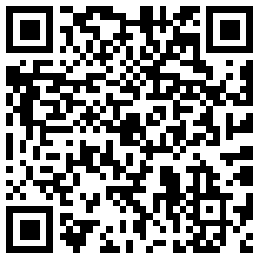 http://v.qq.com/page/u/o/r/u0015t6egor.html恭敬佛宝“三宝”者，第一是佛宝。佛即“觉”也，觉则万法皆空：觉财，财空；觉色，色空。色空就是智慧，财空就是福德，财色二空，福慧具足，所以佛又名两足尊——福足慧足。人人都有觉性，觉性就是佛性。自觉、觉他、觉行圆满，即称为佛。毁坏佛像、拆毁寺庙的果报佛经有言，故意毁坏佛像，拆毁伽蓝（寺庙），是出佛身血，属于五逆十恶的极重大罪，必堕无间地狱，千万亿劫求出无期。毁坏佛像为什么会有严重的后果? 佛像，无非木雕泥塑铜铁铸成，或者画于绢帛纸张。毁坏佛像为什么会有这么严重的后果呢？佛菩萨不是慈悲怜悯众生的吗，为何会跟人怄气给人降罪呢？真相到底如何呢？《观无量寿佛经》中有句“五逆十恶”，“五逆”者，指杀父、杀母、杀阿罗汉、破和合僧、出佛身血。而诸佛、菩萨、阿罗汉是法身，刀斧不能伤，凡夫岂能杀之，更别说伤害了。佛有法、报、应化等身。法身、报身，凡夫眼见尚不可得，况伤害之！应身如释迦世尊降世之身，化身如木雕、泥塑、铜铸、纸绘等。佛像是表法的，是佛法具象化的体现，是佛法僧三宝之一。毁坏佛像，就是毁坏化身佛，是毁坏了佛教的象征和佛法的具体对象，就是毁坏了能救众生出离生死苦海的大医王。譬如有许多人染了重病奄奄一息，有一位医术绝顶的医生开出了救治的药方。但有人却将此药方付之一炬，更将医生杀害，由此断了人们获救的希望，等于杀死千千万万的人，岂非罪大恶极？而拆毁寺庙，如同激流之上一座渡桥，眼见洪水猛涨，无数人须经此桥方能逃往安全地带，但有人偏将此渡桥砍断拆毁，任由洪水吞噬众生，岂非罪无可恕？所以因果昭昭，绝不是佛菩萨跟人怄气而降罪，实在是人自己造罪自招报应。所以我们要恭敬三宝，对于佛像、寺庙、僧人应该保护、珍视、护持，决不能故意破坏，否则会招致严重果报。同时，由于毁坏佛像是极度严重的五逆大罪，所以果报不仅是在身死之后堕入地狱，更往往是在现世就得到可怕的报应。毁佛拆庙的果报案例文革期间破四旧、毁佛像、拆寺庙的报应 ——红毛李丹等的下场前不久，朋友到家中小坐，拉话中他谈到村子早年的一些事，其中红毛李丹毁坏佛像给我留下的印象颇深。话说文革时期，“破四旧、立四新”的狂风由城里刮到乡下，一帮帮“闹家”趁机拉起队伍在村里砸砸打打。折腾过一阵，他们觉得小打小闹不过瘾，便把目光锁定在村子里的伽蓝庙，打算“破”掉这麻痹广大贫下中农灵魂的象征。一听说要毁庙，村里的许多人震惊之余便找各种理由推脱，老人们还约束自家的娃娃不要干这大逆不道的瞎瞎事，免得遭天打五雷轰，死后堕落到无间地狱永世不得超生。毁庙那天，因为牵扯到立场问题，伽蓝庙前有很多人围观。“闹派领袖”反复动员大家以实际行动破除封建迷信的招牌，可费了半天口舌就是没一个人“勇敢”地上前拆毁“爷像”（当地人对佛像、神像的统一称呼）。正在为难之际，村里的光棍汉，外号叫红毛的李丹从小巷子里摇晃到人前，咋咋呼呼要出这风头。面对高大的爷像，红毛李丹招呼大伙来助他一臂之力。可是，大家不仅不帮忙还对其露出不友好的眼神，他也只好作罢，另想办法。李丹一边转圈一边想着歪点子。最后，他捞起一根粗绳子，一头系在爷像的脖颈处，一头缠在自己的腰部，绑紧后，一声大喝，爷像就身首异处了。红毛李丹不知自己毁坏爷像已犯下五逆重罪，反而得意洋洋，他踢着滚落在地的老爷头说，这玩意儿给我做夜壶正合适不过！由于红毛李丹的“带头”，村里供奉了数百年的伽蓝庙在尘土飞扬中化为乌有。红毛李丹翘着尾巴在村里晃来晃去没多久，报应就很快降临。先是一只眼睛老像落进粒沙子，眼球转动便难受得不行；慢慢地视力模糊，眼球突出。又过几月，这只眼红肿得像个烂桃，流着脓脓水水，任是吃药打针就是不见好。在红毛李丹临死的一年多时节里，他留给乡党们的印象便是那散发着恶臭、有小娃拳头大、泪流不止的烂眼睛。直到今天一说起毁掉的伽蓝庙，村里上年纪的人都会拿红毛李丹说事儿，怨他瞎积极。末了，老人们还忘不了加上一句：报应！小时候上学的罗汉寺，在解放前是座规模宏大、佛像庄严、诵经之声终日不绝的名寺。解放后改为教书育人的地方，但几座大殿仍旧保留，只是常年落锁，里面的诸佛菩萨像布满灰尘，无人理会。轰轰烈烈的文革开始后，一帮娃娃吆喝着来到寺院“破四旧”。他们在大殿前做了一番“战前动员”之后，在众人“破四旧”的口号声中打开了尘封多年的殿门。一见高大的佛像，大部分人都傻眼了，原因是不知从哪下手？这时，有一个小伙子站出来自称有办法。他的办法和红毛李丹如出一辙，也是将绳索一头系在腰上，一头套在佛像的脖颈处生生地拉断的。我听到这件事已是十年后，老人们讲完总是惋惜地来一句：可惜了！时光一如既往地流淌，转眼又是十多个年头过去，我已到一家化工厂上班。因为单身，常常一下班就骑上自行车回家，同行的是我们一路的乡党。大家说说笑笑，十几里路倒也不寂寞。一年秋天，有一位姓高的师傅每次走到离寺院二里地的样子就对同行者说他得歇会儿，太困。一天，到了寺院附近，他又喊累，要停下来休息。我们这些师傅都是那种俗称“一头沉”的职工，除了上班家里还有大堆庄稼需要料理，到秋夏两忙更是辛苦。大家见他连十几里的路都不能一口气骑回去，提醒他注意休息，之后便都赶回家了。他独自一人停下车，打算背靠大树眯上一阵再回家。地里成熟的玉米东一片西一片等待着人们的收获，而高师傅却躺在一堆玉米杆上睡得昏死过去。送到县医院被拒收，又到了市医院。检查完毕，医生建议做手术——开颅。打开头颅，又给缝上，一脑袋的瘤子已是无药可治。抬回家，没几天就撇下老婆娃娃走了。由于他不是正式工，厂里仅给了一点点补助。说真的，高师傅是个好人。待人和气，工作认真，无不良嗜好，他的病也不是一天两天，却一直坚持上班。这样的人咋能四十五六就早早离去呢？有一次和乡党们说起此事，一位熟悉高师傅的乡党说，恐怕是报应吧，那年拆罗汉寺的佛像，他扑得最欢，把一个佛像的脑袋给生生弄掉了……哦，原来如此！说起毁寺，还有一件事值得一叙。还是“破四旧”时，南村的何支书想在村里搞出些动静，好完成任务。他召集村民念完文件念报纸，又滔滔不绝地宣讲了几个时辰，要大家行动起来，积极主动将村庙这个盘踞在我们面前的“四旧”给破掉。可任他磨破嘴皮，善良且具有敬畏之心的村民就是不配合。本想打一场轰轰烈烈的人民战争，可这帮“中毒”太深的愚民硬是不愿揭竿而起。何支书只好开动脑筋，苦想对策。抓耳挠腮一阵，想出一招。他把村里的“地、富、反、坏、右”这类劳动人民打击的对象召集起来，扬言要是不听话就要受到阶级批斗等等可怕的后果。见这些坏分子吓得大气不敢出，何支书才交个他们一个光荣而艰巨的任务：将庙里的泥胎搬了！在何支书的威胁逼迫下，一部分爷像被“坏分子”们搬掉了。何支书为自家的“锦囊妙计”高兴了没多久，他那宝贝儿子就得了脑膜炎，钱花了一河滩还是留下后遗症。这娃学校不要就整天在村里摇晃来摇晃去，摔隔壁的尿盆，点邻家的柴火，摘树上的果子，撵路上的鸡狗……干的都是人见人唾弃的勾当。一晃这娃长到十三四岁，坏毛病没改还变本加厉，和其他娃娃打架，掐住对方的脖子死不松手，大家像避瘟神样老远看见他就躲到一边。此时，已是普通老百姓的何支书唯有摇头叹息的份儿。后来，村里搞副业，建了一个烧砖瓦的窑。因为偏僻，晚上需要人照看，何支书主动要求承担这份差事，他的宝贝儿子自然就常去玩耍。某晚，狂风暴雨下了一夜，这娃突然失踪了。几天后，何支书从砖窑厂慌慌张张跑到正在干活的人前，声称发现机井里漂着一个东西，要大伙去看看。人们来到井边，有胆大的下去仔细打量，发现是个人！捞上来一看，竟是何支书的宝贝儿子。事后，老人们怀疑是何支书自己干的好事，但缺乏证据也就不了了之。前不久，从熟人那得知何支书两口子都不在了，他的俩女儿嫁到外村，何支书这一脉在村里仅留下一些传说了。在那个疯狂的年代，这三人干的都是同样一件事。差别在于高师傅是年幼无知，红毛李丹是逞能，而何支书最可恶，不光自己造业还把一些无辜者拖入泥潭。有道是因果不虚，毁坏佛像属五逆重罪要下无间地狱的。他们都为自己的疯狂而付出沉重的代价，只不过遭果报的差别不同而已。红毛李丹果报来的最快，在漫长的痛苦中一步一步地走向死亡；何支书最惨，落得个家破人亡的下场；高师傅也是忍受了无穷的疼痛后离开了人世。古人说得好：前事不忘，后事之师。愿我们从这些人身上汲取教训，恭敬三宝，莫造恶因。《净土》杂志2013年第六期强拆白云寺和观音殿的果报事件这是我亲身经历的事实，写出来，大家看到因果报应并不都是不是不报，时候未到，有的，由于罪业太重，也会立刻就报的：湖南宁乡，我家附近十多里有座丛林，叫白云寺，在解放前，在湖南那是数一数二的大道场。依山而建，建筑鳞次栉比，香火旺盛，在当时的影响力，不逊色于佛教名山衡山。尤其二十四位诸天菩萨，灵验得很呢！据说有个商贾，运一船货在洞庭湖水路上。那个年代不像现在这么太平，时有盗匪打劫的，眼看后面就有贼船紧追不放，无法脱身，商人只有跪在船头，一心祈请菩萨加持，保佑度过劫难，日后定当全堂金身，以报佛恩！眼看不远处的劫匪，在船头站立片刻，调转就撤了。等船靠岸后，贼船艄公（也是被劫的）后来也来到码头，特意来告知缘由：就在商人发愿求救时，那一船劫匪分明看到商人身后有许多金甲天人，身高丈许，威不可犯！于此上前，无异送死！只得急急撤离，不敢造次，商人因而得救。那时的人不像现在，对于佛法，比较深信，对这样佛菩萨显灵的事，也看作理所当然，不以为怪，只是记得还愿，心不可欺，佛不可欺！因为如此，菩萨身上的金箔，真是贴了一层又一层。所以每当寺内僧众看到佛像流汗，就知道：菩萨显灵——又有人许了大愿，而且实现了，很快就会来还愿的，屡试不爽！这么一座大道场，千年古寺，到了文革初，众生业力现前：就要破四旧，拆寺庙，毁佛像，砸文物。这样，因果报应当然免不了。当时拆掉所有的佛像，从佛像上扒下来的金箔，就装满几箩筐。关公像最后被拆，作为护法神，可就不乐意了。因为神像有一丈多高，要搭梯子才能上去，然后用绳子挂在脖子上，一起用力扯倒神像。当时是民兵营长带队，一起七个人，当上梯子挂绳索时，众人却怎么也上不去：梯子爬到六七步，就头晕，换一个人也一样，这样，换了三四个人，还是不行。这时，里边有个女民兵，自告奋勇说，让我来！她跑到隔壁，将自己私处秽布拿出，拿来亵渎神像，以便失去法力（因为罪业太重，怕引起大家意业，不便详述）。如此这般后，自然就顺利拆毁了关公像，任务也完成了！我在这里不得不感叹：真是佛力不敌众生业力啊！明明知道有菩萨神灵，还要变着法子去亵渎！真不是愚痴两字所能表达的！这不，马上罪业就现前了：不到一个星期，这女民兵，就急病而亡；其他六个人，都得怪病，溃烂不已，也就几十天时间，相继而亡。真是因果昭昭，丝毫不爽！还有一件，那就离我家更近：离我家200米，有个观音殿，年代已不可考，也是灵验异常的。只要附近有大灾难，都有提醒，观音菩萨面前一人高的净瓶就会发出呼呼声。有一次连呼三天，后来村里起无名火，互不搭界的农舍，连烧二十几座。抗日时国军连队驻扎殿内，到了半夜，全体列队出操，训毕，继续睡觉，第二天，村民上前聊起，众士兵皆说不知！也是到了文革初，我的一个邻居，我叫他刘伯伯，是村里民兵连长，要带头破四旧，要捣毁菩萨像！那年头都是带梭标（相当于武术里边的长枪），没有步枪之类。他带领民兵，杀进大殿，梭标对准菩萨像喉部直刺过去。菩萨像不大，木雕的，刺中后，顺势背在肩上，大吼一声——但就这一声，没有喊出来，从此，完全不能发一点声音。连续几天，无法出声。他父亲急了，知道了报应，因为他家世代做纸扎（就是给死人用纸做用具，焚化给亡人），急忙纸扎了一尊观音，表示歉意。此后，才恢复一点点，但一生都是很奇怪的发音，像洋鸭公一样，直到前年去世。而且由于他不懂，没有很好地忏悔，罪业是没有消掉的！所以尽管他前生福报，活到了70多，但在临死前几年里，是很惨的：面部癌症，一直烂，到最后，完全带个面具示人，就像川剧变脸那样子，看不到真面目。据说死的时候，整个面部，五官全烂没了，恐怖之极！这样的例子，都是现世报的，不要等到来世，对众生来说，是很威严的警告啊！原柏联集团总裁拆寺毁庙得现世果报据报导，2013年12月20日，云南省工商联副主席、昆明柏联国际（集团）有限公司总裁郝琳先生（Lam Kok）与其12岁的儿子，及柏联国际（集团）驻法国代表王鹏（WANG PENG）在法国乘直升机失事。坠机前数小时，郝琳夫妇刚代表柏联集团完成了收购法国知名葡萄酒庄“大河城堡”的交易，高兴地召开记者会，并和酒庄原主人格雷瓜尔夫妇在酒庄合影庆祝交易成功。晚餐过后，格雷瓜尔邀请郝琳搭乘直升机视察酒庄，郝琳与儿子登机。飞行途中，直升机坠入多尔多涅河。当局接到报警后迅速开展搜救，目前郝琳先生儿子的遗体已经被找到，父子二人一同遇难。法新社记者说，起飞前，飞行员格雷瓜尔执行了例行检查，事故原因仍待调查。郝琳先生的妻子兼柏联集团董事长刘湘云在登机前的最后关头表示“害怕直升机”而没有随行。一家三口顷刻之间只剩孤身一人，不禁令人扼腕叹息。作为一家大型跨行业企业集团的总裁和董事长，郝琳、刘湘云夫妇此前出现在大众视野中是因为三年前发生在重庆市北碚区的“温泉寺事件”。当时，柏联集团为了在重庆北碚区建设高档会所“柏联温泉SPA”，强占并拆毁了拥有1600余年历史的重庆缙云山温泉寺，导致寺院文物、建筑严重被毁，寺院法师被打成重伤，住持下落不明。商业浪潮下佛教如何守住最后的领地，成为事件的焦点所在。据了解，2006年，柏联集团与北碚区政府签署《北温泉公园改造协议》，投资12亿元“建立集休闲度假、商务发展、养生保健、旅游购物为一体的综合性旅游文化区域”——这就是后来鼎鼎大名的五星级“重庆北温泉柏联酒店”及其带动的温泉城。开发商柏联集团不仅要紧紧围绕寺院修建高档声色场所“十里温泉城”，还企图将寺院纳入一体化经营。有着“将温泉和佛禅文化”成功嫁接经验的柏联集团，希望“挖掘温泉寺文化，使寺院文化与温泉沐浴文化和谐共融”，“高僧与我们合作，让来洗浴的客人听到佛乐、说法、讲禅”，“寺院以温泉而名，温泉以寺院而灵”。董事长刘湘云表示，希望“佛教文化净心，洗浴文化净身”。2007年，柏联集团向温泉寺提出100万元一次性接管寺院、连同管理权一并移交，被住持正刚法师拒绝。次年，董事长刘湘云再提收购，亦未获得同意，此后双方关系恶化。在随后的温泉SPA项目建设中，挖掘机长驱直入，对寺院进行了严重损毁。一条观光道路像一把尖刀，从寺院的大佛殿和观音殿之间横穿而过，随后，寺院围墙和被冠以“违章建筑”之名的藏经楼被拆除，大量唐初至宋末的精美石雕因施工遭到摧毁破坏，建设中的露天温泉区与寺院观音殿仅有10米之遥。寺院大殿因多次遭到施工车辆撞击而受损，大佛殿后拥有500年历史的滴水岩全被碾碎，当然，与这些一同被伤害的，还有寺院的宗教、文物环境和人们的宗教感情。面对寺方抗议，柏联集团反泼了住持正刚法师一桶“毁林”的脏水，重庆各有关部门均不肯将事实真相予以说明。为了阻止柏联集团对寺院的侵蚀和当地宗教干部对寺方的强硬施压，温泉寺定融法师用红铅油在布条上写下了“依法维权”四字，绑在额头，手持一杆大秤站到了大殿前。定融法师在日志中写道，“要用这个秤杆称一称那些贪官污吏、为富不仁者的良心”。而今天，公平法制与因果报应的大称杆已然称出是非曲直，作恶者未免罪罚——三年前，官员和富商联手毁寺院、打和尚，只为抢地敛财。三年后，与此事有关联的市委书记判无期，区委书记判十几年，柏联老板父子同时横死、家族香火永绝。不能说与善恶报应毫无关联，能不有所敬畏吗？拆了福州瑞云寺和想拆西安兴教寺的领导和老总们，要注意了。缙云山乃迦叶古佛道场，温泉寺是拟恢复的太虚大师汉藏教理院所在地，当年的《菩提道次第广论》即由法尊法师在此寺丈室内翻译完成。如今，精舍门前还挂着这样一幅对联：“你可知此身不能久在，何苦急急忙忙干些歹事；我却晓前生皆已注定，只得清清白白做个好人。”跨越千百年的忠告，一如为今日之事做着的注脚！拆寺毁佛立马招来现世报！冯玉祥冯玉祥是中华民国史上的划时代人物之一。他信仰基督教，人称基督将军。1927年前后，他主持河南省政，灭除佛教，驱逐僧侣，将千年古刹大相国寺改为民众游乐场所，使河南佛教元气大伤。1945年从苏联考察回国时，轮船失火被活活烧死。【按】冯玉祥的下场，就是生身陷入烈火地狱，印证佛经所言不谬，绝非恐吓之词。彼虽信奉神教，终不能免其破佛之罪。因神教所明了的因果乃世间因果，所行之善为世间小善，不能抵偿破佛之大罪大恶。恳请神教信徒，各遵己道，各安己信。信仰不同，相互尊重，井河不犯，各行其是可也。切莫随意轻造谤佛之业，自启事端，自遗其祸。否则神虽有灵，亦弗佑也！天童四郎西方基督教从唐朝起就传入中国，称为景教，但与东方文明精神格格不入，最后衰灭。元朝又一次传入，称耶里可温教，也不能融入中国社会，于是又失传了。到了明末，意大利传教士利马窦开始改变传教方式，借中国传统的儒家外衣来宣传他的上帝创世教义，慢慢吸引了一些中国人信仰，并渐渐站住脚跟。但始终不能在中国社会发生大范围的影响。而在此同一历史时期，西方的基督教也传到了日本，在极短暂的时间里就吸引了成千上万的日本民众投身于救世主的怀抱，形成一股强大的宗教势力。这股势力基于基督教“独一真神”教义的排他性和偏执性，很快就在全日本范围内掀起了一场狂热的泛基督化运动。并施行武力，发动了一场东方世界从未曾有的宗教战争。这场战争的首领叫做天童四郎，只有十七岁，在一次狂热的宗教活动中，忽然得到神的启示，被所谓的圣灵充满，于是成为日本基督教军队的统帅（此情形与圣女贞德颇相类。圣女贞德也是在十七岁时得到圣母的启示和圣灵充满后，开始率领一支军队与英国人作战。后来被俘，十九岁就被英国人当作女巫给烧死了），开始率领基督教徒在全国范围内进行战争。烧毁寺院，破坏佛像，屠杀佛教徒，强迫人民归信主名。这些史实，在日本作家创作的历史人物传记小说——《日本剑侠宫本武藏》中有很详细的叙述。起初，日本政府对基督教在国内传播并无反感，但鉴于基督教徒狂热地发动宗教战争，导致全国动乱不安，不得不出兵镇压。被圣灵充满的天童四郎，最后根本就没有什么圣灵保护，在绝境中被人用刀砍下了头颅。这场宗教战争以基督教徒的失败而告终。从此以后，日本国内严厉禁止基督教，并采取了闭关锁国政策。直到十九世纪被西方列强的大炮打开国门。综观当时东方各国，在这一西风东渐的历史关头，都不约而同地采取了闭关锁国的政策。由上史实可见，此举决非偶然，实在是值得后人深思啊！【按】灭佛者之报：祸福无门，唯人自召。切莫以为护法天神小气，大恶必遭上天重罚。毁佛灭法，则断无量众生慧命，罪过之大难以形容！宋徽宗北宋徽宗崇信道教，贬斥佛教，诏书饬令道尊于佛，令佛家以道为名，结果引起京城洪水。请道士禳之，毫无效验；只得忏悔破佛之罪，随后礼请三宝，洪水随退。宋徽宗尊道破佛，导致北宋灭亡，自己与子宋钦宗被金人掳掠北上，囚于五国城中。坐井观天，终至困毙。果报如此迅疾，能不畏惧么？【按】佛经上讲，谤佛、破佛、灭佛之罪，果报当入无间地狱。但很多人就是不信不畏，以为这是佛教自神之言，是恐吓之词。还有一些外道教徒，更是倚仗所其崇信之教义为依据，肆无忌惮对佛法进行诽谤乃至破灭。不知小信之善，难挡灭佛之罪，果报昭彰，史有明鉴。其中最为人熟知的当数中国历史上三武一宗灭佛之难，其果报后人多有阐述，故此处不录。吴庭艳1975年以前，越南还分为社会主义的北越和资本主义的南越两个国家。南越曾出了一位总统名叫吴庭艳，这位吴总统是天主教徒，他上台后大力扶持天主教势力，一时政府几乎为天主教所把持。同时，他还竭力对传统的佛教进行压制和摧残。然而天主教在越南民族中，究系一种西洋外来宗教，其信徒人数及影响力都很微弱。吴总统如此不顾国情现实，引起民众抗议不绝。先后有六位高僧为护教而捐躯自焚。第一位自焚的高僧名叫广德，他神情从容，在烈火中端然坐化。而吴总统对此无动于衷，其弟媳妇更是对着广德和尚的遗体大放厥词，讥为一堆烤肉。美国对此极为不安，多次向吴政府传达信息，请吴政府善待其他宗教，吴政府置若罔闻。最后结果，吴庭艳被暗杀，南越政局更动荡不安。吴庭艳破佛灭佛，使得南越民众大部分都投入北越怀抱，与政府展开游击战，连美国都陷入了越南战争泥沼，并最终导致南越灭亡。塔利班阿富汗前政权塔利班，以一帮学生异军突起，夺取国家神器。执政后，实行伊斯兰原教旨主义，支持恐怖势力，被国际社会所孤立排斥。塔利班领导人奥马尔为此迁怒于佛教，竟下令将具有一千五百年以上历史的巴米扬大佛摧毁（此佛像在唐朝玄奘法师的《大唐西域记》中有详细介绍）。虽经国际社会多方求情，全然无效。2001年3月，塔利班灭佛，当年9月，即被美国出兵推翻。报应如此迅速，令人跌破眼镜。此尚花报，果报当在无间地狱。【按】中国历史上，汉地灭佛之帝王及其主谋者最后果报都极为悲惨。西藏也有恶王名朗达玛者，最后也因灭佛被人刺杀。此事载诸史传，昭昭可考，与吴庭艳、塔利班恰成古今中外同业共果之印证。建寺安僧有什么功德？佛陀在菩提树下证悟无上正觉，菩提树适逢其会给予佛陀庇荫，寺院媲美菩提树给予善信庇佑、利益众生。建造僧宝居住的寺院或以身语意法财结缘者，都有着无可估量的殊胜功德。《正法念处经》云：修建庄严庙宇、佛像、僧宝居住的寺院等，使善处、善妙常驻，此无量功德千千劫时也不会耗损。正如我佛释迦牟尼在许多经续中开示的那样，“不用说建造供奉善逝诸佛之清净处所、经堂、庙宇的功德无量，就是建造依附于门廊、斋房、小屋的功德，也令你不会坠恶趣，妙得天人之身。以建造三宝依处的庙宇为目的，所做食物之香气飘入众生嗅觉，建造者足下死亡的细微生命等，也不会坠入恶趣。”如此，开示了供奉大法财建造寺院之功德。同时不仅以身语意结下小小善缘者，就连在建造寺院的工程中死亡的虫子等小生命，它们也因为建庙的功德而不会坠入恶道。《方广大庄严经》道：“能圆有福之人尽所愿。”建造庙宇既是增加自身福德的条件，也能因为这个功德实现自己的愿望等等。许多经续中介绍了诸如此类的，现在短暂和长远的利益，像天空一样广大。有意积累自他无量功德者，根据各自不同的经济能力结缘非常重要。任何一个国家和社会，既有学校也有宗教活动场所，学校是教育人、传授知识的地方，宗教活动场所是个宗教信众的聚会的地方，能净化人们的心灵。中国佛教寺院对于团结带领广大信佛的信众爱国爱教、构建和谐社会，建设社会主义中国起着重要作用。一座寺院建成后，可以存在世上百年乃至千年。每一个进入寺院的人或念一句“阿弥陀佛”、或者生起一念对佛法僧三宝的恭敬心，均可以帮助他种植善根，培植福报。其功德利益不仅是这一生一世，而是千秋万代。古往今来，或有众生因见道场庄严，悟得自心圆具万德；或有众生因见道场清幽，悟得心净即国土净；或有众生因见道场热闹，悟得若令众生欢喜者，则令一切如来欢喜；或有众生因见道场法宝，悟得佛言祖语的真实义；或有众生因见佛相慈悲，悟得心、佛、众生三无差别；或有众生旧地重游，悟得名利皆虚，回头是岸；或有众生因见道场之法师年青，悟得修行需趁英年；或有众生因见万人朝山，悟得佛恩浩荡；或有众生因见道场千灯围绕，悟三宝正是苦海明灯。佛教经典和教义中有着极为丰富的、对构建和谐社会有积极意义的内容，可以为构建社会主义和谐社会发挥应有的积极作用。其中，当代佛教界所提倡的“人间佛教”思想，就是佛教教义中有着积极内容的思想。所谓“人间佛教”，就是重视人间利益，用佛法精神去改善人心和改善社会的佛教。因此可以说，人间佛教思想是整个佛教思想的精髓。赵朴初曾指出：提倡人间佛教的思想，就是要奉行五戒、十善以净化自己，广修四摄、六度以利益人群。而贯彻人间佛教思想的载体就是佛教寺院。（人间佛教现在有多个流派，其中有一些已经偏离佛教之本怀，大众需如法拣择。）佛教寺院是僧人修学、住持、弘扬佛法的道场，是保存、传承、发扬佛教文化的场所，是佛教徒从事服务社会、造福人群活动的基地，是联系团结国内外佛教徒的纽带。寺院对信徒而言，是善友往来的聚会所、人生道路的加油站、修养性灵的安乐场、去除烦恼的清凉地、请购法宝的百货店、悲智愿行的学习处，更是一所疗治心灵的医院、维护社会正义的因果法庭、启发道德良知的教育学校、提升文化修养的艺术中心。寺院提供信众：修身养性，培养宗教情操；听经闻法，增长福德智慧；斋饭素食，广结善缘功德；道友聚会，彼此以法会友。因此，学佛要常亲近道场，每星期至少要回家一次，向佛菩萨报到学习，这是人生很重要的功课。所以建寺安僧，为万千众生作得度因缘，是不容等闲视之。寺院是佛教的道场，是佛教信徒顶礼膜拜的地方，也是出家僧众修行的所在。它有超度僧众进入涅槃境界的作用，同时还有化导民俗，广设方便，为民祈福的作用。因此建立一个庄严的道场，让大家有很好的地方来学习，这是有不可思议的功德。造像供养，梦中见佛悟真寺释惠镜，平素修苦行，欣喜净土，自己造释迦、弥陀两尊像，供养礼拜。六十七岁那年，在农历正月十五日夜，梦见一位金身和尚对他说：“你想去净土见佛吗？”答说：“想见！”和尚给他一只钵，他看钵里面，广阔庄严，黄金为地，宫殿楼阁，重重无尽，菩萨海会，围绕着正在说法的世尊。忽然觉得和尚在前面，自己跟在后面，渐渐走到世尊面前。和尚不见了，他便合掌站立。世尊对他说：“你认识带你来的和尚吗？就是你所造的释迦佛像。你认识我吗？就是你所造的弥陀佛像。释迦佛就像父亲，我像母亲，你们众生像孩子。譬如孩子掉进深泥里，父亲从深泥里把他抱上岸，母亲在岸上和家里给他洗涤污垢，另换新衣，养育教诲，不让再堕入污泥。释迦如来教化浊世众生，指引净土道路；我居净土，摄取念佛众生，使不再退转！”他听后欢喜踊跃。醒后，信心更深，愿心更切。不久，又梦见前次的和尚来说：“你再过十二年，当生净土！”后来，果然至七十九岁时逝世。附近的人梦见无数圣众，从西方来迎接，空中的音乐声，大家都听见。辑自《三宝感通要略》礼佛与建寺的功德礼佛一拜，从其膝下至金刚际，一尘一转轮王位。获十种功德：一、得妙色身；二、出言人信；三、处众无畏；四、诸佛护念；五、具大威仪；六、众人亲附；七、诸天爱敬；八、具大福报；九、命终往生；十、速证涅槃。——《业报差别经》任何善信发心赞助建寺与佛坛，可以获得如下十种功德：一、无始劫来诸恶业，得以减轻或消除；二、天人护佑，逢凶化吉；三、去除障碍，免夙仇报复之苦；四、妖魔邪怪，不能侵犯；五、脱离烦恼和无明；六、丰衣足食，福禄绵长；七、所言所行，人天欢喜；八、增加福慧二资粮；九、往生善道，相貌端庄，天资福禄兼有；十、往生能闻佛法之国土，速证佛果。——《莲花经》恭敬法宝“法”即是正。什么是正法？离欲就是正法。念佛离欲，是正法；布施离欲，是正法；持戒离欲，是正法；持咒离欲，也是正法。所以法就是离欲尊。离了欲，一切法都是正法；未离欲，一切法都是世间法。不敬经书法宝的过患对于不敬经书法宝之过患，印光大师亦云：“然今之缁素，翻阅佛经，毫无诚敬，种种亵慢，难以枚举。而习行既久，彼此相安。其亵慢之迹，不忍备言。（如置不净处，口涎指划污伤经页，阅经威仪不正，肆意谈笑等。）视如来之法言，同破坏之故纸。且勿谓不知旨趣者，了无所益；即深知实义者，亦只是口头三昧，面门辉光。如饥说食，如贫数宝，虽有研究之功，绝无实证之益。况亵慢之罪，奚啻弥天；而受苦之期，岂止穷劫！虽是善因，反招恶果。纵为将来得度之因，难免多劫备受其苦……企依佛教以奉行，庶唯得益而无损。” 读奉经文何为恭敬，何为不恭敬？何谓恭敬？印光大师云：“净手洁案，主敬存诚，如面佛天，如临师保，则无边利益自可亲得。”凡欲阅读经典，须先洗手漱口，洁净几案，端身正坐，合起双掌，然后以拇指与二指翻开经本。慎重小心保护经文，勿令染污，勿使损毁。一则保持经文寿命；二则保持经文完整；三则能生福德及智慧性；四则远离诸过也。何谓不恭敬？印光大师云：“若肆无忌惮，任意亵渎，及固执管见，妄生毁谤，则罪过弥天，苦报无尽也。”例如将经典放置不净几案上，或置于世间杂乱书中，或放置最底处，或床头上，或置衣物中。或用指甲划经页翻阅，令经篇上有指甲划痕；或用口涎沾于指上来翻经页；或用二指及中指夹起经文翻阅；或穿鞋时用手指提鞋，再用此手翻阅经典。或眼看经文、心思经文，双手无事，则闲摩其脚及脚指隙，然后再用手翻阅经典。或正在观阅经时，咳嗽、打喷嚏、打呵欠不用手掩口。或正阅经时，未将经覆盖便与人谈话及大说大笑。或不端身正坐，及半坐半卧，并斜身翘起脚来阅读。或将经置于腿上翻阅。或将经书卷起，当小说唱本看等等。以上各举不敬经典有十五种，若详举则无量矣。祈愿诸大德，对三宝、法师、经像一定要至诚恭敬也。三宝经像前切莫喧哗，肆无忌惮，行为语言定要端庄。否则无形之中损毁自己福报，修一切法如竹篮打水毫无成就，到时福报享尽之时，又如大师所言苦报无边矣！印光大师言：“欲得佛法实益，须向恭敬中求。有一分恭敬，即消一分罪业，增一分福慧；有十分恭敬，即消十分罪业，增十分福慧。若无恭敬，则但结远缘，难得实益。入道多门，唯人志趣，了无一定之法。其一定者，曰诚，曰恭敬。此二事虽尽未来际诸佛出世，皆不能易也。”世谚：精诚所至，金石为开。能恭敬者，实乃大智慧人。故恭敬有大功用大利益。“倘能暂息狂见，清夜自思。世尊往昔无数劫时，恒为众生采集法药，乃至一偈，以身、妻子而用募求，苦毒求法。当必心神惊悸，涕泪滂沱。悲昔日之无知，誓毕生以竭诚。从兹心意肃恭，身口清净。永绝粗鄙之恶态，恒依经论之圣谟。果能如是，庶可于佛法大海中，随分随力，各获实益。”佛经安置须知1.经典应放在其他书籍的上面，经书有它的层次，由上而下依次为：原文经典、经典注释、一般佛学名相常识、课诵等佛学书籍、圣者言论集、教育性书籍、一般性书籍。2.经书应恭敬放于清净高处，不可随意扔放床上、座椅上等不净处。3.如手捧或装于口袋携带时，不得低于腰部，不可挟腋下。男居士更不可将佛书卷起放入裤袋中，女居士不可将佛书塞入女用皮包中，女用皮包杂物太多，此皆不如法。小本佛经只宜放入上衣口袋，否则犯失敬意。虽细微小节，也不可不知，知即改正，不应再犯。4.不得口吹经上灰尘，应以专用净布拭去。5.不可在经典所在的地方，有种种污秽行为。6.凡经书等法宝阅毕，可辗转流通，赠送其他莲友，不可任意烧毁或丢弃。读诵佛经须知1.经典乃三世诸佛之师、如来法身舍利，亦当作真佛看，不可作纸墨等看。礼诵持念，种种修持，皆当以诚敬为主。2.必须端身正坐，如对圣容，亲聆圆音，不敢萌一念懈怠，不敢起一念分别。从首至尾，一直阅去，无论若文若义，一概不加理会。凡情妄想，卜度思量，将见亵慢之罪。3.不可以口水沾指翻经页。4.不可躺着看经书，更不可以污手触经。5.经书上不可涂写。不得一边谈说杂话、吃东西，一边看经书。其他经论善书亦复如是。　6.中断不看时，应夹放纸条做记号。不可折页、折角，或经书面朝下，作“人”字形搁置。7.不可在洗手间内看经。8.若自己有数本相同的经书，可以广为流传。务须告知对方应当十分尊重恭敬，方可予以恭请，则功德无量。佛经破损处理方法1.佛经是法宝，为众生离苦的指南，应尊重恭敬。若有破损，应速修补，经典所在之处皆有龙天护佑，若任其损坏废置，罪过无量。2.以前请到过一些印刷不精美的经书，或有缺字、漏字的情况，后来又请到了精美的经书；您可以把前者的错别字找出来，用不干胶、即时贴等修正过来，以后再结缘给需要的莲友。3. 对错误比较多的佛教著作（夹杂外道邪见，难以厘清），可以焚化，但不可以作一般字纸化，须另设化器，严加防守，不使灰飞它处。（若是外道邪见书籍，直接烧化即可。）以其灰取而装于极密致之布袋中，又加以净沙或净石，俾入水即沉，不致漂于两岸。有过海者，到深处投之海中，或大江深处则可，小沟小河断不可投。如是行者，是为如法。对毁坏的经书原典和破损的佛像（特别是供养已久的佛像），必须建塔供存，不可焚烧丢弃。但有一个问题是现代许多佛学写作的草稿，和所谓的檀香等上面到处印的被信众随手丢弃的佛菩萨像，该如何处理呢？遵照先贤的做法，在万不得已的情况下，可以将这些没有保存价值的稿纸或佛像等焚烧（须是印制不如法的，若印制如法，需剪下保存，参见本书第276页相关内容），然后将字灰洒入溪涧大海中，与水族众生结缘。切不可将这些写有妙法善法的稿纸贩卖与人，而得亵渎之罪。在烧这些稿纸时，还应默念本师释迦牟尼佛及《心经》一遍，作为恭敬而焚的一种说法。另据说密宗有一烧字纸专念咒语（请圣回驾咒，未传亦可念），也可一并虔念：“嗡，班则穆懿喜把，日阿（二字合读为一字）巡即乃苏，悉把轴（三至七遍）。”并观想所烧字灰中一切法义与大地众生结缘。果能依如上所说而行者，无论奉持经书、恭诵经书、助印佛书乃至佛像，均能培植福慧资粮，增长菩提善根，以期于此生中，径证佛果，不退成佛。【按】更多开示，参见本书第265页，智敏上师《普劝大众恭敬三宝之倡议》相关内容。关于恭敬法宝的果报案例对于世间的字纸尚且要珍惜，对佛所说的经典更应恭敬礼拜供养。福建泉州有一狂妄之人曾将经书掷地，并用脚践踏，后得毒疮，哀号数月而死。不敬惜世间书籍文字，已是罪过，此狂人重掷佛经践踏，罪过更甚，必动神怒，速遭天遣，所以世人应慎之。我们若见庙内字碑卧地污亵，应移到清净的地方；看见古寺内若有经书残缺，或经典毁坏，应将之修补保存，不要随意抛弃。若实在无法修补，可建藏经阁供养保存，如此则获福无量。因为经书乃三世诸佛彻悟宇宙人生真理后宣说的证悟法门，是一切众生修行解脱的依据，经典所在之处则为有佛，所以应恭敬供养。淫亵佛典家败人亡南京世家某，博学多才，喜花柳，性豪侈，纳娼妓为小。星期日，坐笙歌花酒之前，如在天空。琼楼玉阁，巧样装饰，穷奢极欲，以黄金一付，题曰：色即是空空即色；卿须怜我我怜卿。自书自撰，自鸣得意。后因闲事缠讼，家业日消，歌台烟散，舞妓云亡。智者以为联字乃预谶云，且引佛经而为淫联，亵污孰甚，家败人亡，固其宜也。亵字遭焚悛悔愈疾青州西南有寺改为高小学堂，寺内藏经最多。有学生四人宿其内，雪夜严寒，两人用经烧炕，一人以经烧水洗面。一人心非之，劝之不止。烧炕两生回家共宿书房，其家常以字纸拭几砚、擦垢污，举家患疮疾。复以燃灯、糊窗、裱物、包物，二生父母俱瞽目。夜半起火，所有房舍财物都付焚如，烧炕之学生与其子俱焚死。烧水之生，后患满面恶疮，历数年，非常痛苦。后诚心忏悔，勉力惜字乃愈。心非之生，得小康之果报，终生惜字而无间焉。保存经版获福嘉兴西乡方子俊，字秀夫，富而悭吝。中年得一子，痴呆多病。妻董氏，甚贤淑，力劝其夫广行善事，敬惜字迹，收买残籍淫书。夫乃允，遂照行。好游山水，偶见古庙厢屋内存旧板数堆，残缺不全，泥污朽烂。询之住持，僧以无主答之。俊与住持说明，将旧板运回，全者并之一箱，箱外题明某经之板，烂者补之，造楼而藏，不正之板尽行焚毁。后子疾无药而瘥，不独不呆，且极灵敏。又生一子，得七孙，俱富厚显达，人仰慕之。附：切勿助印非正信佛法之书籍（此文转载，并无批评外道之意，各地同修请慧眼识之，切勿翻印非正信佛法之书籍。可参考印光大师著作，有详细解释。）涉嫌封建迷信、邪教、伪经伪书、混淆知见的书籍一览：1、邪经：《五部六册》《修真宝筏》《大乘经讲》《秘密真传》《请圣礼本》《万莲归宗》《归家锦囊》《金不换》《超凡宗旨》《十诰灵文》《护道经》《帖首金丹》《道德真经》《玉佛经》《还乡宝卷》《三教同源》《道派统宗》《祖派源流》《归根经》《龙华经》《大梵王经》《小梵王经》《明圣经》《地母经》《太阳经》《太阴经》《慧命经》《大乘经》《皇经》《心印妙经》《血盆经》《救苦经》《分珠经》《妙沙经》《生天经》《齐天大圣经》《白鹤传》《救劫经》《九九归一》《三教华严经》《三会归元》《仙姬回文经》。（根据：《广西佛教》2001年第一期）2、不符合“三法印”、在“大藏经”中也找不到的、不提倡印刷及流通的伪经：如《佛说父母恩重难报经》（根据：莲池大师《竹窗随笔》）、《佛说长寿护诸童子陀罗尼经》、《佛说金刚经总持论》、《佛说天地八阳神咒经》（根据《禅》杂志副刊2002年第2期《法喜》之《尊重“三法印”识别“疑伪经”》作者：翁阿轰）、《达摩宝卷》等。3、有争议、不提倡弘扬的法门：日本净土真宗的本愿法门（根据《禅》刊2000年第4期的“编者小语”、《广东佛教》2000年第3期等）。4、扶乩类书不宜传布：《天堂游记》《地狱游记》《地藏法音开示录》等。 扶乩类书几乎全是鬼神所降的外道言论，唯独《西方确指》（觉明妙行菩萨与哆哆婆娑诃菩萨的事迹收录在此书中，此书由彭绍升、朗西金锷分别撰序）这本书是净宗十三祖印光大师所首肯并推荐的，其他的鸾乩类书籍应慎重对待。昔日净宗印光祖师早已对鸾乩有所警觉，并详陈其利弊，读者不可不读。现摘录与此相关的一文如下：“佛法与外道不同。外道专事秘传，用炼丹运气之工夫，绝不以敦伦尽分为事。又有扶乩降鸾，虽亦劝人为善，究属灵鬼假冒仙佛之名。若不明理，认做真仙真佛临坛，则其错大矣！非绝无一次是真仙临坛者，然亦千中难得一次耳。明末，觉明妙行菩萨，以乩开导佛法，临去，令其永断扶乩；十年前，香港哆哆佛学社，亦然。此二皆真菩萨，而禁止扶乩。以无甚道力之灵鬼乱说，误人实深，故菩萨即以扶乩，而禁绝扶乩，我《文钞》中亦曾说及。……乩事业者，切勿令受皈依，以免世人谓佛法与外道无异也。”录自《印光法师文钞续编》卷上·162页·复理听涛书三。5、印光大师指出的伪经：《地母经》《太阳经》《太阴经》《龟王经》《眼光经》《寿生经》《血盆经》《妙沙经》《分珠经》等，通是伪造。无奈女人见浅，故每信奉，但教彼念佛。如欲念经，当念《心经》，文少而义丰，功德无量无边。此种伪造经，按理，念之尚有罪过。不过彼等以至诚心念，亦不能说全无功德，但只得诚心之功德，盖小之小耳。曷若念佛念《心经》之为愈也？念佛念《心经》，功德如大海；念伪造经，或有一滴，或不及一滴耳。 《高王经》是伪经，诵之仍复功德不少，以佛名号甚多故。此经于六朝时已流布，真通佛法人不提倡；然欲俗人种善根，亦不力为阻止也。 大悲咒之像，何以知其为伪？以咒之义理无量，何可以一像为准！此咒乃无量劫前，千光王静住佛所说，何得将释迦佛弟子阿难亦说之？又何得将释迦佛涅槃后之马鸣龙树亦说之？四明法智大师《大悲忏仪》，人不理会，每每以像为事，足见后世之僧，多属不明教理也！ 6、印光大师《文钞》中指出的其他伪经伪书：《血盆忏》《心经中下卷》《胎骨经》《鸡卵偈》等，《五宗原》《五宗救》等。7、其他：《西方极乐世界游记》（上海郑颂英老居士调查过，查无此事。另，与教理相违。） 当代：1.台湾的萧平实的作品，国内王绍藩等、美国卢胜彦、印度奥修、台湾清海无；2.国内学者吕澂、欧阳竟无、台湾印顺的某些著作。其中攻击《楞严经》、《大乘起信论》等为伪造，实在害人慧命，为太虚大师、印光大师等祖师大德所揭露；3.太原慈航净苑释印广邪师、释净空邪师，及台湾释印顺（解构大乘）。【附佛外道名册】喜饶根登（南投集集镇国寺、中坜宝莲寺）、仰谔益西诺布、阿王诺布帕母、义云高、雄天（登）、萧平实、宋七力、清海无、妙天、黑教（林云）、卢军宏（心灵法门、小房子、卢台长）、真佛宗（卢胜彦）、大乘禅功（佛乘宗）（李善单）、一贯道、法L 功（李H志）、日莲正宗、现代禅（李元松）、周泉缨（常樱）。最后：凡是攻击《楞严经》、《大乘起信论》等为伪造者，皆不可印。以上可能分类不全，有待日后工作中逐渐补充，欢迎提供并说明证据。所谓“师父不作怪，信徒不来拜”，可说是附佛外道的一大特色。例如其中就有不少这类的“新新宗教”，教人修练气功、开中脉、开天眼，或者为人以“气”诊病、治病、解三世因果、预言（常在报章杂志上大作预言，更有预言世界末日的）等等。有的会教人“观”耳内的声“音”，有的则看到信徒在打坐练“禅功”、“佛功”时，如果有看到光啦、莲花啦、佛菩萨现身啦，或者身体像乩童一样晃动、跳动的啦、比手印啦，拍打全身筋脉啦，打神拳啦等等，都会怂恿或“加持”他们继续追逐、执迷这些外道境界。当您这些外道功法修练纯熟，透过众多外道鬼灵的大力加持，而得到更多幻听幻觉等超能力，“观”到更多的“音”，或者见到“另外一个世界”的等级越高时，就有可能被“印证”为明心见性或者得到“最高解脱”了。 而有的“教主”也经常穿梭在高官显要或影视明星之间，或者找达籁喇嘛、西藏密宗有名的仁波切们合照留念，再以此大肆广告，来抬显自己的身份与伟大。有不少教派更经常公布他们法会当中所拍摄到的“放光照片”或灵异照片，或者流通南海古佛、济公活佛、弥勒祖师扶鸾时所写下来的训文，藉此来显示“佛菩萨”的广大灵感。其实，真正的佛菩萨是很慈悲的，因为他们深知众生很执著，因此是绝对不会有事没事就来放光、降笔的；倒是那些外道鬼灵最喜欢在民间神坛干这种事。所以说，有许多经过佛教外形包装的附佛外道，不管他们的佛堂或修法的表相上多么像佛教，实际上可说是漂白过的高级神坛。8、被篡改的《地藏菩萨本愿经》：（1）译者被改：原来《地藏经》历史上只有“实叉难陀”一人为翻译者，但目前市面上流通甚广的版本，竟有许多是假借“法灯”或“法炬”这两位译经师之名为翻译者的。（2）经文被改：改动的地方非常多，不是被加了许多字进去，就是意思整个给改反了。例如将原来的“因”字改为“果”字，而原来的“果”字又改为“因”字，真是标准的在“破坏因果”、“颠倒因果”了。正信的佛经，例如《金刚经》《六祖坛经》《般若心经》以及像“大悲咒”等，被一些外道鬼灵，假冒济公活佛（师尊）、燃灯古佛或其他佛菩萨的名义，由乩童扶鸾“降笔”，作出许多所谓“先天解”或“真解”的佛经翻译本（如《六祖坛经先天解》《大悲咒真解》《天堂游记》《地狱游记》《地藏法因开示录》等），以此来歪解、扭曲佛经中佛陀的原意。说到正信佛经的伪造译本，不禁让笔者想到自古以来即非常严重的一个问题，那就是以外道思想来注解佛经！中国从南北朝时代开始，那时候佛经还没有大量被翻译出来，因此多数人对佛法还是一知半解，有不少人便以当时中国极为兴盛的道家“老庄思想”来解释佛经。而达摩祖师的弟子也是在这种情况之下，被许多一知半解的正信佛教僧众误会为外道的。那些流行于南北朝时，以道家老庄之无极、太极思想来解说佛家般若空性的所谓“义学”（格义佛学），后来被许多佛教大成就的祖师大德加以大力破解而得以澄清。然而等这些成就者入灭离开人间之后，这些邪说谬论便又重新流传于民间了。在今天，只要您常到庙里面翻阅佛经、善书的话，一定常会翻阅到这些掺了毒的佛经译本，有的用“无极”来解释“空性”，有的则把道家“取坎添离、转河车”等修气功、炼丹药的外道思想，直接用来注解佛经。而在有的伪造佛经译本当中，您还可能看到“白阳当道、释迦佛退位”或者“三教（儒释道）同源”、“五教（儒释道耶回）共和”等等的外道邪见呢！由于这些伪造译本说得头头是道，还到处引经据典哩！难怪这么多无辜的善男信女会辨识不清，而花费这么多功德钱来助印这些外道译本，真是可惜啊！此外，目前坊间更可以见到许多外道邪众所伪造的经典，例如《弥勒真经》（弥勒救苦真经）、《真佛经》、《弥勒古佛下生经》、《龙华经》、《混元布袋真经》、《佛说解冤往生经》等。这些明明都是外道伪造的经典，却被许多虔诚但不明理的信众，每天奉为佛经般地加以诵念、修持。以上仅是已发现的伪经及附佛外道的极少部分，在“大藏经”的“似伪部”中收录了大量怀疑是“相似、伪作”的佛经。所以，凡是我们碰到未收入“大藏经”的经典，或出自于“似伪部”，或现今存有争议的经典时，为护正法缘故，都应慎重流通和印刷，并应尽量避免此类情况发生。像《金刚经》、《心经》已是能让我们明心见性，且毫无异议的佛经，我们为什么放着这些真经不印，而去印那些让人提心吊胆的“佛经”呢？印造经像的功德一、从前所作种种罪过，轻者立即消灭，重者亦得转轻。二、常得吉神拥护。一切瘟疫、水火、寇盗、刀兵、牢狱之灾，悉皆不受。三、夙生怨对，咸蒙法益，而得解脱，永免寻仇报复之苦。四、夜叉恶鬼，不能侵犯；毒蛇饿虎，不能为害。五、心得安慰，日无险事，夜无恶梦。颜色光泽，气力充盛，所作吉利。六、至心奉法，虽无希求，自然衣食丰足、家庭和睦、福寿绵长。七、所言所行，人天欢喜。任到何方，常为多众倾诚爱戴、恭敬礼拜。八、愚者转智，病者转健，困者转亨。为妇女者，报谢之日，捷转男身。九、永离恶道，受生善道。相貌端正，天资超越，福禄殊胜。十、能为一切众生，种植善根。以众生心，作大福田，获无量胜果。所生之处，常得见佛闻法。直至三慧宏开，六通亲证，速得成佛。（适用于：免灾、祈求、忏悔、荐拔）恭敬僧宝僧即是“净”。僧人在尘不染尘，在世而出世，在欲而离欲。心清净，不入色、声、香、味、触、法，即证初果；断欲界烦恼，证三果；出三界生死，证阿罗汉果；习气清净，证辟支佛果；一切法清净，证菩萨无生法忍果。 菩萨是僧，罗汉是僧，凡夫也是僧，出家人个个都称为僧宝。 不敬僧宝的果报《分别善恶报应经》：有诸数取趣，于师及比丘，暂时起恶心，命终堕地狱。《极乐愿文大疏》：经云，任何众生对身著袈裟之比丘生恶心，则彼于三世诸佛、缘觉、阿罗汉生恶心；于三世圣者生恶心故，将成熟无量罪业之果报。出家功德殊胜 佛教是世间的胜妙明灯，这盏明灯的灯器就是身披袈裟的苦行比丘。灯光是不能离开灯器的，同样，佛陀的正法要得以弘扬也不能离开出家僧众。所以我们应该恭敬出家人。自古以来，广弘圣教的大德大多数是出家人。在印度，文殊菩萨摄受的龙树菩萨和弥勒菩萨摄受的无著菩萨以及圣天、世亲、陈那、法称、释迦光、功德光被人们共称为二胜六庄严，这些不可思议的大德都是出家人。此外，印度的狮子贤、马鸣、清辨、月称、寂天、静命、莲花戒等大德也都是出家人。现在有些上师对想出家的居士说：“你现在用不着出家，你在家的功德比出家的功德还大。”如果这些上师是出于某种目的而说，比如为了让这个弟子长期在家挣钱供养自己，那就另当别论了。一般来说，佛经中根本没有在家功德超过出家功德的教证。根据有些经典的观点，不要说真正出家，即便为了出家而向寂静的地方迈七步，也远远超过南瞻部洲一切众生在百千万年中作上供下施的功德。现在有些人想出家，到一个寺院里呆了一段时间，然后家人把他抓回去了，虽然他最终没有出成家，但这中间也积累了很大的功德。出家人由于具有殊胜功德而成为严厉的对境，人们不仅不能损害他们，甚至不能对他们产生恶心，否则也会造下恶业。经典中曾有一公案，说明不敬僧众之过患：某地有一恶习，以为向出家人身上倾倒垃圾可感大福，故争相效仿。几年后，天上突降金银等宝并衣食等受用资具，人人欢喜。不料几天后，天上普降沙土，所有的人被活埋至死。前者降金银等是以前善业所感之福，未及受用，而不敬僧之恶业已迅速成熟，现世受苦；后世剧苦更是遥遥无期。僧众是僧宝之代表，佛法之传演弘扬主要依靠僧团，故不敬僧众罪业极重。为什么即便没有修行的僧人也要恭敬？ 不要说具有清净戒律的出家人，即便是破戒的出家人，损害他们也有严重的过患。在释迦牟尼佛的教法下，有些出家人是非常清净的大德，而有些出家人虽然表面上出了家，可是他们戒律不清净、行为不如法。但不管是什么样的出家人，在家人都应该恭敬、供养、赞叹他们，这一点非常重要。现在有些在家人天天说出家人的过失，当然现在的确有个别不如法的出家人，因此有些指责的语言似乎也情有可原，但希望在家人还是不要说出家人的过失。因为不管怎么样，出家在世间的一切行为中是至高无上的，《正法念处经》中说：“佛说一切法，出家最第一。”所以，在家人无论如何都应该恭敬出家人。佛经中说：“梵行行中胜，能得一切乐。”即便不谈出家的无量功德，单单以能够获得超越世间的快乐而言，出家守持梵行、过知足少欲的生活也是非常殊胜的。在这个世界上，大大小小的每一个众生都在寻求快乐，可是以智慧观察就会发现，唯有出家的生活才是最快乐的。有些人看破了世间悲欢离合的虚妄本质，甘愿选择清贫寡欲的出家生活，这些人是世上最快乐的人。相反，有些人虽然很富裕，金钱、跑车、豪宅样样具足，可是在表面幸福的背后却隐藏着说不完、道不尽的痛苦和忧伤。如果这些富人也有出离心，像出家人一样过简单、清净的生活，自然而然就会拥有快乐。有一次，唐太宗问玄奘大师，我想供僧，但听说许多僧人没有修行。应当如何？大师开示说：昆山有玉，但是混杂泥沙；丽水产金，岂能没有瓦砾？土木雕成的罗汉，敬奉就能培福；铜铁铸成的佛像，毁坏则会造罪；泥龙虽不能降雨，但祈雨必须祈祷泥龙；凡僧虽不能降福，但修福必须恭敬凡僧。唐太宗听后恍然大悟说：我从今以后即使见到小沙弥，也应如同见佛一般。僧伽住持正法，续佛慧命，为人中第一福田，至尊至贵。纵使持戒不周，德行有污，在家居士亦不能比。譬如金刚虽有残缺，一切众宝所不能及！在家居士务须深信佛语，相信僧宝是人中福田，而竭尽谦恭礼让，委曲将护之能事。其次，因为如今的出家人无论再怎么下劣，最迟也会在胜解佛出世时证得圣果，从这个角度而言，任何出家人都不应该受到迫害。原因是这样的：往昔，有一千个太子在一位如来面前发愿成佛，他们就是后来的贤劫千佛。当轮到最后一位太子发愿时，前面的太子“取笑”他：“我们成佛后广转法轮，令无量众生获得解脱，如果我们把众生都度完了，你成佛后还怎么度化众生？”那位太子说：“如来的道法不可称量，众生的数量也无有边际，发愿的力量也不可思议。”随即他发愿道：“愿我成佛后的事业、寿命等同于前面九百九十九尊佛事业和寿命的总和，所有在九百九十九尊佛教法下破戒、造恶业的出家人在我的教法下都获得解脱。”这位太子就是未来的胜解佛。此外，佛在《大悲经》中也对阿难说：在我的教法中，凡是身著袈裟之人，不管是真正的沙门还是形象上的沙门，都将于弥勒佛乃至卢遮佛（即胜解佛）出世时次第得入涅槃，无有遗余。真正观察起来，世间人就算再怎么了不起也无法和出家人相比。佛经中说：“诸在家人如狗的尸体一般，破戒的出家人则如大象的尸体一般。”狗的尸体没有多大价值，甚至没人愿意吃它的肉 ，而大象的尸体有很大的价值。如果说在家人像狗尸一样，那么破戒的出家人就像大象的尸体一样，虽然他们不能再和僧众共住，也没有资格再享用僧众的财产，可是他们依然有很多剩余的功德。麦彭仁波切也说过：“虽说破戒如人尸，然具剩余之功德，如牛王死留苦胆，獐子尸体具麝香。”不要说真正发心出家，即使在精神迷乱或者演戏时出家也有很大功德。佛经中记载，以前有一个人喝醉酒后到佛面前请求出家，佛让阿难为他剃头、穿法衣。那个人酒醒后发现自己成了比丘，马上脱掉袈裟逃跑了。诸比丘不理解佛为何开许醉汉出家，佛说：“此人无量劫来都没有出家的心，现在因为醉酒而暂时萌发出家的心，以此因缘，以后他能出家得道。”《万善同归集》中也说：“乃至醉中剃发，戏里披衣，一向时间，当期道果；何况割慈舍爱，具足正因，成菩萨僧，福何边际？”醉酒、演戏时出家都能种下成道的因，如果真正舍弃世间的贪爱，出家成为大乘比丘，这个功德就更是无量无边了。即便是破戒的出家人，他的相续中还是有很多功德，依然值得世间人恭敬供养。《地藏十轮经》云：“譬如贾客入于大海，杀彼一类无量众生，挑取其目，与末达那果和合捣筛成眼宝药。若诸有情盲冥无目乃至胞胎而生盲者，持此宝药涂彼眼中，所患皆除得明净目。破戒比丘亦复如是，虽于我法毗奈耶中名为死尸，而有出家威仪形相，能令无量无边有情暂得见者尚获清净智慧法眼，况能为他宣说正法。”此外，破戒的出家人也胜过一切外道和在家人。如《地藏十轮经》云：“瞻博迦华虽萎悴，而尚胜彼诸余华，破戒恶行诸比丘，犹胜一切外道众。”《赞僧功德经》云：“破禁比丘虽无戒，初心出家功德胜，百千万亿白衣人，功德纵多不及彼。”虽然破戒比丘已经没有戒体，但他最初发心出家的功德非常殊胜，百千万亿在家人的功德也无法与之相比。僧不可貌相——佛协秘书长遇到的三位奇僧 作者：史幼波按：有时候我们因为看不惯某些出家人的行为，而生不起恭敬的心来；但是我们哪里知道大成就者、阿罗汉、佛菩萨，也许就是那些在我们身边，被我们看不惯的出家人呢！只是我们没有慧眼不知道而已！本来我们的世界就是凡圣同居土，谁知道哪位就是个大成就者呀！这也告诉了我们，切莫轻率造口业，否则果报来时后悔迟。前日在龙江书院，遇前往雾中山搞开发的陈洪强、宋曙光二位先生访问冯老师。陈洪强与冯老师渊源很深，同为佛源老和尚的得法弟子。陈洪强原为某省佛协秘书长，少年出家，学修精严，诸山长老多以之为后继之秀。不料却于九十年代还俗，令曾看好他的人大跌眼镜。如今事业宏阔，虽仍出入于寺庙丛林，然于世间诸法，却是游刃有余，凡人叹莫能及。观其言语神貌，率直沉稳而不失活泼，俨然有大丈夫气概。席间陈洪强讲了几个经历，令我感慨。他说任佛协秘书长数年之间，仅遇三位奇人。其一是他当时住持寺庙的一老僧，毫无文化，也没有半点规矩，肮脏邋遢，多数僧人视之为半疯半傻，避之犹恐不远。一日，老僧突然找他说：“大和尚，我来向你辞行。”“你身体这么好，辞什么行呀？”“不走不行了，昨晚梦见老佛爷来，把我臭骂一顿，说你这个老东西疯了一辈子，都82岁了，还赖着不滚蛋，比我都多活二年了！唉，骂得我确实不好意思了。要走了，要走了。”其后，老僧入自己的僧房，三日不进水米，双趺盘坐，逸然而化。陈先生亲自为他举火，于骨堆中捡出三粒豌豆大的舍利子来。一时寺里众僧，方知此老乃一真得道高人也。其二，当时陈先生住持寺庙时，有一个和尚没有在寺里住，自己搭了个蓬子住在山上偏僻没人的地方很多年，也没什么文化，所以没什么人料理他。有一天，这个和尚突然到庙里来找他，很不好意思地说：“大和尚，我想修个庙。”“你修到哪里啊？”“我住的地方。”“现在很多老庙子都没钱修，哪里有钱为你一个人修庙子呢？充其量送个匾给你。”“不要佛协出一分钱，只要批准了就可以。”“那这个庙叫什么名字呢？”“叫降龙寺。”后来，申请批准了，确实也只送了一个“降龙寺”的匾挂在茅蓬门上。佛协实在想不出他哪里找钱来修，一来他没文化讲经说法，没有什么居士供养；二来他也从不离山，老实巴交一个，更没有与什么人物结缘。谁知就在批准后没几个月，来了一个台湾居士团队，专门到山上来找一个“降龙寺”。陈洪强开始想了半天，也没想出山上哪里有个什么降龙寺。因为居士们说得千真万确，一定要找到。后来陈先生一拍脑袋，猛然想起那个住茅蓬的僧人来，于是就带这伙人去了。谁知一见到茅蓬和那个僧人，这伙居士一下子全跪下去了！原来这伙台湾人中好几个人在几个月前做了一个梦，梦见降龙罗汉显身指点，说他在大陆某省某山的降龙寺等他们。他们找资料一查，大陆某省确有此山，于是就组织前来。一见之下，果然与梦境所示一模一样！当然，有这样的奇缘，降龙寺现在也就堂堂皇皇地修起来了。其三，说当时省里有一位年近百岁的老和尚，烟酒肉，吃喝赌（原话是：年纪那么大了，嫖他肯定是不行的了）样样俱全，省佛协的会长对他极为痛恨，常当面斥他为“地狱种子，僧家败类”。因为老和尚有文化，所以陈洪强常不计较其余，去关心亲近他。时间长了，有一回老和尚私下给他看一份文书，竟是虚云老和尚亲笔的付法法卷！陈惊问：“你怎么有这个？！”“莫让其他人晓得了！你要不要，我把它送给你。”“不要不要。”其后不久，老和尚叫他去，把自己的东西详详细细地托付给他。陈惊问其故，老和尚说：“莫问，天机，半月后自见分晓。”十多天之后，全山有一次大法会，信众云集，几个功德箱都让票子装得满满的。老和尚自告奋勇，用麻袋把钱装了，放回自住的僧房。谁知半夜，来了几个盗贼入室，钱没抢到（不知什么时候，钱袋让老和尚悄悄转到另一人处了），却把老和尚给杀了。此事报到佛协，那位会长说：“看看，报应来了吧！这种人不落这种报应，岂不是佛法因果不灵了！”因为此老是全省年龄最高的和尚，解放初期又在省佛协工作过，又是“因公殉命”，所以会长只好亲自举火烧他。据说他一边烧一边说：“烧你个地狱种子！烧你僧家败类！烧你个佛门逆子！”陈先生在一旁跟别人说：“烧完后莫乱动，注意捡舍利子。”“呸！他都烧得出舍利子，那猪腿也烧得出来舍利子了！”会长一听，劈头骂了一句，还没等火燃大，转身就走了。陈先生一直等到第二天，打开化身窖门，只见里面五色光气氤氲，异香扑鼻。令人大吃一惊的是，窑内大小舍利无数，舍利骨花呈五种色彩，晶莹透澈，足足捡了三四碗！没有人曾见过这等景象！陈先生连忙打电话通知会长，会长开始不信，后来不得已亲自前来。一见后，当场拜倒在化身窑前，一边痛加忏悔，一边发愿由自己一人承担为老和尚修舍利塔。后来老和尚的舍利塔确实是会长修起的。　“自此以后，我再不敢小看任何人了，即使是面对喝酒吃肉的犯戒行为，也不敢生起一点嗔恨之心！一切法皆从恭敬中来，我之所以与这三位有缘，也是平常多多恭敬他们之故。”陈洪强先生最后如是说。不敬僧宝，自损福寿 在佛教中，出家为僧，除了个人的修证解脱、播种解脱种子之外，也具有住持佛法、宏扬佛法的作用，而与佛、法并列为“三宝”。因此，出家人的功德和地位是很尊贵的。戒律规定：出家人不可以礼拜国王、父母、六亲，也不可以敬事鬼神，对于所有在家人士，出家者一律不可以礼拜。为什么佛制出家人不可以礼敬白衣（俗人）呢？这绝非以特权或等级制度凸显出家人的身份，以佛陀的智慧、慈悲，决不至于如此造作。其真正原因，是因为出家的功德之大超出想象。出家人的福德和功德远远大于在家人，故在家人礼敬供养出家人能修福积德，反之，则会折损在家人的福寿。所以，《顺正理论》说：“诸天神众，不敢希求受五戒者礼，亦不求比丘礼，以惧损功德及寿命故。” 想想，以天神的福德高于人类，都不敢接受比丘礼，也不敢接受受过五戒的在家居士的礼拜；一般在家凡夫有多大的福德堪受出家众礼拜？可见佛教的戒律和教义都是建立在慈悲利人的基础上，而无半点私情。《四分律》记载：宾头卢尊者出家前是一个国家的大臣，出家后证得阿罗汉果位。他的顶头上司——该国国王优填王每次到宾头卢尊者修行的寺院参礼，宾头卢尊者都只是坐着，没有起来迎接国王。有一次，陪同国王前去的诸位臣子看不惯，在回程的路上挑拨国王说：“宾头卢这样对待国王，实在是不礼貌、不尊敬。”说了一堆坏话，国王被激怒了，打算下次来寺时，如果宾头卢再不起身迎接，就杀了他。后来，当国王再去寺时，一到大门口，就看见宾头卢尊者走上前来迎接，一共走了七步。国王生气地说：“以前本王来的时候，你动也不动；今天为什么却下座来迎接呢？”　宾头卢尊者平静地说：“国王以前来，都是带着善心来，所以我不必起座迎接。可今天却不同，国王是带着恶心来，如果我不起来迎接国王，恐怕会被国王杀害的。”　优填国王听后，大吃一惊，稍后叹了一口气说：“善哉！弟子实在愚痴，不应该相信别人乱说，分不清凡夫与圣者，差点造成过错。” 宾头卢尊者说：“国王！请你发露忏悔，可以避免堕入地狱受苦。但已经无法避免的是，由于我起来走了七步，你的福德受到了折损，七日后国王必将失去王位，遭受到十多年的痛苦。”　果然，七天后，邻国率兵来攻打，优填国王被打败活捉，戴上锁链，被囚禁十二年。 从这个事件中，我们能否得到启发或启示？不信佛的俗人自不必说，即使一些修行多年的在家居士，去寺院时也会在意师父、法师是否对他好，是否热忱招待他。如果不热情的话，以后就不搭理了，仿佛自己很尊贵、很重要，而出家师父们是吃他“头路”的。这是一种很错误的心态，不但不能得到佛法利益，反而折损自己的福德和寿限！骂僧一句，忏悔三年宋朝释齐玉，俗姓莫，灵川人。早年出家，每天记数千言。最初参祥符神智法师及依止慈辩法师，领受一心三观的教理。后住苕溪宝藏寺，每到年终，兴办净业社，教大众念佛。迁居横山，造丈六高的佛像，领导僧俗修行。曾经在半夜对大众说：“我们在未念佛时，犯无量罪恶。犯一桩罪恶，要受很长的地狱苦报，何况犯无数重罪呢！只有一心念佛，则念念中能消灭八十亿劫生死重罪，或许可以出离地狱，成就净业。况且父母生我，叫我出家，唯望度脱，以报重恩；如果破戒堕落，怎么做人？怎么对父母？！”大众听后，莫不竭诚忏悔，有的扑向地上，跌伤头部，有的痛哭失声。宣和六年（公元1124年），迁住上竺，一次半夜顶着佛像修持，有个僧人犯规，他责骂道：“你太无知，是畜生！”事后忏悔说：“他虽有错，骂作畜生，是侮辱三宝！”自己在佛前忏悔达三年。建炎元年（公元1127年）秋的一天，对首座释修慧说：“我床前现出许多宝塔，这不是自己愿，我一心愿见阿弥陀佛！现在可集合大众为我念佛。”首座敲钟集合寺僧一百多人念佛，齐玉恭敬顶礼说：“佛来了！”端坐合掌而逝。辑自《佛祖统纪》居士责骂出家僧人，会有怎样的果报 雪相法师：“居士皈依三宝，应以三宝为师，为法身父母。僧宝亦乃凡夫僧多，出家前各种习气与世人无异，故出家修行，乃逆流而上，清净持戒，修诸梵行。然无始劫来习气，岂能一日顿除？世人亦常言，江山易改，本性难移。故即是凡夫，欲要用功，则如逆水行舟，必定经常犯错，难抵习气之惯流。而若僧宝有过错，即如父母有过错。佛陀教诫当私下谏、屏处谏，或由僧人做羯磨劝谏；佛陀终不允许在家人以任何方式打骂破戒乃至无戒，身着袈裟之僧宝，况其它小过失！在家人虽有功德之力，而若比起初发心出家之沙门，则千百万亿所不能及。何以言之？佛言比丘虽破戒，亦如狮子死尸，余兽所不敢食。因其初发心出家功德胜故，僧宝住持佛法有功故，又令众生见闻得种善根故，此些功德在家白衣所不具足。故若肆意打骂、诽谤、宣扬出家人过失，罪过五逆重罪。此些教言于大乘方等经典多处昭示，故诸学人不可不知，不可不察，不可不慎也！”修行人之间的辩论是非常正常的，大家有不同意见，可以在一起互相恭敬、心平气和地探讨佛法，以慈悲心指出对方的不足，相互提高，则功德无量。如果辩论演变成了一场口水战，互相针锋相对，凡是自己认为不正确的就破口大骂，出言不逊，极尽挖苦讽刺嘲笑之能事，争强好胜，甚至对出家人进行人身攻击，捕风捉影，达到摧毁的目的，那么就罪过无量。有的人以救世主自居，认为那些所谓“邪知见”的比丘都是大恶人，要消灭他们；从来不肯照照自己那副凶神恶煞的样子。开悟成佛的经典从未读过，还大言不惭自己是佛弟子，这种人必下无间地狱。不看僧面看佛面，出家人的形象就代表了佛法。即使是宣讲邪法的出家人，你也要以恭敬心与他探讨，绝对不可以有丝毫轻慢，想骂就骂，否则就是轻慢十方诸佛，请冷静冷静再冷静！佛经上说，只要你不恭敬比丘，不管他持戒或犯戒，都要下无间地狱。纵然是恶心猛厉的罗刹夜叉、狂醉大象，见到披戴红色袈裟者不仅不损恼而且恭敬尊重。然而到了末法时代，一些恶劣、愚痴、傲慢的国王、宰官、居士、长者等连罗刹畜牲也不如，损恼摧残出家人，如此造下弥天大罪。一切信受三宝、护卫国土的天龙夜叉等，对此罪人心生嗔忿，不久罪人便会肢体残废断缺，长时间中结舌不语，感受诸多难以忍受的痛苦，命终之后决定堕于无间大地狱之中。原经文如下：《大乘大集地藏十轮经》：“当观如是过去罗刹，虽受无暇饿鬼趣身，吸人精气，饮血啖肉，恶心炽盛，无有慈悲；而见无戒剃除须发、以片袈裟挂于其颈者，即便右绕尊重顶礼，恭敬赞颂，无损害心。然未来世，有刹帝利旃荼罗王、宰官、居士、长者、沙门、婆罗门等旃荼罗人，心怀毒恶无有慈愍，造罪过于药叉罗刹，愚疑傲慢断灭善根。于皈我法而出家者，若是法器若非法器，剃除须发、被服袈裟诸弟子所，不生恭敬，恼乱呵骂，或以鞭杖楚挞其身，或闭牢狱乃至断命。此于一切过去未来现在诸佛，犯诸大罪，断灭善根，焚烧相续，一切智者之所远离，决定当生无间地狱。”出家人纵然破戒毁禁，邪命恶行，放逸懈怠，由于剃头穿袈裟的缘故，威仪也同诸贤圣。一切有情众生见了，都能种下佛种，以此善根，就能成佛。佛也从未开许一切世间之人——包括转轮圣王，可以打骂毁谤他们。若打骂毁谤，则违背三世诸佛的教言，与三世诸佛如同敌对，无疑造下无量罪业，后世三恶趣之报在所难逃。原经文如下：《大乘大集地藏十轮经》卷三，佛陀告诉天藏大梵天说：“复次，大梵！若有依我而出家者，犯戒恶行，内怀腐败，如秽蜗螺。实非沙门，自称沙门；实非梵行，自称梵行；恒为种种烦恼所胜，败坏倾覆。如是苾芻 （比丘）虽破禁戒，行诸恶行，而为一切天、龙（八部众名略）、人、非人等，作善知识，示导无量功德伏藏。“如是苾芻虽非法器，而剃须发，披服袈裟，进止威仪同诸贤圣。因见彼故，无量有情种种善根，皆得生长；又能开示无量有情善趣生天、涅槃正路。是故，依我 （佛）而出家者，若持戒、若破戒，下至无戒，我尚不许转轮圣王，及余国王诸大臣等，依俗正法以鞭杖等捶拷其身，或闭牢狱，或复呵骂（后略）。“如是破戒恶行苾芻，一切白衣（信众——居士）皆应守护，恭敬供养。我（佛）终不许诸在家者，以鞭杖等捶拷其身，或闭牢狱，或复呵骂。”释迦牟尼佛也在过去世曾因为对一比丘怀嗔恨而堕到过地狱。在《诸法无行经》中，释迦牟尼佛告诉我们，往昔作法师时，由于对正行比丘心怀恶心而堕阿鼻大地狱九百千亿劫受诸苦恼。从地狱出，七十四万世常被诽谤。若干百千劫乃至不闻佛之名字。后出家学道而无志乐，于六十三万世，常反道入俗。后于净明佛所出家入道，殷勤精进如救头然，但千万亿岁中乃至不得柔顺法忍。无量千万世，诸根闇钝。以大乘佛法而言，连对草木瓦砾等无情都不能起嗔心，何况轻毁修离欲善法的出家人？破戒比丘以其初发心出家的功德，仍然超胜百千万亿的在家人。犹如金制的容器虽然破漏，但却远胜完好的木制容器一样。佛金口亲宣：他的出家弟子纵然毁禁破戒，也仍然超胜一切世间外道。出家人纵然破戒，由于身着如来袈裟，又与清净梵行者同住，且经常闻思三学圣教，所以很容易发起惭愧而忏悔罪业、改往修来；如同一健足之人偶有不慎跌倒于地，但会马上起来。在家人却并非如此。经中还说出家人纵然堕地狱，也如拍球入水，刚下即起；而在家人却如石沉水，极难升起。因此奉劝有缘者，千万不可毁谤如来教下的僧宝众。如对自己的恶心恶行不加以遏制，当来业报成熟时可能连如来都会毁谤。由此谤僧、毁僧、恼害僧人的身口意恶业，当于万万劫中沉沦于三恶道而难有出期。《赞僧功德经》云：纵使欲火炽烧心，玷污尸罗清净戒，不久速能自忏除，还入如来圣众位。如人暂迷失其道，有目还能寻本路，比丘虽犯世尊禁，虽然暂犯还能灭。如人平地蹶脚时，有足还能而速起，比丘虽暂缺尸罗，虽犯不久还能补。注：此处讲的如法恭敬僧宝，皆是依自行而言，只要一个人现了僧人的形象，没有邪见，可以宣讲三乘正法，都可以示导无量众生获得解脱，只要如法恭敬，即可获得无量福德，故而佛陀遮止不许任何人以任何形式打骂出家人。然依《央掘魔罗经》及《涅槃经》中所讲，为了住持正法，守护佛门清净的缘故，那么对于邪见僧人，破戒僧人，无惭无愧，不知悔改，断人慧命，毁坏正法者，就可以如法向僧团举报，僧团必须做出决定，开除僧人身份，并昭告佛教界。若所举报的人有大势力，即可以向有智有势之居士长官举报，依国法律制，如法治罚，遣出僧团。附：在家居士无论如何都要恭敬三宝虚云老和尚开示不论居士有多大的成就，做多大的善事，见到出家人，乃至一个戒律不清净的出家人，都要恭敬。出家人穿佛的衣服，代表的是佛的形象，是解脱的形象。我们要恭敬这个解脱的形象。《地藏十轮经》说：如果在灭法时代，众生都看不到佛了，突然有个人发疯，把头发剃掉，穿起出家人的衣服，在街上走一圈。你说这个人功德大不大？佛说，大到不可思议。为什么？出家人的形象，就是解脱者的形象。在家居士，不代表三宝，不代表解脱的形象。在家人千万不能有慢心，觉得自己懂得多，或者善事做得多，社会地位也高，看到出家人似乎不如他，就起了傲慢心。这个是不应该的，学佛是求解脱，不是求成就多。僧人穿起这个衣服，代表的就是三宝，就是我们恭敬的对象。在家居士护持三宝，哪怕整个庙是你盖的，给出家人住，你仍然要恭敬三宝。有的人说，那我供养了出家人，出家人是靠我养。这个观念就特别错误，出家人的福报，是释迦佛给的。释迦佛用一毫毛的功德，就足够让天下所有出家人吃饱住好了。反倒是在家人要明白，福报是出家人给的。供养三宝，是三宝给我们福报，花钱盖庙建佛像，是自己给自己培养福报。是出家人对在家人有恩，要明白这一点。所以下次，你供养三宝，要说：“感恩三宝，感恩师父给我培福的机会”，居士要这样想。如果到边地下贱的地方，连佛像佛庙，乃至出家人都没有。要怎么培三宝的福田啊！所以能见到出家人，给我们结缘，要感恩出家人。恭敬僧宝的功德看见破戒出家人时，应该生十种殊胜思维，即念佛、念法、念僧、念戒、念施、念忍、念出家、念静虑、念智慧、念宿植出离善根。若生此十种殊胜思维，当获无量功德。——《地藏十轮经》结束语依法不依人，本书所摘录之文章开示等，皆为笔者对此位作者之此些论点有共同感，自觉与经论的开示不相违背，故而摘录其中，以供大家参学。然由于笔者对所引文中作者的其他论述，并未全面研究，又对其作者是否开悟佛心，是否毕竟一生不生邪见等无有裁断。故本书虽引用一些现代法师大德的文章，并非对此位作者的所有论述做全面推荐，望大家能够了解。本社之宗旨还在依于恩师所倡导的——应依止历代祖师大德的言论，及经律论三藏典籍为修学圭臬。故欲深入佛法者，建议先阅读雪相法师所著之《佛教修学次第推荐及注意事项》一文，以此为学佛入门之导读。依此次第修学佛祖经论，真正成就择法眼，树立决定正见之后，继而再广泛参学，多闻明慧。以免初入佛门，便遭邪见，从此一路走到黑，甚为可惜！若初学者，果能依文而行，必定不入邪曲，早日觉悟也！佛教修学次第推荐及注意事项一、佛教启蒙养正请次第查找资料阅读1.《出离苦海的起航》《礼敬佛陀》《入寺法式》；2.《因果事例明镜集》《佛教启蒙钞》《善恶辨正录第一册》；3.《学佛行仪》《居士学佛不如法言行面面观》；4.《了凡四训》《俞净意遇灶神记》（或直接阅读这两本书的讲记《改造命运的诀窍》）；5.《寿康宝鉴白话》《五福临门》《安士全书今译》《历史感应统纪语译》；6.《佛学基础》界诠法师、《佛教常识问答》赵朴初、《佛法概要》明旸法师；7.《善恶辨正录第二册》；8.《劝发菩提心文》《净土宗教程》《饬终须知》；9.《自我教言》《二规教言论》（可参阅诸大德讲记）；10.《印光大师全集净土法要》《印光法师嘉言录》《竹窗随笔白话解》；11.《守护大乘》（又名《驳斥大乘非佛说论文选集》《善恶辨正录第三册》）；12.《一个苦和尚的旷世传奇》《释迦牟尼佛传》《密勒日巴尊者传》；13.《佛说十善业道经》（可参阅诸大德讲记）；14.《天台九祖传》《弘一法师法汇》《虚云老和尚开示录》；15.《遗教三经》、《遗教三经解》（蕅益大师所著，若难理解，可莫究义理，认真阅读，多看几遍，以做熏修）；16.《佛子行三十七颂》（可参阅大德讲记，并熟读或背诵）；17.《贤愚因缘经》《百业经》。第一篇《出离苦海的起航》中所包含的内容前言：第一章：觉海慈航第二章：可许则许第三章：浅谈三皈五戒第四章：念佛的功德利益第五章：放生的功德利益第六章：居士须知五十条第七章：一、印光大师简介 二、十来偈 三、心地和命运 四、地藏菩萨本愿经（摘录） 五、德育启蒙 六、憨山大师醒世歌 七、名人论佛教八、印造经文佛像之功德利益九、结语十、读奉经文佛像应该注意什么？若有善知识教授者，可从善知识求学；若无依止者，可参阅近代大德之讲记。本篇“佛教启蒙养正”学完后，请将主要的内容：《佛教启蒙钞》《佛学基础》《十善业道经讲记》《劝发菩提心文》《遗教三经》《佛子行》等，再学习几遍，要基本掌握所学内容的大意和内涵。二、佛教修学正行1.《佛说优婆塞五戒相经笺要》《南山律在家备览》、在家菩萨戒学习；2.佛教历史的学习（注意拣择相关资料，避免大乘非佛说，及考证学的曲解）；3.《沙弥律仪要略》《梵网经菩萨戒》《僧训日纪》（出家众及净信优婆塞、优婆夷）；4.《佛教基本知识》正果法师、《法界次第初门》《佛教问答750题》谛闲法师；5.祖师言行的学习：《禅林宝训》《影尘回忆录》《寒笳集》；6.《南山律学教程》《释门自镜录》《释门法戒录》；7.比丘（尼）戒、梵网经菩萨戒等律论的学习：《四分律含注戒本疏行宗记》（限：出家比丘僧）、《四分律随机羯磨疏济缘记》（限：出家比丘僧）、《四分律删繁补阙行钞资持记》（限：出家比丘僧）《毗尼日用切要香乳记》（出家众及净信优婆塞、优婆夷）、研学律藏（四分律藏、五分律等诸部律藏）（限：出家比丘僧）；8.《菩提道次第广论》《大乘入道次第》；9.《缁门崇行录》《一梦漫言》《净土圣贤录》《高僧传》；10.《天台九祖传》《教观纲宗科释》《天台四教仪注汇补辅宏记》《修习止观坐禅法要讲述》《始终心要》；11.《俱舍论》《阿含经选编》；12.《天台教学史》；13.《地藏菩萨圣德大观》（弘一法师）、《地藏菩萨本愿经略解》《金刚经注解》《始终心要》；14.唯识宗的学习：《百法明门论》《八识规矩颂》《唯识三十颂》；15.《入菩萨行论》《大乘起信论》《大智度论》；16.《无量寿佛经疏》（善导大师）、《大佛顶楞严经文句》（蕅益大师）、《楞严经通议》《六祖坛经》；17.《弥陀要解》《普贤行愿品辑要疏》《释禅波罗蜜次第法门》《天台传佛心印记注释要》《十不二门指要钞》《性善恶论》《法华三大部读教记》；18.《南岳大乘止观》《法华文句疏记》《法华玄义释签》《摩诃止观辅行传弘决》。此些推荐的文章，以天台宗为主，其所列举的题目为大纲导读。欲深入修学亦可查阅其它祖师的相关注释参考学习，并在下载的资料“同步学习参考资料”中学习历代祖师之其他著作等等。从古至今，其法宝颇为丰富，兹不繁举。天台宗，又名法华宗，为隋朝智者大师于浙江天台山创立。是佛法传入中国后，第一个成立的宗派，以《妙法莲华经》为主要所依经典。智者大师畅怀台宗三大事，以大苏妙悟发旋陀罗尼，华顶实证，入法华三昧，为佛境界。判释如来一代时教为五时八教，四根普被，其所著述，究竟圆满，被盛赞为“东土释迦”。故可见其所阐之教理的可与佛同俦，其灵山亲承之法华实相法印，代代传承，佛灯常明，照彻古今。此些大部分文章皆乃历代祖师大德之著作，若按此次第修学的可大彻大悟，即生成就。若有不懂的名相可以查寻佛教词典等。拙衲障重慧浅，无有圆明之佛眼，故不能遍查当今法师之本迹。又近时之人，多好高骛远，解高行低，难以为众生做圆满之教授；又未知日后毕竟如何，或否邪谬。故除了历代公认之大德祖师，余则不为推荐当代一些法师之言教，作为准则，奉为圭臬。然此语所出，非一概否定当代大德法师之悟证，实则如前所说，衲所不知也。故一则为护持正法传承故，非祖师大德不能为准；二则为不断众生慧命故，非严加详查不可依止；三则为防法缘广大之邪辈妄充善知识，故不得一概揽列也。文中所推荐之近现代法师及其著述，亦只是为吾等初学者作为参考，辅助学习经律论三藏典籍。正行之修学，首先是关于戒律威仪和基础知识的研究。“戒律若不存，当处法随灭”，戒律者乃佛法之寿命，故为令正法久住，各宗各派四众弟子皆应研究学习，护持如来正教。欲有真正想修学佛法者，还是应该依止一位明理的善知识虚心学习才好，否则自己学习极易产生偏差。在此末法时代，盲修瞎练，最后入魔道，各各自谓已得无上道者比比皆是。正如《楞严经》云：“彼诸鬼神，亦有徒众，各各自谓成无上道。我灭度后，末法之中，多此鬼神，炽盛世间”。而一但自己知见上有了偏差，害人害己却不知，要想再回头，实在甚难。恐至命终之时，泥犁地狱种种刑具现前，后悔晚矣。故古代大德有“宁可千劫不悟，不可一朝错路”的豪愿。况且佛法微妙，靠的是代代传承，自己的脑子里所思量出来的永远是见思分别。否则随便看几本书就能开悟得道，便不用历代祖师呕心沥血、损己利人地弘扬讲学了。正如《华严经》所云：“佛法无人说，虽慧不能了。”智者大师云：“吾不领众，必净六根；为他损己，只五品耳。”所以当珍惜正法来之不易。若无祖师大德慈悲利物，降魔辩邪，今欲想修学更是投门无路，步步皆错尔。故吾等当自省察，稽首佛前，忏悔发愿：祈愿三宝加被，祈愿观世音菩萨加被，早日能找到一位真正明理的善知识教授，或者是具有正知正见，不妄称开悟得道，实修实证的法师修学才好。若实是机缘不熟，没有人教，吾力荐诸佛子穷研民国四大高僧的论述，尤其是《印光法师文钞》，并按照上面所指示的去修学。印光大师实乃法身大士倒驾娑婆，末法之明灯，群魔之伏杵，邪伪之明鉴，得文字三昧，儒释道悉能通晓。其所著之《文钞》，上至成佛妙理，下至家庭教育、妇女哺乳、妊娠生子等悉皆全备。故若久久研学，必可成一大修行、大通家，穷则可独善其身，达则更可兼济芸芸众生尔。至此，方不枉得人身、徒闻佛法，亦必得厚益无穷欤！若是精力学识富足之人，进而再可研究明末清初四大高僧之论著，乃至古来禅门教下大德宗匠之论著，今生的可受学无穷，受用无边。若从略而学，一祖之著述即一祖一生之心境，学人一生研究效学，的可有余。故诸行人，切不可只为参长知识，而希求博学。而是应学而受用，忘其文字之束缚，及早痛念生死无常，放下万缘扰动，精进修行！须知时不待人，“逝者如斯夫，不舍昼夜”，若把人生仅剩之岁月，用在无意义的闲谈戏乐、增长知识之中，可知一旦无常来临，未知有何保命神符、后世资粮？唯恐等待我们的，将是万劫难复之三涂恶道？抑或暂得即失之人生？吾等则未尝可知也！欲穷源达底者，在明师之教诲下，应潜心修学，每一部著作细细研究。上根者非十五六年不能尽其奥义，二三十载不能脱其桶底；更何况末法时代吾等皆是下下根人，于其法性大海，怎堪任运疾驰哉？故望诸佛子选其当机，穷读之、思辨之、受用之、力宏之。平日多思维人身之难得，无常之迅速，因果之可怕，轮回之路远，一切犹如火光电影，如梦如幻，实在无有真正可乐，唯有早日听闻佛法，求得解脱，此方为人生第一要事也。四众弟子更应在次第深入佛法的过程中，增上对戒律之研究与信心，积极学戒，明了戒律之开遮持犯。在严格的戒律规范下，培养内心的慈悲与方便，精进修持，随缘利人。进而应使自身正知正见的积累不断增长，我执我见的傲慢态度逐渐减少。在修行日益增上的基础上，居士益加恭敬有德无德之僧宝，僧人益加疏远名利权贵之世缘，这样四众各斯其职，佛教自然也就清明高尚了。如此而为，佛法亦必会日益昌明，正法自然久住世间，众生便有人法可依。此可谓护持佛教，利益众生之第一枢要也！三、广学部分《中论》《瑜伽师地论》《密宗概论》《成就胜道宝鬘集》《大圆满前行》《宗镜录》《虚云老和尚全集》《来果禅师语录》《蕅益大师全集》《莲池大师全集》《大般涅槃经玄义》《金光明经玄义》《金光明经文句》《观音玄义》《观音义疏》《观无量寿佛经疏》……正陆续添加整理中，学人亦可根据个人受学教派之不同，学习祖师大德的著作。四、经典读诵推荐第一部分：《吉祥经》《八大人觉经》《佛遗教经》《四十二章经》《随念三宝经》《佛说十善业道经》《阿难问事佛吉凶经》《佛说轮转五道罪福报应经》《善生经》《优婆塞戒经》。第二部分：《地藏菩萨本愿经》《药师琉璃光如来本愿功德经》《金刚般若波罗蜜经》《普贤行愿品》《佛说阿弥陀经》《无量寿经》《观无量寿经》《楞严经》《圆觉经》《维摩诘经》《楞伽经》《金光明经》《六祖坛经》《妙法莲华经》《大般涅槃经》《华严经》。以上经典最好每部读诵三遍五遍乃至十遍，基本熟悉以后，再可以选择与自己相应的定为日常功课（可第二部分中选定有缘法宝）。初入佛门者，则应为自己的现世父母、冤亲债主等，读诵《地藏菩萨本愿经》至少四十九遍乃至一百零八遍，利益自己过去不学佛时有心无心杀害的众生。这样不但可以解冤释结，遣除生活中的一切不吉祥事，又可以冥阳两利，其功勋甚是广大也。若有富余精力者，继而再阅读蕅益大师所著《阅藏知津》一书，次第阅览大藏经。若有发愿每日持诵经典作为定课者，亦可选择《大乘念诵辑要》一书中收录的经文，作为日常持诵的法宝。行者可以根据自己的时间，每日念诵一部，或者九卷、八卷、七卷、六卷、五卷、四卷、乃至一卷作为定课。此法宝乃拙衲选录经藏中，从古至今最常持诵的《大佛顶首楞严咒》《大悲咒》《十小咒》《般若波罗蜜多心经》《楞严经·清净明诲》《观世音菩萨普门品》《地藏菩萨本愿经》《药师琉璃光如来本愿功德经》《金刚般若波罗蜜经》《妙法莲华经·方便品》《妙法莲华经·安乐行品》《无量寿经》《普贤行愿品》，依次编订为十卷，作为行者日常修持之方便。此法宝收入之经文，圆摄三乘权实教法，楷定降魔显正法印，叹发深广菩提大愿，开示无住般若之由，圆显一乘之究竟实相。日日持诵，必可疾入萨婆若海，速证微妙本心。此仅为拙衲为初学者从经典中选录的某一部，或一经中之某一卷、某一品，其主要目的乃令初入佛门者做一方便，熟悉佛门中几部比较常诵的经文。若持诵一段时间后，亦可单独选择如《楞严经》或《法华经》之全部经文具足持诵，不断熏修。祖师大德推荐汉地之佛法，自隋唐八大宗相继兴起，至今之五宗独胜，皆各有传承、各有耆德菩萨普利群生。最近依然兴旺的宗派中，所能楷定的实修实证之祖师大德，如：禅宗之虚云老和尚、来果禅师等，悟证颇深，道业卓绝，为禅宗之尊宿；教门中天台之谛闲法师，华严座主应慈老法师，皆乃辩才无碍，通达教理，皆有证悟之行迹可考，可为依止；律宗之弘一法师，行持严谨，见解清净，可为依止；净宗之印光法师，念佛三昧，文字般若，道德悟证悉高，可为依止；藏传密宗之能海上师、清定上师，以律扶教，深入密法，知见证悟，悉皆如理，可为依止也。其余如唯识、俱舍、三论等宗派，亦有诸多学院法师等开演讲解，弘扬不坠（唯识宗的学习可以参考太虚大师的著作）。此为汉地诸宗派中，离吾等最近，有据可考，见行修证悉皆如理，可为四众弟子所尊奉效学之硕德也。明末四大高僧：云栖祩宏法师、紫柏真可法师、憨山德清法师、藕益智旭法师。民国四大高僧：虚云老和尚、印光法师、谛闲法师、弘一律师。除此还有太虚大师、宝静法师、静权法师、倓虚法师、来果法师、圆瑛法师、兴慈法师、广钦法师、守培法师、法尊法师、月霞法师、慈航法师、慈舟法师、茗山法师等大德。净土宗十三代祖师：慧远、善导、承远、法照、少康、延寿、省常、莲池、智旭、截流、实贤、际醒、印光大师。此只是明末至今之极少部分，明师倍多，兹不繁举。在其阅读以上大德之论著时，祖师亦多有推荐，亦应参照修学也。除列名推荐之历代祖师、缁素行者乃至开悟大德之著作外，若有单独推荐之某一部著作、某一篇论文，亦是拙衲，对此作者本部著述之肯定。因其或是博地凡夫？或知见未深？难以一一遍查其本迹。故推荐此部著述时，并非推荐其作者及其所有著作为依止处，学者当谨察也。结 语此仅代表山僧一人之拙见，其所推举之次第，亦乃一家之式。若有善知识教授者，当按照善知识所列出的次第，精进闻思修学。以上修学资料，可直接网上搜索，或到以下博客、公众号或QQ空间中《佛教修学次第推荐及注意事项》这篇文章中查找新的链接，亦可在线查找阅读博客内的学习资料。本篇文章会定期调整修改，大家可以随时上网查询并下载，更新后的文章会上传至以下博客和空间。若有转载发布者，请勿删除以下网址，以便大家查询最新内容。若有在其他弘法著作中见到此文者，即可按照修学内容，找寻资料，次第学习。注：敬请转载者请勿随便删添，若有劝道友弟子参学其他善书者，可另附一文或单独标明新的推荐内容。2011辛卯年七月十一雪相整理2018年6月修定请问法师，在您的《佛教修学次第推荐及注意事项》一文中，提到了外典的参学，您建议大家看一下世间的四书五经、中医历史等，而听您以前说过，佛弟子不是不能参学外典吗？答：你应该了解，在此段文之前，还有佛教启蒙养正、佛教修学正行，及广学部分等，若是你把这些学完，看看还能不能问出这个问题了。佛弟子不是不能了解外道典籍，而是在内典尚未通达以前，不应以主要精力参学，更不能深信皈依。而若是你真的把前面我推荐的，大约一百种，成百上千卷的内典经论学习完后，估计会出现两种情况：第一，自利已足，不再参学；第二，发大慈悲，如《菩萨地持经》所说，三分之二的时间学内典，三分之一分时间学外典。明了世间芳规，通达此方文化，知彼知己，更好利人。但若是见到初学之人在学法之余，偶尔看些课外书、世俗经论，也不必大惊小怪，只要对方已经完全皈信三宝的话，那也是未尝不可。毕竟作为中国人、作为社会中的一份子，起码要对中华文化和世间流行知识多少有些了解，才可以更好的生活在这个世界上，才能更好的与人交流。但初学人切不可颠倒本末，有失主次。否则一开始道心未坚，智眼不明，就大加受学世俗经典，一不小心就有可能随世俗聪明辩解而心意飘荡，以为高妙。从而舍本逐末，与如来正法失之交臂，转入世间名言戏论之中，不得解脱。而真正于佛法中却是浅尝辄止，难以受用，从而荒废宝贵人身，错失深入机缘。更有甚者，被世智辩聪所迷惑，误解佛法，以为佛教的道理与世间的圣贤之学没有什么区别，从而轻视圣教，诽谤般若，造下地狱之业，甚是可惜。这都是对佛法尚未深入就广泛“参学”外典的弊端，学人不可不慎啊！雪相法师网络平台新浪微博：四生道人  QQ号：635374166 新浪博客：http://blog.sina.com.cn/shijiaxuexiang明静讲堂（网络共修讲堂）三学教观社网站：http://sanxuejiaoguan.com 微信公众号：明静讲堂 QQ号：1131694042其分享的资料中，为更好的适应大家的需要，内容或有重新删添，故应以上传的最新资料为准。讲堂公众号、雪相法师专用公众号：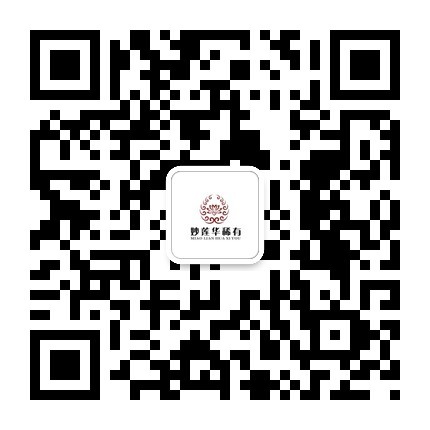 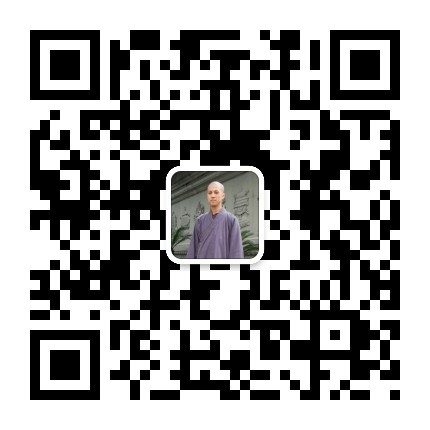 有关雪相法师文集、影音资料等，网络关键词：雪相法师、四生道人、安稳僧、天真妙心、安稳文集、四生语录、四生法音。明静讲堂是天台山翠屏寺雪相法师发起建立的弘法机构，此群为讲堂在网上专用之佛学交流群。讲堂内所讲所学，以三藏十二部经典为所学处，历代祖师为善知识，天台宗理论为依止。所有学习内容，将由指导法师推荐历代祖师大德之典籍为准要，以《佛教修学次第推荐及注意事项》所列之提纲为教材，共同修学佛法，护持佛教，普利一切众生同成正觉。此书为明静讲堂内部学习资料，后期或会更新调整。若有需要者，请与QQ1574914389、635374166联系，索取最新电子档。其法宝之更新内容，均以法师博客和QQ空间为准。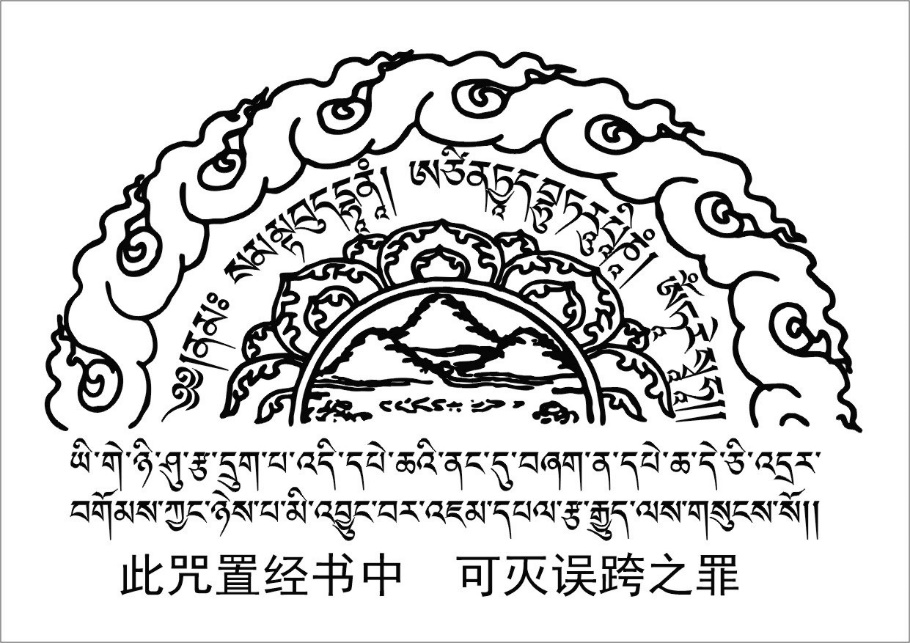 本讲堂仅编订电子档，以供内部参考，个人需要者，请自行打印。2017年3月第二版2017年10月明静讲堂